ПРОЕКТ ВНЕСЕНИЯ ИЗМЕНЕНИЙ В ПРОЕКТ МЕЖЕВАНИЯ ТЕРРИТОРИИна элементы планировочной структуры, входящие вкадастровые кварталы 59:37:0670101, 59:37:3550101 (п.Железнодорожный, д. Шиши)Текстовая частьПермь, 2023СОСТАВ ПРОЕКТАСОДЕРЖАНИЕПояснительная записка1.1.1 Основные положенияПроект межевания территории кадастрового кварталов 59:37:3550101, 59:37:0670101 разработан в рамках выполнения договора субподряда на выполнение работ по разработке проекта межевания территории от 19.02.2020 № 157/2019/ЕП, заключенный между Государственное бюджетное учреждение Пермского края «Центр технической инвентаризации и кадастровой оценки Пермского края» и Акционерным обществом «Российский государственный центр инвентаризации и учета объектов недвижимости – Федеральное бюро технической	 инвентаризации».Целью разработки проекта межевания территории является установление красных линий застроенной территории объекта работ; определение местоположения границ образуемых и изменяемых земельных участков.При подготовке проекта межевания была использована следующая нормативная документация:Градостроительный кодекс Российской Федерации от 29.12.2004 № 190-ФЗ;Земельный кодекс Российский Федерации от 25.10.2001 № 136-ФЗ;СП 42.13330.2016. Свод правил. Градостроительство. Планировка и застройка городских и сельских поселений. Актуализированная редакция СНиП 2.07.01-89;Инструкция о порядке проектирования и установления красных линий в городах и других поселениях Российской Федерации РДС 30-201-98;Генеральный план Троицкого сельского поселения Усольского муниципального района Пермского края, утверждённый решением Совета депутатов Троицкого сельского поселения от 03.04.2013 № 234/1;Правила землепользования и застройки Троицкого сельского поселения Усольского муниципального района Пермского края, утвержденные решением Совета депутатов Троицкого сельского поселения Усольского муниципального района Пермского края от 03.04.2013 № 234/1;При разработке проекта использованы следующие исходные данные:Постановление администрации города Березники Пермского края от 15.01.2020 № 41 «О подготовке проектов межевания территорий на элементы планировочной структуры, входящие в кадастровые кварталы 59:37:3550101, 59:37:0670101 (п. Железнодорожный, д.Шиши)»;Кадастровые планы территории кадастровых кварталов 59:37:3550101 от 18.11.2019 № КУВИ-999/2019-020848, 59:37:0670101 от 28.10.2019 №КУВИ-001/2019-26219640;Выписки из Единого государственного реестра недвижимости на земельные участки с кадастровыми номерами 59:37:0670101:1,  59:37:0670101:10, 59:37:0670101:100, 59:37:0670101:101, 59:37:0670101:102, 59:37:0670101:103, 59:37:0670101:104, 59:37:0670101:105, 59:37:0670101:106, 59:37:0670101:107, 59:37:0670101:108, 59:37:0670101:109, 59:37:0670101:11, 59:37:0670101:110, 59:37:0670101:111, 59:37:0670101:112, 59:37:0670101:113, 59:37:0670101:114, 59:37:0670101:115, 59:37:0670101:116,  59:37:0670101:117, 59:37:0670101:118, 59:37:0670101:119, 59:37:0670101:12, 59:37:0670101:120, 59:37:0670101:121, 59:37:0670101:122, 59:37:0670101:123, 59:37:0670101:124, 59:37:0670101:125, 59:37:0670101:126, 59:37:0670101:127, 59:37:0670101:128, 59:37:0670101:129, 59:37:0670101:13, 59:37:0670101:130, 59:37:0670101:131, 59:37:0670101:132, 59:37:0670101:133, 59:37:0670101:134, 59:37:0670101:135, 59:37:0670101:136, 59:37:0670101:137, 59:37:0670101:138, 59:37:0670101:139, 59:37:0670101:14, 59:37:0670101:140, 59:37:0670101:141, 59:37:0670101:142, 59:37:0670101:143, 59:37:0670101:144, 59:37:0670101:145, 59:37:0670101:146, 59:37:0670101:147, 59:37:0670101:148, 59:37:0670101:149, 59:37:0670101:15, 59:37:0670101:150, 59:37:0670101:151, 59:37:0670101:152, 59:37:0670101:153, 59:37:0670101:154, 59:37:0670101:155, 59:37:0670101:156, 59:37:0670101:157, 59:37:0670101:158, 59:37:0670101:159, 59:37:0670101:16, 59:37:0670101:160, 59:37:0670101:161, 59:37:0670101:162, 59:37:0670101:163, 59:37:0670101:164, 59:37:0670101:165, 59:37:0670101:166, 59:37:0670101:167, 59:37:0670101:168, 59:37:0670101:169, 59:37:0670101:17, 59:37:0670101:170, 59:37:0670101:171, 59:37:0670101:172, 59:37:0670101:173, 59:37:0670101:174, 59:37:0670101:175, 59:37:0670101:176, 59:37:0670101:177, 59:37:0670101:178, 59:37:0670101:179, 59:37:0670101:180, 59:37:0670101:1805, 59:37:0670101:1806, 59:37:0670101:181, 59:37:0670101:182, 59:37:0670101:183 59:37:0670101:184, 59:37:0670101:185, 59:37:0670101:1851, 59:37:0670101:1852,59:37:0670101:186, 59:37:0670101:1861, 59:37:0670101:1862, 59:37:0670101:1863, 59:37:0670101:1864,  59:37:0670101:1868, 59:37:0670101:187, 59:37:0670101:1870, 59:37:0670101:1871,  59:37:0670101:188, 59:37:0670101:1883, 59:37:0670101:1884, 59:37:0670101:1885,  59:37:0670101:1886, 59:37:0670101:1887, 59:37:0670101:1889, 59:37:0670101:189,  59:37:0670101:1890, 59:37:0670101:1892, 59:37:0670101:19, 59:37:0670101:190, 59:37:0670101:191, 59:37:0670101:192, 59:37:0670101:193, 59:37:0670101:194, 59:37:0670101:195, 59:37:0670101:196, 59:37:0670101:1964, 59:37:0670101:197, 59:37:0670101:198, 59:37:0670101:199,  59:37:0670101:1996, 59:37:0670101:2, 59:37:0670101:200, 59:37:0670101:201, 59:37:0670101:202, 59:37:0670101:2025, 59:37:0670101:203, 59:37:0670101:2039, 59:37:0670101:204, 59:37:0670101:2048, 59:37:0670101:2049, 59:37:0670101:205, 59:37:0670101:206, 59:37:0670101:207, 59:37:0670101:208, 59:37:0670101:209, 59:37:0670101:210, 59:37:0670101:211, 59:37:0670101:212, 59:37:0670101:213, 59:37:0670101:214, 59:37:0670101:215, 59:37:0670101:216, 59:37:0670101:217, 59:37:0670101:218, 59:37:0670101:219, 59:37:0670101:22, 59:37:0670101:220, 59:37:0670101:221, 59:37:0670101:222, 59:37:0670101:223, 59:37:0670101:224, 59:37:0670101:225, 59:37:0670101:226, 59:37:0670101:227, 59:37:0670101:228, 59:37:0670101:229, 59:37:0670101:23, 59:37:0670101:230, 59:37:0670101:2304, 59:37:0670101:2305, 59:37:0670101:2308, 59:37:0670101:2309, 59:37:0670101:231, 59:37:0670101:2310, 59:37:0670101:2311, 59:37:0670101:2313, 59:37:0670101:2315, 59:37:0670101:232, 59:37:0670101:2321, 59:37:0670101:2322, 59:37:0670101:2323, 59:37:0670101:233, 59:37:0670101:234, 59:37:0670101:235, 59:37:0670101:2355, 59:37:0670101:2358, 59:37:0670101:2359, 59:37:0670101:236, 59:37:0670101:2360, 59:37:0670101:2369, 59:37:0670101:237, 59:37:0670101:2370, 59:37:0670101:2372, 59:37:0670101:2374, 59:37:0670101:238, 59:37:0670101:2381, 59:37:0670101:2382, 59:37:0670101:2383, 59:37:0670101:2384, 59:37:0670101:2388, 59:37:0670101:239, 59:37:0670101:2390, 59:37:0670101:2391, 59:37:0670101:2392, 59:37:0670101:2393, 59:37:0670101:2398, 59:37:0670101:24, 59:37:0670101:240, 59:37:0670101:241, 59:37:0670101:242, 59:37:0670101:243, 59:37:0670101:244,59:37:0670101:245, 59:37:0670101:246, 59:37:0670101:247, 59:37:0670101:248, 59:37:0670101:249, 59:37:0670101:25, 59:37:0670101:250, 59:37:0670101:251, 59:37:0670101:2516, 59:37:0670101:2517, 59:37:0670101:252, 59:37:0670101:2525, 59:37:0670101:2526, 59:37:0670101:2527, 59:37:0670101:253, 59:37:0670101:2531, 59:37:0670101:2532, 59:37:0670101:2534, 59:37:0670101:2535, 59:37:0670101:2537, 59:37:0670101:2538, 59:37:0670101:2539, 59:37:0670101:254, 59:37:0670101:2540, 59:37:0670101:2542, 59:37:0670101:2543, 59:37:0670101:2545, 59:37:0670101:2546, 59:37:0670101:2548, 59:37:0670101:255, 59:37:0670101:2551, 59:37:0670101:2553, 59:37:0670101:2554, 59:37:0670101:256, 59:37:0670101:2562, 59:37:0670101:257, 59:37:0670101:258, 59:37:0670101:259, 59:37:0670101:26, 59:37:0670101:260, 59:37:0670101:261, 59:37:0670101:262, 59:37:0670101:263, 59:37:0670101:264, 59:37:0670101:265, 59:37:0670101:266, 59:37:0670101:267, 59:37:0670101:268, 59:37:0670101:269, 59:37:0670101:27, 59:37:0670101:270, 59:37:0670101:271, 59:37:0670101:272, 59:37:0670101:273, 59:37:0670101:274, 59:37:0670101:275, 59:37:0670101:276, 59:37:0670101:277, 59:37:0670101:278, 59:37:0670101:279, 59:37:0670101:28, 59:37:0670101:280, 59:37:0670101:281, 59:37:0670101:282, 59:37:0670101:283, 59:37:0670101:284, 59:37:0670101:285, 59:37:0670101:286, 59:37:0670101:287, 59:37:0670101:288, 59:37:0670101:289, 59:37:0670101:29, 59:37:0670101:290, 59:37:0670101:291, 59:37:0670101:292, 59:37:0670101:293, 59:37:0670101:294, 59:37:0670101:295, 59:37:0670101:296, 59:37:0670101:297, 59:37:0670101:298, 59:37:0670101:299, 59:37:0670101:3, 59:37:0670101:30, 59:37:0670101:300, 59:37:0670101:301, 59:37:0670101:302, 59:37:0670101:303, 59:37:0670101:304, 59:37:0670101:305, 59:37:0670101:306, 59:37:0670101:307, 59:37:0670101:308, 59:37:0670101:309, 59:37:0670101:31, 59:37:0670101:310, 59:37:0670101:311, 59:37:0670101:312, 59:37:0670101:313, 59:37:0670101:314, 59:37:0670101:315, 59:37:0670101:316, 59:37:0670101:317, 59:37:0670101:318, 59:37:0670101:319, 59:37:0670101:32, 59:37:0670101:320, 59:37:0670101:321, 59:37:0670101:322, 59:37:0670101:323, 59:37:0670101:324, 59:37:0670101:325, 59:37:0670101:326, 59:37:0670101:327, 59:37:0670101:328, 59:37:0670101:329, 59:37:0670101:33, 59:37:0670101:330, 59:37:0670101:331, 59:37:0670101:332, 59:37:0670101:333, 59:37:0670101:334, 59:37:0670101:335, 59:37:0670101:336, 59:37:0670101:337, 59:37:0670101:338, 59:37:0670101:339, 59:37:0670101:34, 59:37:0670101:340, 59:37:0670101:341, 59:37:0670101:342, 59:37:0670101:343, 59:37:0670101:344, 59:37:0670101:345, 59:37:0670101:346, 59:37:0670101:347, 59:37:0670101:348, 59:37:0670101:349, 59:37:0670101:35, 59:37:0670101:350, 59:37:0670101:351, 59:37:0670101:352, 59:37:0670101:353, 59:37:0670101:354, 59:37:0670101:355, 59:37:0670101:356, 59:37:0670101:357, 59:37:0670101:358, 59:37:0670101:359, 59:37:0670101:36, 59:37:0670101:360, 59:37:0670101:361, 59:37:0670101:362, 59:37:0670101:363, 59:37:0670101:364, 59:37:0670101:365, 59:37:0670101:366, 59:37:0670101:367, 59:37:0670101:368, 59:37:0670101:369, 59:37:0670101:37, 59:37:0670101:370, 59:37:0670101:371, 59:37:0670101:372, 59:37:0670101:373, 59:37:0670101:374, 59:37:0670101:375, 59:37:0670101:376, 59:37:0670101:377, 59:37:0670101:378, 59:37:0670101:379, 59:37:0670101:38, 59:37:0670101:380, 59:37:0670101:381, 59:37:0670101:382, 59:37:0670101:383, 59:37:0670101:384, 59:37:0670101:385, 59:37:0670101:386, 59:37:0670101:387, 59:37:0670101:388, 59:37:0670101:389, 59:37:0670101:39, 59:37:0670101:390, 59:37:0670101:391, 59:37:0670101:392, 59:37:0670101:393, 59:37:0670101:394, 59:37:0670101:395, 59:37:0670101:396, 59:37:0670101:397, 59:37:0670101:398, 59:37:0670101:399, 59:37:0670101:4, 59:37:0670101:40, 59:37:0670101:400, 59:37:0670101:401, 59:37:0670101:402, 59:37:0670101:403, 59:37:0670101:404, 59:37:0670101:405, 59:37:0670101:406, 59:37:0670101:407, 59:37:0670101:408,59:37:0670101:409, 59:37:0670101:41, 59:37:0670101:410, 59:37:0670101:411, 59:37:0670101:412,59:37:0670101:413, 59:37:0670101:414, 59:37:0670101:415, 59:37:0670101:416, 59:37:0670101:417,59:37:0670101:418, 59:37:0670101:419, 59:37:0670101:42, 59:37:0670101:420, 59:37:0670101:421,59:37:0670101:422, 59:37:0670101:423, 59:37:0670101:424, 59:37:0670101:425, 59:37:0670101:426, 59:37:0670101:427, 59:37:0670101:428, 59:37:0670101:429, 59:37:0670101:43, 59:37:0670101:430,59:37:0670101:431, 59:37:0670101:432, 59:37:0670101:433, 59:37:0670101:434, 59:37:0670101:435,59:37:0670101:436, 59:37:0670101:437, 59:37:0670101:438, 59:37:0670101:439, 59:37:0670101:44,59:37:0670101:440, 59:37:0670101:441, 59:37:0670101:442, 59:37:0670101:443, 59:37:0670101:444, 59:37:0670101:445, 59:37:0670101:447, 59:37:0670101:448, 59:37:0670101:449, 59:37:0670101:45,59:37:0670101:450, 59:37:0670101:451, 59:37:0670101:452, 59:37:0670101:453, 59:37:0670101:454,59:37:0670101:455, 59:37:0670101:456, 59:37:0670101:457, 59:37:0670101:458, 59:37:0670101:459,59:37:0670101:46, 59:37:0670101:460, 59:37:0670101:461, 59:37:0670101:462, 59:37:0670101:463, 59:37:0670101:464, 59:37:0670101:467, 59:37:0670101:468, 59:37:0670101:469, 59:37:0670101:47,59:37:0670101:471, 59:37:0670101:472, 59:37:0670101:474, 59:37:0670101:475, 59:37:0670101:477,59:37:0670101:478, 59:37:0670101:479, 59:37:0670101:48, 59:37:0670101:480, 59:37:0670101:481, 59:37:0670101:486, 59:37:0670101:487, 59:37:0670101:488, 59:37:0670101:489, 59:37:0670101:49, 59:37:0670101:490, 59:37:0670101:491, 59:37:0670101:492, 59:37:0670101:493, 59:37:0670101:494, 59:37:0670101:495, 59:37:0670101:497, 59:37:0670101:499, 59:37:0670101:5, 59:37:0670101:50,59:37:0670101:500, 59:37:0670101:501, 59:37:0670101:502, 59:37:0670101:503, 59:37:0670101:504, 59:37:0670101:505, 59:37:0670101:506, 59:37:0670101:507, 59:37:0670101:51, 59:37:0670101:512, 59:37:0670101:513, 59:37:0670101:519, 59:37:0670101:520, 59:37:0670101:521, 59:37:0670101:522,59:37:0670101:523, 59:37:0670101:524, 59:37:0670101:525, 59:37:0670101:526, 59:37:0670101:527,59:37:0670101:528, 59:37:0670101:529, 59:37:0670101:53, 59:37:0670101:530, 59:37:0670101:531,59:37:0670101:532, 59:37:0670101:533, 59:37:0670101:534, 59:37:0670101:535, 59:37:0670101:536, 59:37:0670101:537, 59:37:0670101:538, 59:37:0670101:539, 59:37:0670101:54, 59:37:0670101:540,59:37:0670101:541, 59:37:0670101:542, 59:37:0670101:543, 59:37:0670101:544, 59:37:0670101:545, 59:37:0670101:546, 59:37:0670101:547, 59:37:0670101:548, 59:37:0670101:549, 59:37:0670101:55,59:37:0670101:550, 59:37:0670101:551, 59:37:0670101:552, 59:37:0670101:553, 59:37:0670101:554, 59:37:0670101:555, 59:37:0670101:556, 59:37:0670101:557, 59:37:0670101:558, 59:37:0670101:559,59:37:0670101:56, 59:37:0670101:560, 59:37:0670101:561, 59:37:0670101:562, 59:37:0670101:563,59:37:0670101:564, 59:37:0670101:565, 59:37:0670101:566, 59:37:0670101:567, 59:37:0670101:568,59:37:0670101:569, 59:37:0670101:57, 59:37:0670101:570, 59:37:0670101:571, 59:37:0670101:572, 59:37:0670101:573, 59:37:0670101:574, 59:37:0670101:575, 59:37:0670101:576, 59:37:0670101:577,59:37:0670101:578, 59:37:0670101:579, 59:37:0670101:58, 59:37:0670101:580, 59:37:0670101:581,59:37:0670101:582, 59:37:0670101:583, 59:37:0670101:584, 59:37:0670101:585, 59:37:0670101:586,59:37:0670101:587, 59:37:0670101:588, 59:37:0670101:589, 59:37:0670101:59, 59:37:0670101:590, 59:37:0670101:591, 59:37:0670101:592, 59:37:0670101:593, 59:37:0670101:594, 59:37:0670101:595,59:37:0670101:596, 59:37:0670101:597, 59:37:0670101:598, 59:37:0670101:599, 59:37:0670101:6,59:37:0670101:600, 59:37:0670101:601, 59:37:0670101:602, 59:37:0670101:603, 59:37:0670101:604,59:37:0670101:605, 59:37:0670101:606, 59:37:0670101:607, 59:37:0670101:608, 59:37:0670101:609, 59:37:0670101:61, 59:37:0670101:611, 59:37:0670101:619, 59:37:0670101:62, 59:37:0670101:620,59:37:0670101:621, 59:37:0670101:622, 59:37:0670101:623, 59:37:0670101:624, 59:37:0670101:625,59:37:0670101:626, 59:37:0670101:627, 59:37:0670101:628, 59:37:0670101:63, 59:37:0670101:632,59:37:0670101:633, 59:37:0670101:634, 59:37:0670101:635, 59:37:0670101:636, 59:37:0670101:637, 59:37:0670101:638, 59:37:0670101:639, 59:37:0670101:64, 59:37:0670101:640, 59:37:0670101:641,59:37:0670101:642, 59:37:0670101:643, 59:37:0670101:644, 59:37:0670101:645, 59:37:0670101:646,59:37:0670101:647, 59:37:0670101:648, 59:37:0670101:649, 59:37:0670101:65, 59:37:0670101:650,59:37:0670101:651, 59:37:0670101:652, 59:37:0670101:659, 59:37:0670101:66, 59:37:0670101:662 59:37:0670101:663, 59:37:0670101:67, 59:37:0670101:68, 59:37:0670101:69, 59:37:0670101:7,59:37:0670101:70, 59:37:0670101:71, 59:37:0670101:72, 59:37:0670101:73, 59:37:0670101:731,59:37:0670101:732, 59:37:0670101:733, 59:37:0670101:734, 59:37:0670101:735, 59:37:0670101:736, 59:37:0670101:737, 59:37:0670101:738, 59:37:0670101:74, 59:37:0670101:740, 59:37:0670101:742, 59:37:0670101:743, 59:37:0670101:744, 59:37:0670101:745, 59:37:0670101:746, 59:37:0670101:748,59:37:0670101:749, 59:37:0670101:75, 59:37:0670101:750, 59:37:0670101:751, 59:37:0670101:752,59:37:0670101:753, 59:37:0670101:754, 59:37:0670101:755, 59:37:0670101:756, 59:37:0670101:757,59:37:0670101:759, 59:37:0670101:76, 59:37:0670101:761, 59:37:0670101:762, 59:37:0670101:763, 59:37:0670101:764, 59:37:0670101:765, 59:37:0670101:766, 59:37:0670101:767, 59:37:0670101:768,59:37:0670101:769, 59:37:0670101:77, 59:37:0670101:770, 59:37:0670101:771, 59:37:0670101:772,59:37:0670101:773, 59:37:0670101:774, 59:37:0670101:775, 59:37:0670101:776, 59:37:0670101:777,59:37:0670101:778, 59:37:0670101:78, 59:37:0670101:79, 59:37:0670101:8, 59:37:0670101:80, 59:37:0670101:81, 59:37:0670101:82, 59:37:0670101:83, 59:37:0670101:84, 59:37:0670101:85,59:37:0670101:86, 59:37:0670101:87, 59:37:0670101:88, 59:37:0670101:89, 59:37:0670101:9, 59:37:0670101:90, 59:37:0670101:91, 59:37:0670101:92, 59:37:0670101:93, 59:37:0670101:94,59:37:0670101:95, 59:37:0670101:96, 59:37:0670101:97, 59:37:0670101:98, 59:37:0670101:99, 59:37:0670101:18, 59:37:0670101:20, 59:37:0670101:21, 59:37:0670101:52, 59:37:0670101:60,59:37:0670101:711, 59:37:3550101:1, 59:37:3550101:10, 59:37:3550101:11, 59:37:3550101:12,59:37:3550101:13, 59:37:3550101:14, 59:37:3550101:15, 59:37:3550101:16, 59:37:3550101:163,59:37:3550101:17, 59:37:3550101:18, 59:37:3550101:19, 59:37:3550101:2, 59:37:3550101:20, 59:37:3550101:21, 59:37:3550101:22, 59:37:3550101:23, 59:37:3550101:24, 59:37:3550101:25,59:37:3550101:26, 59:37:3550101:27, 59:37:3550101:28, 59:37:3550101:285, 59:37:3550101:289,59:37:3550101:29, 59:37:3550101:290, 59:37:3550101:3, 59:37:3550101:30, 59:37:3550101:31,59:37:3550101:32, 59:37:3550101:33,59:37:3550101:34,59:37:3550101:35,59:37:3550101:36,59:37:3550101:37, 59:37:3550101:38, 59:37:3550101:39, 59:37:3550101:4, 59:37:3550101:41, 59:37:3550101:42, 59:37:3550101:43, 59:37:3550101:44, 59:37:3550101:45, 59:37:3550101:46, 59:37:3550101:47, 59:37:3550101:5, 59:37:3550101:55, 59:37:3550101:56, 59:37:3550101:6, 59:37:3550101:61, 59:37:3550101:64, 59:37:3550101:65, 59:37:3550101:66, 59:37:3550101:67.1.1.2 Общая характеристика объекта проектирования	Проектируемая территория является территорией кадастровых кварталов, границы которого совмещены с границами населенных пунктов, д.Шиши, п. Железнодорожный городского округа города Березники Пермского края, имеет вытянутую форму, ориентированную в направлении север-юг.Местоположение территории представлено на рисунке 1.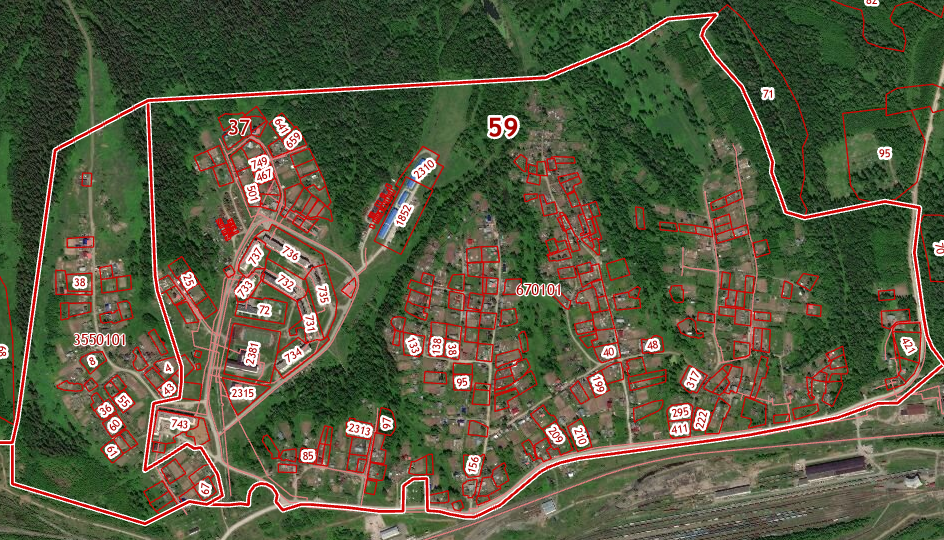 Рис.1 Местоположение территории проектирования	Площадь территории в утвержденных границах проектирования составляет 195,16 га. В соответствии с Правилами землепользования и застройки Троицкого сельского поселения рассматриваемая территория расположена в границах территориальной зоны – Ж-3 зона застройки индивидуальными жилыми домами.	Граница территории в утвержденных границах проектирования является застроенной, имеется сложившееся землепользование, представлено в основном для ведения личного подсобного хозяйства.Проект межевания территории подготавливается для последующего выполнения комплексных кадастровых работ.Фрагмент карты градостроительного зонирования представлен на рисунке 2.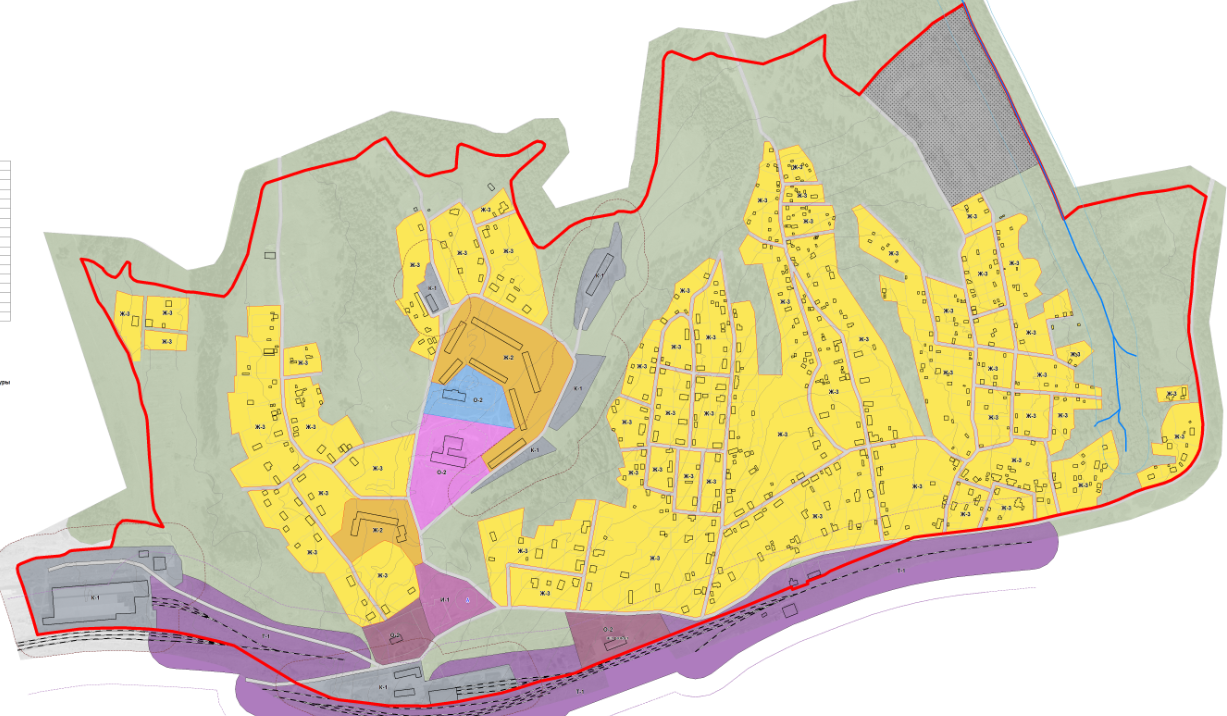 Рис.2 Фрагмент карты градостроительного зонирования	В границах проектируемой территории сформированы: 649 земельных участков, границы, которых установлены в соответствии с требованиями действующего законодательства.Подробная информация о земельных участках, расположенных в границах проектируемой территории, приведена в таблице 3 «Экспликация земельных участков фактического землепользования».1.1.3 Описание предлагаемых проектных решений	С учетом произведенных измерений и результата анализа имеющихся документов об объектах недвижимости, расположенных в кадастровом квартале 59:37:3550101, 59:37:0670101 проектом межевания предлагается:Установить красные линии с учетом сформированных земельных участков и предусмотренных проектом изменяемых границ земельных участков. Координаты поворотных точек границ красных линий приведены в таблице 1 «Ведомость координат поворотных точек границ красных линий»;Установить местоположение границ и площади земельного участка с кадастровым номером 59:37:0670101:31; в соответствии с фактическими границами на местности; Сформировать 153 земельных участков, способом образования из земель, собственность на которые не разграничена:- ЗУ21, ЗУ234 с видом разрешенного использования «Земельные участки (территории) общего пользования»;- ЗУ142 с видом разрешенного использования «для ведения личного подсобного хозяйства (приусадебный земельный участок)»;- :ЗУ1, :ЗУ2, :ЗУ3, :ЗУ4, :ЗУ5, :ЗУ6, :ЗУ7, :ЗУ8, :ЗУ9, :ЗУ10, :ЗУ11, :ЗУ12, :ЗУ13, :ЗУ16, :ЗУ17, :ЗУ18, :ЗУ19, :ЗУ23, :ЗУ24, :ЗУ30, :ЗУ43, :ЗУ44, :ЗУ45, :ЗУ46, :ЗУ47, :ЗУ49, :ЗУ50, :ЗУ52, :ЗУ53, :ЗУ54, :ЗУ55, :ЗУ56, :ЗУ57, :ЗУ58, :ЗУ59, :ЗУ60, :ЗУ61, :ЗУ62 с видом разрешенного использования «для индивидуального жилищного строительства»;- :ЗУ20, :ЗУ22, :ЗУ25, :ЗУ26, :ЗУ27, :ЗУ28, :ЗУ29, :ЗУ32, :ЗУ33, :ЗУ34, :ЗУ37, :ЗУ39, :ЗУ40, :ЗУ41, :ЗУ48 с видом разрешенного использования В соответствии с территориальной зоной;- ЗУ14, ЗУ15, ЗУ42, ЗУ51, с видом разрешенного использования «Ведение огородничества»;- ЗУ31 с видом разрешенного использования «Блокированная жилая застройка»Доступ к образуемым земельным участкам обеспечивается посредством земельных участков,  земель общего пользования и земель улично-дорожной сети.Линия регулирования застройки и пятно застройки установлены в отношении незастроенных земельных участков в размере 5 метров от границ красных линий и 3 метра от границ смежных земельных участков. В отношении застроенных земельных участков, а также земельных участков, на которых не предусмотрено строительство, линия застройки не устанавливалась.Данные по образуемым и изменяемым земельным участкам приведены в таблице 4 «Экспликация земельных участков по проекту межевания»,  графическая часть отображена на чертеже межевания территории.	В ходе работ были выявлены дублирующие земельные участки 59:37:0670101:1811 (дубль) - 59:37:0670101:1877, 59:37:0670101:1878 (дубль) - 59:37:0670101:1813, 59:37:0670101:793(дубль) - 59:37:0670101:1939, 59:37:0670101:820(дубль) - 59:37:0670101:1891, 59:37:0670101:841(дубль) - 59:37:0670101:1932, 59:37:0670101:848(дубль) - 59:37:0670101:1935, 59:37:0670101:906(дубль) - 59:37:0670101:1895, 59:37:0670101:930(дубль) - 59:37:0670101:1940, 59:37:0670101:934 (дубль) - 59:37:0670101:1941, 59:37:0670101:783(дубль) - 59:37:0670101:1899, 59:37:0670101:914(дубль) - 59:37:0670101:904, 59:37:0670101:917(дубль) - 59:37:0670101:1893, 59:37:0670101:922(дубль) - 59:37:0670101:2003, 59:37:0670101:923(дубль) - 59:37:0670101:2041, 59:37:0670101:950(дубль) - 59:03:0400132:1165, 59:37:0670101:970(дубль) - 59:37:0670101:971, 59:37:0670101:912(дубль) - 59:37:0670101:911.	Ранее учтенные земельные участки с кадастровыми номерами 59:37:0670101:104, 59:37:0670101:106, 59:37:0670101:11, 59:37:0670101:12, 59:37:0670101:132, 59:37:0670101:136, 59:37:0670101:143, 59:37:0670101:161, 59:37:0670101:164, 59:37:0670101:168, 59:37:0670101:173, 59:37:0670101:181, 59:37:0670101:185, 59:37:0670101:1861, 59:37:0670101:194, 59:37:0670101:195, 59:37:0670101:205, 59:37:0670101:206, 59:37:0670101:208, 59:37:0670101:215, 59:37:0670101:220, 59:37:0670101:225, 59:37:0670101:229, 59:37:0670101:23, 59:37:0670101:230, 59:37:0670101:232, 59:37:0670101:234, 59:37:0670101:2355, 59:37:0670101:239, 59:37:0670101:26, 59:37:0670101:263, 59:37:0670101:265, 59:37:0670101:268, 59:37:0670101:27, 59:37:0670101:273, 59:37:0670101:274, 59:37:0670101:283, 59:37:0670101:284, 59:37:0670101:289, 59:37:0670101:30, 59:37:0670101:305, 59:37:0670101:31, 59:37:0670101:311, 59:37:0670101:319, 59:37:0670101:322, 59:37:0670101:323, 59:37:0670101:333, 59:37:0670101:337, 59:37:0670101:348, 59:37:0670101:352, 59:37:0670101:353, 59:37:0670101:354, 59:37:0670101:355, 59:37:0670101:357, 59:37:0670101:358, 59:37:0670101:359, 59:37:0670101:36, 59:37:0670101:360, 59:37:0670101:361, 59:37:0670101:362, 59:37:0670101:363, 59:37:0670101:366, 59:37:0670101:369, 59:37:0670101:37, 59:37:0670101:370, 59:37:0670101:371, 59:37:0670101:372, 59:37:0670101:373, 59:37:0670101:374, 59:37:0670101:375, 59:37:0670101:376, 59:37:0670101:377, 59:37:0670101:378, 59:37:0670101:379, 59:37:0670101:380, 59:37:0670101:381, 59:37:0670101:382, 59:37:0670101:383, 59:37:0670101:384, 59:37:0670101:385, 59:37:0670101:386, 59:37:0670101:387, 59:37:0670101:388, 59:37:0670101:389, 59:37:0670101:39, 59:37:0670101:390, 59:37:0670101:391, 59:37:0670101:392, 59:37:0670101:393, 59:37:0670101:394, 59:37:0670101:395, 59:37:0670101:397, 59:37:0670101:398, 59:37:0670101:399, 59:37:0670101:401, 59:37:0670101:405, 59:37:0670101:412, 59:37:0670101:413, 59:37:0670101:414, 59:37:0670101:424, 59:37:0670101:436, 59:37:0670101:457, 59:37:0670101:486, 59:37:0670101:487, 59:37:0670101:49, 59:37:0670101:5, 59:37:0670101:519, 59:37:0670101:521, 59:37:0670101:525, 59:37:0670101:528, 59:37:0670101:530, 59:37:0670101:532, 59:37:0670101:535, 59:37:0670101:542, 59:37:0670101:545, 59:37:0670101:549, 59:37:0670101:553, 59:37:0670101:554, 59:37:0670101:566, 59:37:0670101:567, 59:37:0670101:59, 59:37:0670101:6, 59:37:0670101:604, 59:37:0670101:605, 59:37:0670101:633, 59:37:0670101:634, 59:37:0670101:635, 59:37:0670101:636, 59:37:0670101:637, 59:37:0670101:638, 59:37:0670101:639, 59:37:0670101:640, 59:37:0670101:642, 59:37:0670101:643, 59:37:0670101:644, 59:37:0670101:645, 59:37:0670101:646, 59:37:0670101:648, 59:37:0670101:662, 59:37:0670101:71, 59:37:0670101:744, 59:37:0670101:748, 59:37:0670101:752, 59:37:0670101:769, 59:37:0670101:94, 59:37:0670101:320, 59:37:0670101:355, 59:37:0670101:288, 59:37:0670101:29, 59:37:0670101:290, 59:37:0670101:43, 59:37:0670101:505, 59:37:0670101:47, 59:37:0670101:602, 59:37:0670101:61, 59:37:0670101:64, 59:37:0670101:58, 59:37:0670101:738, 59:37:0670101:740, 59:37:0670101:76, 59:37:0670101:761, 59:37:0670101:766, 59:37:0670101:189, 59:37:0670101:103, 59:37:3550101:285, 59:37:3550101:12, 59:37:3550101:20, 59:37:3550101:21, 59:37:3550101:39, 59:37:3550101:66 не идентифицированы.Ведомость координат поворотных точек границ красных линийТаблица 11.1.4 Установление публичных сервитутов,  обремененийВ пределах территории кадастрового квартала 59:37:3550101; 59:37:0670101 объекты культурного наследия, включенные в единый государственный реестр, либо выявленные объекты культурного наследия отсутствуют, также в пределах проектируемой территории отсутствуют лесничества и лесопарки. Проектируемая территория не входит в границы особо охраняемых природных территорий.Проектом межевания установление публичных сервитутов в границах проектируемой территории не предусмотрено.В границах проектируемой территории расположены инженерные сети (линии электропередачи, тепловая сеть, распределительный газопровод высокого давления).По сведениям Единого государственного реестра недвижимости проектируемая территория частично расположена в границах водоохранной зоны малых рек, впадающих в Камское водохранилище на территории Пермского края, Часть 32 (реестровый номер границы зоны по сведениям ЕГРН 59:00-6.721), прибрежной защитной полосы малых рек, впадающих в Камское водохранилище на территории Пермского края, Часть 32 (реестровый номер границы зоны по сведениям ЕГРН 59:00-6.715), охранной зоны распределительного газопровода высокого давления ГРС-2-станция Березники-Сортировочная (от ж/д переезда до ШРП) (реестровый номер границы зоны по сведениям ЕГРН 59.37.2.63).1.1.5 Экспликация земельных участков фактического землепользованияТаблица 2Экспликация уточняемых земельных участковТаблица 3Экспликация формируемых земельных участковТаблица 4Ведомость координат поворотных точек границ формируемых земельных участковТаблица 5Ведомость координат поворотных точек перераспределенийТаблица 6№ томаОбозначениеНаименованиеПримечание1157/2019/ЕП-ПМТОсновная часть проекта межевания территории2157/2019/ЕП-ПМТМатериалы по обоснованию проекта межевания территории№ п/пНаименованиеЛист1Основная часть проекта межевания территории1.1Текстовая частьСостав проекта. Содержание2Пояснительная записка31.1.1Основные положения31.1.2Общая характеристика объекта91.1.3Описание предлагаемых проектных решений10Ведомость координат поворотных точек границ красных линий121.1.4Установление публичных сервитутов, обременений201.1.5Экспликация земельных участков фактического землепользования21Экспликация уточняемых земельных участков111Экспликация формируемых земельных участков112Ведомость координат поворотных точек формируемых земельных участков163Ведомость координат поворотных точек перераспределений199Графическая часть1.2.1Чертеж межевания территории М 1:20001461.2.2Чертеж межевания красных линий М 1:20001472Материалы по обоснованию проекта межевания территории2.1Материалы по обоснованию проекта межевания территории148№ХУ№ХУ1665557.512276089.82323666335.582276890.402665535.412276055.84324666272.632276910.043665512.682276021.46325666242.112276917.114665517.212276015.77326666182.852276935.755665537.712276000.39327666136.302276950.556665581.142275970.74328666115.092276956.327665612.862275951.98329666076.032276966.278665657.312275930.80330666062.992276965.439665681.132275929.05331666010.152276944.1910665693.222275931.09332665993.962276944.6011665696.672275931.67333665962.912276949.3212665757.692275941.92334665992.412277571.3913665739.942276044.16335665778.412277590.6014665738.022276055.23336665759.222277543.0415665685.682276070.43337665749.252277513.0616665621.562276082.60338665745.872277498.6717665604.752276087.31339665782.172277489.7418665591.732276071.40340665807.532277483.7219666106.862277308.20341665825.602277480.3920666112.952277257.14342665849.592277478.1321666120.222277228.24343665857.622277478.2522666159.902277227.13344665892.732277471.8623666221.252277210.23345665904.732277479.0324666258.592277207.15346665957.952277481.5325666246.132277248.59347666000.032277485.3226666232.822277287.85348665996.792277525.3327666227.532277289.07349666377.662276116.1828666169.092277298.39350666419.202276165.6529666124.692277306.67351666407.682276187.9030666315.452276124.75352666385.712276201.8631666290.272276118.54353666355.182276214.5132666231.422276140.90354666329.232276224.2433666198.572276156.52355666291.182276239.7134666184.822276128.33356666281.262276240.3235666171.692276129.83357666271.392276239.4036666137.232276133.83358666242.642276230.3437666118.892276129.40359666226.642276222.8538666095.792276128.63360666228.932276211.5539666090.712276127.59361666225.402276195.6940666075.662276118.29362666219.152276179.7441666045.212276108.28363666207.492276159.5542665945.962276087.25364666290.712276126.1943665955.402276076.15365666300.032276127.6644665980.062276055.59366666307.172276142.7045666045.792276008.70367666338.952276130.5946666108.642275964.51368666333.782275775.6847666447.312276071.52369665512.992276000.5548666362.012276106.46370665522.212275996.2749666212.532276218.66371665536.532275987.8150666141.092276342.34372665562.472275970.4951666088.012276420.83373665647.542275915.8452666076.172276423.36374665748.422275842.6753666062.532276424.42375665754.642275843.1854666033.552276413.36376665784.412275822.6855665932.082276360.90377665819.112275794.2956665901.882276330.96378665847.902275834.0057665836.972276248.39379665901.602275805.6158665746.622276138.47380665942.752275795.1659665770.692276124.07381665985.802275784.7760665794.712276114.73382666090.722275780.1561665838.092276100.12383666090.892275783.1662665967.822276125.46384666107.592275783.7463666050.162276127.95385666121.242275783.8864666073.172276138.94386666174.152275783.1665666087.662276150.17387666179.952275783.0466666099.682276137.27388666180.102275777.2267666115.692276139.51389666186.122275777.1268666182.502276177.56390666297.062275771.7869666198.652276199.48391666301.982275774.9970666370.122277100.71392666314.522275775.6071666387.082277060.44393665690.622275899.6372666396.132277042.61394665807.942275813.5373666384.002277113.20395665812.722275812.9974666105.152277318.55396665815.862275813.2075666093.292277397.53397665817.852275814.9576666014.242277391.64398665824.562275822.1677666024.822277313.69399665829.492275827.0578666013.782277397.98400665844.972275844.6479666091.102277404.00401665847.592275847.7480666084.612277464.16402665849.732275852.0481666080.932277479.56403665850.252275859.9582666044.012277560.69404665849.052275871.9483665998.602277559.17405665843.792275882.9584666098.692277404.69406665827.972275901.2985666139.692277400.37407665801.252275925.1786666165.122277394.73408665793.172275932.3387666259.172277377.34409665760.892275930.5388666370.602277356.11410665703.942275918.8189666398.142277406.94411665700.292275914.5790666061.912277534.50412665843.632275909.2091666083.212277489.57413665870.732275932.9592666090.862277482.71414665873.712275936.8393666315.262277282.63415665881.052275948.5694666330.622277314.06416665885.042275958.0195666370.192277301.60417665886.152275960.8296666390.202277342.39418665887.952275982.6697666389.592277347.13419665895.232276007.7698666387.312277348.70420665903.592276035.3499666327.812277359.28421665915.222276079.86100666199.042277383.02422665849.042276066.24101666196.632277379.99423665783.662276055.50102666186.802277350.54424665781.642276045.41103666173.582277305.26425665781.902275996.53104666253.112277292.29426665781.502275962.23105665862.322277300.74427665807.592275938.75106665864.212277285.17428665797.062276543.60107665866.602277273.51429665990.222276528.96108665873.042277261.51430665986.912276544.77109665901.562277230.88431665965.942276599.43110666168.032277180.59432665901.722276588.38111666160.432277221.74433665887.612276593.31112666110.722277220.64434665852.502276588.88113666107.202277266.75435665833.282276588.09114666098.722277308.50436665799.342276584.07115665950.222277299.48437665884.992276677.16116665942.242277303.74438665887.362276659.36117665906.722277314.18439665893.312276615.40118665888.162277314.30440665895.052276605.74119665876.072277312.85441665904.692276602.88120666202.322277208.84442665914.662276603.12121666208.182277113.91443665929.102276604.84122666372.052277055.18444666018.662276612.63123666353.022277104.44445666051.932276617.68124666363.982277114.18446666057.132276621.10125666355.052277131.56447666057.352276626.42126666344.592277142.17448666049.562276670.74127666278.532277193.71449666046.602276686.20128666598.482277013.51450666043.472276689.39129666639.202277094.08451666005.232276687.16130666585.802277121.57452665973.502276684.98131666532.622277149.17453665881.322276757.17132666491.612277067.00454665887.092276687.04133666475.952277075.39455666043.962276697.55134666511.382277147.26456666037.912276773.33135666537.472277199.80457666017.552276771.47136666563.822277253.08458666066.682276618.39137666456.912277309.43459666082.582276619.70138666460.222277316.47460666108.942276624.92139666436.802277329.91461666138.562276633.00140666418.222277339.63462666151.522276638.20141666400.242277348.61463666164.172276649.08142666378.702277307.49464666169.452276655.69143666440.732277277.58465666173.242276664.80144666430.072277256.62466666173.732276668.90145666416.472277229.85467666171.902276673.28146666403.182277203.51468666167.702276678.38147666389.662277176.91469666154.052276687.88148666540.462277282.17470666147.462276688.70149666549.232277300.25471666093.252276690.28150666558.052277318.90472666052.672276689.56151666567.052277337.17473666054.612276674.22152666572.422277348.17474666049.802276699.24153666503.102277387.74475666122.632276695.79154666495.902277372.52476666174.262276691.79155666478.552277337.20477666208.412276694.67156666469.642277319.17478666215.192276700.50157666504.872277300.76479666221.742276707.35158666553.952277275.27480666232.262276719.87159666603.262277249.31481666243.282276729.68160666644.362277227.82482666275.432276741.10161666663.892277218.06483666283.732276744.01162666673.212277212.71484666286.522276745.84163666709.662277193.83485666286.472276749.36164666583.962277337.71486666272.552276753.06165666580.112277244.46487666205.382276769.62166666553.482277191.29488666170.232276774.32167666540.272277164.49489666129.782276779.11168666640.002277112.28490666110.952276778.88169666655.262277143.29491666045.512276775.59170666668.372277136.14492665981.572276594.61171666678.002277130.94493665987.132276577.49172666707.222277187.74494666005.852276542.84173666688.702277198.09495666291.962276740.50174666666.512277209.46496666257.652276730.25175666662.462277201.12497666244.742276723.67176666633.792277216.23498666241.222276721.24177666456.042277326.27499666228.342276704.86178666474.192277362.76500666217.492276690.49179666483.192277380.86501666196.432276685.23180666412.452277416.86502666194.152276684.23181666403.352277398.93503666172.872276651.70182666394.122277380.70504666154.172276633.63183666385.392277363.31505666136.982276626.58184666420.822277344.91506666116.552276621.23185665837.122277770.49507666095.262276618.60186665833.402277766.31508666040.102276607.51187665801.252277671.26509665983.572276596.48188666191.052277776.24510665531.792276725.13189666142.852277775.26511665540.872276722.20190666080.602277783.07512665552.622276724.80191666045.112277790.08513665668.642276755.82192666008.202277797.25514665698.522276760.81193665983.442277803.74515665735.512276823.00194665948.702277807.82516665777.262276884.16195665898.542277806.45517665789.722276909.04196665884.202277803.13518665834.542276966.49197665859.482277791.59519665863.432277024.57198665567.432276292.25520665873.862277044.33199665588.362276292.89521665878.122277052.77200665609.112276311.48522665881.862277062.36201665616.102276320.74523665883.672277073.35202665618.032276327.95524665869.012277076.75203665594.902276445.41525665826.592277083.82204665548.812276433.25526665795.132277091.15205665558.772276378.67527665785.472277093.11206665566.852276314.33528665771.282277094.37207666091.092276435.72529665764.322277094.32208665874.282276432.19530665754.222277094.52209665631.772276115.96531665710.122277100.48210665702.822276108.98532665686.482277101.91211665735.432276150.16533665674.362277016.09212665820.032276247.11534665665.272276975.10213665873.042276316.74535665649.612276922.90214665894.152276344.58536665638.062276885.93215665913.962276368.09537665627.152276867.65216665972.672276399.18538665608.932276846.56217666051.192276436.68539665558.692276786.16218666076.112276441.97540665553.382276780.42219665912.482277394.57541665533.832276738.42220666008.362277398.33542665701.862277241.44221666005.492277441.98543665685.902277113.61222666001.012277478.74544665732.072277105.41223665904.012277474.03545665773.762277102.01224665905.972277454.04546665807.892277097.10225665911.522277415.08547665883.892277084.06226665933.522276083.31548665888.372277093.38227665924.482276081.61549665898.272277142.25228665897.632275966.51550665903.062277182.24229665888.262275952.13551665878.022277238.17230665881.862275938.56552665852.872277285.13231665864.442275917.19553665814.482277262.68232665856.902275906.33554665776.252277251.40233665854.232275901.13555665730.262277245.74234665853.582275894.85556665720.362276763.47235665862.782275856.46557665835.002276764.90236665869.532275845.66558665897.722276768.81237665876.732275837.54559665977.452276776.13238665890.562275826.82560666098.022276787.60239665899.792275821.16561666159.082276782.56240665911.932275816.06562666196.672276776.36241665936.672275809.55563665787.622276885.35242665971.002275802.27564665770.562276863.57243665989.292275799.58565665732.642276804.65244665990.142275803.14566665718.192276776.19245666035.602275797.56567666244.872276920.62246666036.582275805.17568666247.362276928.47247666097.872275798.96569666210.832276949.19248666182.042275798.13570666187.422276961.75249666181.992275795.72571666178.992276963.74250666299.342275789.95572666180.692276968.50251666101.272275956.81573666131.352277015.15252666028.702276009.28574666044.652277035.40253665984.052276038.89575665965.522277059.30254666099.132276430.24576665894.342277073.12255666127.332276406.05577665880.802277027.25256666167.212276341.03578665884.642277021.56257666235.392276237.23579665916.332276991.26258666265.972276248.37580665941.442276970.71259666297.792276247.02581665953.742276963.57260666365.622276223.55582666004.162276952.15261666381.682276262.65583666011.892276952.15262666398.752276307.60584666055.222276969.66263666346.532276333.76585666061.222276978.84264666316.252276347.09586666065.872276976.89265666267.052276362.30587666135.202276956.16266665779.312276480.44588666197.262276934.94267665635.442276453.56589665893.792277081.66268665607.892276446.61590666121.262277035.66269665620.402276368.12591666146.902277026.99270665628.652276324.47592666143.502277014.82271665615.362276308.58593666181.762276973.88272665597.892276296.08594666191.472276965.91273665597.162276282.42595666230.582276943.30274665544.442276282.62596666253.352276930.10275665545.482276264.83597666289.592276911.90276665599.642276201.70598666309.132276905.31277665622.242276134.87599666337.392276897.24209665631.772276115.96600666373.642276889.47278665862.062276755.20601666389.862276887.65279665825.812276755.05602666413.672276886.44280665757.472276753.23603666467.062276892.91281665703.392276748.60604666535.772276878.83282665639.232276738.97605666555.292276868.99283665602.242276730.55606665909.842277177.44284665579.442276724.00607665741.002277487.34285665563.732276720.55608665726.602277415.51286665555.062276717.01609665710.292277313.79287665519.862276709.42610665707.642277249.79288665516.482276684.63611665765.342277256.10289665519.612276668.52612665810.642277270.54290665525.142276662.14613665820.502277275.19291665534.312276606.09614665833.532277282.67292665528.892276548.13615665861.002277310.19293665532.502276529.78616665877.582277327.66294665533.542276515.90617665886.952277374.56295665548.532276449.02618665904.472277411.95296665559.962276449.14619665899.602277452.19297665595.812276455.72620665891.312277465.87298665767.442276488.31621665872.462277469.75299665792.222276545.01622665820.852277474.72300665794.622276590.19623665783.912277481.20301665828.782276592.65624666169.462277306.72302665835.642276592.63625666179.922277345.42303665852.622276593.42626666192.812277384.04304665887.722276598.83627666132.382277396.90305665884.072276635.38628666098.722277399.79306665879.612276662.95629666101.402277375.98307665876.892276706.69630666110.502277318.81308665878.492276717.89631665885.592277326.57309665877.752276734.07632665944.342277310.46310665875.532276746.59633665960.232277309.45311665870.182276751.42634666019.452277313.33312665861.722276994.59635666008.872277391.22313665827.442276937.22636665902.792277387.38314665820.352276941.00637665896.562277376.71315665805.952276921.04638666471.442276085.78316665799.572276908.22639666463.912276272.14317666554.192276859.72640666407.672276303.14318666544.742276869.17641666374.952276220.14319666532.212276875.11642666403.072276207.76320666487.112276884.38643666416.842276197.10321666460.322276886.72644666425.392276187.06322666395.112276881.41645666430.572276166.53646666389.932276110.95647666425.662276096.09648666439.892276098.91№ на чертежеКадастровый номерАдрес (местоположение) земельного участкаЗемлепользовательПраво собственностиВид разрешенного
использованияПлощадь
по
документу
, кв.м.Площадь по плану отвода,
кв.мПримечание159:03:0400132:1206Пермский край, г. Березники, пос. Железнодорожный, ул. Свободы, дом № 1Евсеева Елена ВитальевнаСобственностьНе установлено1791.001791.00Не подлежит
изменению259:37:0670101:1Пермский край, р-н Усольский, п. Железнодорожный, ул. Садовая, 18--Для ведения личного подсобного хозяйства817.00817.00Не подлежит
изменению359:37:0670101:10Пермский край, р-н Усольский, п. Железнодорожны, ул. 8 Марта, 3аДиковская Марина ШайхалиевнаСобственностьДля ведения личного подсобного хозяйства996.00996.00Не подлежит
изменению459:37:0670101:100Пермский край, р-н Усольский, п. Железнодорожный, ул. Зеленая, 4аПогадаева Анна Юрьевна; Погадаева Светлана Юрьевна; Погадаев Владимир Юрьевич; Погадаева Раиса АфанасьевнаОбщая долевая собственностьДля ведения личного подсобного хозяйства670.00670.00Не подлежит
изменению559:37:0670101:101Пермский край, р-н Усольский, п. Железнодорожный--Индивидуальное дачное строительство1747.001747.00Не подлежит
изменению659:37:0670101:102Пермский край, Усольский район, п. Железнодорожный, ул. Ананасовая, 18Петров Андрей ВасильевичСобственностьДля ведения личного подсобного хозяйства831.00831.00Не подлежит
изменению759:37:0670101:105Пермский край, Усольский район, пос. Железнодорожный, ул. Гагарина, 24аРадаева Нина Константиновна; Радаева Нина КонстантиновнаОбщая долевая собственностьДля ведения личного подсобного хозяйства632.00632.00Не подлежит
изменению859:37:0670101:107Пермский край, р-н Усольский, п. Железнодорожный, ул. Гагарина, 13Деменева Нина Рейнгольдовна; Деменева Нина РейнгольдовнаОбщая долевая собственностьДля ведения личного подосбного хозяйства1807.001807.00Не подлежит
изменению959:37:0670101:108Пермский край, р-н Усольский, п. Железнодорожный, ул. Огуречная, 23--Для ведения личного подсобного хозяйства854.00854.00Не подлежит
изменению1059:37:0670101:109Пермский край, р-н Усольский, п. Железнодорожный, ул. Восточная, 9--Для ведения личного подсобного хозяйства798.00798.00Не подлежит
изменению1159:37:0670101:110Российская Федерация, Пермский край, г.о. Город Березники, п. Железнодорожный, ул. Железнодорожная, з/у 25Старикова Ираида СергеевнаСобственностьЛичное подсобное хозяйство2223.002223.00Не подлежит
изменению1259:37:0670101:111Пермский край, р-н Усольский, п. Железнодорожный, ул. 1 Мая, дом 1Стариков Михаил АркадьевичСобственностьличное подсобное хозяйства1929.001929.00Не подлежит
изменению1359:37:0670101:112Пермский край, р-н Усольский, п. Железнодорожный, ул. 35 лет Победы, 17Попазогло Василий ДмитриевичСобственностьДля строительства дома1541.001541.00Не подлежит
изменению1459:37:0670101:113Пермский край, р-н Усольский, п. Железнодорожный, ул. Юбилейная, 2--Для ведения личного подсобного хозяйства800.00800.00Не подлежит
изменению1559:37:0670101:114Пермский край, Усольский район, п. Железнодорожный, ул. Урожайная, 34Радаева Нина Константиновна; Радаева Нина КонстантиновнаОбщая долевая собственностьДля ведения личного подсобного хозяйства822.00822.00Не подлежит
изменению1659:37:0670101:115Пермский край, р-н Усольский, п. Железнодорожный, ул. Зеленая, 8-1Микуц Елена Владимировна; Родионов Юрий ВладимировичОбщая долевая собственностьДля ведения личного подсобного хозяйства1448.001448.00Не подлежит
изменению1759:37:0670101:116Пермский край, р-н Усольский, п Железнодорожный, ул 1 Мая, д 3Ключников Александр ПавловичСобственностьИндивидуальное садоводство1589.001589.00Не подлежит
изменению1859:37:0670101:118Пермский край, Усольский район, п. Железнодорожный, ул. Урожайная, 32Русских Валерий ПетровичСобственностьДля ведения личного подсобного хозяйства807.00807.00Не подлежит
изменению1959:37:0670101:119Пермский край, р-н Усольский, п. Железнодорожный, ул. Железнодорожная, 10Розмыслов Владимир НиколаевичСобственностьДля ведения личного подсобного хозяйства3162.003162.00Не подлежит
изменению2059:37:0670101:120Пермский край, р-н Усольский, п. Железнодорожный, ул. 8 Марта, дом 2Катаева Татьяна АлександровнаСобственностьЛичное подсобное хозяйство1959.001959.00Не подлежит
изменению2159:37:0670101:122Российская Федерация, Пермский край, г.о. город Березники, п. ЖелезнодорожныйКуклина Галина ВикторовнаСобственностьЛичное подсобное хозяйство1588.001588.00Не подлежит
изменению2259:37:0670101:123Пермский край, р-н Усольский, п. Железнодорожный, ул. 8 Марта, дом 3Осипов Вадим Валерьевич; Бут Вера ВалерьевнаОбщая долевая собственностьДля ведения личного подсобного хозяйства1990.001990.00Не подлежит
изменению2359:37:0670101:124Пермский край, р-н Усольский, п. Железнодорожный, ул. Огуречная, 20Корнилова Оксана НиколаевнаСобственностьДля ведения личного подсобного хозяйства1330.001330.00Не подлежит
изменению2459:37:0670101:125Пермский край, Усольский район, п. Железнодорожный, ул. Зеленая, 10Тютеев Азат ФаатовичСобственностьДля ведения личного подсобного хозяйства753.00753.00Не подлежит
изменению2559:37:0670101:126Пермский край, р-н Усольский, п. Железнодорожный, ул. Свободы, 8--Для ведения личного подсобного хозяйства1549.001549.00Не подлежит
изменению2659:37:0670101:127Пермский край, р-н Усольский, п. Железнодорожный, ул. Рыбакова, 1Варламова Римма ИльиничнаСобственностьДля ведения личного подсобного хозяйства2094.002094.00Не подлежит
изменению2759:37:0670101:128Пермский край, р-н Усольский, п. Железнодорожный, ул. Железнодорожная, 26аВарра Любовь Георгиевна; Варра Александр ВладимировичОбщая долевая собственностьДля ведения личного подсобного хозяйства1305.001305.00Не подлежит
изменению2859:37:0670101:129Пермский край, р-н Усольский, п. Железнодорожный, ул. Огуречная, 22--Для ведения личного подсобного хозяйства815.00815.00Не подлежит
изменению2959:37:0670101:13Пермский край, Усольский район, п. Железнодорожный, проулок Второй, 4Антоненков Сергей ВладимировичСобственностьДля ведения садоводства508.00508.00Не подлежит
изменению3059:37:0670101:130Пермский край, р-н Усольский, п. Железнодорожный, ул. 8 Марта, 5Побатов Владимир АлексеевичСобственностьДля ведения личного подсобного хозяйства1688.001688.00Не подлежит
изменению3159:37:0670101:131Пермский край, р-н Усольский, п. Железнодорожный, ул. Кузмича, 36Воробьев Валерий ФедоровичСобственностьДля ведения личного подсобного хозяйства1150.001150.00Не подлежит
изменению3259:37:0670101:133Пермский край, Усольский район, п. Железнодорожный, ул. Садовая, дом 2Шевалдина Антонида Ефимовна; Шевалдина Антонида ЕфимовнаОбщая долевая собственностьЛичное подсобное хозяйство2531.002531.00Не подлежит
изменению3359:37:0670101:134Пермский край, Усольский район, п. Железнодорожный, ул. Садовая, 4Старикова Светлана ЮрьевнаСобственностьДля ведения личного подсобного хозяйства1539.001539.00Не подлежит
изменению3459:37:0670101:135Пермский край, Усольский р-н, п. Железнодорожный, ул. Урожайная, 12Власова Екатерина ИвановнаСобственностьДля ведения личного подсобного хозяйства813.00813.00Не подлежит
изменению3559:37:0670101:137Пермский край, р-н Усольский, п. Железнодорожный, ул. Вторая, 5--Для ведения личного подсобного хозяйства788.00788.00Не подлежит
изменению3659:37:0670101:138Пермский край, Усольский р-н, п. Железнодорожный, ул. Садовая, дом 1Попова Наталья АлександровнаСобственностьДля ведения личного подсобного хозяйства1744.001744.00Не подлежит
изменению3759:37:0670101:139Пермский край, р-н Усольский, п. Железнодорожный, ул. Ананасовая, 23Барба Валентина АркадьевнаСобственностьДля ведения личного подсобного хозяйства800.00800.00Не подлежит
изменению3859:37:0670101:14Пермский край, р-н Усольский, п. Железнодорожный, ул. Дачная, 37Микуц Елена ВладимировнаСобственностьДля ведения садоводства874.00874.00Не подлежит
изменению3959:37:0670101:140Пермский край, р-н Усольский, п. Железнодорожный, ул. Гагарина, дом 6Гареев Зинур МирзовичСобственностьДля ведения личного подсобного хозяйства1708.001708.00Не подлежит
изменению4059:37:0670101:141Пермский край, р-н Усольский, п. Железнодорожный, ул. 8 Марта, дом 8Новикова Ирина ЮрьевнаСобственностьДля ведения личного подсобного хозяйства1223.001223.00Не подлежит
изменению4159:37:0670101:142Пермский край, р-н Усольский, п. Железнодорожный, ул. Восточная, 10--Для ведения личного подсобного хозяйства791.00791.00Не подлежит
изменению4259:37:0670101:144Пермский край, р-н Усольский, п. Железнодорожный, ул. Железнодорожная, 13Кожевников Андрей ОлеговичСобственностьДля ведения личного подсобного хозяйства2386.002386.00Не подлежит
изменению4359:37:0670101:145Пермский край, р-н Усольский, п. Железнодорожный, ул. Железнодорожная, 20Белобородов Александр АлександровичСобственностьДля ведения личного подсобного хозяйства1515.001515.00Не подлежит
изменению4459:37:0670101:146Пермский край, Усольский район, п. Железнодорожный, ул. Железнодорожная, 32Букун Валентина МихайловнаСобственностьДля ведения личного подсобного хозяйства1864.001864.00Не подлежит
изменению4559:37:0670101:147Пермский край, р-н Усольский, п. Железнодорожный, ул. 8 Марта, 1--Для ведения личного подсобного хозяйства2222.002222.00Не подлежит
изменению4659:37:0670101:148Пермский край, р-н Усольский, п. Железнодорожный, ул. Садовая, 1аБушмакина Людмила НиколаевнаСобственностьДля ведения личного подсобного хозяйства1354.001354.00Не подлежит
изменению4759:37:0670101:149Пермский край, р-н Усольский, п. Железнодорожный, ул. 8 Марта, 16Карпова Любовь АлександровнаСобственностьДля ведения личного подсобного хозяйства1312.001312.00Не подлежит
изменению4859:37:0670101:15Пермский край, Усольский район, п. Железнодорожный, ул. Садовая, 9Пыстогов Валерий НиколаевичСобственностьДля ведения личного подсобного хозяйства761.00761.00Не подлежит
изменению4959:37:0670101:150Пермский край, р-н Усольский, п. Железнодорожный, ул. Вторая, 2--Для ведения личного подсобного хозяйства802.00802.00Не подлежит
изменению5059:37:0670101:151Пермский край, Усольский р-н, п. Железнодорожный, ул. 8 Марта, дом 18Нуруллина Татьяна АндреевнаСобственностьДля ведения личного подсобного хозяйства1270.001270.00Не подлежит
изменению5159:37:0670101:152Пермский край, р-н Усольский, п. Железнодорожный, ул. Гагарина, 6Базарная Людмила ПетровнаСобственностьДля ведения личного подсобного хозяйства1410.001410.00Не подлежит
изменению5259:37:0670101:153Пермский край, р-н Усольский, п. Железнодорожный, ул. Гагарина, 1Стариков Павел АркадьевичСобственностьПод индивидуальной жилой застройкой1273.001273.00Не подлежит
изменению5359:37:0670101:154Пермский край, р-н Усольский, п. Железнодорожный, ул. Железнодорожная, дом 24Ботнарь Наталья Ивановна; Ботнарь Александр ИвановичОбщая долевая собственностьдля ведения подсобного личного хозяйства552.00552.00Не подлежит
изменению5459:37:0670101:155Пермский край, Усольский район, п. Железнодорожный, ул. Садовая, 9Бурданова Любовь МихайловнаСобственностьДля ведения личного подсобного хозяйства1949.001949.00Не подлежит
изменению5559:37:0670101:156Пермский край, Усольский район, п. Железнодорожный, ул. Гагарина, 3Прохорова Владислава Григорьевна; Хомяков Алексей АлександровичОбщая долевая собственностьДля ведения личного подсобного хозяйства2324.002324.00Не подлежит
изменению5659:37:0670101:157Пермский край, Усольский район, п. Железнодорожный, ул. Железнодорожная, 27-1Баркова
Валентина АнатольевнаСобственностьДля ведения личного подсобного хозяйства1369.001369.00Не подлежит
изменению5759:37:0670101:158Пермский край, р-н Усольский, п. Железнодорожный, ул. Гагарина, дом 8Игнатьев
Валерий МихайловичСобственностьДля ведения личного подсобного хозяйства2074.002074.00Не подлежит
изменению5859:37:0670101:159Пермский край, р-н Усольский, п. Железнодорожный, ул. Ананасовая, 16Бадина Ирина ВасильевнаСобственностьДля ведения личного подсобного хозяйства789.00789.00Не подлежит
изменению5959:37:0670101:16Пермский край, р-н Усольский, п. Железнодорожный, ул. 8 Марта, 1аБорисов Николай СеменовичСобственностьДля ведения личного подсобного хозяйства999.00999.00Не подлежит
изменению6059:37:0670101:160Пермский край, р-н Усольский, п. Железнодорожный, ул. Гагарина, дом 7Попова Нина
ВасильевнаСобственностьДля ведения личного подсобного хозяйства1685.001685.00Не подлежит
изменению6159:37:0670101:162Пермский край, р-н Усольский, п. Железнодорожный, ул. Гагарина, дом 9Стариков Василий АндреевичСобственностьДля ведения личного подсобного хозяйства1514.001514.00Не подлежит
изменению6259:37:0670101:163Пермский край, р-н Усольский, п. Железнодорожный, ул. Гагарина, 10Евсеева Наталья СергеевнаСобственностьДля ведения личного подсобного хозяйства2001.002001.00Не подлежит
изменению6359:37:0670101:165Пермский край, Усольский район, п. Железнодорожный, ул. Кузмича, 3Игнатьева Оксана АлександровнаСобственностьДля ведения личного подсобного хозяйства809.00809.00Не подлежит
изменению6459:37:0670101:166Пермский край, Усольский район, п. Железнодорожный, ул. Гагарина, 12Урсулова Марина ВладимировнаСобственностьДля ведения личного подсобного хозяйства2194.002194.00Не подлежит
изменению6559:37:0670101:167Пермский край, р-н Усольский, п. Железнодорожный, ул. Гагарина, 16Кузьмина Екатерина АнатольевнаСобственностьДля ведения личного подсобного хозяйства1664.001664.00Не подлежит
изменению6659:37:0670101:169Пермский край, р-н Усольский, п. Железнодорожный, ул. Кузмича, 20Муниципальное образоване "Город Березники"СобственностьДля ведения личного подсобного хозяйства732.00732.00Не подлежит
изменению6759:37:0670101:170Пермский край, р-н Усольский, п. Железнодорожный, ул. Гагарина, дом 18Трушников Николай Николаевич; Бушмакина Людмила НиколаевнаОбщая долевая собственностьДля ведения личного подсобного хозяйства1822.001822.00Не подлежит
изменению6859:37:0670101:171Пермский край, р-н Усольский, п. Железнодорожный, ул. Гагарина, 20Пыстогова Надежда Васильевна; Попова Валентина Николаевна; Пыстогова Надежда НиколаевнаОбщая долевая собственностьДля ведения личного подсобного хозяйства1745.001745.00Не подлежит
изменению6959:37:0670101:172Пермский край, Усольский район, п. Железнодорожный, ул. Гагарина, 15Барановский Алексей ВикторовичСобственностьДля ведения личного подсобного хозяйства1521.001521.00Не подлежит
изменению7059:37:0670101:174Пермский край, р-н Усольский, п. Железнодорожный, ул. 1 Мая, 2бЛэнь Валентина ИвановнаСобственностьдля ведения подсобного хозяйства805.00805.00Не подлежит
изменению7159:37:0670101:175Пермский край, р-н Усольский, п. Железнодорожный, ул. Гагарина, 24Булатова Надежда ИвановнаСобственностьДля ведения личного подсобного хозяйства1441.001441.00Не подлежит
изменению7259:37:0670101:176Пермский край, р-н Усольский, п. Железнодорожный, ул. Гагарина, дом 19Кокорина Ирина БорисовнаСобственностьДля ведения личного подсобного хозяйства1427.001427.00Не подлежит
изменению7359:37:0670101:177Пермский край, р-н Усольский, п. Железнодорожный, ул. Гагарина--Личное подсобное хозяйство1439.001439.00Не подлежит
изменению7459:37:0670101:178Пермский край, р-н Усольский, п. Железнодорожный, ул. Рыбакова, дом 16Чудинова
Валентина ДмитриенваСобственностьЛичное подсобное хозяйство1717.001717.00Не подлежит
изменению7559:37:0670101:179Российская Федерация, Пермский край, г.о. город Березники, п. Железнодорожный, ул. Гагарина, з/у 28Зотьева Елена ГеннадьевнаСобственностьДля ведения личного подсобного хозяйства1513.001513.00Не подлежит
изменению7659:37:0670101:180Пермский край, Усольский район, п. Железнодорожный, ул. Садовая, дом 2 бБелоногов Николай ПарамоновичСобственностьДля ведения личного подсобного хозяйства496.00496.00Не подлежит
изменению7759:37:0670101:1805Пермский край, р-н Усольский, п. Железнодорожный, ул. 35 лет Победы, 10-2-- -618.46618.46ЕЗП 59:37:0670101:763 Не подлежит
изменению7859:37:0670101:1806Пермский край, р-н Усольский, п. Железнодорожный, ул. 35 лет Победы, 10-2--- 933.03933.03ЕЗП 59:37:0670101:763 Не подлежит
изменению7959:37:0670101:182Пермский край, р-н Усольский, п Железнодорожный, ул Гагарина, 30Лабынцов Александр АдамовичСобственностьДля садоводства2391.002391.00Не подлежит
изменению8059:37:0670101:183Пермский край, р-н Усольский, п. Железнодорожный, ул. Гагарина, 32Некрасова
Нина ИвановнаСобственностьЛичное подсобное хозяйство1734.001734.00Не подлежит
изменению8159:37:0670101:184Российская Федерация, Пермский край, г.о. г. Березники, п. Железнодорожный, ул. Гагарина, з/у 27Рогачев
Николай ПетровичСобственностьЛичное подсобное хозяйство1547.001547.00Не подлежит
изменению8259:37:0670101:1851Пермский край, Усольский район, п. Железнодорожный, ул. Дачная, 19Полякова Светлана ЮрьевнаСобственностьДля ведения личного подсобного хозяйства634.00634.00Не подлежит
изменению8359:37:0670101:1852край Пермский, р-н Усольский, Троицкое сельское поселение, п. Железнодорожный, ул. 35 лет Победы, 5Закрытое акционерное общество "Верхнекамская Калийная Компания"Аренда с 22.02.2018 по 06.12.2027размещение вахтового поселка шахтостроителей12827.0012827.00Не подлежит
изменению8459:37:0670101:1862Пермский край, Усольский район,  Троицкое сельское поселение, п. Железнодорожный, ул. 35 лет Победы, район д. 5, бокс № 30Шушарин Анатолий АнатольевичСобственностьдля обслуживания гаража56.0056.00Не подлежит
изменению8559:37:0670101:1864Пермский край, Усольский район, п. Железнодорожный, ул. 35 лет Победы, 12-2Кузнецов Максим ПетровичСобственностьДля ведения личного подсобного хозяйства2271.002271.00Не подлежит
изменению8659:37:0670101:1868Пермский край, Усольский район, п. Железнодорожный, ул. Земляничная, 8Старикова Раиса АлексеевнаСобственностьДля ведения личного подсобного хозяйства834.00834.00Не подлежит
изменению8759:37:0670101:187Пермский край, р-н Усольский, п. ЖелезнодорожныйРогачев Виталий ПетровичСобственностьДля ведения личного подсобного хозяйства684.00684.00Не подлежит
изменению8859:37:0670101:1870Пермский край, Усольский район, п. Железнодорожный, ул. 35 лет Победы, дом 8/2--для строительства здания гипермаркета2000.002000.00Не подлежит
изменению8959:37:0670101:1871Пермский край, Усольский район, п. Железнодорожный, ул. Дачная, 17аПопазогло
Василий ДмитриевичСобственностьДля ведения личного подсобного хозяйства822.00822.00Не подлежит
изменению9059:37:0670101:188Пермский край, р-н Усольский, п. Железнодорожный, ул. 8 Марта, 20Расолько Дмитрий ВладимировичСобственностьДля ведения личного подсобного хозяйства1981.001981.00Не подлежит
изменению9159:37:0670101:1883Пермский край, Усольский район, п. Железнодорожный, ул. 35 лет Победы, 10-1Ковачева Елена Анатольевна; Ризванова Ирина Анатольевна; Патрушев Михаил АнатольевичОбщая долевая собственностьДля ведения личного подсобного хозяйства1883.001883.00Не подлежит
изменению9259:37:0670101:1884Пермский край, район Усольский, п. Железнодорожный, ул. 35 лет Победы, 8Муниципальное образование город БерезникиОбщая долевая собственность, Доля в праве общей долевой собственности пропорциональна
размеру общей площади кв.1Для обслуживания жилого дома5988.005988.00Не подлежит
изменению9359:37:0670101:1885Пермский край, район Усольский, п. Железнодорожный, ул. 35 лет Победы, 8/1Муниципальное образование "Троицкое сельское поселение" Усольского муниципального района
Пермского краяСобственностьДля обслуживания жилого дома2095.002095.00Не подлежит
изменению9459:37:0670101:1886Пермский край, Усольский район, п. Железнодорожный, ул. 35 лет Победы, 11Бушмакин Николай ПавловичСобственностьпод индивидуальным жилым домом с мансардой1686.001686.00Не подлежит
изменению9559:37:0670101:1887Пермский край, Усольский район, Троицкое сельское поселение, п. Железнодорожный, ул. 35 лет Победы, район д. 5, гаражный бокс № 34--для строительства гаражного бокса96.0096.00Не подлежит
изменению9659:37:0670101:1889Пермский край, район Усольский, поселок Железнодорожный, ул. Железнодорожная,  5Караченцева Вера Музафаровна; Хайдаров Наиз АхатовичОбщая долевая собственностьдля ведения личного подсобного хозяйства766.00766.00Не подлежит
изменению9759:37:0670101:1890Пермский край, р-н Усольский, п. Железнодорожный, ул. 35 Лет Победы, 9Бушмакин Андрей НиколаевичСобственностьдля ведения личного подсобного хозяйства1539.001539.00Не подлежит
изменению9859:37:0670101:1892Пермский край, Усольский район, Троицкое сельское поселение, п. Железнодорожный, ул. 35 лет Победы, район д. 5--для строительства гаража85.0085.00Не подлежит
изменению9959:37:0670101:19Пермский край, р-н Усольский, п. Железнодорожный, ул. 8 Марта, 17Шевалдина Анастасия Николаевна; Шевалдина Анна Николаевна; Шевалдина Татьяна Николаевна; Кузнецова Надежда НиколаевнаОбщая долевая собственностьДля ведения личного подсобного хозяйства3097.003097.00Не подлежит
изменению10059:37:0670101:190Пермский край, р-н Усольский, п Железнодорожный, ул Зеленая,  15Попондопуло Елена АлексеевнаСобственностьДля ведения личного подсобного хозяйства700.00700.00Не подлежит
изменению10159:37:0670101:191Пермский край, р-н Усольский, п. Железнодорожный, ул. Свободы, 4Мишарин Евгений Викторович; Мишарина Антонина СеменовнаОбщая долевая собственностьДля  личного подсобного хозяйства2054.002054.00Не подлежит
изменению10259:37:0670101:192Пермский край, Усольский район, п. Железнодорожный, ул. Свободы, дом 6Сальникова Галина НиколаевнаСобственностьДля ведения личного подсобного хозяйства1902.001902.00Не подлежит
изменению10359:37:0670101:193Пермский край, р-н Усольский, п. Железнодорожный, ул. Свободы, 10Колосок Александра ВладимировнаСобственностьДля ведения личного подсобного хозяйства1258.001258.00Не подлежит
изменению10459:37:0670101:196Пермский край, Усольский район, п. Железнодорожный, ул. Урожайная, 26Данилова Надежда ПетровнаСобственностьДля ведения личного подсобного хозяйства710.00710.00Не подлежит
изменению10559:37:0670101:197Пермский край, Усольский район, п. Железнодорожный, ул. Кузмича, 6Давыдова Евгения ВладимировнаСобственностьДля ведения личного подсобного хозяйства782.00782.00Не подлежит
изменению10659:37:0670101:198Пермский край, р-н Усольский, п. Железнодорожный, ул. ЖелезнодорознаяДрожжачих
Евгений НиколаевичСобственностьДля ведения личного подсобного хозяйства560.00560.00Не подлежит
изменению10759:37:0670101:199Пермский край, Усольский район, п. Железнодорожный, ул. Свободы, дом 14Миронов Александр Валерьевич; Миронов Александр ВалерьевичОбщая долевая собственностьИндивидуальное дачное строительство2018.002018.00Не подлежит
изменению10859:37:0670101:1996Пермский край, Усольский район, п. Железнодорожный, ул. 35 лет Победы, 35Менчиков Денис НиколаевичСобственностьДля ведения личного подсобного хозяйства1666.001666.00Не подлежит
изменению10959:37:0670101:2Пермский край, р-н Усольский, п. Железнодорожный, ул. 8 Марта, 4аВерещагин
Василий ПетровичСобственностьДля ведения личного подсобного хозяйства1385.001385.00Не подлежит
изменению11059:37:0670101:200Пермский край, Усольский район, п. Железнодорожный, ул. Свободы, 16Копелов Сергей ИвановичСобственностьдля личного подсобного хозяйства1968.001968.00Не подлежит
изменению11159:37:0670101:201Пермский край, р-н Усольский, п. Железнодорожный, ул. Юбилейная, 3Зотьева Ольга ИвановнаСобственностьДля ведения личного подсобного хозяйства1145.001145.00Не подлежит
изменению11259:37:0670101:202Пермский край, р-н Усольский, п. Железнодорожный, ул. Огуречная, 11Ежова Галина
ПавловнаСобственностьДля ведения личного подсобного хозяйства723.00723.00Не подлежит
изменению11359:37:0670101:2025Пермский край, Усольский район, Троицкое сельское поселение, п. Железнодорожный, ул. Рыбакова, 14Чугайнова Любовь ВалерьевнаСобственностьдля обслуживания жилого бревенчатого дома2049.002049.00Не подлежит
изменению11459:37:0670101:203Пермский край, Усольский район, п. Железнодорожный, ул. Кузмича, 2Захаров
Александр ИвановичСобственностьДля ведения личного подсобного хозяйства1159.001159.00Не подлежит
изменению11559:37:0670101:2039Пермский край, Усольский район, п. Железнодорожный, ул. Зеленая, 9Тютеев Азат ФаатовичСобственностьдля ведения личного подсобного хозяйства1080.001080.00Не подлежит
изменению11659:37:0670101:204Пермский край, Усольский район, п. Железнодорожный, ул. Железнодорожная, 21-1Зараменских Надежда ПетровнаСобственностьДля ведения личного подсобного хозяйства892.00892.00Не подлежит
изменению11759:37:0670101:2048Пермский край, Усольский район, п. Железнодорожный, ул. Железнодорожная, 33Павлова Мария ЕгоровнаСобственностьДля ведения личного подсобного хозяйства603.00603.00Не подлежит
изменению11859:37:0670101:2049Пермский край, Усольский район, п. Железнодорожный, ул. Железнодорожная, 33-1Исупова Галина ФедоровнаСобственностьДля ведения личного подсобного хозяйства1142.001142.00Не подлежит
изменению11959:37:0670101:207Пермский край, р-н Усольский, п. Железнодорожный, ул. Огуречная, 21Муниципальное образование "город Березники"СобственностьДля ведения личного подсобного хозяйства892.00892.00Не подлежит
изменению12059:37:0670101:209Пермский край, Усольский р-н, п. Железнодорожный, ул. Железнодорожная, дом 17Лобант Лидия ВладимировнаСобственностьДля ведения личного подсобного хозяйства3158.003158.00Не подлежит
изменению12159:37:0670101:210Пермский край, р-н Усольский, п. Железнодорожный, ул. Железнодорожная, 15Марочкина Мария ЮрьевнаОбщая долевая собственностьДля ведения личного подсобного хозяйства2808.002808.00Не подлежит
изменению12259:37:0670101:211Пермский край, Усольский район, п. Железнодорожный, ул. Рыбакова, 7Стариков Виталий ВикторовичСобственностьДля ведения личного подсобного хозяйства2066.002066.00Не подлежит
изменению12359:37:0670101:212Пермский край, р-н Усольский, п. Железнодорожный, ул. Урожайная, 30Журавлева
Ирина НиколаевнаСобственностьДля ведения личного подсобного хозяйства859.00859.00Не подлежит
изменению12459:37:0670101:213Пермский край, р-н Усольский, п. Железнодорожный, ул. Урожайная, 22Есина Людмила ИвановнаСобственностьДля ведения личного подсобного хозяйства824.00824.00Не подлежит
изменению12559:37:0670101:214Пермский край, р-н Усольский, п. Железнодорожный, ул. Ананасовая, 12Поскокова Людмила ВикторовнаСобственностьДля ведения личного подсобного хозяйства789.00789.00Не подлежит
изменению12659:37:0670101:216Пермский край, р-н Усольский, п. Железнодорожный, ул. Рыбакова, 3Фомина Валентина АлександровнаСобственностьДля ведения личного подсобного хозяйства1801.001801.00Не подлежит
изменению12759:37:0670101:217Пермский край, р-н Усольский, п. Железнодорожный, ул. Урожайная, 9аЕвсеев Николай АлексеевичСобственностьДля ведения личного подсобного хозяйства2215.002215.00Не подлежит
изменению12859:37:0670101:219Пермский край, р-н Усольский, п. Железнодорожный, ул. Рыбакова, 2Фан Александр Дэ-ЧжуановичСобственностьДля личного подсобного хозяйства2028.002028.00Не подлежит
изменению12959:37:0670101:22край Пермский, р-н Усольский, п. Железнодорожный, район дома № 5 по ул.35 лет ПобедыБушмакин Игорь АнатольевичСобственностьДля строительства гаража113.00113.00Не подлежит
изменению13059:37:0670101:222Пермский край, р-н Усольский, п. Железнодорожный, ул. Тельмана, 1Родионова Зинаида ВладимировнаСобственностьДля ведения личного подсобного хозяйства1856.001856.00Не подлежит
изменению13159:37:0670101:223Пермский край, р-н Усольский, п. Железнодорожный, ул. Земляничная, 13Захарова
Екатерина ВасильевнаСобственностьДля ведения личного подсобного хозяйства909.00909.00Не подлежит
изменению13259:37:0670101:224Российская Федерация, Пермский край, г.о. город Березники, п. ЖелезнодорожныйМиллер Евгений Артемович; Миллер Светлана Ивановна; Трубинова Олеся Александровна; Миллер Артем ФилипповичОбщая долевая собственностьЛичное подсобное хозяйство2171.002171.00Не подлежит
изменению13359:37:0670101:226Пермский край, Усольский район, п. Железнодорожный, ул. Железнодорожная, д. 12Ли Александр ПетровичСобственностьДля ведения личного подсобного хозяйства2365.002365.00Не подлежит
изменению13459:37:0670101:227Пермский край, р-н Усольский, п. Железнодорожный, ул. Вторая, 7Язьков
Виталий НиколаевичСобственностьДля ведения личного подсобного хозяйства910.00910.00Не подлежит
изменению13559:37:0670101:228Пермский край, р-н Усольский, п. Железнодорожный, ул. Огуречная, 7Ясеницкая
Людмила АлександровнаСобственностьДля ведения личного подсобного хозяйства821.00821.00Не подлежит
изменению13659:37:0670101:2304Пермский край, Усольский район, п. Железнодорожный, ул. 35 лет Победы, 14аКузечкин Петр НиколаевичСобственностьдля ведения личного подсобного хозяйства1569.001569.00Не подлежит
изменению13759:37:0670101:2305Пермский край, Усольский район, п. Железнодорожный, ул. Железнодорожная, район д. 2Буров Сергей ВалерьевичСобственностьДля огородничества459.00459.00Не подлежит
изменению13859:37:0670101:2308Пермский край, Усольский район, п. Железнодорожный, ур. Гари, уч. 78Лосева Наталья СергеевнаСобственностьдля ведения личного подсобного хозяйства834.00834.00Не подлежит
изменению13959:37:0670101:2309Пермский край, Усольский район, п. Железнодорожный, ул. 35 лет Победы, 5 "а"Туров Дмитрий Викторович; Подвинский Андрей ЮрьевичОбщая долевая собственностьдля строительства магазина850.00850.00Не подлежит
изменению14059:37:0670101:231Пермский край, район Усольский, п. Железнодорожный, ул. Зеленая, 12Игнатьева Раиса СтепановнаСобственностьДля ведения личного подсобного хозяйства385.00385.00Не подлежит
изменению14159:37:0670101:2310Пермский край, Усольский районЗакрытое акционерное общество "Верхнекамская Калийная Компания"Аренда с 28.01.2015 по 01.11.2024расширение вахтового поселка шахтостроителей6110.006110.00Не подлежит
изменению14259:37:0670101:2311Пермский край, Усольский район, п. Железнодорожный, ул. Железнодорожная, д. 4аГордеев Антон Андреевич; Запалова Ирина Александровна; Черепанова Аделина Денисовна; Гордеева Анастасия АндреевнаОбщая долевая собственностьИндивидуальные жилые дома с придомовыми участками1481.001481.00Не подлежит
изменению14359:37:0670101:2313Пермский край, Усольский район, п. Железнодорожный, ул. Железнодорожная, 31Кузечкина Галира Габбасовна; Зинатуллин Минегавис Габбасович; Цыгулева Венира ГаббасовнаОбщая долевая собственностьДля ведения личного подсобного хозяйства2467.002467.00Не подлежит
изменению14459:37:0670101:2315Пермский край, Усольский район, п. Железнодорожный, ул. 35 лет Победы,  4«б»--Офисы, административные здания, социальные объекты.5250.005250.00Не подлежит
изменению14559:37:0670101:2321Пермский край, Усольский район, п. Железнодорожный, ул. 35 лет Победы, 23--Для индивидуального жилищного строительства1503.001503.00Не подлежит
изменению14659:37:0670101:2323Пермский край, Усольский район, п. Железнодорожный, ул. 35 лет Победы, 35аБелов Алексей ВладимировичСобственностьдля ведения личного подсобного хозяйства1425.001425.00Не подлежит
изменению14759:37:0670101:233Пермский край, р-н Усольский, п. Железнодорожный, ул. Дачная, 12Кудбуддинов Хакимали ГуломовичСобственностьДля ведения личного подсобного хозяйства911.00911.00Не подлежит
изменению14859:37:0670101:235Пермский край, Усольский район, п. Железнодорожный, ул. Рыбакова, дом 5Андриенко Игорь ПавловичСобственностьИндивидуальное дачное строительство2066.002066.00Не подлежит
изменению14959:37:0670101:2358Пермский край, Усольский район, п. Железнодорожный, ул. Урожайная, 4Корнилов Евгений СергеевичСобственностьдля выращивания с/х продукции880.00880.00Не подлежит
изменению15059:37:0670101:2359Пермский край, Усольский район, п. Железнодорожный, ул. Урожайная, 23Попова Марина АлександровнаСобственностьдля ведения личного подсобного хозяйства863.00863.00Не подлежит
изменению15159:37:0670101:236Российская Федерация, Пермский край, г.о. город Березники, п. Железнодорожный ул. РыбаковаОвчинникова Лилия АлексеевнаСобственностьДля ведения личного подсобного хозяйства1875.001875.00Не подлежит
изменению15259:37:0670101:2360Пермский край, Усольский район, п. Железнодорожный, ул. 35 лет Победы, 27 аКожуховский Евгений СергеевичАренда с 19.03.2016 по 01.07.2021 для ведения личного подсобного хозяйства1531.001531.00Не подлежит
изменению15359:37:0670101:2369Российская Федерация, Пермский край, г.о. город Березники, п. ЖелезнодорожныйРадзиевский Денис Владимирович; Радзиевский Александр Константинович; Радзиевский Денис ВладимировичОбщая долевая собственностьиндивидуальные жилые дома с придомовыми участками735.00735.00Не подлежит
изменению15459:37:0670101:237Пермский край, р-н Усольский, п. Железнодорожный, ул. Дачная, дом 4Чугайнов Дмитрий ВалерьевичСобственностьДля ведения личного подсобного хозяйства2284.002284.00Не подлежит
изменению15559:37:0670101:2370Пермский край, Усольский район, п. Железнодорожный, ул. Железнодорожная, 26Стариков Александр НиколаевичСобственностьиндивидуальные жилые дома с придомовыми участками1907.001907.00Не подлежит
изменению15659:37:0670101:2374Пермский край, Усольский район, п. Железнодорожный, ул. Ананасовая, 21Алексеев Алексей ШайхалиевичСобственностьИндивидуальные жилые дома с придомовыми участками1292.001292.00Не подлежит
изменению15759:37:0670101:238Пермский край, р-н Усольский, п. Железнодорожный, ул. Восточная, 11Иванов
Владимир ПавловичСобственностьДля ведения личного подсобного хозяйства1095.001095.00Не подлежит
изменению15859:37:0670101:2381Пермский край, р-н Усольский, п. Железнодорожный, ул. 35 лет Победы, д.4АМуниципальное автономное общеобразовательное учреждение "Средняя общеобразовательная
школа №20"Постоянное (бессрочное) пользованиеОбщеобразовательные учреждения14882.0014882.00Не подлежит
изменению15959:37:0670101:2382Пермский край, Усольский район, п. Железнодорожный, ул. Зеленая, д. 13аЖуравлева Галина НиколаевнаСобственностьИндивидуальные жилые дома с придомовыми участками1142.001142.00Не подлежит
изменению16059:37:0670101:2383Пермский край, Усольский район, п. Железнодорожный, ул. Огуречная, 12Ховалкина Наталия ГеннадьевнаСобственностьДля ведения личного подсобного хозяйства779.00779.00Не подлежит
изменению16159:37:0670101:2384Российская Федерация, Пермский край, г.о. город Березники, п. Железнодорожный, тер. Урочище Гари, з/у 21Давыдов Сергей ВячеславовичСобственностьДля ведения личного подсобного хозяйства798.00798.00Не подлежит
изменению16259:37:0670101:2388Пермский край, Усольский район, п. Железнодорожный, ул. Рыбакова, 14БВаскул Юрий
ВладимировичСобственностьДля ведения личного подсобного хозяйства612.00612.00Не подлежит
изменению16359:37:0670101:2390Российская Федерация, Пермский край, г.о. Город Березники, п. Железнодорожный, ул. Кузмича, з/у 22Радионов Михаил АфанасьевичСобственностьиндивидуальные жилые дома с придомовыми участками1225.001225.00Не подлежит
изменению16459:37:0670101:2391Пермский край, Усольский район, п. Железнодорожный, ул. Дачная, 39Астафьев Иван ИгорьевичСобственностьИндивидуальные жилые дома с придомовыми участками748.00748.00Не подлежит
изменению16559:37:0670101:2392Пермский край, Усольский район, п. Железнодорожный, ул. 8 Марта--Индивидуальные жилые дома с придомовыми участками1200.001200.00Не подлежит
изменению16659:37:0670101:2393Российская Федерация, Пермский край, г.о. город Березники, п. Железнодорожный, ул. Гагарина--Индивидуальные жилые дома с придомовыми участками594.00594.00Не подлежит
изменению16759:37:0670101:2398Российская Федерация, Пермский край, г.о. город Березники, п. Железнодорожный, ул. Рыбакова, з/у 17Савельева Надежда ВикторовнаСобственностьИндивидуальные жилые дома с придомовыми участками2042.002042.00Не подлежит
изменению16859:37:0670101:24Пермский край, р-н Усольский, п. Железнодорожный, ул. 8 Марта, 15Джалолова ЛутфинисоСобственностьДля ведения личного подсобного хозяйства1567.001567.00Не подлежит
изменению16959:37:0670101:240Пермский край, р-н Усольский, п. Железнодорожный, ул. Рыбакова, 11Савельева Надежда ВикторовнаСобственностьИндивидуальное садоводство929.00929.00Не подлежит
изменению17159:37:0670101:241Пермский край, Усольский район, п. Железнодорожный, ул. Рыбакова, 17аАксенов Максим АнатольевичСобственностьДля ведения личного подсобного хозяйства787.00787.00Не подлежит
изменению17259:37:0670101:242Пермский край, р-н Усольский, п. Железнодорожный, ул. Кузмича, 26Игнатьева
Назира ФалаховнаСобственностьДля ведения личного подсобного хозяйства813.00813.00Не подлежит
изменению17359:37:0670101:243Пермский край, р-н Усольский, п. Железнодорожный, ул. Железнодорожная, 11Ившин
Михаил ЕгоровичСобственностьДля ведения личного подсобного хозяйства1878.001878.00Не подлежит
изменению17459:37:0670101:244Пермский край, р-н Усольский, п. Железнодорожный, ул. Рыбакова, дом 19Миронова Тамара Александровна; Хлюпина Зоя ПетровнаОбщая долевая собственностьДля ведения личного подсобного хозяйства1882.001882.00Не подлежит
изменению17559:37:0670101:245Пермский край, р-н Усольский, п. Железнодорожный, ул. Кузмича, 18Семенов Николай АлексеевичСобственностьДля ведения личного подсобного хозяйства1245.001245.00Не подлежит
изменению17659:37:0670101:246Пермский край, р-н Усольский, п. Железнодорожный, ул. Земляничная, 12Стольников
Сергей ВасильевичСобственностьДля ведения личного подсобного хозяйства832.00832.00Не подлежит
изменению17759:37:0670101:247Пермский край, р-н Усольский, п. Железнодорожный, ул. Железнодорожная, 21Микова Нина ВасильевнаСобственностьДля ведения личного подсобного хозяйства1889.001889.00Не подлежит
изменению17859:37:0670101:248Пермский край, р-н Усольский, п. Железнодорожный, ул. Железнодорожная, 8Старикова Галина НиколаевнаСобственностьВедение  личного подсобного хозяйства2674.002674.00Не подлежит
изменению17959:37:0670101:249Пермский край, р-н Усольский, п. Железнодорожный, ул. Огуречная, 14Стариков Дмитрий ВикторовичСобственностьДля ведения личного подсобного хозяйства837.00837.00Не подлежит
изменению18059:37:0670101:25Пермский край, р-н Усольский, п. Железнодорожный, ул. 35 лет Победы, 18Миллер Павел ФилипповичСобственностьПод индивидуальное жилищное строительство1638.001638.00Не подлежит
изменению18159:37:0670101:250Пермский край, р-н Усольский, п. Железнодорожный, ул. Огуречная, 4Старикова Татьяна НиколаевнаСобственностьДля ведения личного подсобного хозяйства1314.001314.00Не подлежит
изменению18259:37:0670101:251Пермский край, р-н Усольский, п. Железнодорожный, ул. Огуречная, 4аСтарикова
Светлана ЮрьевнаСобственностьДля ведения личного подсобного хозяйства1211.001211.00Не подлежит
изменению18359:37:0670101:252Пермский край, р-н Усольский, п. Железнодорожный, ул. Кузмича, 19Стольников
Николай ПетровичСобственностьДля ведения личного подсобного хозяйства834.00834.00Не подлежит
изменению18459:37:0670101:2525Российская Федерация, Пермский край, г.о. город Березники, п. Железнодорожный,  ул. 35 лет Победы, з/у 31Сягина Светлана Юрьевна; Сягин Андрей Романович; Сягина Валерия Романовна;Сягин Никита РомановичОбщая долевая собственностьИндивидуальные жилые дома с придомовыми участками1550.001550.00Не подлежит
изменению18559:37:0670101:2526Пермский край, Усольский район, п. Железнодорожный, ул. ГагаринаБурданов Владимир АлександровичСобственностьИндивидуальные жилые дома с придомовыми участками825.00825.00Не подлежит
изменению18659:37:0670101:2527Пермский край, городской округ Березниковский, п. Железнодорожный, ул.Гагарина, 14Яковлева Алевтина АлександровнаСобственностьИндивидуальные жилые дома с придомовыми участками1092.001092.00Не подлежит
изменению18759:37:0670101:253Пермский край, р-н Усольский, п. Железнодорожный, ул. Кузмича, 11Спиридонов Виктор ЭнгельсовичСобственностьДля ведения личного подсобного хозяйства758.00758.00Не подлежит
изменению18859:37:0670101:2531Пермский край, Усольский район, п. Железнодорожный, ул. РыбаковаШумилов Дмитрий ЮрьевичСобственностьиндивидуальные жилые дома с придомовыми участками716.00716.00Не подлежит
изменению18959:37:0670101:2532Пермский край, Усольский район, п. Железнодорожный, ул. РыбаковаСаломонова Елена НиколаевнаСобственностьиндивидуальные жилые дома с придомовыми участками556.00556.00Не подлежит
изменению19059:37:0670101:2534Пермский край, Усольский район, п. Железнодорожный, ул. 35 лет ПобедыФедорова Валентина АлександровнаСобственностьиндивидуальные жилые дома с придомовыми участками1797.001797.00Не подлежит
изменению19159:37:0670101:2535Пермский край, Усольский район, п. Железнодорожный, ул. 35 лет ПобедыТонких Елена СергеевнаСобственностьиндивидуальные жилые дома с придомовыми участками1566.001566.00Не подлежит
изменению19259:37:0670101:2537Пермский край, Усольский р-н, п. Железнодорожный, ул. ЖелезнодорожнаяПлотников Николай СпиридоновичСобственностьиндивидуальные жилые дома с придомовыми участками1022.001022.00Не подлежит
изменению19359:37:0670101:2538Пермский край, Усольский р-н, п. Железнодорожный, ул. ЖелезнодорожнаяПлотников Николай СпиридоновичСобственностьиндивидуальные жилые дома с придомовыми участками1522.001522.00Не подлежит
изменению19459:37:0670101:2539Пермский край, Усольский район, п. Железнодорожный, ул. РыбаковаШарова Римма НиколаевнаСобственностьИндивидуальные жилые дома с придомовыми участками1445.001445.00Не подлежит
изменению19559:37:0670101:254Пермский край, Усольский район, п. Железнодорожный, ул. Дачная, 21Красникова Антонина ИвановнаСобственностьДля ведения личного подсобного хозяйства1033.001033.00Не подлежит
изменению19659:37:0670101:2540Пермский край, Усольский район, п. Железнодорожный, ул. РыбаковаКоломиец Василий ИвановичСобственностьИндивидуальные жилые дома с придомовыми участками1457.001457.00Не подлежит
изменению19759:37:0670101:2542Пермский край, городской округ город Березники, п.Железнодорожный, ул.ТельманаРахимова Валентина ИвановнаСобственностьИндивидуальные жилые дома с придомовыми участками (код 2.1)1509.001509.00Не подлежит
изменению19859:37:0670101:2543Российская Федерация, Городской округ город Березники, п. Железнодорожный, в районе ул. ТельманаРахимова Валентина ИвановнаАренда с 06.05.2019 по 10.04.2021индивидуальные жилые дома с придомовыми участками (основной вид);сады, огороды, полисадники (код 13.1) (вспомогательный вид)312.00312.00Не подлежит
изменению19959:37:0670101:2545Российская Федерация, Пермский край, г.о. город Березники, п. Железнодорожный, ул. 35 лет Победы, з/у 33Буторин Вячеслав ЮрьевичСобственностьиндивидуальные жилые дома с придомовыми участками1487.001487.00Не подлежит
изменению20059:37:0670101:2546Российская Федерация, Пермский край, г.о. Город Березники, п. Железнодорожный, ул. 35 лет Победы, з/у 28аЧетин Алексей АнатольевичСобственностьДля ведения личного подсобного хозяйства1818.001818.00Не подлежит
изменению20159:37:0670101:2548Пермский край, городской округ "город Березники", п. Железнодорожный,, ул. КузьмичаИсупов Михаил ВладимировичСобственностьДля индивидуального жилищного строительства1402.001402.00Не подлежит
изменению20259:37:0670101:255Пермский край, р-н Усольский, п. Железнодорожный, ул. Дачная, 25Сусеков Георгий АркадьевичСобственностьДля ведения личного подсобного хозяйства686.00686.00Не подлежит
изменению20359:37:0670101:2551Пермский край, Усольский район, ур. Гари, Участок №85--Для ведения личного подсобного хозяйства963.00963.00Не подлежит
изменению20459:37:0670101:2553Пермский край, г.о. город Березники, п. Железнодорожный, ул. ДачнаяЗахарова Марина Сергеевна; Захарова Юлия Сергеевна; Захаров Александр Сергеевич; Захаров Сергей Александрович; Захарова Вероника ВалерьевнаОбщая долевая собственностьДля индивидуального жилищного строительства802.00802.00Не подлежит
изменению20559:37:0670101:2554Пермский край, Усольский район, п. Железнодорожный, ул. 35 лет Победы--Для индивидуального жилищного строительства798.00798.00Не подлежит
изменению20659:37:0670101:256Пермский край, р-н Усольский, п. Железнодорожный, ул. Свободы, 13Стариков Дмитрий ВикторовичСобственностьДля ведения личного подсобного хозяйства1779.001779.00Не подлежит
изменению20759:37:0670101:2562Пермский край, Усольский район, ур. Гари--для выращивания с/х продукции748.00748.00Не подлежит
изменению20859:37:0670101:2568Пермский край, городской округ "город Березники", п. Железнодорожный, ул. ЗеленаяОвчинникова Светлана МихайловнаСобственностьДля индивидуального жилищного строительства (код 2.1)1209.001209.00Не подлежит
изменению20959:37:0670101:2569Пермский край, г.о. город Березники, п. Железнодорожный, район дома № 7 по ул. 35 лет Победы, гараж №8--хранение автотранспорта (код 2.7.1)45.0045.00Не подлежит
изменению21059:37:0670101:257Пермский край, р-н Усольский, п. Железнодорожный, ул. Тельмана, 2аУсольский муниципальный район Пермского краяСобственностьДля ведения личного подсобного хозяйства826.00826.00Не подлежит
изменению21159:37:0670101:2573Пермский край, городской округ "Город Березники", п. Железнодорожный, ул. ЗеленаяКузнецова Тамара ВалерьевнаСобственностьдля ведения личного подсобного хозяйства (код 2.2)1639.001639.00Не подлежит
изменению21259:37:0670101:2576Пермский край, Усольский район, пос. Шиши, Березники-Сортировочная, Рыбакова, 10--не установлено2673.002673.00Не подлежит
изменению21359:37:0670101:2579Пермский край, городской округ город Березники , п. Железнодорожный--Коммунальное обслуживание (код 3.1.1)1932.001932.00Не подлежит
изменению21459:37:0670101:258Российская Федерация, Пермский край, г.о. город Березники, п. Железнодорожный--Для ведения личного подсобного хозяйства607.00607.00Не подлежит
изменению21559:37:0670101:2580Российская Федерация, Пермский край, г.о. город Березники, п. Железнодорожный--Улично-дорожная сеть966.00966.00Не подлежит
изменению21659:37:0670101:2581Российская Федерация, Пермский край, г.о. город Березники, п. Железнодорожный--Улично-дорожная сеть45415.0045415.00Не подлежит
изменению21759:37:0670101:2582Российская Федерация, Пермский край, г.о. город Березники, п. Железнодорожный--Улично-дорожная сеть18453.0018453.00Не подлежит
изменению21859:37:0670101:2583Российская Федерация, Пермский край, г.о. город Березники, п. Железнодорожный--Улично-дорожная сеть111217.00111217.00Не подлежит
изменению21959:37:0670101:2584Российская Федерация, Пермский край, г.о. город Березники, п. Железнодорожный--Земельные участки (территории) общего пользования3207.003207.00Не подлежит
изменению22059:37:0670101:2585Российская Федерация, Пермский край, г.о. город Березники, п. Железнодорожный--Земельные участки (территории) общего пользования1855.001855.00Не подлежит
изменению22159:37:0670101:2586Российская Федерация, Пермский край, г.о. город Березники, п. Железнодорожный--Земельные участки (территории) общего пользования17936.0017936.00Не подлежит
изменению22259:37:0670101:2587Российская Федерация, Пермский край, г.о. город Березники, п. Железнодорожный--Земельные участки (территории) общего пользования5840.005840.00Не подлежит
изменению22359:37:0670101:2588Российская Федерация, Пермский край, г.о. город Березники, п. Железнодорожный--Земельные участки (территории) общего пользования36153.0036153.00Не подлежит
изменению22459:37:0670101:2589Российская Федерация, Пермский край, г.о. город Березники, п. Железнодорожный--Улично-дорожная сеть9426.009426.00Не подлежит
изменению22559:37:0670101:259Российская Федерация, Пермский край, г.о. город Березники, п. ЖелезнодорожныйКириченко Дмитрий ЕвгеньевичСобственностьДля выращивания с/х продукции979.00979.00Не подлежит
изменению22659:37:0670101:2590Российская Федерация, Пермский край, г.о. город Березники, п. Железнодорожный--Земельные участки (территории) общего пользования6745.006745.00Не подлежит
изменению22759:37:0670101:2591Российская Федерация, Пермский край, г.о. город Березники, п. Железнодорожный--Земельные участки (территории) общего пользования6368.006368.00Не подлежит
изменению22859:37:0670101:2592Российская Федерация, Пермский край, г.о. город Березники, п. Железнодорожный--Земельные участки (территории) общего пользования8183.008183.00Не подлежит
изменению22959:37:0670101:2593Российская Федерация, Пермский край, г.о. город Березники, п. Железнодорожный--Земельные участки (территории) общего пользования2391.002391.00Не подлежит
изменению23059:37:0670101:2594Российская Федерация, Пермский край, г.о. город Березники, п. Железнодорожный--Земельные участки (территории) общего пользования12736.0012736.00Не подлежит
изменению23159:37:0670101:2595Российская Федерация, Пермский край, г.о. город Березники, п. Железнодорожный--Земельные участки (территории) общего пользования5558.005558.00Не подлежит
изменению23259:37:0670101:2596Российская Федерация, Пермский край, г.о. город Березники, п. Железнодорожный--Земельные участки (территории) общего пользования7348.007348.00Не подлежит
изменению23359:37:0670101:2597Российская Федерация, Пермский край, г.о. город Березники, п. Железнодорожный--Земельные участки (территории) общего пользования7605.007605.00Не подлежит
изменению23459:37:0670101:2598Российская Федерация, Пермский край, г.о. город Березники, п. Железнодорожный--Земельные участки (территории) общего пользования901.00901.00Не подлежит
изменению23559:37:0670101:2599Российская Федерация, Пермский край, г.о. город Березники, п. Железнодорожный--Земельные участки (территории) общего пользования8960.008960.00Не подлежит
изменению23659:37:0670101:260Пермский край, р-н Усольский, п. Железнодорожный, ул. Гагарина, 22Сидоров
Михаил ВасильевичСобственностьДля ведения личного подсобного хозяйства1663.001663.00Не подлежит
изменению23759:37:0670101:2600Российская Федерация, Пермский край, г.о. город Березники, п. Железнодорожный--Улично-дорожная сеть1762.001762.00Не подлежит
изменению23859:37:0670101:2601Российская Федерация, Пермский край, г.о. город Березники, п. Железнодорожный--Земельные участки (территории) общего пользования11359.0011359.00Не подлежит
изменению23959:37:0670101:2602Российская Федерация, Пермский край, г.о. город Березники, п. Железнодорожный--Земельные участки (территории) общего пользования130527.00130527.00Не подлежит
изменению24059:37:0670101:2603Российская Федерация, Пермский край, г.о. город Березники, п. Железнодорожный--Для ведение личного подсобного хозяйства (приусадебный земельный участок)1763.001763.00Не подлежит
изменению24159:37:0670101:2604Российская Федерация, Пермский край, г.о. город Березники, п. Железнодорожный--Для индивидуального жилищного строительства1429.001429.00Не подлежит
изменению24259:37:0670101:2605Российская Федерация, Пермский край, г.о. город Березники, п. Железнодорожный--Для индивидуального жилищного строительства1393.001393.00Не подлежит
изменению24359:37:0670101:2606Российская Федерация, Пермский край, г.о. город Березники, п. Железнодорожный--Для индивидуального жилищного строительства1380.001380.00Не подлежит
изменению24459:37:0670101:2607Российская Федерация, Пермский край, г.о. город Березники, п. Железнодорожный--Улично-дорожная сеть863.00863.00Не подлежит
изменению24559:37:0670101:2608Российская Федерация, Пермский край, г.о. город Березники, п. Железнодорожный--Улично-дорожная сеть4319.004319.00Не подлежит
изменению24659:37:0670101:2609Российская Федерация, Пермский край, г.о. город Березники, п. Железнодорожный--Улично-дорожная сеть955.00955.00Не подлежит
изменению24759:37:0670101:261Пермский край, р-н Усольский, п. Железнодорожный, ул. Урожайная, 8Шевалдина Фаина СтепановнаСобственностьДля ведения личного подсобного хозяйства829.00829.00Не подлежит
изменению24859:37:0670101:2610Российская Федерация, Пермский край, г.о. город Березники, п. Железнодорожный--Улично-дорожная сеть1104.001104.00Не подлежит
изменению24959:37:0670101:262Пермский край, р-н Усольский, п. Железнодорожный, ул. Восточная, 7Суворова
Клавдия ГеоргиевнаСобственностьДля ведения личного подсобного хозяйства824.00824.00Не подлежит
изменению25059:37:0670101:264Пермский край, р-н Усольский, п. Железнодорожный, ул. Огуречная, 16Стариков
Сергей МаксимовичСобственностьДля ведения личного подсобного хозяйства810.00810.00Не подлежит
изменению25159:37:0670101:266Пермский край, р-н Усольский, п. Железнодорожный, ул. 8 Марта, 2аМуниципальное образование Город БерезникиСобственностьДля ведения личного подсобного хозяйства881.00881.00Не подлежит
изменению25259:37:0670101:267Пермский край, Усольский район, п. Железнодорожный, ул. Садовая, 12Ситкевич Лидия НиколаевнаСобственностьДля ведения личного подсобного хозяйства1220.001220.00Не подлежит
изменению25359:37:0670101:269Пермский край, Усольский район, п. Железнодорожный, ул. 8 Марта, 13Останина Любовь ВалерьевнаСобственностьДля ведения личного подсобного хозяйства1507.001507.00Не подлежит
изменению25459:37:0670101:270Пермский край, р-н Усольский, п. Железнодорожный, ул. Огуречная, 3Голубцов Юрий ИвановичСобственностьДля ведения личного подсобного хозяйства853.00853.00Не подлежит
изменению25559:37:0670101:271Пермский край, р-н Усольский, п. Железнодорожный, ул. Урожайная, 27Астахов Александр ВладимировичСобственностьДля ведения личного подсобного хозяйства764.00764.00Не подлежит
изменению25659:37:0670101:272Пермский край, р-н Усольский, п. Железнодорожный, ул. Кузмича, 5Грибова
Надежда ВасильевнаСобственностьДля ведения личного подсобного хозяйства767.00767.00Не подлежит
изменению25759:37:0670101:275Пермский край, р-н Усольский, п. Железнодорожный, ул. Садовая, 3Игошин Андрей Валентинович; Игошин Вадим Андреевич; Игошина Анна Викторовна; Игошина Алиса АндреевнаОбщая долевая собственностьдля ведения личного подсобноо хозяйства1527.001527.00Не подлежит
изменению25859:37:0670101:276Пермский край, район Усольский, п. Железнодорожный, ул. Садовая, 2аКрутикова Мария НиколаевнаСобственностьдля выращивания сельхозпродукции1428.001428.00Не подлежит
изменению25959:37:0670101:277Пермский край, р-н Усольский, п. железнодорожный, ул. Кузмича, 34Копелова
Татьяна ПавловнаСобственностьДля ведения личного подсобного хозяйства836.00836.00Не подлежит
изменению26059:37:0670101:278Пермский край, р-н Усольский, п. Железнодорожный, ул. Юбилейная, 4Котлячкова
Светлана НиколаевнаСобственностьДля ведения личного подсобного хозяйства860.00860.00Не подлежит
изменению26159:37:0670101:279Пермский край, р-н Усольский, п. железнодорожный, ул. Огуречная, 29Каменских
Александр КонстантиновичСобственностьДля ведения личного подсобного хозяйства770.00770.00Не подлежит
изменению26259:37:0670101:28Пермский край, р-н Усольский, п. Железнодорожный, ул. Огуречная, 25аШихов Олег
ВикторовичСобственностьДля ведения личного подсобного хозяйства751.00751.00Не подлежит
изменению26359:37:0670101:280Пермский край, Усольский район, п. Железнодорожный, ул. Дачная, 53Калинина Римма СергеевнаСобственностьИндивидуальное Садоводство917.00917.00Не подлежит
изменению26459:37:0670101:281Пермский край, Усольский район, п. Железнодорожный, ул. Кузмича, 11аКириловская Людмила НиколаевнаСобственностьДля ведения личного подсобного хозяйства784.00784.00Не подлежит
изменению26659:37:0670101:282Пермский край, р-н Усольский, п. Железнодорожный, ул. Восточная, 6Катаева
Любовь ФилипповнаСобственностьДля ведения личного подсобного хозяйства1069.001069.00Не подлежит
изменению26759:37:0670101:285Пермский край, р-н Усольский, п. Железнодорожный, ул. Дачная, 34аКузнецова
Елена АлексеевнаСобственностьДля ведения личного подсобного хозяйства452.00452.00Не подлежит
изменению26859:37:0670101:286Пермский край, р-н Усольский, п. Железнодорожный, пер. Третий, 6Лесников Сергей ВикторовичСобственностьДля  личного подсобного хозяйства709.00709.00Не подлежит
изменению26959:37:0670101:287Пермский край, р-н Усольский, п. Железнодорожный, ул. Дачная, 49Широкова Елена ВасильевнаСобственностьДля ведения личного подсобного хозяйства819.00819.00Не подлежит
изменению27059:37:0670101:292Пермский край, р-н Усольский, п. Железнодорожный, ул. Гагарина, 31Лапшин Станислав ВячеславовичСобственностьДля ведения личного подсобного хозяйства704.00704.00Не подлежит
изменению27159:37:0670101:293Пермский край, Усольский район, п. Железнодорожный, ул. Гагарина, 2Копелов Владимир ВикторовичСобственностьДля ведения личного подсобного хозяйства1628.001628.00Не подлежит
изменению27259:37:0670101:294Пермский край, р-н Усольский, п. Железнодорожный, ул. Гагарина, 5Крутиков Олег ВалерьевичСобственностьДля ведения личного подсобного хозяйства2169.002169.00Не подлежит
изменению27359:37:0670101:295Пермский край, р-н Усольский, п. Железнодорожный, ул. Тельмана, 2Третьяков Сергей ВасильевичСобственностьДля ведения личного подсобного хозяйства2278.002278.00Не подлежит
изменению27459:37:0670101:296Пермский край, р-н Усольский, п. Железнодорожный, ул. Свободы, 3Розмыслов Владимир НиколаевичСобственностьДля ведения личного подсобного хозяйства1722.001722.00Не подлежит
изменению27559:37:0670101:297Российская Федерация, Пермский Край, Городской округ город Березники, Железнодорожный Поселок, Дачная Улица, Земельный участок 16Реш Наталья СтепановнаСобственностьДля  личного подсобного хозяйства570.00570.00Не подлежит
изменению27659:37:0670101:298Пермский край, р-н Усольский, п. Железнодорожный, ул. Свободы, 12Копелова
Татьяна ПавловнаСобственностьДля ведения личного подсобного хозяйства1122.001122.00Не подлежит
изменению27759:37:0670101:299Пермский край, Усольский р-н, п. Железнодорожный, ул. Рыбакова, 20Шумилов Роман ДмитриевичСобственностьДля ведения личного подсобного хозяйства513.00513.00Не подлежит
изменению27859:37:0670101:3Пермский край, р-н Усольский, п. Железнодорожный, ул. Железнодорожная, 25аУстюгова Виктория ИгоревнаСобственностьДля ведения личного подсобного хозяйства1350.001350.00Не подлежит
изменению27959:37:0670101:300Пермский край, р-н Усольский, п. Железнодорожный, ул. Свободы, 9Кузнецова
Надежда ПавловнаСобственностьДля ведения личного подсобного хозяйства1660.001660.00Не подлежит
изменению28059:37:0670101:302Пермский край, Усольский район, п. Железнодорожный, ул. Рыбакова, д. 24Гавриленко Ольга АлександровнаСобственностьДля ведения личного подсобного хозяйства605.00605.00Не подлежит
изменению28159:37:0670101:303Пермский край, р-н Усольский, п. Железнодорожный, ул. Рыбакова, 25Кобелев Сергей ВладимировичСобственностьДля ведения личного подсобного хозяйства780.00780.00Не подлежит
изменению28259:37:0670101:304Пермский край, р-н Усольский, п. Железнодорожный, ул. Свободы, 2Кучин Сергей
ПавловичСобственностьДля ведения личного подсобного хозяйства1817.001817.00Не подлежит
изменению28359:37:0670101:306Пермский край, Усольский р-н, п. Железнодорожный, проулок Второй, дом 6Грибова Татьяна ВладимировнаСобственностьДля ведения личного подсобного хозяйства717.00717.00Не подлежит
изменению28459:37:0670101:307Пермский край, р-н Усольский, п. Железнодорожный, ул. 1 Мая, 4Кокшарова Зинаида ПавловнаСобственностьДля ведения личного подсобного хозяйства1450.001450.00Не подлежит
изменению28559:37:0670101:308Пермский край, р-н Усольский, п. Железнодорожный, ул. 8 Марта, 9Хомякова Галина ДмитриевнаСобственностьДля ведения личного подсобного хозяйства1310.001310.00Не подлежит
изменению28659:37:0670101:309Пермский край, р-н Усольский, п. Железнодорожный, ул. Восточная, 12Хойрулина
Любовь АдольфовнаСобственностьДля ведения личного подсобного хозяйства893.00893.00Не подлежит
изменению28759:37:0670101:310Пермский край, р-н Усольский, п. Железнодорожный, ул. Урожайная, 3Данилова Алфия СалихановнаСобственностьДля ведения личного подсобного хозяйства1169.001169.00Не подлежит
изменению28859:37:0670101:312Пермский край, р-н Усольский, п. Железнодорожный, ул. Огуречная, 17Корнилов
Николай ВладимировичСобственностьДля ведения личного подсобного хозяйства858.00858.00Не подлежит
изменению28959:37:0670101:313Пермский край, р-н Усольский, п. Железнодорожный, ул. Огуречная, 15Худякова
Жанна ЭрнстовнаСобственностьДля ведения личного подсобного хозяйства733.00733.00Не подлежит
изменению29059:37:0670101:314Пермский край, р-н Усольский, п. Железнодорожный, ул. Урожайная, 36Диковская Любовь ЛеонидовнаСобственностьДля ведения личного подсобного хозяйства866.00866.00Не подлежит
изменению29159:37:0670101:315Пермский край, р-н Усольский, п. Железнодорожный, ул. Урожайная, 20Есина Марина АльфетовнаСобственностьДля ведения личного подсобного хозяйства770.00770.00Не подлежит
изменению29259:37:0670101:316Пермский край, р-н Усольский, п. Железнодорожный, ул. Земляничная, 14Ложкина Нина
ВасильевнаСобственностьДля ведения личного подсобного хозяйства970.00970.00Не подлежит
изменению29359:37:0670101:317Российская Федерация, Пермский край, р-н Усольский, п. Железнодорожный, ул. Тельмана, д. 4Мальцева Ирина АнатольевнаСобственностьДля ведения личного подсобного хозяйства2907.002907.00Не подлежит
изменению29459:37:0670101:318Пермский край, р-н Усольский, п. Железнодорожный, ул. Кузмича, 6Максимчук
Петр ИвановичСобственностьДля ведения личного подсобного хозяйства788.00788.00Не подлежит
изменению29559:37:0670101:32Пермский край, р-н Усольский, п. Железнодорожный, ул. 35 лет Победы, в северо-восточной части от дома № 5Розмыслов Владимир НиколаевичСобственностьДля строительства гаража86.0086.00Не подлежит
изменению29659:37:0670101:321Пермский край, р-н Усольский, п. Железнодорожный, ул. Гагарина, 25Рогачев Игорь Витальевич; Рогачева Наталья НиколаевнаСобственностьДля ведения личного подсобного хозяйства1539.001539.00Не подлежит
изменению29759:37:0670101:324Пермский край, Усольский р-н, п. Железнодорожный, ул. Огуречная, 10Лапшина Людмила АлександровнаСобственностьдля ведения личного подсобного хохяйства799.00799.00Не подлежит
изменению29859:37:0670101:325Пермский край, Усольский район, п. Железнодорожный, ул. Урожайная, 13Кадочников Владимир АнатольевичСобственностьДля ведения личного подсобного хозяйства808.00808.00Не подлежит
изменению29959:37:0670101:326Пермский край, Усольский р-н, п. Железнодорожный, ул. Кузмича, 23Логинов Владимир ВикторовичСобственностьДля ведения личного подсобного хозяйства800.00800.00Не подлежит
изменению30059:37:0670101:327Пермский край, р-н Усольский, п. Железнодорожный, пер. Шестой, 6Премилов Альберт ВитальевичСобственностьИндивидуальное садоводство526.00526.00Не подлежит
изменению30159:37:0670101:328Пермский край, р-н Усольский, п. Железнодорожный, ул. 8 Марта, 12Лосев Сергей АлександровичСобственностьДля ведения личного подсобного хозяйства1355.001355.00Не подлежит
изменению30259:37:0670101:329Пермский край, р-н Усольский, п. Железнодорожный, ул. Огуречная, 27Губанов Юрий
ПетровичСобственностьДля ведения личного подсобного хозяйства899.00899.00Не подлежит
изменению30359:37:0670101:33Пермский край, р-н Усольский, п. Железнодорожный, ул. Кузмича, 15Шубникова Ольга НиколаевнаСобственностьДля ведения личного подсобного хозяйства1055.001055.00Не подлежит
изменению30459:37:0670101:330Пермский край, р-н Усольский, п. Железнодорожный, ул. Дачная, дом 36Тутубалин
Александр ЛеонидовичСобственностьДля ведения личного подсобного хозяйства419.00419.00Не подлежит
изменению30559:37:0670101:331Пермский край, р-н Усольский, п. Железнодорожный, ул. Дачная, дом 36аКобелева Роза НазиевнаСобственностьДля ведения личного подсобного хозяйства393.00393.00Не подлежит
изменению30659:37:0670101:332Пермский край, р-н Усольский, п. Железнодорожный, ул. Кузмича, 35Сягин
Валерий ФедоровичСобственностьДля ведения личного подсобного хозяйства819.00819.00Не подлежит
изменению30759:37:0670101:334Пермский край, Усольский район, п. Железнодорожный, ул. Урожайная, 33Юносова Раиса АнатольевнаСобственностьДля ведения личного подсобного хозяйства802.00802.00Не подлежит
изменению30859:37:0670101:335Пермский край, р-н Усольский, п. Железнодорожный, ул. Урожайная, 1Юнусова Магашия ШарафутдиноваСобственностьДля ведения личного подсобного хозяйства1122.001122.00Не подлежит
изменению30959:37:0670101:336Пермский край, р-н Усольский, п. Железнодорожный, ул. Восточная, 11Черный
Анатолий АльбертовичСобственностьДля ведения личного подсобного хозяйства731.00731.00Не подлежит
изменению31059:37:0670101:338Пермский край, р-н Усольский, п. Железнодорожный, ул. Дачная, 27Юшкова Татьяна ВикторовнаСобственностьДля ведения личного подсобного хозяйства823.00823.00Не подлежит
изменению31159:37:0670101:339Пермский край, р-н Усольский, п. Железнодорожный, пр. Восьмой, 3Каменских Игорь ВасильевичСобственностьдля выращивания сельхоз продукции742.00742.00Не подлежит
изменению31259:37:0670101:34Пермский край, р-н Усольский, п. Железнодорожный, ул. Урожайная, 25Широкова
Роза НиколаевнаСобственностьДля ведения личного подсобного хозяйства737.00737.00Не подлежит
изменению31359:37:0670101:340Пермский край, р-н Усольский, п. Железнодорожный, ул. Рыбакова, 8Мухина Любовь АлександровнаСобственностьДля ведения личного подсобного хозяйства1655.001655.00Не подлежит
изменению31459:37:0670101:341Пермский край, Усольский район, п. Железнодорожный, ул. Дачная, 3Забазнова Олеся Ивановна; Чугайнов Валерий Иванович; Чугайнов Виктор Иванович; Чугайнов Виктор ИвановичОбщая долевая собственностьДля ведения личного подсобного хозяйства2065.002065.00Не подлежит
изменению31559:37:0670101:342Пермский край, Усольский р-н, п. Железнодорожный, ул. Дачная, 3-1Чугайнов Виктор ИвановичСобственностьДля ведения личного подсобного хозяйства1271.001271.00Не подлежит
изменению31659:37:0670101:343Пермский край, р-н Усольский, п. Железнодорожный, ул. Огуречная, 2Третьякова Светлана СергеевнаСобственностьДля ведения личного подсобного хозяйства1150.001150.00Не подлежит
изменению31759:37:0670101:344Пермский край, р-н Усольский, п. Железнодорожный, ул. Урожайная, 18Чугайнов
Иван ИвановичСобственностьДля ведения личного подсобного хозяйства959.00959.00Не подлежит
изменению31859:37:0670101:345Пермский край, р-н Усольский, п. Железнодорожный, ул. Ананасовая, 19Чирков
Михаил ДмитриевичСобственностьДля ведения личного подсобного хозяйства1564.001564.00Не подлежит
изменению31959:37:0670101:346Пермский край, р-н Усольский, п. Железнодорожный, ул. Кузмича, 33Чулкина Вера ИвановнаСобственностьДля ведения личного подсобного хозяйства899.00899.00Не подлежит
изменению32059:37:0670101:347Пермский край, р-н Усольский, п. Железнодорожный, ул. Урожайная, 6Гилёв Эдуард ВикторовичСобственностьДля ведения личного подсобного хозяйства811.00811.00Не подлежит
изменению32159:37:0670101:349Пермский край, р-н Усольский, п. Железнодорожный, ул. Кузмича, 73Панчик Галина ИвановнаСобственностьДля ведения личного подсобного хозяйства810.00810.00Не подлежит
изменению32259:37:0670101:35Пермский край, р-н Усольский, п. Железнодорожный, ул. Восточная, 8Шилова
Валентина ИвановнаСобственностьДля ведения личного подсобного хозяйства805.00805.00Не подлежит
изменению32359:37:0670101:350Пермский край, Усольский район, п. Железнодорожный, ул. Кузмича, 71Томилин
Виктор НиколаевичСобственностьДля ведения личного подсобного хозяйства766.00766.00Не подлежит
изменению32459:37:0670101:351Пермский край, р-н Усольский, п. Железнодорожный, ул. Кузмича, 69Стамикова Екатерина АнатольевнаСобственностьДля ведения личного подсобного хозяйства853.00853.00Не подлежит
изменению32559:37:0670101:356Пермский край, Усольский район, п. Железнодорожный, ул. Вторая, 3Полякова Лариса ВладиславовнаСобственностьДля ведения личного подсобного хозяйства965.00965.00Не подлежит
изменению32659:37:0670101:364Пермский край, р-н Усольский, п. Железнодорожный, ул. Кузмича, 43Чиркова Валентина АлексеевнаСобственностьДля ведения личного подсобного хозяйства952.00952.00Не подлежит
изменению32759:37:0670101:365Российская Федерация, Пермский край, г.о. город Березники, п. ЖелезнодорожныйТрошкова Светлана ГригорьевнаСобственностьДля ведения личного подсобного хозяйства812.00812.00Не подлежит
изменению32859:37:0670101:366Российская Федерация, Пермский край, г.о. Березники, п. Железнодорожный, ул. Кузьмича, з/у 42Муниципальное образование "Усольский муниципальный район Пермского края"СобственностьДля ведения личного подсобного хозяйства787.00787.00Не подлежит
изменению32959:37:0670101:367Российская Федерация, Пермский край, г.о. город Березники, п. ЖелезнодорожныйМахотин Андрей НиколаевичСобственностьДля ведения личного подсобного хозяйства800.00800.00Не подлежит
изменению33059:37:0670101:38Пермский край, р-н Усольский, п. Железнодорожный, ул. 8 Марта, дом 7Овчинников Сергей ВладимировичСобственностьдля личного подсобного хозяйства1660.001660.00Не подлежит
изменению33159:37:0670101:396Пермский край , р-н Усольский, п. Железнодорожный, ул. 35 лет Победы, район дома № 7, гаражный бокс № 4Кузнецов Николай АлександровичСобственностьДля обслуживания гаражного бокса45.0045.00Не подлежит
изменению33259:37:0670101:4Пермский край, р-н Усольский, п. Железнодорожный, ул. Зеленая, 14Нуриева Люция ХалимовнаСобственностьдля ведения личного подсобсного хозяйства1885.001885.00Не подлежит
изменению33359:37:0670101:40Пермский край, Усольский район, п. Железнодорожный, ул. Свободы, 11Шмаков Александр АлексеевичСобственностьДля ведения личного подсобного хозяйства2149.002149.00Не подлежит
изменению33459:37:0670101:400Пермский край, Усольский район, п. Железнодорожный, ул. Кузмича, 38Проскуряков Виктор АлексеевичСобственностьДля ведения личного подсобного хозяйства1140.001140.00Не подлежит
изменению33559:37:0670101:402Пермский край, р-н Усольский, п. Железнодорожный, ул. Огуречная, 8Филимоненко Лариса ГалимжановнаСобственностьДля ведения личного подсобного хозяйства773.00773.00Не подлежит
изменению33659:37:0670101:403Пермский край, р-н Усольский, п. Железнодорожный, ул. Тельмана, 1аШаморкина Марина ВладиславовнаСобственностьДля ведения личного подсобного хозяйства666.00666.00Не подлежит
изменению33759:37:0670101:404Пермский край, р-н Усольский, п. Железнодорожный, ул. Свободы, 5Кузнецов Дмитрий Андреевич; Коротова Анастасия Александровна; Кузнецова Надежда ГеоргиевнаОбщая долевая собственностьДля ведения личного подсобного хозяйства2230.002230.00Не подлежит
изменению33859:37:0670101:406Пермский край, р-н Усольский, п. Железнодорожный, ул. Первая, 2Козлов Виктор ВладимировичСобственностьДля ведения личного подсобного хозяйства816.00816.00Не подлежит
изменению33959:37:0670101:407Пермский край, р-н Усольский, п. Железнодорожный, ул. Урожайная, 17Федосеев
Иван ФедоровичСобственностьДля ведения личного подсобного хозяйства827.00827.00Не подлежит
изменению34059:37:0670101:408Пермский край, р-н Усольский, п. Железнодорожный, ул. Зеленая, 2аУшкалов Анатолий ПавловичСобственностьДля ведения личного подсобного хозяйства2393.002393.00Не подлежит
изменению34159:37:0670101:409Пермский край, Усольский район, п. Железнодорожный, ул. 8 Марта, д.10Устюгова Екатерина КонстантиновнаСобственностьДля ведения личного подсобного хозяйства1384.001384.00Не подлежит
изменению34259:37:0670101:41Пермский край, р-н Усольский, п. Железнодорожный, ул. Гагарина, 29-1Шарданова
Ольга ВладимировнаСобственностьДля ведения личного подсобного хозяйства908.00908.00Не подлежит
изменению34359:37:0670101:411Пермский край, р-н Усольский, п. Железнодорожный, ул. Железнодорожная, 9Третьяков Алексей ВасильевичСобственностьДля ведения личного подсобного хозяйства2166.002166.00Не подлежит
изменению34459:37:0670101:415Пермский край, р-н Усольский, п. Железнодорожный, ул. Железнодорожная, 7Мирзарахимова Севара Камалидиновна; Мирзарахимова Хабибахон Фирдавсовна; Мирзарахимов Судайс ФирдавсовичОбщая долевая собственностьдля ведения личного подсобного хозяйства3238.003238.00Не подлежит
изменению34559:37:0670101:416Пермский край, р-н Усольский, п. Железнодорожный, ул. Огуречная, 21аМуниципальное образование "Усольский муниципальный район Пермского края"СобственностьДля ведения личного подсобного хозяйства1381.001381.00Не подлежит
изменению34659:37:0670101:417Пермский край, р-н Усольский, п. Железнодорожный, ул. Гагарина, 11Борисов Николай НиколаевичСобственностьДля ведения личного подсобного хозяйства1451.001451.00Не подлежит
изменению34759:37:0670101:418Пермский край, р-н Усольский, п. Железнодорожный, ул. Кузмича, 30Назаров
Александр ИвановичСобственностьДля ведения личного подсобного хозяйства721.00721.00Не подлежит
изменению34859:37:0670101:419Пермский край, р-н Усольский, п. Железнодорожный, ул. Огуречная, 13Побатова Ирина ПетровнаСобственностьИндивидуальное садоводство789.00789.00Не подлежит
изменению34959:37:0670101:42Пермский край, р-н Усольский, п. Железнодорожный, ул. Гагарина, 26Шевалдин Владимир ВасильевичСобственностьДля ведения личного подсобного хозяйства1687.001687.00Не подлежит
изменению35059:37:0670101:420Пермский край, р-н Усольский, п. Железнодорожный, ул. Железнодорожная, 7аНорин Анатолий АлексеевичСобственностьДля ведения личного подсобного хозяйства1018.001018.00Не подлежит
изменению35159:37:0670101:421Пермский край, р-н Усольский, п. Железнодорожный, ул. Железнодорожная, 1Шевелев Александр ВячеславовичСобственностьДля ведения личного подсобного хозяйства3863.003863.00Не подлежит
изменению35259:37:0670101:422Пермский край, р-н Усольский, п. Железнодорожный, ул. Огуречная, 9Пальников Георгий ИвановичСобственностьДля ведения личного подсобного хозяйства659.00659.00Не подлежит
изменению35359:37:0670101:423Пермский край, Усольский район, п. Железнодорожный, ул. Железнодорожная, 18Ноякшина Светлана ВасильевнаСобственностьДля ведения личного подсобного хозяйства587.00587.00Не подлежит
изменению35459:37:0670101:426Пермский край, р-н Усольский, п. Железнодорожный, ул. Восточная, 3Новожилов
Александр ВалерьевичСобственностьДля ведения личного подсобного хозяйства744.00744.00Не подлежит
изменению35559:37:0670101:427Пермский край, р-н Усольский, п. Железнодорожный, ул. Восточная, 1Новожилов
Николай НиколаевичСобственностьДля ведения личного подсобного хозяйства748.00748.00Не подлежит
изменению35659:37:0670101:428Пермский край, р-н Усольский, п. Железнодорожный, ул. Огуречная, 1Буторина Светлана Михайловна; Машковцев Иван Владимирович; Каракулов Евгений МихайловичОбщая долевая собственностьДля ведения личного подсобного хозяйства1034.001034.00Не подлежит
изменению35759:37:0670101:429Пермский край, р-н Усольский, п. Железнодорожный, ул. Огуречная, 19Махнева
Татьяна РифкатовнаСобственностьДля ведения личного подсобного хозяйства941.00941.00Не подлежит
изменению35859:37:0670101:430Пермский край, р-н Усольский, п. Железнодорожный, ул. Железнодорожная, 30Миронов Александр ВикторовичСобственностьДля ведения личного подсобного хозяйства2091.002091.00Не подлежит
изменению35959:37:0670101:431Пермский край, Усольский район, п. Железнодорожный, ул. Железнодорожная, д. 36Дибаев Ринат МаратовичСобственностьДля ведения личного подсобного хозяйства1744.001744.00Не подлежит
изменению36059:37:0670101:432Пермский край, Усольский р-н, п. Железнодорожный, ул. Урожайная, 28Мартынов Сергей МихайловичСобственностьДля ведения личного подсобного хозяйства844.00844.00Не подлежит
изменению36159:37:0670101:433Пермский край, р-н Усольский, п. Железнодорожный, ул. Кузмича, 13Поскокова Людмила ВикторовнаСобственностьДля ведения личного подсобного хозяйства814.00814.00Не подлежит
изменению36259:37:0670101:434Пермский край, р-н Усольский, п. Железнодорожный, ул. Зеленая, 6-1Микуц Иосиф КазимировичСобственностьДля ведения личного подсобного хозяйства2011.002011.00Не подлежит
изменению36359:37:0670101:435Пермский край, р-н Усольский, п. Железнодорожный, ул. Зеленая, 5Михалев Владимир ВалерьевичСобственностьДля ведения личного подсобного хозяйства1815.001815.00Не подлежит
изменению36459:37:0670101:437Пермский край, р-н Усольский, п. Железнодорожный, ул. Садовая, 4бХудякова Жанна ЭрнстовнаСобственностьДля ведения личного подсобного хозяйства690.00690.00Не подлежит
изменению36559:37:0670101:438Российская Федерация, Пермский край, г.о. город Березники, п. ЖелезнодорожныйМарков Константин БорисовичСобственностьДля ведения личного подсобного хозяйства547.00547.00Не подлежит
изменению36659:37:0670101:439Пермский край, район Усольский, п. Железнодорожный, ул. Садовая, 16Маркова Елена АлексеевнаСобственностьДля ведения личного подсобного хозяйства634.00634.00Не подлежит
изменению36759:37:0670101:44Пермский край, р-н Усольский, п. Железнодорожный, ул. Гагарина, 29Шардакова
Ольга ВладимировнаСобственностьДля ведения личного подсобного хозяйства2599.002599.00Не подлежит
изменению36859:37:0670101:440Пермский край, р-н Усольский, п. Железнодорожный, ул. Кузмича, 27Невьянцева Татьяна ПетровнаСобственностьДля ведения личного подсобного хозяйства853.00853.00Не подлежит
изменению36959:37:0670101:441Пермский край, Усольский район, п. Железнодорожный, ул. Огуречная, 18Шмакова Надежда МадисовнаСобственностьДля ведения личного подсобного хозяйства786.00786.00Не подлежит
изменению37059:37:0670101:442Пермский край, р-н Усольский, п. Железнодорожный, ул. Кузмича, 27Невьянцева Татьяна ПетровнаСобственностьДля ведения личного подсобного хозяйства749.00749.00Не подлежит
изменению37159:37:0670101:443Пермский край, Усольский р-н, п. Железнодорожный, ул. Железнодорожная, 14Семенов Николай АлексеевичСобственностьДля ведения личного подсобного хозяйства1985.001985.00Не подлежит
изменению37259:37:0670101:444Пермский край, р-н Усольский, п. Железнодорожный, ул. Зеленая, 5аМихалев Владимир ВалерьевичСобственностьДля ведения личного подсобного хозяйства1032.001032.00Не подлежит
изменению37359:37:0670101:445Пермский край, р-н Усольский, п. Железнодорожный, ул. Рыбакова, 13Белобородова Наталья БорисовнаСобственностьДля ведения личного подсобного хозяйства1822.001822.00Не подлежит
изменению37459:37:0670101:447Российская Федерация, Пермский край, г.о. город Березники, п. ЖелезнодорожныйТрушко Елена
СергеевнаСобственностьИндивидуальное жилищное строительство961.00961.00Не подлежит
изменению37559:37:0670101:448край Пермский, р-н Усольский, п. Железнодорожный, ул. 35 лет Победы, в районе дома № 7Стариков Павел АркадьевичСобственностьдля обслуживания 1-этажного индивидуального кирпичного гаража53.5053.50Не подлежит
изменению37659:37:0670101:449Пермский край, р-н Усольский, п. Железнодорожный, ул. Урожайная, 31Чирков Виктор ВикторовичСобственностьДля ведения личного подсобного хозяйства757.00757.00Не подлежит
изменению37759:37:0670101:45Пермский край, р-н Усольский, п. Железнодорожный, ул. Рыбакова, 4Надымова Варвара Валерьевна; Третьякова Татьяна Васильевна; Баяндин Антон Владимирович; Надымов Валерий ВитальевичОбщая долевая собственностьДля ведения личного подсобного хозяйства1880.001880.00Не подлежит
изменению37859:37:0670101:450Пермский край, р-н Усольский, п. Железнодорожный, в северо-восточной части от дома № 5 по ул. 35 лет ПобедыБадин Николай ЛеонидовичСобственностьДля строительства гаража93.0093.00Не подлежит
изменению37959:37:0670101:451Пермский край, р-н Усольский, п. Железнодорожный, ул. 35 лет Победы, в районе дома № 5Панчик Галина ИвановнаСобственностьДля строительства гаража60.0060.00Не подлежит
изменению38059:37:0670101:452Пермский край, р-н Усольский, п. Железнодорожный, ул. 35 лет Победы, в районе дома № 7Палехов Евгений ВасильевичСобственностьДля строительства гаража44.0044.00Не подлежит
изменению38159:37:0670101:453край Пермский, р-н Усольский, п. Железнодорожный, ул. 35 лет Победы, в районе дома № 7Новожилов Валерий НиколаевичСобственностьДля строительства гаража44.3044.30Не подлежит
изменению38259:37:0670101:454Российская Федерация, Пермский край, г.о. город Березники, п. ЖелезнодорожныйПопова Марина АлександровнаСобственностьДля  личного подсобного хозяйства807.00807.00Не подлежит
изменению38359:37:0670101:455край Пермский, р-н Усольский, п. Железнодорожный, ул. 35 лет Победы, в районе дома № 7Тютеев Азат ФаатовичСобственностьДля строительства гаража44.3044.30Не подлежит
изменению38459:37:0670101:456Пермский край, р-н Усольский, п. Железнодорожный, в северо-восточной части от дома № 7 по ул. 35 лет ПобедыПальникова Надежда ГеоргиевнаСобственностьДля строительства гаражей48.0048.00Не подлежит
изменению38559:37:0670101:458Пермский край, р-н Усольский, п. Железнодорожный, ул. 35 лет Победы, в северо-восточной части от дома № 5Суворова Людмила ВасильевнаСобственностьДля строительства гаража96.0096.00Не подлежит
изменению38659:37:0670101:459Пермский край, р-н Усольский, п. Железнодорожный, ул. 35 лет Победы, в северо-восточной части от дома № 5Суворов Геннадий НиколаевичСобственностьДля строительства гаража59.0059.00Не подлежит
изменению38759:37:0670101:460Пермский край, р-н Усольский, п. Железнодорожный, ул. Урожайная, 5Семенова Тамара АлександровнаСобственностьДля ведения личного подсобного хозяйства287.00287.00Не подлежит
изменению38859:37:0670101:461Пермский край, р-н Усольский, п. Железнодорожный, ул. 35 лет Победы, в северо-восточной части от дома № 5Карпов Сергей ВикторовичСобственностьДля строительства гаражей59.0059.00Не подлежит
изменению38959:37:0670101:462Пермский край, р-н Усольский, п. Железнодорожный, ул. 35 лет Победы, 16Журавлева Ирина НиколаевнаАренда с 12.01.2016 по 20.05.2021Под индивидуальное жилищное строительство1524.001524.00Не подлежит
изменению39059:37:0670101:463Пермский край, р-н Усольский, п. Железнодорожный, ул. Гагарина, 20аПыстогова Надежда ВасильевнаСобственностьДля ведения личного подсобного хозяйства849.00849.00Не подлежит
изменению39159:37:0670101:464Пермский край, р-н Усольский, п. Железнодорожный, ул. 35 лет Победы, 17аЛеонтьев Александр Васильевич; Леонтьева Ирина ВалентиновнаОбщая совместная собственностьПод индивидуальное жилищное строительство1682.001682.00Не подлежит
изменению39259:37:0670101:467Пермский край, р-н Усольский, п. Железнодорожный, ул. 35 лет Победы, 9аМалюков Владимир ПетровичСобственностьДля ведения личного подсобного хозяйства1534.001534.00Не подлежит
изменению39359:37:0670101:468край Пермский, р-н Усольский, п. Железнодорожный, ул. 35 лет Победы, гаражный бокс № 24 в районе дома № 7Горбунов Олег ВикторовичСобственностьДля строительства гаража47.4047.40Не подлежит
изменению39459:37:0670101:469Пермский край, р-н Усольский, п. Железнодорожный, ул. Урожайная, 10Медведева Ольга АркадьевнаСобственностьДля ведения личного подсобного хозяйства733.00733.00Не подлежит
изменению39559:37:0670101:471Пермский край, Усольский район, п. Железнодорожный, ул. Урожайная, 14Кириловский Николай НиколаевичСобственностьИндивидуальное дачное строительство865.00865.00Не подлежит
изменению39659:37:0670101:472край Пермский, р-н Усольский, п. Железнодорожный, ул. 35 лет Победы, в районе дома № 7Мендак Виктор ВладимировичСобственностьДля строительства гаража44.0044.00Не подлежит
изменению39759:37:0670101:474Пермский край, Усольский р-н, п. Железнодорожный, ур. Гари, участок №15Савельева Надежда ВикторовнаСобственностьИндивидуальное садоводство773.00773.00Не подлежит
изменению39859:37:0670101:475Пермский край, р-н Усольский, п. Железнодорожный, ул. 35 лет Победы, в районе дома № 7Пыстогов Павел НиколаевичСобственностьДля строительства гаража44.0044.00Не подлежит
изменению39959:37:0670101:477Пермский край, р-н Усольский, п. Железнодорожный, ул. 35 лет Победы, гаражный бокс № 18 в районе дома № 7Кириловский Николай ВасильевичСобственностьДля обслуживания гаражного бокса44.0044.00Не подлежит
изменению40059:37:0670101:478край Пермский, р-н Усольский, п. Железнодорожный, гаражный бокс № 25 в районе дома № 7 по улице 35 лет ПобедыРозмыслов Владимир НиколаевичСобственностьДля обслуживания гаражного бокса52.9052.90Не подлежит
изменению40159:37:0670101:479Пермский край, р-н Усольский, п. Железнодорожный, ул. 35 лет Победы, 9бСливка Вадим ВасильевичСобственностьДля ведения личного подсобного хозяйства1674.001674.00Не подлежит
изменению40259:37:0670101:48Пермский край, Усольский р-н, п. Железнодорожный, ул. Свободы, 15Петров Владимир АркадьевичСобственностьДля ведения личного подсобного хозяйства1924.001924.00Не подлежит
изменению40359:37:0670101:480Пермский край, Усольский район, п. Железнодорожный, ул. 35 лет Победы, 19Беляева Татьяна ИвановнаСобственностьДля ведения личного подсобного хозяйства1683.001683.00Не подлежит
изменению40459:37:0670101:481Пермский край, Усольский район, п. Железнодорожный, ул. Кузмича, 9Бушмакин Игорь АнатольевичСобственностьДля ведения личного подсобного хозяйства1456.001456.00Не подлежит
изменению40559:37:0670101:488Пермский край, р-н Усольский, п. Железнодорожный, ул. 35 лет Победы, гаражный бокс № 20 в районе дома № 7Захаров Александр ИвановичСобственностьДля обслуживания гаражного бокса50.0050.00Не подлежит
изменению40659:37:0670101:489край Пермский, р-н Усольский, п. Железнодорожный, ул. 35 лет Победы, гаражный бокс № 1 в районе домам №7Барба Иван ИвановичСобственностьДля обслуживания гаражного бокса51.0051.00Не подлежит
изменению40759:37:0670101:490край Пермский, р-н Усольский, п. Железнодорожный, ул. 35 лет Победы, гаражный бокс №29 в районе дома №7Захаров Александр ИвановичСобственностьДля обслуживания гаражного бокса54.3054.30Не подлежит
изменению40859:37:0670101:491Пермский край, р-н Усольский, п. Железнодорожный, ул. Кузмича, 29Васильева Галина ИвановнаСобственностьДля ведения личного подсобного хозяйства852.00852.00Не подлежит
изменению40959:37:0670101:492край Пермский, р-н Усольский, п. Железнодорожный, район дома №7 по улице 35 лет ПобедыКаракулов Евгений МихайловичСобственностьДля обслуживания гаражного бокса51.0051.00Не подлежит
изменению41059:37:0670101:493край Пермский, р-н Усольский, п. Железнодорожный, гаражный бокс №30 в районе дома №7 по улице 35 лет ПобедыИгнатьев Михаил ЕвгеньевичСобственностьДля обслуживания гаражного бокса52.1052.10Не подлежит
изменению41159:37:0670101:494Пермский край, р-н Усольский, п. Железнодорожный, ул. Железнодорожная, 43Худяков Владимир АдольфовичСобственностьДля ведения личного подсобного хозяйства875.00875.00Не подлежит
изменению41259:37:0670101:495Пермский край, р-н Усольский, п. ЖелезнодорожныйМуниципальное образование "Усольский муниципальный район Пермского края"СобственностьДля индивидуального жилищного строительства770.00770.00Не подлежит
изменению41359:37:0670101:497Пермский край, р-н Усольский, п. Железнодорожный, ул. Кузмича, 17Тютикова Надежда ЕгоровнаСобственностьДля ведения личного подсобного хозяйства804.00804.00Не подлежит
изменению41459:37:0670101:499Пермский край, р-н Усольский, п. Железнодорожный, гаражный бокс №32 в районе дома №7 по ул. 35 лет ПобедыБлошко Вячеслав СергеевичСобственностьДля обслуживания гаражного бокса53.0053.00Не подлежит
изменению41559:37:0670101:50Пермский край, р-н Усольский, п. Железнодорожный, ул. Садовая, 8Пыстогов Павел НиколаевичСобственностьИндивидуальные жилые дома с придомовыми участками1827.001827.00Не подлежит
изменению41659:37:0670101:500Пермский край, р-н Усольский, п. Железнодорожный, гаражный бокс №33 в районе дома №5 по ул. 35 лет ПобедыИгошин Валентин ПетровичСобственностьДля обслуживания гаражного бокса137.00137.00Не подлежит
изменению41759:37:0670101:501Пермский край, р-н Усольский, п. Железнодорожный, ул. 35 лет Победы, 15аСливка Вадим ВасильевичСобственностьДля ведения личного подсобного хозяйства2034.002034.00Не подлежит
изменению41859:37:0670101:502Пермский край, р-н Усольский, п. Железнодорожный, ул. Железнодорожная, 28Муниципальное образование "Троицкое сельское поселение" Усольского муниципального района
Пермского краяСобственностьДля обслуживания здания администрации799.00799.00Не подлежит
изменению41959:37:0670101:503Пермский край, р-н Усольский, п. Железнодорожный, ул. Дачная, 2Шарапова Наталия ПетровнаСобственностьДля ведения личного подсобного хозяйства2501.002501.00Не подлежит
изменению42059:37:0670101:504край Пермский, р-н Усольский, п. Железнодорожный, ул. 35 лет Победы, район дома № 7, гаражный бокс № 9Кобелев Виктор ВладимировичСобственностьДля обслуживания гаражного бокса44.0044.00Не подлежит
изменению42159:37:0670101:505край Пермский, р-н Усольский, п. Железнодорожный, ул. 35 лет Победы, район дома № 5, гаражный бокс № 12Рогачева Юлия ВалерьевнаСобственностьДля обслуживания гаражного бокса № 1257.0057.00Не подлежит
изменению42259:37:0670101:506Пермский край, р-н Усольский, п. Железнодорожный, ул. Садовая, 1бХасанова
Гульзаира СаитовнаСобственностьДля выращивания с/х продукции703.00703.00Не подлежит
изменению42359:37:0670101:507Пермский край, р-н Усольский, п. Железнодорожный, ул. 35 лет Победы, 25Ермаков Сергей АлександровичСобственностьДля ведения личного подсобного хозяйства1523.001523.00Не подлежит
изменению42459:37:0670101:51Пермский край, р-н Усольский, п. Железнодорожный, ул. Урожайная, 29Чирков Виктор ВикторовичСобственностьДля ведения личного подсобного хозяйства869.00869.00Не подлежит
изменению42559:37:0670101:512Пермский край, р-н Усольский, п. Железнодорожный, ул. Кузмича, 14Смирнягина Татьяна ВасильевнаСобственностьДля ведения личного подсобного хозяйства845.00845.00Не подлежит
изменению42659:37:0670101:513Пермский край, р-н Усольский, п. Железнодорожный, ул. Кузмича, 16Смирнягина Татьяна ВасильевнаСобственностьДля ведения личного подсобного хозяйства817.00817.00Не подлежит
изменению42759:37:0670101:520Пермский край, р-н Усольский, п. Железнодорожный, проулок Четвертый, дом 8Муниципальное образование "Город Березники"СобственностьДля ведения личного подсобного хозяйства522.00522.00Не подлежит
изменению42859:37:0670101:522Пермский край, р-н Усольский, п. Железнодорожный, ул. Кузмича, 32Крутикова Зинаида АлександровнаСобственностьИндивидуальное садоводство879.00879.00Не подлежит
изменению42959:37:0670101:523Пермский край, р-н Усольский, п. Железнодорожный, ул. Дачная, дом 44Овчинников
Анатолий ИвановичСобственностьДля ведения личного подсобного хозяйства472.00472.00Не подлежит
изменению43059:37:0670101:524Пермский край, р-н Усольский, п. Железнодорожный, ул. Рыбакова, дом 15Денисенко
Николай ФедоровичСобственностьДля ведения личного подсобного хозяйства982.00982.00Не подлежит
изменению43159:37:0670101:526Пермский край, р-н Усольский, п. Железнодорожный, ул. Дачная, дом 33бКазанцев Эдуард ИвановичСобственностьДля ведения личного подсобного хозяйства579.00579.00Не подлежит
изменению43259:37:0670101:527Пермский край, р-н Усольский, п. Железнодорожный, ул. Дачная, дом 28Белянина Мария ВалерьевнаСобственностьДля ведения личного подсобного хозяйства521.00521.00Не подлежит
изменению43359:37:0670101:529Пермский край, р-н Усольский, п. Железнодорожный, ул. Дачная, дом 42Язев Юрий ВладимировичСобственностьДля ведения личного подсобного хозяйства447.00447.00Не подлежит
изменению43459:37:0670101:53Пермский край, р-н Усольский, п. Железнодорожный, ул. Дачная, дом 14Васкул Юрий ВладимировичСобственностьВедение садоводства1165.001165.00Не подлежит
изменению43559:37:0670101:531Пермский край, р-н Усольский, п. Железнодорожный, ул. Дачная, дом 13Вашкевич Екатерина ДмитриевнаСобственностьДля ведения личного подсобного хозяйства940.00940.00Не подлежит
изменению43659:37:0670101:533Пермский край, р-н Усольский, п. Железнодорожный, ул. Рыбакова, 21Капустинская Галина ГеоргиевнаСобственностьДля ведения личного подсобного хозяйства1619.001619.00Не подлежит
изменению43759:37:0670101:534Пермский край, р-н Усольский, п. Железнодорожный, ул. Дачная, дом 17Журова Людмила АндреевнаСобственностьДля ведения личного подсобного хозяйства684.00684.00Не подлежит
изменению43859:37:0670101:536Пермский край, Усольский р-н, п. Железнодорожный, ул. Рыбакова, дом 28аГрибов Григорий НиколаевичСобственностьДля ведения личного подсобного хозяйства658.00658.00Не подлежит
изменению43959:37:0670101:537Пермский край, р-н Усольский, п. Железнодорожный, ул. Дачная, дом 30Гладких Надежда АнатольевнаСобственностьДля ведения личного подсобного хозяйства750.00750.00Не подлежит
изменению44059:37:0670101:538Пермский край, р-н Усольский, п. Железнодорожный, ул. Дачная, дом 45Новоселова Валентина ИвановнаСобственностьДля выращивания с/х продукции470.00470.00Не подлежит
изменению44159:37:0670101:539Пермский край, р-н Усольский, п. Железнодорожный, ул. Дачная, дом 11Федоров
Виктор ВладимировичСобственностьДля ведения личного подсобного хозяйства1253.001253.00Не подлежит
изменению44259:37:0670101:54Пермский край, Усольский район, п. Железнодорожный, ул. Дачная, 9Останин Геннадий НиколаевичСобственностьДля выращивания сельскохозяйственной продукции1062.001062.00Не подлежит
изменению44359:37:0670101:540Пермский край, Усольский район, п. Железнодорожный, ул. Дачная, д. 31Вейс Антон АлексеевичСобственностьДля ведения личного подсобного хозяйства608.00608.00Не подлежит
изменению44459:37:0670101:541Пермский край, р-н Усольский, п. Железнодорожный, ул. Дачная, дом 31бМуниципальное образование город Березники Пермского краяСобственностьДля ведения личного подсобного хозяйства528.00528.00Не подлежит
изменению44559:37:0670101:544Пермский край, р-н Усольский, п. Железнодорожный, ул. Дачная, дом 35Барба Валентина АркадьевнаСобственностьДля ведения личного подсобного хозяйства613.00613.00Не подлежит
изменению44659:37:0670101:546Пермский край, Усольский район, п. Железнодорожный, ул. Ананасовая, 20Суворов
Геннадий НиколаевичСобственностьИндивидуальное дачное строительство752.00752.00Не подлежит
изменению44759:37:0670101:547Пермский край, Усольский район, п. Железнодорожный, ул. Дачная, дом 37аМамедова Елена ИсламовнаСобственностьДля ведения личного подсобного хозяйства410.00410.00Не подлежит
изменению44859:37:0670101:548Пермский край, р-н Усольский, п. Железнодорожный, ул. Дачная, дом 37бУстюгов Тимофей Антонович; Зацепина Валентина ВладимировнаОбщая долевая собственностьДля ведения личного подсобного хозяйства776.00776.00Не подлежит
изменению44959:37:0670101:55Пермский край, р-н Усольский, п. Железнодорожный, ул. Восточная, 5Попов Андрей
АнатольевичСобственностьДля ведения личного подсобного хозяйства731.00731.00Не подлежит
изменению45059:37:0670101:550Пермский край, р-н Усольский, п. ЖелезнодорожныйШамгунов Фаиль ГилимулловичСобственностьИндивидуальное садоводство880.00880.00Не подлежит
изменению45159:37:0670101:551Пермский край, р-н Усольский, п. Железнодорожный, ул. Дачная, 37вАндреев Андрей ВалентиновичСобственностьДля ведения личного подсобного хозяйства776.00776.00Не подлежит
изменению45259:37:0670101:552Пермский край, р-н Усольский, п. Железнодорожный, ул. Дачная, дом 51Менчикова Екатерина ЮрьевнаОбщая долевая собственностьДля ведения личного подсобного хозяйства1046.001046.00Не подлежит
изменению45359:37:0670101:555Пермский край, Усольский район, п. Железнодорожный, ул. Дачная, 55Медведева Ольга АркадьевнаСобственностьДля ведения личного подсобного хозяйства1007.001007.00Не подлежит
изменению45459:37:0670101:556Пермский край, Усольский район, п. Железнодорожный, ул. Луговая, д. 3Астафьев Иван ИгорьевичСобственностьДля ведения личного подсобного хозяйства425.00425.00Не подлежит
изменению45559:37:0670101:557Пермский край, р-н Усольский, п. ЖелезнодорожныйТиунов Гаринзян ОмильзяновичСобственностьиндивидуальное садоводство818.00818.00Не подлежит
изменению45659:37:0670101:558Пермский край, р-н Усольский, п. Железнодорожный, ул. Луговая, дом 5Пономарев
Борис АпполоновичСобственностьДля ведения личного подсобного хозяйства405.00405.00Не подлежит
изменению45759:37:0670101:559Пермский край, р-н Усольский, п. Железнодорожный, ул. Луговая, дом 7Журавлева Галина НиколаевнаСобственностьДля ведения личного подсобного хозяйства361.00361.00Не подлежит
изменению45859:37:0670101:56Пермский край, р-н Усольский, п. Железнодорожный, ул. Железнодорожная, 31аКарпов Андрей ЕремеевичСобственностьДля ведения личного подсобного хозяйства1851.001851.00Не подлежит
изменению45959:37:0670101:560Пермский край, р-н Усольский, п. Железнодорожный, ул. Луговая, дом 8Бородина
Лариса АлександровнаСобственностьДля ведения личного подсобного хозяйства454.00454.00Не подлежит
изменению46059:37:0670101:561Пермский край, р-н Усольский, п. Железнодорожный, ул. Луговая, дом 6Лесникова
Татьяна ИвановнаСобственностьДля ведения личного подсобного хозяйства497.00497.00Не подлежит
изменению46159:37:0670101:562Пермский край, р-н Усольский, п. Железнодорожный, ул. Дачная, 10Скакунов Дмитрий АнатольевичСобственностьДля ведения личного подсобного хозяйства746.00746.00Не подлежит
изменению46259:37:0670101:563Пермский край, р-н Усольский, п. Железнодорожный, ул. Рыбакова, дом 26Шанглеров Сергей ВладимировичСобственностьДля ведения личного подсобного хозяйства860.00860.00Не подлежит
изменению46359:37:0670101:564Пермский край, р-н Усольский, п. Железнодорожный, ул. Рыбакова, дом 28Язькова
Антонина ИвановнаСобственностьДля ведения личного подсобного хозяйства790.00790.00Не подлежит
изменению46459:37:0670101:565Пермский край, р-н Усольский, п. Железнодорожный, ул. Дачная, дом 18Ушенин
Сергей ВладимировичСобственностьДля ведения личного подсобного хозяйства801.00801.00Не подлежит
изменению46559:37:0670101:568Пермский край, р-н Усольский, п. Железнодорожный, ул. Дачная, дом 18вАладышев
Владимир ПетровичСобственностьДля ведения личного подсобного хозяйства801.00801.00Не подлежит
изменению46659:37:0670101:569Пермский край, р-н Усольский, п. Железнодорожный, ул. Дачная, дом 20Хоптинец Светлана НиколаевнаСобственностьДля ведения личного подсобного хозяйства616.00616.00Не подлежит
изменению46759:37:0670101:570Пермский край, р-н Усольский, п. Железнодорожный, ул. Дачная, дом 26Кирилова Римма ЛеонидовнаСобственностьДля ведения личного подсобного хозяйства587.00587.00Не подлежит
изменению46859:37:0670101:571Пермская область, Усольский район, пос.Железнодорожный, ул.Свободы, д.18Селедков Сергей МихайловичСобственностьДля ведения личного подсобного хозяйства2049.002049.00Не подлежит
изменению46959:37:0670101:572Пермский край, Усольский район, п. Железнодорожный, ул. Дачная, дом 24Абакумова Вера ВасильевнаСобственностьДля ведения личного подсобного хозяйства622.00622.00Не подлежит
изменению47059:37:0670101:573Пермский край, Усольский р-н, п. Железнодорожный, ул. Дачная, дом 24аОзнобихина
Нина ЛеонидовнаСобственностьДля ведения личного подсобного хозяйства726.00726.00Не подлежит
изменению47159:37:0670101:574Пермский край, р-н Усольский, п. Железнодорожный, проулок Второй, дом 7Овчинникова
Лилия АлексеевнаСобственностьДля ведения личного подсобного хозяйства635.00635.00Не подлежит
изменению47259:37:0670101:575Пермский край, р-н Усольский, п. Железнодорожный, ул. Дачная, дом 34Жданкова Любовь АлександровнаСобственностьДля ведения личного подсобного хозяйства544.00544.00Не подлежит
изменению47359:37:0670101:576Пермский край, р-н Усольский, п. Железнодорожный, ул. Дачная, дом 32бГорбунов Олег
ВикторовичСобственностьДля ведения личного подсобного хозяйства721.00721.00Не подлежит
изменению47459:37:0670101:577Пермский край, р-н Усольский, п. Железнодорожный, ул. Садовая, 6Федосеева Ирина ВикторовнаСобственностьиндивидуальные жилые дома с придомовыми участками1285.001285.00Не подлежит
изменению47559:37:0670101:578Пермский край, р-н Усольский, п. Железнодорожный, проулок Второй, дом 9Юшков
Геннадий АлексеевичСобственностьДля ведения личного подсобного хозяйства1544.001544.00Не подлежит
изменению47659:37:0670101:579Пермский край, р-н Усольский, п. Железнодорожный, ул. Садовая, дом 10Михалев Максим ВладимировичСобственностьДля ведения личного подсобного хозяйства1356.001356.00Не подлежит
изменению47759:37:0670101:580Пермский край, Усольский р-н, п. Железнодорожный, ул. Дачная, дом 40Кожуховская
Надежда ПавловнаСобственностьДля ведения личного подсобного хозяйства582.00582.00Не подлежит
изменению47859:37:0670101:581Пермский край, Усольский р-н, п. Железнодорожный, ул. Дачная, дом 40бГоворливых Егор Андреевич; Воробьева Елизавета АндреевнаОбщая долевая собственностьДля ведения личного подсобного хозяйства854.00854.00Не подлежит
изменению47959:37:0670101:582Пермский край, р-н Усольский, п. Железнодорожный, ул. Дачная, дом 50Мендак
Надежда БорисовнаСобственностьДля ведения личного подсобного хозяйства485.00485.00Не подлежит
изменению48059:37:0670101:583Пермский край, р-н Усольский, п. Железнодорожный, ул. Дачная, дом 48Деменева
Нина ФейгольдовнаСобственностьДля ведения личного подсобного хозяйства747.00747.00Не подлежит
изменению48159:37:0670101:584Пермский край, р-н Усольский, п. ЖелезнодорожныйМалых Галина
ПетровнаСобственностьИндивидуальное садоводство633.00633.00Не подлежит
изменению48259:37:0670101:585Пермский край, р-н Усольский, п. Железнодорожный, ул. Дачная, дом 52Марочкин
Владимир НиколаевичСобственностьДля ведения личного подсобного хозяйства897.00897.00Не подлежит
изменению48359:37:0670101:586Пермский край, Усольский р-н, п. Железнодорожный, ул. Дачная, дом 46Карпова
Любовь АлександровнаСобственностьДля ведения личного подсобного хозяйства661.00661.00Не подлежит
изменению48459:37:0670101:587Пермский край, р-н Усольский, п. Железнодорожный, ул. Дачная, дом 43Мишина Татьяна ИвановнаСобственностьДля ведения личного подсобного хозяйства451.00451.00Не подлежит
изменению48559:37:0670101:588Пермский край, р-н Усольский, п. Железнодорожный, ул. Дачная, дом 33Тихомирова Анна Андреевна; Жовнирова Светлана Андреевна; Жовниров Юлиан АндреевичОбщая долевая собственностьДля ведения личного подсобного хозяйства1345.001345.00Не подлежит
изменению48659:37:0670101:589Пермский край, Усольский район, п. Железнодорожный, ул. Дачная, 43аМишин Геннадий ИвановичСобственностьДля ведения личного подсобного хозяйства393.00393.00Не подлежит
изменению48759:37:0670101:591Пермский край, Усольский район, п. Железнодорожный, ул. Дачная, дом 18аКузнецов Вячеслав ЮрьевичСобственностьДля ведения личного подсобного хозяйства800.00800.00Не подлежит
изменению48859:37:0670101:592Пермский край, р-н Усольский, п. Железнодорожный, ул. Дачная, дом 18бКоломиец
Иван ПрохоровичСобственностьДля ведения личного подсобного хозяйства909.00909.00Не подлежит
изменению48959:37:0670101:593Пермский край, Усольский район, п. Железнодорожный, ул. Дачная, дом 22Токарева Ольга НиколаевнаСобственностьДля ведения личного подсобного хозяйства1067.001067.00Не подлежит
изменению49059:37:0670101:594Пермский край, р-н Усольский, п. Железнодорожный, ул. Садовая, 4аБагин Валерий ЮрьевичСобственностьДля ведения личного подсобного хозяйства974.00974.00Не подлежит
изменению49159:37:0670101:595Пермский край, Усольский район, п. Железнодорожный, ул. Дачная, дом 15Мехоношина Татьяна ИвановнаСобственностьДля ведения личного подсобного хозяйства1101.001101.00Не подлежит
изменению49259:37:0670101:596Пермский край, р-н Усольский, п. Железнодорожный, ул. Дачная, дом 38аКобелева Роза
НазиевнаСобственностьДля ведения личного подсобного хозяйства439.00439.00Не подлежит
изменению49359:37:0670101:597Пермский край, р-н Усольский, п. Железнодорожный, ул. Дачная, дом 38Власова Нина ИвановнаСобственностьДля ведения личного подсобного хозяйства503.00503.00Не подлежит
изменению49459:37:0670101:598Пермский край, р-н Усольский, п. Железнодорожный, ул. Дачная, дом 36вРусанов
Леонид ВасильевичСобственностьДля ведения личного подсобного хозяйства697.00697.00Не подлежит
изменению49559:37:0670101:599Пермский край, р-н Усольский, п. Железнодорожный, ул. Дачная, дом 36бМуниципальное образование город Березники Пермского краяСобственностьДля ведения личного подсобного хозяйства360.00360.00Не подлежит
изменению49659:37:0670101:600Пермский край, р-н Усольский, п. Железнодорожный, ул. Дачная, дом 32Шишкина
Любовь НиколаевнаСобственностьДля ведения личного подсобного хозяйства791.00791.00Не подлежит
изменению49759:37:0670101:601Пермский край, Усольский р-н, п. Железнодорожный, ул. Зеленая, 8-2Золотарев Василий НиколаевичСобственностьЛичное подсобное хозяйство1950.001950.00Не подлежит
изменению49859:37:0670101:602край Пермский, р-н Усольский, п. Железнодорожный, гаражный бокс №17 в районе дома №7 по улице 35 лет ПобедыЯковлева Алевтина АлександровнаСобственностьДля обслуживания гаражного бокса44.0044.00Не подлежит
изменению49959:37:0670101:603Пермский край, Усольский район, п. Железнодорожный, ул. ТельманаШишкин Александр ИвановичСобственностьИндивидуальное садоводство806.00806.00Не подлежит
изменению50059:37:0670101:606Пермский край, р-н Усольский, п. Железнодорожный, ул. Дачная, дом 22аУшенина Юлия ГеннадьевнаСобственностьДля ведения личного подсобного хозяйства568.00568.00Не подлежит
изменению50159:37:0670101:607Пермский край, р-н Усольский, п. Железнодорожный, ул. Железнодорожная, 7аМинагулов Антон Файзрахманович; Минагулова Елена ФайзрахмановнаОбщая долевая собственностьДля ведения личного подсобного хозяйства733.00733.00Не подлежит
изменению50259:37:0670101:608Пермский край, р-н Усольский, п. Железнодорожный, ул. Дачная, дом 28аПостаногова
Вера ВасильевнаСобственностьДля ведения личного подсобного хозяйства653.00653.00Не подлежит
изменению50359:37:0670101:619Пермский край, р-н Усольский, п. Железнодорожный, ул. Зеленая, 3Головин Павел РомановичСобственностьДля  личного подсобного хозяйства923.00923.00Не подлежит
изменению50459:37:0670101:62Пермский край, Усольский район, п. Железнодорожный, ул. Земляничная, 15Политова Валентина ПетровнаСобственностьДля ведения личного подсобного хозяйства853.00853.00Не подлежит
изменению50559:37:0670101:620Пермский край, р-н Усольский, п. Железнодорожный, ул. Железнодорожная, дом 6аМикова Карина Леонидовна; Микова Ксения Юрьевна; Миков Максим Юрьевич; Микова Любовь ЛеонидовнаОбщая долевая собственностьЛичное подсобное хозяйство3314.003314.00Не подлежит
изменению50659:37:0670101:621Пермский край, р-н Усольский, п. ЖелезнодорожныйГизбрехт Анна ИвановнаСобственностьЛичное подсобное хозяйство1895.001895.00Не подлежит
изменению50759:37:0670101:622Пермский край, р-н Усольский, п. Железнодорожный, ул. Железнодорожная, 42аМазур Сергей ГригорьевичСобственностьВедение личного подсобного хозяйства956.00956.00Не подлежит
изменению50859:37:0670101:623Пермский край, р-н Усольский, п. Железнодорожный, ул. Железнодорожная, 24аМендак Роман ВикторовичСобственностьДля обслуживания здания хлебного магазина484.00484.00Не подлежит
изменению50959:37:0670101:624Пермский край, р-н Усольский, п. Железнодорожный, ул. Железнодорожная, 45Завадский Вячеслав ВладимировичСобственностьИндивидуальное жилищное строительство1127.001127.00Не подлежит
изменению51059:37:0670101:625Пермский край, р-н Усольский, п. Железнодорожный, ул. Железнодорожная, 3Черная Людмила ИвановнаСобственностьДля ведения личного подсобного хозяйства (с правом строительства жилого дома)1048.001048.00Не подлежит
изменению51159:37:0670101:626Пермский край, р-н Усольский, п. Железнодорожный, ул. Железнодорожная, д. 1а--Для обслуживания жилого дома1809.001809.00Не подлежит
изменению51259:37:0670101:627Пермский край, р-н Усольский, п. Железнодорожный, ул. 35 лет Победы, 28Дворонинович Александр ВладимировичСобственностьДля ведения личного подсобного хозяйства1305.001305.00Не подлежит
изменению51359:37:0670101:628Пермский край, р-н Усольский, п. ЖелезнодорожныйГизбрехт
Дмитрий АндреевичСобственностьДля ведения личного подсобного хозяйства1540.001540.00Не подлежит
изменению51459:37:0670101:63Пермский край, р-н Усольский, п. Железнодорожный, ул. Кузмича, 12Мальцева Елена ЭритавровнаСобственностьДля ведения личного подсобного хозяйства809.00809.00Не подлежит
изменению51559:37:0670101:632Пермский край, Усольский район, п. Железнодорожный, ул. Железнодорожная, 1бПискарева Мария НиколаевнаСобственностьДля  личного подсобного хозяйства2321.002321.00Не подлежит
изменению51659:37:0670101:641Пермский край, р-н Усольский, п. Железнодорожный, ул. 35 лет Победы, 29Пайщиков Марат ЭнесовичСобственностьДля ведения личного подсобного хозяйства1882.001882.00Не подлежит
изменению51759:37:0670101:647Пермский край, Усольский район, п. Железнодорожный, ул. Железнодорожная, 1/3Блошко Вячеслав СергеевичСобственностьИндивидуальные жилые дома с придомовыми участками917.00917.00Не подлежит
изменению51859:37:0670101:649Пермский край, р-н Усольский, п. Железнодорожный, ул. Свободы, 7Абакумов Рудольф ПетровичСобственностьДля ведения личного подсобного хозяйства1988.001988.00Не подлежит
изменению51959:37:0670101:65Пермский край, р-н Усольский, п. Железнодорожный, ул. Юбилейная, 5Палехова
Елена АлександровнаСобственностьДля ведения личного подсобного хозяйства773.00773.00Не подлежит
изменению52059:37:0670101:650Пермский край, р-н Усольский, п. Железнодорожный, ул. 35 лет Победы, 8а -1Савчина Любовь СтепановнаСобственностьДля ведения личного подсобного хозяйства1029.001029.00Не подлежит
изменению52159:37:0670101:652Пермский край, р-н Усольский, п. Железнодорожный, ул. Железнодорожная, 4Машковцев Михаил Александрович; Машковцева Василиса Ивановна; Машковцев Иван Владимирович; Машковцева Дарья АндреевнаОбщая долевая собственностьДля ведения личного подсобного хозяйства1343.001343.00Не подлежит
изменению52259:37:0670101:659Пермский край, р-н Усольский, п. Железнодорожный, ул. 35 лет Победы, д. 13Буторина Светлана МихайловнаСобственностьДля обслуживания жилого дома2038.002038.00Не подлежит
изменению52359:37:0670101:66Пермский край, Усольский р-н, п. Железнодорожный, ул. Урожайная, 16Резченко Виктория ЕвгеньевнаСобственностьДля ведения личного подсобного хозяйства800.00800.00Не подлежит
изменению52459:37:0670101:663край Пермский, р-н Усольский, п. Железнодорожный, ул. 35 лет Победы, гаражный бокс № 20 в районе дома № 5Суханова Зинаида АлександровнаСобственностьДля обслуживания гаражного бокса56.6056.60Не подлежит
изменению52559:37:0670101:68край Пермский, р-н Усольский, п. Железнодорожный, ул. 35 лет Победы, в районе дома № 7Деменева Галина Алексеевна; Деменева Светлана АнатольевнаОбщая долевая собственностьДля строительства гаража44.5044.50Не подлежит
изменению52659:37:0670101:69Пермский край, Усольский район, п. Железнодорожный, ул. Кузмича, 4Палехов
Евгений ВасильевичСобственностьДля ведения личного подсобного хозяйства1078.001078.00Не подлежит
изменению52759:37:0670101:7Пермский край, р-н Усольский, п. Железнодорожный, ул. Гагарина, 34Зотьева Людмила ПетровнаСобственностьДля ведения личного подсобного хозяйства1002.001002.00Не подлежит
изменению52859:37:0670101:70Пермский край, р-н Усольский, п. Железнодорожный, ул. Урожайная, 24Плужникова Любовь ВасильевнаСобственностьДля ведения личного подсобного хозяйства981.00981.00Не подлежит
изменению52959:37:0670101:72Пермский край, р-н Усольский, п. Железнодорожный, ул. 35 лет Победы, 2аМуниципальное автономное общеобразовательное учреждение "Школа №5"Постоянное (бессрочное) пользованиеДля обслуживания здания детского сада № 1625929.005929.00Не подлежит
изменению53059:37:0670101:73Пермский край, Усольский район, п. Железнодорожный, ул. 35 лет Победы, 7 аОткрытое акционерное общество "Российские железные дороги"СобственностьДля обслуживания КНС482.00482.00Не подлежит
изменению53159:37:0670101:731край Пермский, р-н Усольский, п. Железнодорожный, ул. 35 лет Победы, д. 1Российская ФедерацияОбщая долевая собственность, доля в праве общей долевой собственности пропорциональна
размеру общей площади занимаемого помещенияЗанимаемого жилым домом4938.004938.00Не подлежит
изменению53259:37:0670101:732край Пермский, р-н Усольский, п. Железнодорожный, ул. 35 лет Победы, д. 2--Занимаемого жилым домом6127.546127.54Не подлежит
изменению53359:37:0670101:733край Пермский, р-н Усольский, п. Железнодорожный, ул. 35 лет Победы, д. 3--Занимаемого жилым домом3097.433097.43Не подлежит
изменению53459:37:0670101:734край Пермский, р-н Усольский, п. Железнодорожный, ул. 35 лет Победы, д. 4--Занимаемого жилым домом6211.006211.00Не подлежит
изменению53559:37:0670101:735Пермский край, р-н Усольский, п Железнодорожный, ул 35 лет Победы, д 5--Занимаемого жилым домом8070.008070.00Не подлежит
изменению53659:37:0670101:736край Пермский, р-н Усольский, п. Железнодорожный, ул. 35 лет Победы, д. 6--Занимаемого жилым домом10877.0610877.06Не подлежит
изменению53759:37:0670101:737Пермский край, р-н Усольский, п Железнодорожный, ул 35 лет Победы, д 7--Занимаемого жилым домом4296.004296.00Не подлежит
изменению53859:37:0670101:74Пермский край, Усольский р-н, п Железнодорожный, в северо-восточной части от дома № 5 по ул.35 лет ПобедыКолупаев Владимир КонстантиновичСобственностьДля строительства гаража70.0070.00Не подлежит
изменению53959:37:0670101:742Пермский край, р-н Усольский, п Железнодорожный, ул 35 лет Победы, 12-1Суворова Елена НиколаевнаСобственностьДля ведения личного подсобного хозяйства1430.001430.00Не подлежит
изменению54059:37:0670101:745Пермский край, р-н Усольский, п. Железнодорожный, ул. Дачная, дом 37гСкворцова Ольга МихайловнаСобственностьДля ведения личного подсобного хозяйства915.00915.00Не подлежит
изменению54159:37:0670101:746Пермский край, р-н Усольский, п. Железнодорожный, ул. Дачная, 23Сусеков Георгий АркадьевичСобственностьДля ведения личного подсобного хозяйства689.00689.00Не подлежит
изменению54259:37:0670101:749Пермский край, р-н Усольский, п. Железнодорожный, ул. 35 лет Победы, 11аБурданов Юрий АнатольевичСобственностьДля ведения личного подсобного хозяйства1521.001521.00Не подлежит
изменению54359:37:0670101:75Пермский край, р-н Усольский, п Железнодорожный, в северо-восточной части от дома № 5 по ул.35 лет ПобедыДавыдов Сергей ВячеславовичСобственностьДля строительства гаража57.6057.60Не подлежит
изменению54459:37:0670101:750Пермский край, р-н Усольский, п. Железнодорожный, в районе дома по ул. 35 лет Победы, 8--Для эксплуатации ЦТП и ТП677.00677.00Не подлежит
изменению54559:37:0670101:751Пермский край, р-н Усольский, п. Железнодорожный, в районе общеобразовательной школыОбщество с ограниченной ответственностью "Объединенные региональные электрические сети
Березники"Аренда с 15.09.2008 по 28.02.2037для обслуживания трансформаторной подстанцией № 160212.00212.00Не подлежит
изменению54659:37:0670101:753Пермский край, р-н Усольский, п. Железнодорожный, ул. Гагарина, 4Баранова Валентина АлександровнаСобственностьДля  личного подсобного хозяйства1557.001557.00Не подлежит
изменению54759:37:0670101:754Пермский край, Усольский район, п. Железнодорожный, ул. 8 Марта, дом 4Зырянова Валентина ЕвгеньевнаСобственностьДля ведения личного подсобного хозяйства1454.001454.00Не подлежит
изменению54859:37:0670101:755Пермский край, р-н Усольский, п. Железнодорожный, ул. Садовая, дом 7Дерендяев Егор Андреевич; Питель Николь Евгеньевна; Питель Евгений Викторович; Питель Галина ВладимировнаОбщая долевая собственностьДля ведения личного подсобного хозяйства1452.001452.00Не подлежит
изменению54959:37:0670101:756Пермский край, Усольский район, п. Железнодорожный, ул. Кузмича, 31Неклюдова Галина ПавловнаСобственностьДля ведения личного подсобного хозяйства859.00859.00Не подлежит
изменению55059:37:0670101:757край Пермский, р-н Усольский, п. Железнодорожный, ул. 35 лет Победы, в районе дома №7--Для строительства гаража61.6061.60Не подлежит
изменению55159:37:0670101:759Пермский край, р-н Усольский, п. Железнодорожный, ул. Урожайная, 1аМихалева Ольга НиколаевнаСобственностьДля ведения личного подсобного хозяйства1148.001148.00Не подлежит
изменению55259:37:0670101:76край Пермский, р-н Усольский, п. Железнодорожный, в северо-восточной части от дома № 5 по ул.35 лет ПобедыНовожилова Светлана НиколаевнаСобственностьДля строительства гаража56.4056.40Не подлежит
изменению55359:37:0670101:761край Пермский, р-н Усольский, п. Железнодорожный, гаражный бокс № 26 в районе дома № 7 по ул.35 лет ПобедыТютеев Евгений АзатовичСобственностьДля обслуживания гаражного бокса50.2050.20Не подлежит
изменению55459:37:0670101:764Пермский край, Усольский район, п. Железнодорожный, ул. 35 лет Победы, 13аБуторина Светлана МихайловнаСобственностьДля ведения личного подсобного хозяйства1518.001518.00Не подлежит
изменению55559:37:0670101:765Пермский край, Усольский район, п. Железнодорожный, ул. Железнодорожная, 1вПискарева Мария НиколаевнаАренда с 02.02.2016 по 15.01.2021для ведения личного подсобного хозяйства1377.001377.00Не подлежит
изменению55659:37:0670101:766Пермский край, Усольский муниципальный район, Троицкое сельское поселение, п. Железнодорожный, ул. 35 лет Победы, в районе школы №20Публичное акционерное общество "Мобильные ТелеСистемы"Аренда с 28.05.2014 по 01.04.2024антенно-мачтовое сооружение сотовой связи140.00140.00Не подлежит
изменению55759:37:0670101:767Пермский край, Усольский район, п. Железнодорожный, ул. 35 лет Победы, 30аКаракулов Евгений МихайловичСобственностьДля ведения личного подсобного хозяйства1316.001316.00Не подлежит
изменению55859:37:0670101:768Пермский край, Усольский район, п. Железнодорожный, ул. 35 лет Победы, 33Петров Николай ВладимировичСобственностьДля ведения личного подсобного хозяйства1500.001500.00Не подлежит
изменению55959:37:0670101:77край Пермский, р-н Усольский, п. Железнодорожный, в северо-восточной части от дома № 5 по ул.35 лет ПобедыЕсин Александр ВладимировичСобственностьДля строительства гаража88.2088.20Не подлежит
изменению56059:37:0670101:771Пермский край, Усольский район, Троицкое сельское поселение, п. Железнодорожный, ул. 35 лет Победы район д.5Кирилов Владимир АлександровичАренда с 10.09.2012 на три годаДля строительства гаражного бокса63.0063.00Не подлежит
изменению56159:37:0670101:772Пермский край, Усольский район, Троицкое сельское поселение, п. Железнодорожный, ул. 35 лет Победы район д.5Кирилов Валерий АлександровичАренда с 16.07.2019 по 20.05.2021Для строительства гаражного бокса75.0075.00Не подлежит
изменению56259:37:0670101:773Пермский край, Усольский район, п. Железнодорожный, ул. 35 лет Победы, 13бШилова Надежда МихайловнаСобственностьДля ведения личного подсобного хозяйства1500.001500.00Не подлежит
изменению56359:37:0670101:774Пермский край, Усольский район, п. Железнодорожный, ул. Гагарина, 23Ермаков Александр АнтоновичСобственностьДля ведения личного подсобного хозяйства1048.001048.00Не подлежит
изменению56459:37:0670101:775Пермский край, Усольский район, п. Железнодорожный, ул. Гагарина, 23Сливка Надежда АнтоновнаСобственностьДля ведения личного подсобного хозяйства350.00350.00Не подлежит
изменению56559:37:0670101:778Пермский край, Усольский район, п. Железнодорожный, ул. 35 лет Победы, 34аМенчиков Артем НиколаевичСобственностьДля ведения личного подсобного хозяйства1805.001805.00Не подлежит
изменению56659:37:0670101:78Пермский край, р-н Усольский, п Железнодорожный, в северо-восточной части от дома № 5 по ул.35 лет ПобедыОстанин Денис ГеннадьевичСобственностьДля строительства гаража61.0061.00Не подлежит
изменению56759:37:0670101:79Пермский край, край Усольский, п. Железнодорожный, в северо-восточной части от дома № 5 по ул.35 лет ПобедыРадионов Михаил АфанасьевичСобственностьДля строительства гаража62.0062.00Не подлежит
изменению56859:37:0670101:8Пермский край, р-н Усольский, п. Железнодорожный, ул. 8 Марта, 17аИгнатьев Алексей АлексеевичСобственностьДля ведения личного подсобного хозяйства1507.001507.00Не подлежит
изменению56959:37:0670101:80Пермский край, р-н Усольский, п. Железнодорожный, в северо-восточной части от дома № 5 по ул.35 лет ПобедыАртемов Владимир ИвановичСобственностьДля строительства гаража88.0088.00Не подлежит
изменению57059:37:0670101:81Пермский край, р-н Усольский, п Железнодорожный, в северо-восточной части от дома № 5 по ул.35 лет ПобедыПлотников Николай СпиридоновичСобственностьДля строительства гаража94.6094.60Не подлежит
изменению57159:37:0670101:82Пермский край, р-н Усольский, п. Железнодорожный, в северо-восточной части от дома № 5 по ул.35 лет ПобедыПанько Иван КонстантиновичАренда с 18.01.2019 по 24.12.2067Под строительство гаража55.0055.00Не подлежит
изменению57259:37:0670101:83Пермский край, р-н Усольский, п. Железнодорожный, ул. Железнодорожная, 41Петухова Юлия ЛеонидовнаСобственностьДля  личного подсобного хозяйства2155.002155.00Не подлежит
изменению57359:37:0670101:84Пермский край, р-н Усольский, п. Железнодорожный, ул. Железнодорожная, дом 40Смирнягина
Татьяна ВасильевнаСобственностьЛичноое подсобноое хозяйство2106.002106.00Не подлежит
изменению57459:37:0670101:85Пермский край, р-н Усольский, п. Железнодорожный, ул. Железнодорожная, 42Селюн Ольга ВенедиктовнаСобственностьДля ведения личное подсобное хозяйство1274.001274.00Не подлежит
изменению57559:37:0670101:87Пермский край, р-н Усольский, п. Железнодорожный, в северо-восточной части от дома № 7 по ул.35 лет ПобедыБерген Виктор ВасильевичСобственностьПод строительство гаража55.0055.00Не подлежит
изменению57659:37:0670101:88Пермский край, р-н Усольский, п Железнодорожный, в северо-восточной части от дома № 5 по ул.35 лет ПобедыКалинина Римма СергеевнаСобственностьдля строительства гаража50.5050.50Не подлежит
изменению57759:37:0670101:89Пермский край, р-н Усольский, п. Железнодорожный, ул. Железнодорожная, 37Саломонов Андрей БорисовичСобственностьДля ведения личного подсобного хозяйства1603.001603.00Не подлежит
изменению57859:37:0670101:9Пермский край, р-н Усольский, п. Железнодорожный, ул. Садовая, 14Килина Вера ГеоргиевнаСобственностьДля ведения личного подсобного хозяйства1071.001071.00Не подлежит
изменению57959:37:0670101:90Пермский край, р-н Усольский, п. Железнодорожный, ул. Железнодорожная, 39Малышева Елизавета ИвановнаСобственностьДля ведения личного подсобного хозяйства1165.001165.00Не подлежит
изменению58059:37:0670101:91Пермский край, р-н Усольский, п. Железнодорожный, ул. Железнодорожная, 34аЛапицкая Татьяна АлександровнаСобственностьДля ведения личного подсобного хозяйства1568.001568.00Не подлежит
изменению58159:37:0670101:92Пермский край, р-н Усольский, п. Железнодорожный, ул. Железнодорожная, дом 34Бляблин Александр АндреевичСобственностьДля ведения личного подсобного хозяйства1386.001386.00Не подлежит
изменению58259:37:0670101:95Пермский край, Усольский район, п. Железнодорожный, ул. 1 Мая, 6Жданович Надежда АлександровнаСобственностьДля ведения личного подсобного хозяйства1884.001884.00Не подлежит
изменению58359:37:0670101:96Пермский край, р-н Усольский, п. Железнодорожный, ул. Зеленая, 8-2Палехов
Сергей ВасильевичСобственностьДля ведения личного подсобного хозяйства1209.001209.00Не подлежит
изменению58459:37:0670101:97Пермский край, Усольский район, п. Железнодорожный, ул. Железнодорожная, 30аАликин Дмитрий СергеевичСобственностьЛичное подсобное хозяйство2336.002336.00Не подлежит
изменению58559:37:0670101:98Пермский край, р-н Усольский, п. Железнодорожный, ул. Зеленая, 7Петухова
Таисья НиколаевнаСобственностьДля ведения личного подсобного хозяйства803.00803.00Не подлежит
изменению58659:37:0670101:99Пермский край, Усольский район, п. Железнодорожный, ул. ЖелезнодорожнаяПопович Алексей Викторович; Попович Оксана ВладимировнаОбщая долевая собственностьЛичное подсобное хозяйство1492.001492.00Не подлежит
изменению58759:37:0000000:2506Пермский край, Усольский район, д. Шиши, 13Шевалдин Василий ВитальевичСобственностьДля ведения личного подсобного хозяйства1233.001233.00Не подлежит
изменению58859:37:0670101:18Пермский край, Усольский район, д.Шиши, д.49Поляков Сергей ВалерьевичСобственностьДля ведения личного подсобного хозяйства1005.001005.00Не подлежит
изменению58959:37:0670101:20Российская Федерация, Пермский край, г.о. город Березники, д. Шиши, з/у 55Володина Ольга ИвановнаСобственностьДля ведения личного подсобного хозяйства1145.001145.00Не подлежит
изменению59059:37:0670101:21Пермский край, Усольский район, д. Шиши, 53Володина Ольга ИвановнаСобственностьДля ведения личного подсобного хозяйства1250.001250.00Не подлежит
изменению59159:37:0670101:29Пермский край, р-н Усольский, п. ЖелезнодорожныШевалдин Василий ВитальевичСобственностьДля ведения личного подсобного хозяйства1712.001712.00Не подлежит
изменению59259:37:0670101:43Пермский край, р-н Усольский, п. Железнодорожный, ул. Шишовская, 43Петров Андрей Васильевич; Петров Денис ВасильевичОбщая долевая собственностьДля ведения личного подсобного хозяйства1351.001351.00Не подлежит
изменению59359:37:0670101:52Пермский край, район Усольский, д. Шиши, 7Гуреева Наталья АлександровнаСобственностьДля ведения личного подсобного хозяйства1343.001343.00Не подлежит
изменению59459:37:0670101:58Пермский край, р-н Усольский, п. ЖелезнодорожныйКириченко Татьяна ЯковлевнаСобственностьДля ведения личного подсобного хозяйства1113.001113.00Не подлежит
изменению59559:37:0670101:60Пермский край, Усольский район, д. Шиши, 35Шпаковский Сергей ВалерьевичОбщая долевая собственностьДля ведения личного подсобного хозяйства1752.001752.00Не подлежит
изменению59659:37:0670101:711Пермский край, Усольский район, д. Шиши, 19Безматерных Анастасия ВасильевнаСобственностьДля ведения личного подсобного хозяйства800.00800.00Не подлежит
изменению59759:37:0670101:738Пермский край, р-н Усольский, п. Железнодорожный, ул. Школьная, дом 16Мазурова Елена ЮрьевнаСобственностьДля ведения личного подсобного хозяйства1112.001112.00Не подлежит
изменению59859:37:0670101:740Пермский край, р-н Усольский, п. ЖелезнодорожныйДеленас
Любовь АлексеевнаСобственностьДля ведения личного подсобного хозяйства1862.001862.00Не подлежит
изменению59959:37:3550101:1край Пермский, р-н Усольский, д. Шиши, 47Назарова Надежда АндреевнаСобственностьДля ведения личного подсобного хозяйства910.00910.00Перераспределение с
землями 15 кв.м. после исправления реесровой ошибки60059:37:3550101:10Пермский край, р-н Усольский, д. Шиши, дом 9Шевалдин
Сергей СтепановичСобственностьДля ведения личного подсобного хозяйства2520.002520.00Не подлежит
изменению60159:37:3550101:11Пермский край, р-н Усольский, д. Шиши, дом 15Лапаев Анатолий ВасильевичСобственностьДля ведения личного подсобного хозяйства1618.001618.00Не подлежит
изменению60259:37:3550101:13Пермский край, Усольский р-н, д. Шиши, дом 9аКолупаева Ирина ЮрьевнаСобственностьДля ведения личного подсобного хозяйства1111.001111.00Не подлежит
изменению60359:37:3550101:14край Пермский, р-н Усольский, д. Шиши, дом 41аБелобородова
Валентина ВикторовнаСобственностьДля ведения личного подсобного хозяйства696.00696.00Не подлежит
изменению60459:37:3550101:15Пермский край, р-н Усольский, д. Шиши, дом 12Репин
Тимофей АфонасьевичСобственностьДля ведения личного подсобного хозяйства1356.001356.00Не подлежит
изменению60559:37:3550101:16Пермский край, Усольский район, д. Шиши, дом 17аЗасухин Сергей ИвановичСобственностьДля ведения личного подсобного хозяйства1276.001276.00Не подлежит
изменению60659:37:3550101:163Пермский край, Усольский р-н, д. Шиши, 44Новожилова Валентина ВасильевнаСобственностьиндивидуальные жилые дома с придомовыми участками1912.001912.00Не подлежит
изменению60759:37:3550101:17Пермский край, Усольский район, д. Шиши, 10Шевалдина Вера ИвановнаСобственностьДля ведения личного подсобного хозяйства1173.001173.00Не подлежит
изменению60859:37:3550101:19Пермский край, Усольский район, д. Шиши, дом 23аБосых Любовь ГеоргиевнаСобственностьДля ведения личного подсобного хозяйства1556.001556.00Не подлежит
изменению60959:37:3550101:2Пермский край, р-н Усольский, д. Шиши, дом 16Кузнецов Сергей НиколаевичСобственностьДля ведения личного подсобного хозяйства2367.002367.00Не подлежит
изменению61059:37:3550101:22Пермский край, Усольский р-н, д. Шиши, дом 22бШирокова Роза НиколаевнаСобственностьДля ведения личного подсобного хозяйства2185.002185.00Не подлежит
изменению61159:37:3550101:23Пермский край, р-н Усольский, д. Шиши, дом 53Золотарев Александр ВасильевичСобственностьДля ведения личного подсобного хозяйства591.00591.00Не подлежит
изменению61259:37:3550101:25край Пермский, р-н Усольский, д. Шиши, дом 25Миронов Валерий Александрович; Миронов Николай АлександровичОбщая долевая собственностьДля ведения личного подсобного хозяйства3077.003077.00Не подлежит
изменению61359:37:3550101:26Пермский край, Усольский район, д. Шиши, дом 36Салихов Мусавир МусаевичСобственностьДля ведения личного подсобного хозяйства2304.002304.00Не подлежит
изменению61459:37:3550101:27Пермский край, р-н Усольский, д. Шиши, дом 22Стеблинин
Виктор ЛеонидовичСобственностьДля ведения личного подсобного хозяйства2193.002193.00Не подлежит
изменению61559:37:3550101:28край Пермский, р-н Усольский, д. Шиши, дом 27Лопаев Иван
ВасильевичСобственностьДля ведения личного подсобного хозяйства1072.001072.00Не подлежит
изменению61659:37:3550101:285Пермский край, Усольский район, д. Шиши--Индивидуальные жилые дома с придомовыми участками1660.001660.00Не подлежит
изменению61759:37:3550101:289Российская Федерация, Пермский край, г.о. город Березники, д Шиши, з/у 30аОстанина Мария МихайловнаСобственностьДля индивидуального жилищного строительства779.00779.00Не подлежит
изменению61859:37:3550101:29Пермский край, р-н Усольский, д. Шиши, дом 28Царьков Евгений АнатольевичСобственностьДля ведения личного подсобного хозяйства1315.001315.00Не подлежит
изменению61959:37:3550101:290Российская Федерация, Пермский край, г.о. город Березники, д. Шиши, з/у 30Останина Мария МихайловнаСобственностьДля индивидуального жилищного строительства880.00880.00Не подлежит
изменению62059:37:3550101:292Российская Федерация, Пермский край, г.о. город Березники, д. Шиши--Улично-дорожная сеть1354.001354.00Не подлежит
изменению62159:37:3550101:293Российская Федерация, Пермский край, г.о. город Березники, д. Шиши--Земельные участки (территории) общего пользования82372.0082372.00Не подлежит
изменению62259:37:3550101:294Российская Федерация, Пермский край, г.о. город Березники, д. Шиши--Земельные участки (территории) общего пользования478.00478.00Не подлежит
изменению62359:37:3550101:3Пермский край, р-н Усольский, д. Шиши, дом 24Артемова Валентина ИвановнаСобственностьДля ведения личного подсобного хозяйства2422.002422.00Не подлежит
изменению62459:37:3550101:30Пермский край, р-н Усольский, д. Шиши, дом 14Андриенко Ольга ПетровнаСобственностьДля ведения личного подсобного хозяйства1684.001684.00Не подлежит
изменению62559:37:3550101:31Пермский край, р-н Усольский, д. Шиши, дом 18Бирюкова Екатерина АндрияновнаСобственностьДля ведения личного подсобного хозяйства2323.002323.00Не подлежит
изменению62659:37:3550101:32Пермский край, Усольский район, д. Шиши, дом 20Палавина Светлана ВладимировнаСобственностьДля ведения личного подсобного хозяйства1505.001505.00Не подлежит
изменению62759:37:3550101:34край Пермский, р-н Усольский, д. Шиши, дом 34Кузьмина
Александра ИнокентьевнаСобственностьДля ведения личного подсобного хозяйства1653.001653.00Не подлежит
изменению62859:37:3550101:35Пермский край, р-н Усольский, д. Шиши, дом 19Тапинова
Людмила ИвановнаСобственностьДля ведения личного подсобного хозяйства1430.001430.00Не подлежит
изменению62959:37:3550101:36Пермский край, Усольский район, д. Шиши, дом 31Фролова Юлия Петровна; Хохрякова Инга Петровна; Хохрякова Инга Петровна; Фролова Юлия ПетровнаОбщая долевая собственностьДля ведения личного подсобного хозяйства1501.001501.00Не подлежит
изменению63059:37:3550101:37край Пермский, р-н Усольский, д. Шиши, дом 48Назарова Надежда АндреевнаСобственностьДля ведения личного подсобного хозяйства1305.001305.00Перераспределение с
землями 79 кв.м. после исправления реестровой ошибки63159:37:3550101:38Пермский край, р-н Усольский, д. Шиши, 22аЧутченко Сергей ВикторовичСобственностьДля личного подсобного хозяйства2561.002561.00Не подлежит
изменению63259:37:3550101:41край Пермский, р-н Усольский, д. Шиши, дом 26Афонин Николай АлександровичСобственностьДля ведения личного подсобного хозяйства1244.001244.00Не подлежит
изменению63359:37:3550101:42Пермский край, р-н Усольский, д. Шиши, 23бКирилов Валерий АлександровичСобственностьДля ведения личного подсобного хозяйства672.00672.00Не подлежит
изменению63459:37:3550101:43край Пермский, р-н Усольский, д. Шиши, 6Ермаков Иван Дмитриевич; Ермакова Дарья Дмитриевна; Ермаков Дмитрий Александрович; Ермакова Ольга ВладимировнаОбщая долевая собственностьДля ведения личного подсобного хозяйства1519.001519.00Не подлежит
изменению63559:37:3550101:44Пермский край, р-н Усольский, д. Шиши, 4Артёмов Виктор ИвановичСобственностьДля ведения личного подсобного хозяйства1082.001082.00Не подлежит
изменению63659:37:3550101:45Пермский край, Усольский район, д. Шиши, дом № 45Скакунов Дмитрий Анатольевич; Юшкова Екатерина ВладиславовнаОбщая долевая собственностьДля ведения личного подсобного хозяйства1261.001261.00Не подлежит
изменению63759:37:3550101:46Пермский край, р-н Усольский, д. Шиши, 39Егорова Татьяна ВикторовнаСобственностьДля ведения личного подсобного хозяйства957.00957.00Не подлежит
изменению63859:37:3550101:47Пермский край, р-н Усольский, д. Шиши, 39Егорова Татьяна ВикторовнаСобственностьДля ведения личного подсобного хозяйства910.00910.00Не подлежит
изменению63959:37:3550101:5край Пермский, р-н Усольский, д. Шиши, дом 23Кирилова Любовь ГеннадьевнаСобственностьДля ведения личного подсобного хозяйства1447.001447.00Не подлежит
изменению64059:37:3550101:55Пермский край, р-н Усольский, д. Шиши, дом 32Исупова
Антонина ФедоровнаСобственностьДля ведения личного подсобного хозяйства1643.001643.00Не подлежит
изменению64159:37:3550101:56Пермский край, р-н Усольский, д. Шиши, 32Исупова
Антонина ФедоровнаСобственностьДля ведения личного подсобного хозяйства706.00706.00Не подлежит
изменению64259:37:3550101:6Пермский край, р-н Усольский, д. Шиши, 23Кирилова Любовь ГеннадьевнаСобственностьДля ведения личного подсобного хозяйства645.00645.00Не подлежит
изменению64359:37:3550101:61край Пермский, р-н Усольский, д. Шиши, дом 37Суворов Андрей ЮрьевичСобственностьДля ведения личного подсобного хозяйства1766.001766.00Не подлежит
изменению64459:37:3550101:64Пермский край, р-н Усольский, д. Шиши, дом 29Курок Иван Анатольевич; Курок Варвара Ивановна; Курок Сергей Иванович; Курок Вероника ВладимировнаОбщая долевая собственностьДля ведения личного подсобного хозяйства1127.001127.00Не подлежит
изменению64559:37:3550101:65Пермский край, р-н Усольский, д. Шиши, дом 21Деменев Александр АндреевичСобственностьпод дачное строительство1210.001210.00Не подлежит
изменению64659:37:3550101:67Пермский край, р-н Усольский, д. Шиши, 1Тарасов Иван ГеннадьевичСобственностьДля ведения личного подсобного хозяйства1898.001898.00Не подлежит
изменению64759:37:3550101:7край Пермский, р-н Усольский, д. Шиши, 52Журавлева Александра СергеевнаСобственностьИндивидуальное садоводство935.00935.00Не подлежит
изменению64859:37:3550101:8Пермский край, Усольский район, д. Шиши, 14аБарков Иван АверьевичСобственностьДля ведения личного подсобного хозяйства2066.002066.00Не подлежит
изменению64959:37:3550101:9край Пермский, р-н Усольский, д. Шиши, 26Афонин Николай АлександровичСобственностьДля ведения личного подсобного хозяйства589.00589.00Не подлежит
изменению65059:37:0000000:2026Пермский край, Усольский р-н, д. Шиши, д. 5аПопонин Сергей АнатольевичАренда с 11.02.2016 по 03.07.2021Для ведения личного подсобного хозяйства1595.001595.00Не подлежит
изменению65159:37:0000000:2595Пермский край, г.о. город Березники, в районе п ЖелезнодорожныйМуниципальное казенное учреждение "Служба благоустройства г. Березники"Постоянное (бессрочное) пользованиеРитуальная деятельность (код 12.1)7725.007725.00Не подлежит
изменению65259:37:0000000:2618Российская Федерация, Пермский край, г.о. город Березники, д. Шиши--Земельные участки (территории) общего пользования614.00614.00Не подлежит
изменению65359:37:0000000:2619Российская Федерация, Пермский край, г.о. город Березники, д. Шиши--Земельные участки (территории) общего пользования43280.0043280.00Не подлежит
изменению65459:37:0000000:2620Российская Федерация, Пермский край, г.о. город Березники, д. Шиши--Улично-дорожная сеть18913.0018913.00Не подлежит
изменению65559:37:0000000:2622Российская Федерация, Пермский край, г.о. город Березники, п. Железнодорожный--Земельные участки (территории) общего пользования9151.009151.00Не подлежит
изменению65659:37:0000000:2623Российская Федерация, Пермский край, г.о. город Березники, п. Железнодорожный--Земельные участки (территории) общего пользования10291.0010291.00Не подлежит
изменению65759:37:0000000:2624Российская Федерация, Пермский край, г.о. город Березники, п. Железнодорожный--Улично-дорожная сеть1092.001092.00Не подлежит
изменению65859:37:0000000:2625Российская Федерация, Пермский край, г.о. город Березники, п. Железнодорожный--Улично-дорожная сеть247.00247.00Не подлежит
изменению65959:37:0000000:2640Пермский край, городской округ город Березники, Березниковское лесничество, Верх-Кондасское участковое лесничество, квартал 139 (части выделов 18,20)Российская ФедерацияСобственностьИспользование лесов в соответствии с Лесным кодексом Российской Федерации1620.001620.00Не подлежит
изменению66059:37:0670101:609Пермский край, Усольский район, п. Железнодорожный, ул. 35 лет Победы, 27Орлов Сергей ВикторовичСобственностьВедение личного подсобного хозяйства1321.001321.00Не подлежит
изменению66159:37:0670101:741Пермский край, Усольский район, д. Шиши, дом 2Жукова Валентина ВладимировнаСобственностьДля  личного подсобного хозяйства1770.001770.00Не подлежит
изменению66259:37:0670101:747Пермский край, Усольский р-н., п. Железнодорожный, ул. ЖелезнодорожнаяИсупова Надежда АндреевнаСобственностьДля ведения личного подсобного хозяйства2093.002093.00Не подлежит
изменению66359:37:3550101:4Пермский край, Усольский район, д. Шиши, дом 8Архипов Александр Иванович; Артемова Валентина ИвановнаОбщая долевая собственностьДля ведения подсобного сельского хозяйства2460.002460.00Не подлежит
изменению№ на чертежеКадастровый номерАдрес (местоположение) земельного участкаЗемлепользовательПраво собственностиВид разрешенного
использованияПлощадь
по
документу
, кв.м.Площадь,
кв.м159:37:0670101:31Пермский край, Усольский район, п. Железнодорожный, ул. Юбилейная, 1Палехова Ирина ЕвгеньевнаСобственностьДля ведения личного подсобного хозяйства10001089259:37:0670101:64край Пермский, р-н Усольский, п. Железнодорожный, ул. Шишовская, 8Белобородова Валентина ВикторовнаСобственностьДля ведения личного подсобного хозяйства20222051359:37:0670101:61край Пермский, р-н Усольский, п. Железнодорожный, ул. Железнодорожная, 23Палехов Роман ФедоровичСобственностьДля ведения личного подсобного хозяйства23002733459:37:0670101:243Пермский край, р-н Усольский, п. Железнодорожный, ул. Железнодорожная, 11-Прав нетДля ведения личного подсобного хозяйства18781878559:37:0670101:290край Пермский, р-н Усольский, п. Железнодорожный, ул. Рыбакова, 14а-Прав нетДля ведения личного подсобного хозяйства8001271659:37:0670101:382край Пермский, р-н Усольский, п. Железнодорожный-Прав нетДля ведения личного подсобного хозяйства800478759:37:0670101:288Пермский край, Усольский район, п. Железнодорожный, сад №74Мишин Анатолий ГеннадьевичСобственностьИднивидуальное садоводство500542Кадастровый номер (обозначение) земельного участкаАдрес (местоположение) земельного участкаЦель формирования участкаКатегория
земельВид разрешенного
использованияПлощадь,
кв.мСпособ образования участка:ЗУ1Российская Федерация, Пермский край, г.о. город Березники, д. ШишиДля развития
территорииЗемли
населенных
пунктовДля индивидуального жилищного 
строительства – код 2.1798Образование земельного участка из
земель, собственность на которые не
разграничена:ЗУ2Российская Федерация, Пермский край, г.о. город Березники, д. ШишиДля развития
территорииЗемли
населенных
пунктовДля индивидуального жилищного 
строительства – код 2.1798Образование земельного участка из
земель, собственность на которые не
разграничена:ЗУ3Российская Федерация, Пермский край, г.о. город Березники, д. ШишиДля развития
территорииЗемли
населенных
пунктовДля индивидуального жилищного 
строительства – код 2.1798Образование земельного участка из
земель, собственность на которые не
разграничена:ЗУ4Российская Федерация, Пермский край, г.о. город Березники, д. ШишиДля развития
территорииЗемли
населенных
пунктовДля индивидуального жилищного 
строительства – код 2.11709Образование земельного участка из
земель, собственность на которые не
разграничена:ЗУ5Российская Федерация, Пермский край, г.о. город Березники, д. ШишиДля развития
территорииЗемли
населенных
пунктовДля индивидуального жилищного 
строительства – код 2.11077Образование земельного участка из
земель, собственность на которые не
разграничена:ЗУ6Российская Федерация, Пермский край, г.о. город Березники, д. ШишиДля развития
территорииЗемли
населенных
пунктовДля индивидуального жилищного 
строительства – код 2.11200Образование земельного участка из
земель, собственность на которые не
разграничена:ЗУ7Российская Федерация, Пермский край, г.о. город Березники, д. ШишиДля развития
территорииЗемли
населенных
пунктовДля индивидуального жилищного 
строительства – код 2.11200Образование земельного участка из
земель, собственность на которые не
разграничена:ЗУ8Российская Федерация, Пермский край, г.о. город Березники, д. ШишиДля развития
территорииЗемли
населенных
пунктовДля индивидуального жилищного 
строительства – код 2.11200Образование земельного участка из
земель, собственность на которые не
разграничена:ЗУ9Российская Федерация, Пермский край, г.о. город Березники, д. ШишиДля развития
территорииЗемли
населенных
пунктовДля индивидуального жилищного 
строительства – код 2.11200Образование земельного участка из
земель, собственность на которые не
разграничена:ЗУ10Российская Федерация, Пермский край, г.о. город Березники, д. ШишиДля развития
территорииЗемли
населенных
пунктовДля индивидуального жилищного 
строительства – код 2.11200Образование земельного участка из
земель, собственность на которые не
разграничена:ЗУ11Российская Федерация, Пермский край, г.о. город Березники, д. ШишиДля развития
территорииЗемли
населенных
пунктовДля индивидуального жилищного 
строительства – код 2.1799Образование земельного участка из
земель, собственность на которые не
разграничена:ЗУ12Российская Федерация, Пермский край, г.о. город Березники, д. ШишиДля развития
территорииЗемли
населенных
пунктовДля индивидуального жилищного 
строительства – код 2.1798Образование земельного участка из
земель, собственность на которые не
разграничена:ЗУ13Российская Федерация, Пермский край, г.о. город Березники, д. ШишиДля развития
территорииЗемли
населенных
пунктовДля индивидуального жилищного 
строительства – код 2.1798Образование земельного участка из
земель, собственность на которые не
разграничена:ЗУ14Российская Федерация, Пермский край, г.о. город Березники, д. ШишиДля развития
территорииЗемли
населенных
пунктовВедение огородничества – 
код 13.1339Образование земельного участка из
земель, собственность на которые не
разграничена:ЗУ15Российская Федерация, Пермский край, г.о. город Березники, д. ШишиДля развития
территорииЗемли
населенных
пунктовВедение огородничества – 
код 13.1306Образование земельного участка из
земель, собственность на которые не
разграничена:ЗУ16Российская Федерация, Пермский край, г.о. город Березники, д. ШишиДля развития
территорииЗемли
населенных
пунктовДля индивидуального жилищного 
строительства – код 2.12232Образование земельного участка из
земель, собственность на которые не
разграничена:ЗУ17Российская Федерация, Пермский край, г.о. город Березники, д. ШишиДля развития
территорииЗемли
населенных
пунктовДля индивидуального жилищного 
строительства – код 2.11328Образование земельного участка из
земель, собственность на которые не
разграничена:ЗУ18Российская Федерация, Пермский край, г.о. город Березники, д. ШишиДля развития
территорииЗемли
населенных
пунктовДля индивидуального жилищного 
строительства – код 2.11573Образование земельного участка из
земель, собственность на которые не
разграничена:ЗУ19Российская Федерация, Пермский край, г.о. город Березники, д. ШишиДля развития
территорииЗемли
населенных
пунктовДля индивидуального жилищного 
строительства – код 2.1637Образование земельного участка из
земель, собственность на которые не
разграничена:ЗУ20Российская Федерация, Пермский край, г.о. город Березники, д. ШишиДля развития
территорииЗемли
населенных
пунктовВ соответствии с территориальной зоной1559Образование земельного участка из
земель, собственность на которые не
разграничена:ЗУ21Российская Федерация, Пермский край, г.о. город Березники, п. ЖелезнодорожныйДля развития
территорииЗемли
населенных
пунктовЗемельные участки (территории) общего пользования – код 12.03156Образование земельного участка из
земель, собственность на которые не
разграничена:ЗУ22Российская Федерация, Пермский край, г.о. город Березники, п. ЖелезнодорожныйДля развития
территорииЗемли
населенных
пунктовВ соответствии с территориальной зоной701Образование земельного участка из
земель, собственность на которые не
разграничена:ЗУ23Российская Федерация, Пермский край, г.о. город Березники, п. ЖелезнодорожныйДля развития
территорииЗемли
населенных
пунктовДля индивидуального жилищного 
строительства – код 2.11500Образование земельного участка из
земель, собственность на которые не
разграничена:ЗУ24Российская Федерация, Пермский край, г.о. город Березники, п. ЖелезнодорожныйДля развития
территорииЗемли
населенных
пунктовДля индивидуального жилищного 
строительства – код 2.11207Образование земельного участка из
земель, собственность на которые не
разграничена:ЗУ25Российская Федерация, Пермский край, г.о. город Березники, п. ЖелезнодорожныйДля развития
территорииЗемли
населенных
пунктовВ соответствии с территориальной зоной505Образование земельного участка из
земель, собственность на которые не
разграничена:ЗУ26Российская Федерация, Пермский край, г.о. город Березники, п. ЖелезнодорожныйДля развития
территорииЗемли
населенных
пунктовВ соответствии с территориальной зоной3688Образование земельного участка из
земель, собственность на которые не
разграничена:ЗУ27Российская Федерация, Пермский край, г.о. город Березники, п. ЖелезнодорожныйДля развития
территорииЗемли
населенных
пунктовВ соответствии с территориальной зоной4699Образование земельного участка из
земель, собственность на которые не
разграничена:ЗУ28Российская Федерация, Пермский край, г.о. город Березники, п. ЖелезнодорожныйДля развития
территорииЗемли
населенных
пунктовВ соответствии с территориальной зоной2999Образование земельного участка из
земель, собственность на которые не
разграничена:ЗУ29Российская Федерация, Пермский край, г.о. город Березники, п. ЖелезнодорожныйДля развития
территорииЗемли
населенных
пунктовВ соответствии с территориальной зоной1926Образование земельного участка из
земель, собственность на которые не
разграничена:ЗУ30Российская Федерация, Пермский край, г.о. город Березники, п. ЖелезнодорожныйДля развития
территорииЗемли
населенных
пунктовДля индивидуального жилищного 
строительства – код 2.11458Образование земельного участка из
земель, собственность на которые не
разграничена:ЗУ31Российская Федерация, Пермский край, г.о. город Березники, п. ЖелезнодорожныйДля развития
территорииЗемли
населенных
пунктовБлокированная 
жилая застройка – код 2.31029Образование земельного участка из
земель, собственность на которые не
разграничена:ЗУ32Российская Федерация, Пермский край, г.о. город Березники, п. ЖелезнодорожныйДля развития
территорииЗемли
населенных
пунктовВ соответствии с территориальной зоной411Образование земельного участка из
земель, собственность на которые не
разграничена:ЗУ33Российская Федерация, Пермский край, г.о. город Березники, п. ЖелезнодорожныйДля развития
территорииЗемли
населенных
пунктовВ соответствии с территориальной зоной897Образование земельного участка из
земель, собственность на которые не
разграничена:ЗУ34Российская Федерация, Пермский край, г.о. город Березники, п. ЖелезнодорожныйДля развития
территорииЗемли
населенных
пунктовВ соответствии с территориальной зоной628Образование земельного участка из
земель, собственность на которые не
разграничена:ЗУ35Российская Федерация, Пермский край, г.о. город Березники, п. ЖелезнодорожныйДля развития
территорииЗемли
населенных
пунктовРазмещение гаражей для собственных нужд– 
код 2.7.243Образование земельного участка из
земель, собственность на которые не
разграничена:ЗУ36Российская Федерация, Пермский край, г.о. город Березники, п. ЖелезнодорожныйДля развития
территорииЗемли
населенных
пунктовРазмещение гаражей для собственных нужд– 
код 2.7.249Образование земельного участка из
земель, собственность на которые не
разграничена:ЗУ37Российская Федерация, Пермский край, г.о. город Березники, п. ЖелезнодорожныйДля развития
территорииЗемли
населенных
пунктовВ соответствии с территориальной зоной266Образование земельного участка из
земель, собственность на которые не
разграничена:ЗУ38Российская Федерация, Пермский край, г.о. город Березники, п. ЖелезнодорожныйДля развития
территорииЗемли
населенных
пунктовДля индивидуального жилищного 
строительства – код 2.12336Образование земельного участка путем перераспределения земельного участка 59:37:0670101:624 и земель, находящихся в государственной или муниципальной собственности:ЗУ39Российская Федерация, Пермский край, г.о. город Березники, п. ЖелезнодорожныйДля развития
территорииЗемли
населенных
пунктовВ соответствии с территориальной зоной2161Образование земельного участка из
земель, собственность на которые не
разграничена:ЗУ40Российская Федерация, Пермский край, г.о. город Березники, п. ЖелезнодорожныйДля развития
территорииЗемли
населенных
пунктовВ соответствии с территориальной зоной1039Образование земельного участка из
земель, собственность на которые не
разграничена:ЗУ41Российская Федерация, Пермский край, г.о. город Березники, п. ЖелезнодорожныйДля развития
территорииЗемли
населенных
пунктовВ соответствии с территориальной зоной655Образование земельного участка из
земель, собственность на которые не
разграничена:ЗУ42Российская Федерация, Пермский край, г.о. город Березники, п. ЖелезнодорожныйДля развития
территорииЗемли
населенных
пунктовВедение огородничества – 
код 13.1399Образование земельного участка из
земель, собственность на которые не
разграничена:ЗУ43Российская Федерация, Пермский край, г.о. город Березники, п. ЖелезнодорожныйДля развития
территорииЗемли
населенных
пунктовДля индивидуального жилищного 
строительства – код 2.1658Образование земельного участка из
земель, собственность на которые не
разграничена:ЗУ44Российская Федерация, Пермский край, г.о. город Березники, п. ЖелезнодорожныйДля развития
территорииЗемли
населенных
пунктовДля индивидуального жилищного 
строительства – код 2.1419Образование земельного участка из
земель, собственность на которые не
разграничена:ЗУ45Российская Федерация, Пермский край, г.о. город Березники, п. ЖелезнодорожныйДля развития
территорииЗемли
населенных
пунктовДля индивидуального жилищного 
строительства – код 2.1652Образование земельного участка из
земель, собственность на которые не
разграничена:ЗУ46Российская Федерация, Пермский край, г.о. город Березники, п. ЖелезнодорожныйДля развития
территорииЗемли
населенных
пунктовДля индивидуального жилищного 
строительства – код 2.1573Образование земельного участка из
земель, собственность на которые не
разграничена:ЗУ47Российская Федерация, Пермский край, г.о. город Березники, п. ЖелезнодорожныйДля развития
территорииЗемли
населенных
пунктовДля индивидуального жилищного 
строительства – код 2.11501Образование земельного участка из
земель, собственность на которые не
разграничена:ЗУ48Российская Федерация, Пермский край, г.о. город Березники, п. ЖелезнодорожныйДля развития
территорииЗемли
населенных
пунктовВ соответствии с территориальной зоной112Образование земельного участка из
земель, собственность на которые не
разграничена:ЗУ49Российская Федерация, Пермский край, г.о. город Березники, п. ЖелезнодорожныйДля развития
территорииЗемли
населенных
пунктовДля индивидуального жилищного 
строительства – код 2.1466Образование земельного участка из
земель, собственность на которые не
разграничена:ЗУ50Российская Федерация, Пермский край, г.о. город Березники, п. ЖелезнодорожныйДля развития
территорииЗемли
населенных
пунктовДля индивидуального жилищного 
строительства – код 2.1735Образование земельного участка из
земель, собственность на которые не
разграничена:ЗУ51Российская Федерация, Пермский край, г.о. город Березники, п. ЖелезнодорожныйДля развития
территорииЗемли
населенных
пунктовВедение огородничества – 
код 13.1270Образование земельного участка из
земель, собственность на которые не
разграничена:ЗУ52Российская Федерация, Пермский край, г.о. город Березники, п. ЖелезнодорожныйДля развития
территорииЗемли
населенных
пунктовДля индивидуального жилищного 
строительства – код 2.1631Образование земельного участка из
земель, собственность на которые не
разграничена:ЗУ53Российская Федерация, Пермский край, г.о. город Березники, п. ЖелезнодорожныйДля развития
территорииЗемли
населенных
пунктовДля индивидуального жилищного 
строительства – код 2.11114Образование земельного участка из
земель, собственность на которые не
разграничена:ЗУ54Российская Федерация, Пермский край, г.о. город Березники, п. ЖелезнодорожныйДля развития
территорииЗемли
населенных
пунктовДля индивидуального жилищного 
строительства – код 2.1548Образование земельного участка из
земель, собственность на которые не
разграничена:ЗУ55Российская Федерация, Пермский край, г.о. город Березники, п. ЖелезнодорожныйДля развития
территорииЗемли
населенных
пунктовДля индивидуального жилищного 
строительства – код 2.1824Образование земельного участка из
земель, собственность на которые не
разграничена:ЗУ56Российская Федерация, Пермский край, г.о. город Березники, п. ЖелезнодорожныйДля развития
территорииЗемли
населенных
пунктовДля индивидуального жилищного 
строительства – код 2.1615Образование земельного участка из
земель, собственность на которые не
разграничена:ЗУ57Российская Федерация, Пермский край, г.о. город Березники, п. ЖелезнодорожныйДля развития
территорииЗемли
населенных
пунктовДля индивидуального жилищного 
строительства – код 2.1753Образование земельного участка из
земель, собственность на которые не
разграничена:ЗУ58Российская Федерация, Пермский край, г.о. город Березники, п. ЖелезнодорожныйДля развития
территорииЗемли
населенных
пунктовДля индивидуального жилищного 
строительства – код 2.1930Образование земельного участка из
земель, собственность на которые не
разграничена:ЗУ59Российская Федерация, Пермский край, г.о. город Березники, п. ЖелезнодорожныйДля развития
территорииЗемли
населенных
пунктовДля индивидуального жилищного 
строительства – код 2.1806Образование земельного участка из
земель, собственность на которые не
разграничена:ЗУ60Российская Федерация, Пермский край, г.о. город Березники, п. ЖелезнодорожныйДля развития
территорииЗемли
населенных
пунктовДля индивидуального жилищного 
строительства – код 2.1990Образование земельного участка из
земель, собственность на которые не
разграничена:ЗУ61Российская Федерация, Пермский край, г.о. город Березники, п. ЖелезнодорожныйДля развития
территорииЗемли
населенных
пунктовДля индивидуального жилищного 
строительства – код 2.1979Образование земельного участка из
земель, собственность на которые не
разграничена:ЗУ62Российская Федерация, Пермский край, г.о. город Березники, п. ЖелезнодорожныйДля развития
территорииЗемли
населенных
пунктовДля индивидуального жилищного 
строительства – код 2.11043Образование земельного участка из
земель, собственность на которые не
разграничена:ЗУ63Российская Федерация, Пермский край, г.о. город Березники, д. ШишиДля развития
территорииЗемли
населенных
пунктовДля ведения личного подсобного хозяйства (приусадебный земельный участок) – код 2.22202Образование земельного участка путем перераспределения земельного участка 59:37:3550101:27 и земель, находящихся в государственной или муниципальной собственности:ЗУ64Российская Федерация, Пермский край, г.о. город Березники, д. ШишиДля развития
территорииЗемли
населенных
пунктовДля ведения личного подсобного хозяйства (приусадебный земельный участок) – код 2.21147Образование земельного участка путем перераспределения земельного участка 59:37:0670101:18 и земель, находящихся в государственной или муниципальной собственности:ЗУ65Российская Федерация, Пермский край, г.о. город Березники, д. ШишиДля развития
территорииЗемли
населенных
пунктовДля ведения личного подсобного хозяйства (приусадебный земельный участок) – код 2.21165Образование земельного участка путем перераспределения земельного участка 59:37:3550101:7 и земель, находящихся в государственной или муниципальной собственности:ЗУ65Российская Федерация, Пермский край, г.о. город Березники, д. ШишиДля развития
территорииЗемли
населенных
пунктовДля ведения личного подсобного хозяйства (приусадебный земельный участок) – код 2.21286Образование земельного участка путем перераспределения земельного участка 59:37:3550101:7 и земель, находящихся в государственной или муниципальной собственности:ЗУ65Российская Федерация, Пермский край, г.о. город Березники, д. ШишиДля развития
территорииЗемли
населенных
пунктовДля ведения личного подсобного хозяйства (приусадебный земельный участок) – код 2.21516Образование земельного участка путем перераспределения земельного участка 59:37:3550101:7 и земель, находящихся в государственной или муниципальной собственности:ЗУ66Российская Федерация, Пермский край, г.о. город Березники, д. ШишиДля развития
территорииЗемли
населенных
пунктовДля ведения личного подсобного хозяйства (приусадебный земельный участок) – код 2.21267Образование земельного участка путем перераспределения земельного участка 59:37:0670101:21 и земель, находящихся в государственной или муниципальной собственности:ЗУ67Российская Федерация, Пермский край, г.о. город Березники, д. ШишиДля развития
территорииЗемли
населенных
пунктовДля ведения личного подсобного хозяйства (приусадебный земельный участок) – код 2.22689Образование земельного участка путем перераспределения земельного участка 59:37:3550101:38 и земель, находящихся в государственной или муниципальной собственности:ЗУ68Российская Федерация, Пермский край, г.о. город Березники, д. ШишиДля развития
территорииЗемли
населенных
пунктовДля ведения личного подсобного хозяйства (приусадебный земельный участок) – код 2.22216Образование земельного участка путем перераспределения земельного участка 59:37:3550101:22 и земель, находящихся в государственной или муниципальной собственности:ЗУ69Российская Федерация, Пермский край, г.о. город Березники, д. ШишиДля развития
территорииЗемли
населенных
пунктовДля ведения личного подсобного хозяйства (приусадебный земельный участок) – код 2.21200Образование земельного участка путем перераспределения земельного участка 59:37:0670101:738 и земель, находящихся в государственной или муниципальной собственности:ЗУ70Российская Федерация, Пермский край, г.о. город Березники, д. ШишиДля развития
территорииЗемли
населенных
пунктовДля ведения личного подсобного хозяйства (приусадебный земельный участок) – код 2.21618Образование земельного участка путем перераспределения земельного участка 59:37:3550101:32 и земель, находящихся в государственной или муниципальной собственности:ЗУ71Российская Федерация, Пермский край, г.о. город Березники, д. ШишиДля развития
территорииЗемли
населенных
пунктовДля ведения личного подсобного хозяйства (приусадебный земельный участок) – код 2.21620Образование земельного участка путем перераспределения земельного участка 59:37:3550101:35 и земель, находящихся в государственной или муниципальной собственности:ЗУ72Российская Федерация, Пермский край, г.о. город Березники, д. ШишиДля развития
территорииЗемли
населенных
пунктовДля ведения личного подсобного хозяйства (приусадебный земельный участок) – код 2.21723Образование земельного участка путем перераспределения земельного участка 59:37:0670101:29 и земель, находящихся в государственной или муниципальной собственности:ЗУ73Российская Федерация, Пермский край, г.о. город Березники, д. ШишиДля развития
территорииЗемли
населенных
пунктовДля ведения личного подсобного хозяйства (приусадебный земельный участок) – код 2.22371Образование земельного участка путем перераспределения земельного участка 59:37:3550101:31 и земель, находящихся в государственной или муниципальной собственности:ЗУ74Российская Федерация, Пермский край, г.о. город Березники, д. ШишиДля развития
территорииЗемли
населенных
пунктовДля ведения личного подсобного хозяйства (приусадебный земельный участок) – код 2.22420Образование земельного участка путем перераспределения земельного участка 59:37:3550101:2 и земель, находящихся в государственной или муниципальной собственности:ЗУ75Российская Федерация, Пермский край, г.о. город Березники, д. ШишиДля развития
территорииЗемли
населенных
пунктовДля ведения личного подсобного хозяйства (приусадебный земельный участок) – код 2.22132Образование земельного участка путем перераспределения земельного участка 59:37:3550101:8 и земель, находящихся в государственной или муниципальной собственности:ЗУ76Российская Федерация, Пермский край, г.о. город Березники, д. ШишиДля развития
территорииЗемли
населенных
пунктовДля ведения личного подсобного хозяйства (приусадебный земельный участок) – код 2.2595Образование земельного участка путем перераспределения земельного участка 59:37:3550101:9 и земель, находящихся в государственной или муниципальной собственности:ЗУ77Российская Федерация, Пермский край, г.о. город Березники, д. ШишиДля развития
территорииЗемли
населенных
пунктовДля ведения личного подсобного хозяйства (приусадебный земельный участок) – код 2.21801Образование земельного участка путем перераспределения земельного участка 59:37:3550101:30 и земель, находящихся в государственной или муниципальной собственности:ЗУ78Российская Федерация, Пермский край, г.о. город Березники, д. ШишиДля развития
территорииЗемли
населенных
пунктовДля ведения личного подсобного хозяйства (приусадебный земельный участок) – код 2.21246Образование земельного участка путем перераспределения земельного участка 59:37:0000000:2506 и земель, находящихся в государственной или муниципальной собственности:ЗУ79Российская Федерация, Пермский край, г.о. город Березники, д. ШишиДля развития
территорииЗемли
населенных
пунктовДля ведения личного подсобного хозяйства (приусадебный земельный участок) – код 2.21215Образование земельного участка путем перераспределения земельного участка 59:37:3550101:17 и земель, находящихся в государственной или муниципальной собственности:ЗУ80Российская Федерация, Пермский край, г.о. город Березники, д. ШишиДля развития
территорииЗемли
населенных
пунктовДля ведения личного подсобного хозяйства (приусадебный земельный участок) – код 2.21245Образование земельного участка путем перераспределения земельного участка 59:37:3550101:13 и земель, находящихся в государственной или муниципальной собственности:ЗУ81Российская Федерация, Пермский край, г.о. город Березники, д. ШишиДля развития
территорииЗемли
населенных
пунктовДля ведения личного подсобного хозяйства (приусадебный земельный участок) – код 2.22556Образование земельного участка путем перераспределения земельного участка 59:37:3550101:4 и земель, находящихся в государственной или муниципальной собственности:ЗУ82Российская Федерация, Пермский край, г.о. город Березники, д. ШишиДля развития
территорииЗемли
населенных
пунктовДля ведения личного подсобного хозяйства (приусадебный земельный участок) – код 2.21964Образование земельного участка путем перераспределения земельного участка 59:37:3550101:43 и земель, находящихся в государственной или муниципальной собственности:ЗУ83Российская Федерация, Пермский край, г.о. город Березники, д. ШишиДля развития
территорииЗемли
населенных
пунктовДля ведения личного подсобного хозяйства (приусадебный земельный участок) – код 2.21405Образование земельного участка путем перераспределения земельного участка 59:37:3550101:15 и земель, находящихся в государственной или муниципальной собственности:ЗУ84Российская Федерация, Пермский край, г.о. город Березники, д. ШишиДля развития
территорииЗемли
населенных
пунктовДля индивидуального жилищного 
строительства – код 2.1787Образование земельного участка путем перераспределения земельного участка 59:37:3550101:289 и земель, находящихся в государственной или муниципальной собственности:ЗУ85Российская Федерация, Пермский край, г.о. город Березники, д. ШишиДля развития
территорииЗемли
населенных
пунктовДля ведения личного подсобного хозяйства (приусадебный земельный участок) – код 2.21144Образование земельного участка путем перераспределения земельного участка 59:37:3550101:64 и земель, находящихся в государственной или муниципальной собственности:ЗУ86Российская Федерация, Пермский край, г.о. город Березники, д. ШишиДля развития
территорииЗемли
населенных
пунктовДля ведения личного подсобного хозяйства (приусадебный земельный участок) – код 2.21520Образование земельного участка путем перераспределения земельного участка 59:37:3550101:36 и земель, находящихся в государственной или муниципальной собственности:ЗУ87Российская Федерация, Пермский край, г.о. город Березники, д. ШишиДля развития
территорииЗемли
населенных
пунктовДля ведения личного подсобного хозяйства (приусадебный земельный участок) – код 2.21713Образование земельного участка путем перераспределения земельного участка 59:37:3550101:55 и земель, находящихся в государственной или муниципальной собственности:ЗУ88Российская Федерация, Пермский край, г.о. город Березники, д. ШишиДля развития
территорииЗемли
населенных
пунктовДля ведения личного подсобного хозяйства (приусадебный земельный участок) – код 2.22585Образование земельного участка путем перераспределения земельного участка 59:37:3550101:26 и земель, находящихся в государственной или муниципальной собственности:ЗУ88Российская Федерация, Пермский край, г.о. город Березники, д. ШишиДля развития
территорииЗемли
населенных
пунктовДля ведения личного подсобного хозяйства (приусадебный земельный участок) – код 2.22339Образование земельного участка путем перераспределения земельного участка 59:37:3550101:26 и земель, находящихся в государственной или муниципальной собственности:ЗУ88Российская Федерация, Пермский край, г.о. город Березники, д. ШишиДля развития
территорииЗемли
населенных
пунктовДля ведения личного подсобного хозяйства (приусадебный земельный участок) – код 2.22550Образование земельного участка путем перераспределения земельного участка 59:37:3550101:26 и земель, находящихся в государственной или муниципальной собственности:ЗУ89Российская Федерация, Пермский край, г.о. город Березники, д. ШишиДля развития
территорииЗемли
населенных
пунктовДля ведения личного подсобного хозяйства (приусадебный земельный участок) – код 2.21790Образование земельного участка путем перераспределения земельного участка 59:37:0670101:60 и земель, находящихся в государственной или муниципальной собственности:ЗУ90Российская Федерация, Пермский край, г.о. город Березники, д. ШишиДля развития
территорииЗемли
населенных
пунктовДля ведения личного подсобного хозяйства (приусадебный земельный участок) – код 2.21023Образование земельного участка путем перераспределения земельного участка 
59:37:3550101:46 и земель, находящихся в государственной или муниципальной собственности:ЗУ91Российская Федерация, Пермский край, г.о. город Березники, д. ШишиДля развития
территорииЗемли
населенных
пунктовДля ведения личного подсобного хозяйства (приусадебный земельный участок) – код 2.2703Образование земельного участка путем перераспределения земельного участка 
59:37:3550101:14 и земель, находящихся в государственной или муниципальной собственности:ЗУ92Российская Федерация, Пермский край, г.о. город Березники, д. ШишиДля развития
территорииЗемли
населенных
пунктовДля ведения личного подсобного хозяйства (приусадебный земельный участок) – код 2.22051Образование земельного участка путем перераспределения земельного участка 59:37:0670101:64 и земель, находящихся в государственной или муниципальной собственности:ЗУ93Российская Федерация, Пермский край, г.о. город Березники, д. ШишиДля развития
территорииЗемли
населенных
пунктовДля ведения личного подсобного хозяйства (приусадебный земельный участок) – код 2.21367Образование земельного участка путем перераспределения земельного участка 59:37:0670101:43 и земель, находящихся в государственной или муниципальной собственности:ЗУ94Российская Федерация, Пермский край, г.о. город Березники, д. ШишиДля развития
территорииЗемли
населенных
пунктовДля индивидуального жилищного 
строительства – код 2.11674Образование земельного участка путем перераспределения земельного участка 59:37:3550101:285 и земель, находящихся в государственной или муниципальной собственности:ЗУ95Российская Федерация, Пермский край, г.о. город Березники, д. ШишиДля развития
территорииЗемли
населенных
пунктовДля ведения личного подсобного хозяйства (приусадебный земельный участок) – код 2.21870Образование земельного участка путем перераспределения земельного участка 59:37:0670101:740 и земель, находящихся в государственной или муниципальной собственности:ЗУ96Российская Федерация, Пермский край, г.о. город Березники, д. ШишиДля развития
территорииЗемли
населенных
пунктовДля индивидуального жилищного 
строительства – код 2.11921Образование земельного участка путем перераспределения земельного участка 59:37:3550101:163 и земель, находящихся в государственной или муниципальной собственности:ЗУ97Российская Федерация, Пермский край, г.о. город Березники, д. ШишиДля развития
территорииЗемли
населенных
пунктовДля ведения личного подсобного хозяйства (приусадебный земельный участок) – код 2.22143Образование земельного участка путем перераспределения земельного участка 59:37:0670101:747 и земель, находящихся в государственной или муниципальной собственности:ЗУ98Российская Федерация, Пермский край, г.о. город Березники, п. ЖелезнодорожныйДля развития
территорииЗемли
населенных
пунктовСреднеэтажная 
жилая застройка – код 2.510085Образование земельного участка путем перераспределения земельного участка 59:37:0670101:741 и земель, находящихся в государственной или муниципальной собственности:ЗУ98Российская Федерация, Пермский край, г.о. город Березники, п. ЖелезнодорожныйДля развития
территорииЗемли
населенных
пунктовСреднеэтажная 
жилая застройка – код 2.57002Образование земельного участка путем перераспределения земельного участка 59:37:0670101:741 и земель, находящихся в государственной или муниципальной собственности:ЗУ98Российская Федерация, Пермский край, г.о. город Березники, п. ЖелезнодорожныйДля развития
территорииЗемли
населенных
пунктовСреднеэтажная 
жилая застройка – код 2.511099Образование земельного участка путем перераспределения земельного участка 59:37:0670101:741 и земель, находящихся в государственной или муниципальной собственности:ЗУ99Российская Федерация, Пермский край, г.о. город Березники, п. ЖелезнодорожныйДля развития
территорииЗемли
населенных
пунктовОбъекты торговли (торговые центры, торгово-развлекательные центры (комплексы) – код 4.23761Образование земельного участка путем перераспределения земельного участка 59:37:0670101:1870 и земель, находящихся в государственной или муниципальной собственности:ЗУ100Российская Федерация, Пермский край, г.о. город Березники, п. ЖелезнодорожныйДля развития
территорииЗемли
населенных
пунктовДля ведения личного подсобного хозяйства (приусадебный земельный участок) – код 2.21838Образование земельного участка путем перераспределения земельного участка 59:37:0670101:609 и земель, находящихся в государственной или муниципальной собственности:ЗУ101Российская Федерация, Пермский край, г.о. город Березники, п. ЖелезнодорожныйДля развития
территорииЗемли
населенных
пунктовДля ведения личного подсобного хозяйства (приусадебный земельный участок) – код 2.21554Образование земельного участка путем перераспределения земельного участка 59:37:0670101:2360 и земель, находящихся в государственной или муниципальной собственности:ЗУ102Российская Федерация, Пермский край, г.о. город Березники, п. ЖелезнодорожныйДля развития
территорииЗемли
населенных
пунктовДля индивидуального жилищного 
строительства – код 2.11665Образование земельного участка путем перераспределения земельного участка 59:37:0670101:25 и земель, находящихся в государственной или муниципальной собственности:ЗУ103Российская Федерация, Пермский край, г.о. город Березники, п. ЖелезнодорожныйДля развития
территорииЗемли
населенных
пунктовДля ведения личного подсобного хозяйства (приусадебный земельный участок) – код 2.22794Образование земельного участка путем перераспределения земельного участка 59:37:0670101:501 и земель, находящихся в государственной или муниципальной собственности:ЗУ104Российская Федерация, Пермский край, г.о. город Березники, п. ЖелезнодорожныйДля развития
территорииЗемли
населенных
пунктовДля ведения личного подсобного хозяйства (приусадебный земельный участок) – код 2.22399Образование земельного участка путем перераспределения земельного участка 59:37:0670101:479 и земель, находящихся в государственной или муниципальной собственности:ЗУ104Российская Федерация, Пермский край, г.о. город Березники, п. ЖелезнодорожныйДля развития
территорииЗемли
населенных
пунктовДля ведения личного подсобного хозяйства (приусадебный земельный участок) – код 2.21679Образование земельного участка путем перераспределения земельного участка 59:37:0670101:479 и земель, находящихся в государственной или муниципальной собственности:ЗУ104Российская Федерация, Пермский край, г.о. город Березники, п. ЖелезнодорожныйДля развития
территорииЗемли
населенных
пунктовДля ведения личного подсобного хозяйства (приусадебный земельный участок) – код 2.22404Образование земельного участка путем перераспределения земельного участка 59:37:0670101:479 и земель, находящихся в государственной или муниципальной собственности:ЗУ105Российская Федерация, Пермский край, г.о. город Березники, п. ЖелезнодорожныйДля развития
территорииЗемли
населенных
пунктовДля ведения личного подсобного хозяйства (приусадебный земельный участок) – код 2.22351Образование земельного участка путем перераспределения земельного участка 59:37:0670101:1864 и земель, находящихся в государственной или муниципальной собственности:ЗУ105Российская Федерация, Пермский край, г.о. город Березники, п. ЖелезнодорожныйДля развития
территорииЗемли
населенных
пунктовДля ведения личного подсобного хозяйства (приусадебный земельный участок) – код 2.22339Образование земельного участка путем перераспределения земельного участка 59:37:0670101:1864 и земель, находящихся в государственной или муниципальной собственности:ЗУ105Российская Федерация, Пермский край, г.о. город Березники, п. ЖелезнодорожныйДля развития
территорииЗемли
населенных
пунктовДля ведения личного подсобного хозяйства (приусадебный земельный участок) – код 2.22418Образование земельного участка путем перераспределения земельного участка 59:37:0670101:1864 и земель, находящихся в государственной или муниципальной собственности:ЗУ106Российская Федерация, Пермский край, г.о. город Березники, п. ЖелезнодорожныйДля развития
территорииЗемли
населенных
пунктовДля индивидуального жилищного 
строительства – код 2.11287Образование земельного участка путем перераспределения земельного участка 59:37:0670101:2554 и земель, находящихся в государственной или муниципальной собственности:ЗУ107Российская Федерация, Пермский край, г.о. город Березники, п. ЖелезнодорожныйДля развития
территорииЗемли
населенных
пунктовДля ведения личного подсобного хозяйства (приусадебный земельный участок) – код 2.21228Образование земельного участка путем перераспределения земельного участка 59:37:0670101:650 и земель, находящихся в государственной или муниципальной собственности:ЗУ108Российская Федерация, Пермский край, г.о. город Березники, п. ЖелезнодорожныйДля развития
территорииЗемли
населенных
пунктовДля ведения личного подсобного хозяйства (приусадебный земельный участок) – код 2.21701Образование земельного участка путем перераспределения земельного участка 59:37:0670101:480 и земель, находящихся в государственной или муниципальной собственности:ЗУ109Российская Федерация, Пермский край, г.о. город Березники, п. ЖелезнодорожныйДля развития
территорииЗемли
населенных
пунктовДля ведения личного подсобного хозяйства (приусадебный земельный участок) – код 2.21974Образование земельного участка путем перераспределения земельного участка 59:37:0670101:1996 и земель, находящихся в государственной или муниципальной собственности:ЗУ110Российская Федерация, Пермский край, г.о. город Березники, п. ЖелезнодорожныйДля развития
территорииЗемли
населенных
пунктовДля ведения личного подсобного хозяйства (приусадебный земельный участок) – код 2.22625Образование земельного участка путем перераспределения земельного участка 59:37:0670101:84 и земель, находящихся в государственной или муниципальной собственности:ЗУ111Российская Федерация, Пермский край, г.о. город Березники, п. ЖелезнодорожныйДля развития
территорииЗемли
населенных
пунктовДля ведения личного подсобного хозяйства (приусадебный земельный участок) – код 2.21435Образование земельного участка путем перераспределения земельного участка 59:37:0670101:85 и земель, находящихся в государственной или муниципальной собственности:ЗУ112Российская Федерация, Пермский край, г.о. город Березники, п. ЖелезнодорожныйДля развития
территорииЗемли
населенных
пунктовДля ведения личного подсобного хозяйства (приусадебный земельный участок) – код 2.2935Образование земельного участка путем перераспределения земельного участка 59:37:0670101:494 и земель, находящихся в государственной или муниципальной собственности:ЗУ113Российская Федерация, Пермский край, г.о. город Березники, п. ЖелезнодорожныйДля развития
территорииЗемли
населенных
пунктовДля ведения личного подсобного хозяйства (приусадебный земельный участок) – код 2.21488Образование земельного участка путем перераспределения земельного участка 59:37:0670101:90 и земель, находящихся в государственной или муниципальной собственности:ЗУ113Российская Федерация, Пермский край, г.о. город Березники, п. ЖелезнодорожныйДля развития
территорииЗемли
населенных
пунктовДля ведения личного подсобного хозяйства (приусадебный земельный участок) – код 2.21171Образование земельного участка путем перераспределения земельного участка 59:37:0670101:90 и земель, находящихся в государственной или муниципальной собственности:ЗУ113Российская Федерация, Пермский край, г.о. город Березники, п. ЖелезнодорожныйДля развития
территорииЗемли
населенных
пунктовДля ведения личного подсобного хозяйства (приусадебный земельный участок) – код 2.21251Образование земельного участка путем перераспределения земельного участка 59:37:0670101:90 и земельного участка 59:37:0670101:2582:ЗУ113Российская Федерация, Пермский край, г.о. город Березники, п. ЖелезнодорожныйДля развития
территорииЗемли
населенных
пунктовДля ведения личного подсобного хозяйства (приусадебный земельный участок) – код 2.21257Образование земельного участка путем перераспределения земельного участка 59:37:0670101:90 (после перераспределения с ЗУ59:37:0670101:2582) и земель, находящихся в государственной или муниципальной собственности:ЗУ113Российская Федерация, Пермский край, г.о. город Березники, п. ЖелезнодорожныйДля развития
территорииЗемли
населенных
пунктовДля ведения личного подсобного хозяйства (приусадебный земельный участок) – код 2.21580Образование земельного участка путем перераспределения земельного участка 59:37:0670101:90 (после перераспределения с ЗУ59:37:0670101:2582) и земель, находящихся в государственной или муниципальной собственности:ЗУ114Российская Федерация, Пермский край, г.о. город Березники, п. ЖелезнодорожныйДля развития
территорииЗемли
населенных
пунктовДля ведения личного подсобного хозяйства (приусадебный земельный участок) – код 2.21768Образование земельного участка путем перераспределения земельного участка 59:37:0670101:91 и земель, находящихся в государственной или муниципальной собственности:ЗУ115Российская Федерация, Пермский край, г.о. город Березники, п. ЖелезнодорожныйДля развития
территорииЗемли
населенных
пунктовДля индивидуального жилищного 
строительства – код 2.11964Образование земельного участка путем перераспределения земельного участка 59:37:0670101:101 и земель, находящихся в государственной или муниципальной собственности:ЗУ116Российская Федерация, Пермский край, г.о. город Березники, п. ЖелезнодорожныйДля развития
территорииЗемли
населенных
пунктовДля ведения личного подсобного хозяйства (приусадебный земельный участок) – код 2.21684Образование земельного участка путем перераспределения земельного участка 59:37:0670101:128 и земель, находящихся в государственной или муниципальной собственности:ЗУ117Российская Федерация, Пермский край, г.о. город Березники, п. ЖелезнодорожныйДля развития
территорииЗемли
населенных
пунктовДля ведения личного подсобного хозяйства (приусадебный земельный участок) – код 2.21593Образование земельного участка путем перераспределения земельного участка 59:37:0670101:3 и земель, находящихся в государственной или муниципальной собственности:ЗУ118Российская Федерация, Пермский край, г.о. город Березники, п. ЖелезнодорожныйДля развития
территорииЗемли
населенных
пунктовДля индивидуального жилищного 
строительства – код 2.11314Образование земельного участка путем перераспределения земельного участка 59:37:0670101:153 и земель, находящихся в государственной или муниципальной собственности:ЗУ119Российская Федерация, Пермский край, г.о. город Березники, п. ЖелезнодорожныйДля развития
территорииЗемли
населенных
пунктовДля ведения личного подсобного хозяйства (приусадебный земельный участок) – код 2.21479Образование земельного участка путем перераспределения земельного участка 59:37:0670101:174 и земель, находящихся в государственной или муниципальной собственности:ЗУ120Российская Федерация, Пермский край, г.о. город Березники, п. ЖелезнодорожныйДля развития
территорииЗемли
населенных
пунктовДля индивидуального жилищного 
строительства – код 2.11643Образование земельного участка путем перераспределения земельного участка 59:37:0670101:116 и земель, находящихся в государственной или муниципальной собственности:ЗУ121Российская Федерация, Пермский край, г.о. город Березники, п. ЖелезнодорожныйДля развития
территорииЗемли
населенных
пунктовДля ведения личного подсобного хозяйства (приусадебный земельный участок) – код 2.21743Образование земельного участка путем перераспределения земельного участка 59:37:0670101:160 и земель, находящихся в государственной или муниципальной собственности:ЗУ122Российская Федерация, Пермский край, г.о. город Березники, п. ЖелезнодорожныйДля развития
территорииЗемли
населенных
пунктовДля ведения личного подсобного хозяйства (приусадебный земельный участок) – код 2.21536Образование земельного участка путем перераспределения земельного участка 59:37:0670101:162 и земель, находящихся в государственной или муниципальной собственности:ЗУ122Российская Федерация, Пермский край, г.о. город Березники, п. ЖелезнодорожныйДля развития
территорииЗемли
населенных
пунктовДля ведения личного подсобного хозяйства (приусадебный земельный участок) – код 2.21533Образование земельного участка путем перераспределения земельного участка 59:37:0670101:162 и земель, находящихся в государственной или муниципальной собственности:ЗУ122Российская Федерация, Пермский край, г.о. город Березники, п. ЖелезнодорожныйДля развития
территорииЗемли
населенных
пунктовДля ведения личного подсобного хозяйства (приусадебный земельный участок) – код 2.21555Образование земельного участка путем перераспределения земельного участка 59:37:0670101:162 и земель, находящихся в государственной или муниципальной собственности:ЗУ123Российская Федерация, Пермский край, г.о. город Березники, п. ЖелезнодорожныйДля развития
территорииЗемли
населенных
пунктовДля индивидуального жилищного 
строительства – код 2.1608Образование земельного участка путем перераспределения земельного участка 59:37:0670101:2393 и земель, находящихся в государственной или муниципальной собственности:ЗУ124Российская Федерация, Пермский край, г.о. город Березники, п. ЖелезнодорожныйДля развития
территорииЗемли
населенных
пунктовДля ведения личного подсобного хозяйства (приусадебный земельный участок) – код 2.21870Образование земельного участка путем перераспределения земельного участка 59:37:0670101:107 и земель, находящихся в государственной или муниципальной собственности:ЗУ125Российская Федерация, Пермский край, г.о. город Березники, п. ЖелезнодорожныйДля развития
территорииЗемли
населенных
пунктовДля ведения личного подсобного хозяйства (приусадебный земельный участок) – код 2.31919Образование земельного участка путем перераспределения земельного участка 59:37:0670101:95 и земель, находящихся в государственной или муниципальной собственности:ЗУ126Российская Федерация, Пермский край, г.о. город Березники, п. ЖелезнодорожныйДля развития
территорииЗемли
населенных
пунктовДля ведения личного подсобного хозяйства (приусадебный земельный участок) – код 2.31690Образование земельного участка путем перераспределения земельного участка 59:37:0670101:38 и земель, находящихся в государственной или муниципальной собственности:ЗУ127Российская Федерация, Пермский край, г.о. город Березники, п. ЖелезнодорожныйДля развития
территорииЗемли
населенных
пунктовДля ведения личного подсобного хозяйства (приусадебный земельный участок) – код 2.31782Образование земельного участка путем перераспределения земельного участка 59:37:0670101:138 и земель, находящихся в государственной или муниципальной собственности:ЗУ128Российская Федерация, Пермский край, г.о. город Березники, п. ЖелезнодорожныйДля развития
территорииЗемли
населенных
пунктовДля ведения личного подсобного хозяйства (приусадебный земельный участок) – код 2.32555Образование земельного участка путем перераспределения земельного участка 59:37:0670101:133 и земель, находящихся в государственной или муниципальной собственности:ЗУ129Российская Федерация, Пермский край, г.о. город Березники, п. ЖелезнодорожныйДля развития
территорииЗемли
населенных
пунктовДля ведения личного подсобного хозяйства (приусадебный земельный участок) – код 2.31614Образование земельного участка путем перераспределения земельного участка 59:37:0670101:134 и земель, находящихся в государственной или муниципальной собственности:ЗУ130Российская Федерация, Пермский край, г.о. город Березники, п. ЖелезнодорожныйДля развития
территорииЗемли
населенных
пунктовДля ведения личного подсобного хозяйства (приусадебный земельный участок) – код 2.31400Образование земельного участка путем перераспределения земельного участка 59:37:0670101:409 и земель, находящихся в государственной или муниципальной собственности:ЗУ131Российская Федерация, Пермский край, г.о. город Березники, п. ЖелезнодорожныйДля развития
территорииЗемли
населенных
пунктовДля ведения личного подсобного хозяйства (приусадебный земельный участок) – код 2.31414Образование земельного участка путем перераспределения земельного участка 59:37:0670101:328 и земель, находящихся в государственной или муниципальной собственности:ЗУ132Российская Федерация, Пермский край, г.о. город Березники, п. ЖелезнодорожныйДля развития
территорииЗемли
населенных
пунктовДля ведения личного подсобного хозяйства (приусадебный земельный участок) – код 2.31489Образование земельного участка путем перераспределения земельного участка 59:37:0670101:177 и земель, находящихся в государственной или муниципальной собственности:ЗУ133Российская Федерация, Пермский край, г.о. город Березники, п. ЖелезнодорожныйДля развития
территорииЗемли
населенных
пунктовДля ведения личного подсобного хозяйства (приусадебный земельный участок) – код 2.31245Образование земельного участка путем перераспределения земельного участка 59:37:0670101:267 и земель, находящихся в государственной или муниципальной собственности:ЗУ134Российская Федерация, Пермский край, г.о. город Березники, п. ЖелезнодорожныйДля развития
территорииЗемли
населенных
пунктовДля ведения личного подсобного хозяйства (приусадебный земельный участок) – код 2.31268Образование земельного участка путем перераспределения земельного участка 59:37:0670101:774 и земель, находящихся в государственной или муниципальной собственности:ЗУ135Российская Федерация, Пермский край, г.о. город Березники, п. ЖелезнодорожныйДля развития
территорииЗемли
населенных
пунктовДля ведения личного подсобного хозяйства (приусадебный земельный участок) – код 2.31719Образование земельного участка путем перераспределения земельного участка 59:37:0670101:321 и земель, находящихся в государственной или муниципальной собственности:ЗУ136Российская Федерация, Пермский край, г.о. город Березники, п. ЖелезнодорожныйДля развития
территорииЗемли
населенных
пунктовДля ведения личного подсобного хозяйства (приусадебный земельный участок) – код 2.31717Образование земельного участка путем перераспределения земельного участка 59:37:0670101:184 и земель, находящихся в государственной или муниципальной собственности:ЗУ137Российская Федерация, Пермский край, г.о. город Березники, п. ЖелезнодорожныйДля развития
территорииЗемли
населенных
пунктовДля ведения личного подсобного хозяйства (приусадебный земельный участок) – код 2.3706Образование земельного участка путем перераспределения земельного участка 59:37:0670101:187 и земель, находящихся в государственной или муниципальной собственности:ЗУ138Российская Федерация, Пермский край, г.о. город Березники, п. ЖелезнодорожныйДля развития
территорииЗемли
населенных
пунктовДля ведения личного подсобного хозяйства (приусадебный земельный участок) – код 2.31026Образование земельного участка путем перераспределения земельного участка 59:37:0670101:7 и земель, находящихся в государственной или муниципальной собственности:ЗУ139Российская Федерация, Пермский край, г.о. город Березники, п. ЖелезнодорожныйДля развития
территорииЗемли
населенных
пунктовДля ведения личного подсобного хозяйства (приусадебный земельный участок) – код 2.31783Образование земельного участка путем перераспределения земельного участка 59:37:0670101:183 и земель, находящихся в государственной или муниципальной собственности:ЗУ140Российская Федерация, Пермский край, г.о. город Березники, п. ЖелезнодорожныйДля развития
территорииЗемли
населенных
пунктовДля ведения личного подсобного хозяйства (приусадебный земельный участок) – код 2.32538Образование земельного участка путем перераспределения земельного участка 59:37:0670101:182 и земель, находящихся в государственной или муниципальной собственности:ЗУ141Российская Федерация, Пермский край, г.о. город Березники, п. ЖелезнодорожныйДля развития
территорииЗемли
населенных
пунктовДля ведения личного подсобного хозяйства (приусадебный земельный участок) – код 2.31649Образование земельного участка путем перераспределения земельного участка 59:37:0670101:179 и земель, находящихся в государственной или муниципальной собственности:ЗУ142Российская Федерация, Пермский край, г.о. город Березники, п. ЖелезнодорожныйДля развития
территорииЗемли
населенных
пунктовДля ведения личного подсобного хозяйства (приусадебный земельный участок) – код 2.31762Образование земельного участка путем перераспределения земельного участка 59:37:0670101:42 и земель, находящихся в государственной или муниципальной собственности:ЗУ143Российская Федерация, Пермский край, г.о. город Березники, п. ЖелезнодорожныйДля развития
территорииЗемли
населенных
пунктовДля ведения личного подсобного хозяйства (приусадебный земельный участок) – код 2.31516Образование земельного участка путем перераспределения земельного участка 59:37:0670101:175 и земель, находящихся в государственной или муниципальной собственности:ЗУ144Российская Федерация, Пермский край, г.о. город Березники, п. ЖелезнодорожныйДля развития
территорииЗемли
населенных
пунктовДля ведения личного подсобного хозяйства (приусадебный земельный участок) – код 2.31686Образование земельного участка путем перераспределения земельного участка 59:37:0670101:260 и земель, находящихся в государственной или муниципальной собственности:ЗУ145Российская Федерация, Пермский край, г.о. город Березники, п. ЖелезнодорожныйДля развития
территорииЗемли
населенных
пунктовДля ведения личного подсобного хозяйства (приусадебный земельный участок) – код 2.31757Образование земельного участка путем перераспределения земельного участка 59:37:0670101:171 и земель, находящихся в государственной или муниципальной собственности:ЗУ146Российская Федерация, Пермский край, г.о. город Березники, п. ЖелезнодорожныйДля развития
территорииЗемли
населенных
пунктовДля ведения личного подсобного хозяйства (приусадебный земельный участок) – код 2.31844Образование земельного участка путем перераспределения земельного участка 59:37:0670101:170 и земель, находящихся в государственной или муниципальной собственности:ЗУ147Российская Федерация, Пермский край, г.о. город Березники, п. ЖелезнодорожныйДля развития
территорииЗемли
населенных
пунктовДля ведения личного подсобного хозяйства (приусадебный земельный участок) – код 2.32206Образование земельного участка путем перераспределения земельного участка 59:37:0670101:167 и земель, находящихся в государственной или муниципальной собственности:ЗУ148Российская Федерация, Пермский край, г.о. город Березники, п. ЖелезнодорожныйДля развития
территорииЗемли
населенных
пунктовДля индивидуального жилищного 
строительства – код 2.1855Образование земельного участка путем перераспределения земельного участка 59:37:0670101:2526 и земель, находящихся в государственной или муниципальной собственности:ЗУ149Российская Федерация, Пермский край, г.о. город Березники, п. ЖелезнодорожныйДля развития
территорииЗемли
населенных
пунктовДля индивидуального жилищного 
строительства – код 2.11105Образование земельного участка путем перераспределения земельного участка 59:37:0670101:2527 и земель, находящихся в государственной или муниципальной собственности:ЗУ150Российская Федерация, Пермский край, г.о. город Березники, п. ЖелезнодорожныйДля развития
территорииЗемли
населенных
пунктовДля ведения личного подсобного хозяйства (приусадебный земельный участок) – код 2.32199Образование земельного участка путем перераспределения земельного участка 59:37:0670101:166 и земель, находящихся в государственной или муниципальной собственности:ЗУ151Российская Федерация, Пермский край, г.о. город Березники, п. ЖелезнодорожныйДля развития
территорииЗемли
населенных
пунктовДля ведения личного подсобного хозяйства (приусадебный земельный участок) – код 2.32018Образование земельного участка путем перераспределения земельного участка 59:37:0670101:163 и земель, находящихся в государственной или муниципальной собственности:ЗУ152Российская Федерация, Пермский край, г.о. город Березники, п. ЖелезнодорожныйДля развития
территорииЗемли
населенных
пунктовДля ведения личного подсобного хозяйства (приусадебный земельный участок) – код 2.31790Образование земельного участка путем перераспределения земельного участка 59:37:0670101:152 и земель, находящихся в государственной или муниципальной собственности:ЗУ153Российская Федерация, Пермский край, г.о. город Березники, п. ЖелезнодорожныйДля развития
территорииЗемли
населенных
пунктовДля ведения личного подсобного хозяйства (приусадебный земельный участок) – код 2.32107Образование земельного участка путем перераспределения земельного участка 59:37:0670101:158 и земель, находящихся в государственной или муниципальной собственности:ЗУ154Российская Федерация, Пермский край, г.о. город Березники, п. ЖелезнодорожныйДля развития
территорииЗемли
населенных
пунктовДля ведения личного подсобного хозяйства (приусадебный земельный участок) – код 2.31848Образование земельного участка путем перераспределения земельного участка 59:37:0670101:304 и земель, находящихся в государственной или муниципальной собственности:ЗУ155Российская Федерация, Пермский край, г.о. город Березники, п. ЖелезнодорожныйДля развития
территорииЗемли
населенных
пунктовДля ведения личного подсобного хозяйства (приусадебный земельный участок) – код 2.31959Образование земельного участка путем перераспределения земельного участка 59:37:0670101:247 и земель, находящихся в государственной или муниципальной собственности:ЗУ156Российская Федерация, Пермский край, г.о. город Березники, п. ЖелезнодорожныйДля развития
территорииЗемли
населенных
пунктовДля ведения личного подсобного хозяйства (приусадебный земельный участок) – код 2.31018Образование земельного участка путем перераспределения земельного участка 59:37:0670101:204 и земель, находящихся в государственной или муниципальной собственности:ЗУ157Российская Федерация, Пермский край, г.о. город Березники, п. ЖелезнодорожныйДля развития
территорииЗемли
населенных
пунктовДля ведения личного подсобного хозяйства (приусадебный земельный участок) – код 2.32094Образование земельного участка путем перераспределения земельного участка 59:37:0670101:145 и земель, находящихся в государственной или муниципальной собственности:ЗУ157Российская Федерация, Пермский край, г.о. город Березники, п. ЖелезнодорожныйДля развития
территорииЗемли
населенных
пунктовДля ведения личного подсобного хозяйства (приусадебный земельный участок) – код 2.31616Образование земельного участка путем перераспределения земельного участка 59:37:0670101:145 и земель, находящихся в государственной или муниципальной собственности:ЗУ157Российская Федерация, Пермский край, г.о. город Березники, п. ЖелезнодорожныйДля развития
территорииЗемли
населенных
пунктовДля ведения личного подсобного хозяйства (приусадебный земельный участок) – код 2.31993Образование земельного участка путем перераспределения земельного участка 59:37:0670101:145 и земель, находящихся в государственной или муниципальной собственности:ЗУ158Российская Федерация, Пермский край, г.о. город Березники, п. ЖелезнодорожныйДля развития
территорииЗемли
населенных
пунктовДля ведения личного подсобного хозяйства (приусадебный земельный участок) – код 2.31956Образование земельного участка путем перераспределения земельного участка 59:37:0670101:192 и земель, находящихся в государственной или муниципальной собственности:ЗУ159Российская Федерация, Пермский край, г.о. город Березники, п. ЖелезнодорожныйДля развития
территорииЗемли
населенных
пунктовДля ведения личного подсобного хозяйства (приусадебный земельный участок) – код 2.31586Образование земельного участка путем перераспределения земельного участка 59:37:0670101:126 и земель, находящихся в государственной или муниципальной собственности:ЗУ160Российская Федерация, Пермский край, г.о. город Березники, п. ЖелезнодорожныйДля развития
территорииЗемли
населенных
пунктовДля ведения личного подсобного хозяйства (приусадебный земельный участок) – код 2.32831Образование земельного участка путем перераспределения земельного участка 59:37:0670101:210 и земель, находящихся в государственной или муниципальной собственности:ЗУ161Российская Федерация, Пермский край, г.о. город Березники, п. ЖелезнодорожныйДля развития
территорииЗемли
населенных
пунктовДля ведения личного подсобного хозяйства (приусадебный земельный участок) – код 2.31306Образование земельного участка путем перераспределения земельного участка 59:37:0670101:193 и земель, находящихся в государственной или муниципальной собственности:ЗУ162Российская Федерация, Пермский край, г.о. город Березники, п. ЖелезнодорожныйДля развития
территорииЗемли
населенных
пунктовДля ведения личного подсобного хозяйства (приусадебный земельный участок) – код 2.31144Образование земельного участка путем перераспределения земельного участка 59:37:0670101:298 и земель, находящихся в государственной или муниципальной собственности:ЗУ163Российская Федерация, Пермский край, г.о. город Березники, п. ЖелезнодорожныйДля развития
территорииЗемли
населенных
пунктовДля ведения личного подсобного хозяйства (приусадебный земельный участок) – код 2.32751Образование земельного участка путем перераспределения земельного участка 59:37:0670101:226 и земель, находящихся в государственной или муниципальной собственности:ЗУ164Российская Федерация, Пермский край, г.о. город Березники, п. ЖелезнодорожныйДля развития
территорииЗемли
населенных
пунктовДля ведения личного подсобного хозяйства (приусадебный земельный участок) – код 2.32334Образование земельного участка путем перераспределения земельного участка 59:37:0670101:243 и земель, находящихся в государственной или муниципальной собственности:ЗУ165Российская Федерация, Пермский край, г.о. город Березники, п. ЖелезнодорожныйДля развития
территорииЗемли
населенных
пунктовДля индивидуального жилищного 
строительства – код 2.12083Образование земельного участка путем перераспределения земельного участка 59:37:0670101:199 и земель, находящихся в государственной или муниципальной собственности:ЗУ166Российская Федерация, Пермский край, г.о. город Березники, п. ЖелезнодорожныйДля развития
территорииЗемли
населенных
пунктовДля ведения личного подсобного хозяйства (приусадебный земельный участок) – код 2.32016Образование земельного участка путем перераспределения земельного участка 59:37:0670101:200 и земель, находящихся в государственной или муниципальной собственности:ЗУ167Российская Федерация, Пермский край, г.о. город Березники, п. ЖелезнодорожныйДля развития
территорииЗемли
населенных
пунктовДля ведения личного подсобного хозяйства (приусадебный земельный участок) – код 2.31789Образование земельного участка путем перераспределения земельного участка 59:37:0670101:340 и земель, находящихся в государственной или муниципальной собственности:ЗУ168Российская Федерация, Пермский край, г.о. город Березники, п. ЖелезнодорожныйДля развития
территорииЗемли
населенных
пунктовДля ведения личного подсобного хозяйства (приусадебный земельный участок) – код 2.32088Образование земельного участка путем перераспределения земельного участка 59:37:0670101:571 и земель, находящихся в государственной или муниципальной собственности:ЗУ169Российская Федерация, Пермский край, г.о. город Березники, п. ЖелезнодорожныйДля развития
территорииЗемли
населенных
пунктовДля индивидуального жилищного 
строительства – код 2.11954Образование земельного участка путем перераспределения земельного участка 59:37:0670101:2540 и земель, находящихся в государственной или муниципальной собственности:ЗУ170Российская Федерация, Пермский край, г.о. город Березники, п. ЖелезнодорожныйДля развития
территорииЗемли
населенных
пунктовДля ведения личного подсобного хозяйства (приусадебный земельный участок) – код 2.32812Образование земельного участка путем перераспределения земельного участка 59:37:0670101:45 и земель, находящихся в государственной или муниципальной собственности:ЗУ170Российская Федерация, Пермский край, г.о. город Березники, п. ЖелезнодорожныйДля развития
территорииЗемли
населенных
пунктовДля ведения личного подсобного хозяйства (приусадебный земельный участок) – код 2.31955Образование земельного участка путем перераспределения земельного участка 59:37:0670101:45 и земель, находящихся в государственной или муниципальной собственности:ЗУ170Российская Федерация, Пермский край, г.о. город Березники, п. ЖелезнодорожныйДля развития
территорииЗемли
населенных
пунктовДля ведения личного подсобного хозяйства (приусадебный земельный участок) – код 2.32737Образование земельного участка путем перераспределения земельного участка 59:37:0670101:45 и земель, находящихся в государственной или муниципальной собственности:ЗУ171Российская Федерация, Пермский край, г.о. город Березники, п. ЖелезнодорожныйДля развития
территорииЗемли
населенных
пунктовДля ведения личного подсобного хозяйства (приусадебный земельный участок) – код 2.32068Образование земельного участка путем перераспределения земельного участка 59:37:0670101:219 и земель, находящихся в государственной или муниципальной собственности:ЗУ172Российская Федерация, Пермский край, г.о. город Березники, п. ЖелезнодорожныйДля развития
территорииЗемли
населенных
пунктовДля ведения личного подсобного хозяйства (приусадебный земельный участок) – код 2.31950Образование земельного участка путем перераспределения земельного участка 59:37:0670101:48 и земель, находящихся в государственной или муниципальной собственности:ЗУ173Российская Федерация, Пермский край, г.о. город Березники, п. ЖелезнодорожныйДля развития
территорииЗемли
населенных
пунктовДля ведения личного подсобного хозяйства (приусадебный земельный участок) – код 2.31818Образование земельного участка путем перераспределения земельного участка 59:37:0670101:256 и земель, находящихся в государственной или муниципальной собственности:ЗУ174Российская Федерация, Пермский край, г.о. город Березники, п. ЖелезнодорожныйДля развития
территорииЗемли
населенных
пунктовДля ведения личного подсобного хозяйства (приусадебный земельный участок) – код 2.32227Образование земельного участка путем перераспределения земельного участка 59:37:0670101:40 и земель, находящихся в государственной или муниципальной собственности:ЗУ175Российская Федерация, Пермский край, г.о. город Березники, п. ЖелезнодорожныйДля развития
территорииЗемли
населенных
пунктовДля индивидуального жилищного 
строительства – код 2.11044Образование земельного участка путем перераспределения земельного участка 59:37:0670101:2553 и земель, находящихся в государственной или муниципальной собственности:ЗУ176Российская Федерация, Пермский край, г.о. город Березники, п. ЖелезнодорожныйДля развития
территорииЗемли
населенных
пунктовДля индивидуального жилищного 
строительства – код 2.12075Образование земельного участка путем перераспределения земельного участка 59:37:0670101:235 и земель, находящихся в государственной или муниципальной собственности:ЗУ177Российская Федерация, Пермский край, г.о. город Березники, п. ЖелезнодорожныйДля развития
территорииЗемли
населенных
пунктовДля ведения личного подсобного хозяйства (приусадебный земельный участок) – код 2.32129Образование земельного участка путем перераспределения земельного участка 59:37:0670101:211 и земель, находящихся в государственной или муниципальной собственности:ЗУ178Российская Федерация, Пермский край, г.о. город Березники, п. ЖелезнодорожныйДля развития
территорииЗемли
населенных
пунктовДля ведения личного подсобного хозяйства (приусадебный земельный участок) – код 2.31597Образование земельного участка путем перераспределения земельного участка 59:37:0670101:342 и земель, находящихся в государственной или муниципальной собственности:ЗУ179Российская Федерация, Пермский край, г.о. город Березники, п. ЖелезнодорожныйДля развития
территорииЗемли
населенных
пунктовДля ведения личного подсобного хозяйства (приусадебный земельный участок) – код 2.32124Образование земельного участка путем перераспределения земельного участка 59:37:0670101:341 и земель, находящихся в государственной или муниципальной собственности:ЗУ180Российская Федерация, Пермский край, г.о. город Березники, п. ЖелезнодорожныйДля развития
территорииЗемли
населенных
пунктовДля ведения личного подсобного хозяйства (приусадебный земельный участок) – код 2.32471Образование земельного участка путем перераспределения земельного участка 59:37:0670101:237 и земель, находящихся в государственной или муниципальной собственности:ЗУ181Российская Федерация, Пермский край, г.о. город Березники, п. ЖелезнодорожныйДля развития
территорииЗемли
населенных
пунктовДля индивидуального жилищного 
строительства – код 2.11009Образование земельного участка путем перераспределения земельного участка 59:37:0670101:240 и земель, находящихся в государственной или муниципальной собственности:ЗУ182Российская Федерация, Пермский край, г.о. город Березники, п. ЖелезнодорожныйДля развития
территорииЗемли
населенных
пунктовДля индивидуального жилищного 
строительства – код 2.12144Образование земельного участка путем перераспределения земельного участка 59:37:0670101:2025 и земель, находящихся в государственной или муниципальной собственности:ЗУ183Российская Федерация, Пермский край, г.о. город Березники, п. ЖелезнодорожныйДля развития
территорииЗемли
населенных
пунктовДля ведения личного подсобного хозяйства (приусадебный земельный участок) – код 2.32251Образование земельного участка путем перераспределения земельного участка 59:37:0670101:178 и земель, находящихся в государственной или муниципальной собственности:ЗУ183Российская Федерация, Пермский край, г.о. город Березники, п. ЖелезнодорожныйДля развития
территорииЗемли
населенных
пунктовДля ведения личного подсобного хозяйства (приусадебный земельный участок) – код 2.31786Образование земельного участка путем перераспределения земельного участка 59:37:0670101:178 и земель, находящихся в государственной или муниципальной собственности:ЗУ183Российская Федерация, Пермский край, г.о. город Березники, п. ЖелезнодорожныйДля развития
территорииЗемли
населенных
пунктовДля ведения личного подсобного хозяйства (приусадебный земельный участок) – код 2.32182Образование земельного участка путем перераспределения земельного участка 59:37:0670101:178 и земель, находящихся в государственной или муниципальной собственности:ЗУ184Российская Федерация, Пермский край, г.о. город Березники, п. ЖелезнодорожныйДля развития
территорииЗемли
населенных
пунктовДля ведения личного подсобного хозяйства (приусадебный земельный участок) – код 2.31858Образование земельного участка путем перераспределения земельного участка 59:37:0670101:445 и земель, находящихся в государственной или муниципальной собственности:ЗУ184Российская Федерация, Пермский край, г.о. город Березники, п. ЖелезнодорожныйДля развития
территорииЗемли
населенных
пунктовДля ведения личного подсобного хозяйства (приусадебный земельный участок) – код 2.31847Образование земельного участка путем перераспределения земельного участка 59:37:0670101:445 и земель, находящихся в государственной или муниципальной собственности:ЗУ184Российская Федерация, Пермский край, г.о. город Березники, п. ЖелезнодорожныйДля развития
территорииЗемли
населенных
пунктовДля ведения личного подсобного хозяйства (приусадебный земельный участок) – код 2.31833Образование земельного участка путем перераспределения земельного участка 59:37:0670101:445 и земель, находящихся в государственной или муниципальной собственности:ЗУ185Российская Федерация, Пермский край, г.о. город Березники, п. ЖелезнодорожныйДля развития
территорииЗемли
населенных
пунктовДля ведения личного подсобного хозяйства (приусадебный земельный участок) – код 2.31011Образование земельного участка путем перераспределения земельного участка 59:37:0670101:524 и земель, находящихся в государственной или муниципальной собственности:ЗУ186Российская Федерация, Пермский край, г.о. город Березники, п. ЖелезнодорожныйДля развития
территорииЗемли
населенных
пунктовДля ведения личного подсобного хозяйства (приусадебный земельный участок) – код 2.3934Образование земельного участка путем перераспределения земельного участка 59:37:0670101:233 и земель, находящихся в государственной или муниципальной собственности:ЗУ187Российская Федерация, Пермский край, г.о. город Березники, п. ЖелезнодорожныйДля развития
территорииЗемли
населенных
пунктовДля индивидуального жилищного 
строительства – код 2.11202Образование земельного участка путем перераспределения земельного участка 59:37:0670101:53 и земель, находящихся в государственной или муниципальной собственности:ЗУ187Российская Федерация, Пермский край, г.о. город Березники, п. ЖелезнодорожныйДля развития
территорииЗемли
населенных
пунктовДля индивидуального жилищного 
строительства – код 2.11196Образование земельного участка путем перераспределения земельного участка 59:37:0670101:53 и земель, находящихся в государственной или муниципальной собственности:ЗУ187Российская Федерация, Пермский край, г.о. город Березники, п. ЖелезнодорожныйДля развития
территорииЗемли
населенных
пунктовДля индивидуального жилищного 
строительства – код 2.11171Образование земельного участка путем перераспределения земельного участка 59:37:0670101:53 и земель, находящихся в государственной или муниципальной собственности:ЗУ188Российская Федерация, Пермский край, г.о. город Березники, п. ЖелезнодорожныйДля развития
территорииЗемли
населенных
пунктовДля ведения личного подсобного хозяйства (приусадебный земельный участок) – код 2.3588Образование земельного участка путем перераспределения земельного участка 59:37:0670101:297 и земель, находящихся в государственной или муниципальной собственности:ЗУ189Российская Федерация, Пермский край, г.о. город Березники, п. ЖелезнодорожныйДля развития
территорииЗемли
населенных
пунктовДля ведения личного подсобного хозяйства (приусадебный земельный участок) – код 2.3804Образование земельного участка путем перераспределения земельного участка 59:37:0670101:564 и земель, находящихся в государственной или муниципальной собственности:ЗУ190Российская Федерация, Пермский край, г.о. город Березники, п. ЖелезнодорожныйДля развития
территорииЗемли
населенных
пунктовДля ведения личного подсобного хозяйства (приусадебный земельный участок) – код 2.3624Образование земельного участка путем перераспределения земельного участка 59:37:0670101:540 и земель, находящихся в государственной или муниципальной собственности:ЗУ191Российская Федерация, Пермский край, г.о. город Березники, п. ЖелезнодорожныйДля развития
территорииЗемли
населенных
пунктовДля ведения личного подсобного хозяйства (приусадебный земельный участок) – код 2.31162Образование земельного участка путем перераспределения земельного участка 59:37:0670101:259 и земель, находящихся в государственной или муниципальной собственности:ЗУ192Российская Федерация, Пермский край, г.о. город Березники, п. ЖелезнодорожныйДля развития
территорииЗемли
населенных
пунктовДля ведения личного подсобного хозяйства (приусадебный земельный участок) – код 2.31381Образование земельного участка путем перераспределения земельного участка 59:37:0670101:588 и земель, находящихся в государственной или муниципальной собственности:ЗУ193Российская Федерация, Пермский край, г.о. город Березники, п. ЖелезнодорожныйДля развития
территорииЗемли
населенных
пунктовДля ведения личного подсобного хозяйства (приусадебный земельный участок) – код 2.3642Образование земельного участка путем перераспределения земельного участка 59:37:0670101:544 и земель, находящихся в государственной или муниципальной собственности:ЗУ194Российская Федерация, Пермский край, г.о. город Березники, п. ЖелезнодорожныйДля развития
территорииЗемли
населенных
пунктовДля ведения личного подсобного хозяйства (приусадебный земельный участок) – код 2.3920Образование земельного участка путем перераспределения земельного участка 59:37:0670101:14 и земель, находящихся в государственной или муниципальной собственности:ЗУ195Российская Федерация, Пермский край, г.о. город Березники, п. ЖелезнодорожныйДля развития
территорииЗемли
населенных
пунктовДля индивидуального жилищного 
строительства – код 2.1774Образование земельного участка путем перераспределения земельного участка 59:37:0670101:2391 и земель, находящихся в государственной или муниципальной собственности:ЗУ196Российская Федерация, Пермский край, г.о. город Березники, п. ЖелезнодорожныйДля развития
территорииЗемли
населенных
пунктовДля ведения личного подсобного хозяйства (приусадебный земельный участок) – код 2.3548Образование земельного участка путем перераспределения земельного участка 59:37:0670101:575 и земель, находящихся в государственной или муниципальной собственности:ЗУ196Российская Федерация, Пермский край, г.о. город Березники, п. ЖелезнодорожныйДля развития
территорииЗемли
населенных
пунктовДля ведения личного подсобного хозяйства (приусадебный земельный участок) – код 2.3547Образование земельного участка путем перераспределения земельного участка 59:37:0670101:575 и земель, находящихся в государственной или муниципальной собственности:ЗУ196Российская Федерация, Пермский край, г.о. город Березники, п. ЖелезнодорожныйДля развития
территорииЗемли
населенных
пунктовДля ведения личного подсобного хозяйства (приусадебный земельный участок) – код 2.3552Образование земельного участка путем перераспределения земельного участка 59:37:0670101:575 и земель, находящихся в государственной или муниципальной собственности:ЗУ197Российская Федерация, Пермский край, г.о. город Березники, п. ЖелезнодорожныйДля развития
территорииЗемли
населенных
пунктовДля ведения личного подсобного хозяйства (приусадебный земельный участок) – код 2.3462Образование земельного участка путем перераспределения земельного участка 59:37:0670101:587 и земель, находящихся в государственной или муниципальной собственности:ЗУ198Российская Федерация, Пермский край, г.о. город Березники, п. ЖелезнодорожныйДля развития
территорииЗемли
населенных
пунктовДля ведения личного подсобного хозяйства (приусадебный земельный участок) – код 2.3481Образование земельного участка путем перераспределения земельного участка 59:37:0670101:538 и земель, находящихся в государственной или муниципальной собственности:ЗУ199Российская Федерация, Пермский край, г.о. город Березники, п. ЖелезнодорожныйДля развития
территорииЗемли
населенных
пунктовДля ведения личного подсобного хозяйства (приусадебный земельный участок) – код 2.3439Образование земельного участка путем перераспределения земельного участка 59:37:0670101:330 и земель, находящихся в государственной или муниципальной собственности:ЗУ200Российская Федерация, Пермский край, г.о. город Березники, п. ЖелезнодорожныйДля развития
территорииЗемли
населенных
пунктовДля ведения личного подсобного хозяйства (приусадебный земельный участок) – код 2.3525Образование земельного участка путем перераспределения земельного участка 59:37:0670101:597 и земель, находящихся в государственной или муниципальной собственности:ЗУ201Российская Федерация, Пермский край, г.о. город Березники, п. ЖелезнодорожныйДля развития
территорииЗемли
населенных
пунктовДля ведения личного подсобного хозяйства (приусадебный земельный участок) – код 2.3584Образование земельного участка путем перераспределения земельного участка 59:37:0670101:580 и земель, находящихся в государственной или муниципальной собственности:ЗУ202Российская Федерация, Пермский край, г.о. город Березники, п. ЖелезнодорожныйДля развития
территорииЗемли
населенных
пунктовДля ведения личного подсобного хозяйства (приусадебный земельный участок) – код 2.3461Образование земельного участка путем перераспределения земельного участка 59:37:0670101:529 и земель, находящихся в государственной или муниципальной собственности:ЗУ203Российская Федерация, Пермский край, г.о. город Березники, п. ЖелезнодорожныйДля развития
территорииЗемли
населенных
пунктовДля индивидуального жилищного 
строительства – код 2.1926Образование земельного участка путем перераспределения земельного участка 59:37:0670101:280 и земель, находящихся в государственной или муниципальной собственности:ЗУ204Российская Федерация, Пермский край, г.о. город Березники, п. ЖелезнодорожныйДля развития
территорииЗемли
населенных
пунктовДля ведения личного подсобного хозяйства (приусадебный земельный участок) – код 2.31032Образование земельного участка путем перераспределения земельного участка 59:37:0670101:555 и земель, находящихся в государственной или муниципальной собственности:ЗУ205Российская Федерация, Пермский край, г.о. город Березники, п. ЖелезнодорожныйДля развития
территорииЗемли
населенных
пунктовДля ведения личного подсобного хозяйства (приусадебный земельный участок) – код 2.3826Образование земельного участка путем перераспределения земельного участка 59:37:0670101:118 и земель, находящихся в государственной или муниципальной собственности:ЗУ206Российская Федерация, Пермский край, г.о. город Березники, п. ЖелезнодорожныйДля развития
территорииЗемли
населенных
пунктовДля ведения личного подсобного хозяйства (приусадебный земельный участок) – код 2.3871Образование земельного участка путем перераспределения земельного участка 59:37:0670101:212 и земель, находящихся в государственной или муниципальной собственности:ЗУ207Российская Федерация, Пермский край, г.о. город Березники, п. ЖелезнодорожныйДля развития
территорииЗемли
населенных
пунктовДля ведения личного подсобного хозяйства (приусадебный земельный участок) – код 2.3853Образование земельного участка путем перераспределения земельного участка 59:37:0670101:213 и земель, находящихся в государственной или муниципальной собственности:ЗУ208Российская Федерация, Пермский край, г.о. город Березники, п. ЖелезнодорожныйДля развития
территорииЗемли
населенных
пунктовДля индивидуального жилищного 
строительства – код 2.1890Образование земельного участка путем перераспределения земельного участка 59:37:0670101:495 и земель, находящихся в государственной или муниципальной собственности:ЗУ209Российская Федерация, Пермский край, г.о. город Березники, п. ЖелезнодорожныйДля развития
территорииЗемли
населенных
пунктовДля ведения личного подсобного хозяйства (приусадебный земельный участок) – код 2.3886Образование земельного участка путем перераспределения земельного участка 59:37:0670101:252 и земель, находящихся в государственной или муниципальной собственности:ЗУ210Российская Федерация, Пермский край, г.о. город Березники, п. ЖелезнодорожныйДля развития
территорииЗемли
населенных
пунктовДля ведения личного подсобного хозяйства (приусадебный земельный участок) – код 2.31083Образование земельного участка путем перераспределения земельного участка 59:37:0670101:33 и земель, находящихся в государственной или муниципальной собственности:ЗУ211Российская Федерация, Пермский край, г.о. город Березники, п. ЖелезнодорожныйДля развития
территорииЗемли
населенных
пунктовДля ведения личного подсобного хозяйства (приусадебный земельный участок) – код 2.3794Образование земельного участка путем перераспределения земельного участка 59:37:0670101:2383 и земель, находящихся в государственной или муниципальной собственности:ЗУ212Российская Федерация, Пермский край, г.о. город Березники, п. ЖелезнодорожныйДля развития
территорииЗемли
населенных
пунктовДля ведения личного подсобного хозяйства (приусадебный земельный участок) – код 2.3849Образование земельного участка путем перераспределения земельного участка 59:37:0670101:324 и земель, находящихся в государственной или муниципальной собственности:ЗУ213Российская Федерация, Пермский край, г.о. город Березники, п. ЖелезнодорожныйДля развития
территорииЗемли
населенных
пунктовДля ведения личного подсобного хозяйства (приусадебный земельный участок) – код 2.3870Образование земельного участка путем перераспределения земельного участка 59:37:0670101:62 и земель, находящихся в государственной или муниципальной собственности:ЗУ214Российская Федерация, Пермский край, г.о. город Березники, п. ЖелезнодорожныйДля развития
территорииЗемли
населенных
пунктовДля ведения личного подсобного хозяйства (приусадебный земельный участок) – код 2.3946Образование земельного участка путем перераспределения земельного участка 59:37:0670101:223 и земель, находящихся в государственной или муниципальной собственности:ЗУ215Российская Федерация, Пермский край, г.о. город Березники, п. ЖелезнодорожныйДля развития
территорииЗемли
населенных
пунктовДля индивидуального жилищного 
строительства – код 2.1961Образование земельного участка путем перераспределения земельного участка 59:37:0670101:550 и земель, находящихся в государственной или муниципальной собственности:ЗУ216Российская Федерация, Пермский край, г.о. город Березники, п. ЖелезнодорожныйДля развития
территорииЗемли
населенных
пунктовДля ведения личного подсобного хозяйства (приусадебный земельный участок) – код 2.3832Образование земельного участка путем перераспределения земельного участка 59:37:0670101:325 и земель, находящихся в государственной или муниципальной собственности:ЗУ217Российская Федерация, Пермский край, г.о. город Березники, п. ЖелезнодорожныйДля развития
территорииЗемли
населенных
пунктовДля ведения личного подсобного хозяйства (приусадебный земельный участок) – код 2.3945Образование земельного участка путем перераспределения земельного участка 59:37:0670101:2358 и земель, находящихся в государственной или муниципальной собственности:ЗУ218Российская Федерация, Пермский край, г.о. город Березники, п. ЖелезнодорожныйДля развития
территорииЗемли
населенных
пунктовДля индивидуального жилищного 
строительства – код 2.11452Образование земельного участка путем перераспределения земельного участка 59:37:0670101:2548 и земель, находящихся в государственной или муниципальной собственности:ЗУ219Российская Федерация, Пермский край, г.о. город Березники, п. ЖелезнодорожныйДля развития
территорииЗемли
населенных
пунктовДля индивидуального жилищного 
строительства – код 2.1341Образование земельного участка путем перераспределения земельного участка 59:37:0670101:2543 и земель, находящихся в государственной или муниципальной собственности:ЗУ220Российская Федерация, Пермский край, г.о. город Березники, п. ЖелезнодорожныйДля развития
территорииЗемли
населенных
пунктовДля индивидуального жилищного 
строительства – код 2.11548Образование земельного участка путем перераспределения земельного участка 59:37:0670101:2542 и земель, находящихся в государственной или муниципальной собственности:ЗУ221Российская Федерация, Пермский край, г.о. город Березники, п. ЖелезнодорожныйДля развития
территорииЗемли
населенных
пунктовДля ведения личного подсобного хозяйства (приусадебный земельный участок) – код 2.32337Образование земельного участка путем перераспределения земельного участка 59:37:0670101:601 и земель, находящихся в государственной или муниципальной собственности:ЗУ221Российская Федерация, Пермский край, г.о. город Березники, п. ЖелезнодорожныйДля развития
территорииЗемли
населенных
пунктовДля ведения личного подсобного хозяйства (приусадебный земельный участок) – код 2.32102Образование земельного участка путем перераспределения земельного участка 59:37:0670101:601 и земель, находящихся в государственной или муниципальной собственности:ЗУ221Российская Федерация, Пермский край, г.о. город Березники, п. ЖелезнодорожныйДля развития
территорииЗемли
населенных
пунктовДля ведения личного подсобного хозяйства (приусадебный земельный участок) – код 2.32185Образование земельного участка путем перераспределения земельного участка 59:37:0670101:601 и земель, находящихся в государственной или муниципальной собственности:ЗУ222Российская Федерация, Пермский край, г.о. город Березники, п. ЖелезнодорожныйДля развития
территорииЗемли
населенных
пунктовДля ведения личного подсобного хозяйства (приусадебный земельный участок) – код 2.32306Образование земельного участка путем перераспределения земельного участка 59:37:0670101:295 и земель, находящихся в государственной или муниципальной собственности:ЗУ223Российская Федерация, Пермский край, г.о. город Березники, п. ЖелезнодорожныйДля развития
территорииЗемли
населенных
пунктовДля ведения личного подсобного хозяйства (приусадебный земельный участок) – код 2.32184Образование земельного участка путем перераспределения земельного участка 59:37:0670101:411 и земель, находящихся в государственной или муниципальной собственности:ЗУ223Российская Федерация, Пермский край, г.о. город Березники, п. ЖелезнодорожныйДля развития
территорииЗемли
населенных
пунктовДля ведения личного подсобного хозяйства (приусадебный земельный участок) – код 2.32178Образование земельного участка путем перераспределения земельного участка 59:37:0670101:411 и земель, находящихся в государственной или муниципальной собственности:ЗУ223Российская Федерация, Пермский край, г.о. город Березники, п. ЖелезнодорожныйДля развития
территорииЗемли
населенных
пунктовДля ведения личного подсобного хозяйства (приусадебный земельный участок) – код 2.32196Образование земельного участка путем перераспределения земельного участка 59:37:0670101:411 и земель, находящихся в государственной или муниципальной собственности:ЗУ224Российская Федерация, Пермский край, г.о. город Березники, п. ЖелезнодорожныйДля развития
территорииЗемли
населенных
пунктовДля ведения личного подсобного хозяйства (приусадебный земельный участок) – код 2.32290Образование земельного участка путем перераспределения земельного участка 59:37:0670101:222 и земель, находящихся в государственной или муниципальной собственности:ЗУ225Российская Федерация, Пермский край, г.о. город Березники, п. ЖелезнодорожныйДля развития
территорииЗемли
населенных
пунктовДля ведения личного подсобного хозяйства (приусадебный земельный участок) – код 2.32819Образование земельного участка путем перераспределения земельного участка 59:37:0670101:248 и земель, находящихся в государственной или муниципальной собственности:ЗУ226Российская Федерация, Пермский край, г.о. город Березники, п. ЖелезнодорожныйДля развития
территорииЗемли
населенных
пунктовДля ведения личного подсобного хозяйства (приусадебный земельный участок) – код 2.31066Образование земельного участка путем перераспределения земельного участка 59:37:0670101:420 и земель, находящихся в государственной или муниципальной собственности:ЗУ227Российская Федерация, Пермский край, г.о. город Березники, п. ЖелезнодорожныйДля развития
территорииЗемли
населенных
пунктовДля ведения личного подсобного хозяйства (приусадебный земельный участок) – код 2.3866Образование земельного участка путем перераспределения земельного участка 59:37:0670101:607 и земель, находящихся в государственной или муниципальной собственности:ЗУ228Российская Федерация, Пермский край, г.о. город Березники, п. ЖелезнодорожныйДля развития
территорииЗемли
населенных
пунктовДля ведения личного подсобного хозяйства (приусадебный земельный участок) – код 2.32196Образование земельного участка путем перераспределения земельного участка 59:37:0670101:626 и земель, находящихся в государственной или муниципальной собственности:ЗУ228Российская Федерация, Пермский край, г.о. город Березники, п. ЖелезнодорожныйДля развития
территорииЗемли
населенных
пунктовДля ведения личного подсобного хозяйства (приусадебный земельный участок) – код 2.32083Образование земельного участка путем перераспределения земельного участка 59:37:0670101:626 и земель, находящихся в государственной или муниципальной собственности:ЗУ228Российская Федерация, Пермский край, г.о. город Березники, п. ЖелезнодорожныйДля развития
территорииЗемли
населенных
пунктовДля ведения личного подсобного хозяйства (приусадебный земельный участок) – код 2.31922Образование земельного участка путем перераспределения земельного участка 59:37:0670101:626 и земель, находящихся в государственной или муниципальной собственности:ЗУ229Российская Федерация, Пермский край, г.о. город Березники, п. ЖелезнодорожныйДля развития
территорииЗемли
населенных
пунктовДля ведения личного подсобного хозяйства (приусадебный земельный участок) – код 2.31402Образование земельного участка путем перераспределения земельного участка 59:37:0670101:765 и земель, находящихся в государственной или муниципальной собственности:ЗУ230Российская Федерация, Пермский край, г.о. город Березники, п. ЖелезнодорожныйДля развития
территорииЗемли
населенных
пунктовДля ведения личного подсобного хозяйства (приусадебный земельный участок) – код 2.32939Образование земельного участка путем перераспределения земельного участка 59:37:0670101:632 и земель, находящихся в государственной или муниципальной собственности:ЗУ231Российская Федерация, Пермский край, г.о. город Березники, п. ЖелезнодорожныйДля развития
территорииЗемли
населенных
пунктовДля ведения личного подсобного хозяйства (приусадебный земельный участок) – код 2.42744Образование земельного участка путем перераспределения земельного участка 59:37:0670101:300 и земель, находящихся в государственной или муниципальной собственности:ЗУ232Российская Федерация, Пермский край, г.о. город Березники, п. ЖелезнодорожныйДля развития
территорииЗемли
населенных
пунктовДля ведения личного подсобного хозяйства (приусадебный земельный участок) – код 2.52314Образование земельного участка путем перераспределения земельного участка 59:37:0670101:224 и земель, находящихся в государственной или муниципальной собственности:ЗУ233Российская Федерация, Пермский край, г.о. город Березники, п. ЖелезнодорожныйДля развития
территорииЗемли
населенных
пунктовДля ведения личного подсобного хозяйства (приусадебный земельный участок) – код 2.62942Образование земельного участка путем перераспределения земельного участка 59:37:0670101:503 и земель, находящихся в государственной или муниципальной собственности:ЗУ234Российская Федерация, Пермский край, г.о. город Березники, п. ЖелезнодорожныйДля развития
территорииЗемли
населенных
пунктовЗемельные участки (территории) общего пользования – код 12.0787Образование земельного участка из
земель, собственность на которые не
разграничена№ХУ№ХУ:ЗУ1:ЗУ1:ЗУ1:ЗУ121:ЗУ121:ЗУ1211666275.282275735.011665731.652276751.002666296.522275734.362665703.392276748.603666297.122275771.553665694.842276747.234666275.752275772.704665697.182276722.49:ЗУ2:ЗУ2:ЗУ25665702.272276720.101666254.322275735.046665702.362276712.812666275.282275735.017665703.182276701.363666275.752275772.708665736.662276705.314666254.902275773.689665737.112276710.26:ЗУ3:ЗУ3:ЗУ310665737.332276715.391666254.322275735.0411665736.552276726.202666254.902275773.6812665736.992276727.773666234.822275774.7713665735.842276742.974666234.752275772.0514665734.602276745.125666234.352275766.73:ЗУ122:ЗУ122:ЗУ1226666233.712275747.901665740.622276750.487666234.602275741.162665743.212276725.418666234.722275735.033665743.262276705.96:ЗУ4:ЗУ4:ЗУ44665773.802276709.801666193.762275722.675665777.652276710.442666200.142275726.476665776.322276751.953666205.992275730.987665776.282276753.714666213.502275733.168665757.472276753.235666223.172275734.499665752.912276752.836666234.722275735.0310665740.552276751.747666234.602275741.16:ЗУ123:ЗУ123:ЗУ1238666233.712275747.901665810.522276753.399666234.352275766.732665813.252276715.6310666234.752275772.053665829.372276718.2111666234.822275774.774665826.022276753.5512666196.112275776.625665825.812276755.0513666195.582275748.656665810.372276755.21:ЗУ5:ЗУ5:ЗУ5:ЗУ124:ЗУ124:ЗУ1241666196.112275776.621665826.022276753.552666186.122275777.122665829.372276718.213666180.102275777.223665848.272276718.284666178.792275777.184665851.322276714.985666178.432275765.535665878.492276717.896666177.532275753.446665877.752276734.077666174.302275718.517665875.532276746.598666178.082275716.298665870.802276754.219666182.162275716.569665863.222276756.0810666183.532275716.6510665825.812276755.0511666185.092275717.31:ЗУ125:ЗУ125:ЗУ12512666187.632275718.731665850.532276659.6913666190.452275720.392665850.642276663.5314666193.762275722.673665850.032276710.3715666195.582275748.654665849.882276711.38:ЗУ6:ЗУ6:ЗУ65665842.662276711.351666278.562275790.986665825.062276708.812666299.342275789.957665820.572276707.793666301.932275847.858665810.652276706.594666281.322275848.779665811.332276700.05:ЗУ7:ЗУ7:ЗУ710665811.162276692.001666257.802275792.0011665811.592276674.632666278.562275790.9812665811.622276670.473666281.322275848.7713665811.902276661.214666260.712275849.9014665846.092276659.34:ЗУ8:ЗУ8:ЗУ8:ЗУ126:ЗУ126:ЗУ1261666237.202275793.011665891.822276639.252666257.802275792.002665894.012276639.393666260.712275849.903665894.652276639.434666240.122275851.284665897.722276639.90:ЗУ9:ЗУ9:ЗУ95665898.132276640.141666216.772275794.026665902.682276640.762666237.202275793.017665936.002276645.373666240.122275851.288665930.722276679.944666219.472275852.359665919.782276679.75:ЗУ10:ЗУ10:ЗУ1010665907.352276678.361666195.872275795.0511665885.082276677.082666216.772275794.0212665886.692276663.693666219.472275852.3513665887.362276659.364666199.722275854.3314665890.302276639.13:ЗУ11:ЗУ11:ЗУ11:ЗУ127:ЗУ127:ЗУ1271666155.072275796.771665890.302276639.132666175.102275796.002665893.312276615.403666178.422275834.783665895.052276605.744666158.372275837.174665904.692276602.88:ЗУ12:ЗУ12:ЗУ125665914.662276603.121666135.092275797.566665929.102276604.842666155.072275796.777665942.172276607.223666158.372275837.178665936.002276645.374666138.362275836.909665902.682276640.76:ЗУ13:ЗУ13:ЗУ1310665898.132276640.141666117.792275837.0411665897.722276639.902666114.832275798.3112665894.652276639.433666135.092275797.5613665894.012276639.394666138.362275836.9014665891.822276639.25:ЗУ14:ЗУ14:ЗУ14:ЗУ128:ЗУ128:ЗУ1281666117.922275714.521665943.022276595.482666096.202275714.442665901.722276588.383666096.942275695.143665899.582276586.284666110.782275695.614665896.492276581.75:ЗУ15:ЗУ15:ЗУ155665892.822276578.601666118.612275696.656665892.912276577.142666124.822275697.397665894.092276576.813666130.752275698.268665895.222276566.904666127.742275718.329665895.532276562.965666117.852275718.9910665897.252276543.126666117.922275714.5211665899.122276543.367666110.782275695.6112665908.932276542.01:ЗУ16:ЗУ16:ЗУ1613665923.382276541.431665934.632275885.1014665930.082276541.382665927.592275887.5315665935.222276541.803665924.372275887.0016665946.562276541.684665909.262275887.7017665952.352276542.375665898.402275880.5318665948.922276559.776665888.022275890.4119665947.522276568.707665884.512275887.9920665944.692276576.558665881.832275887.9721665944.912276578.989665875.272275881.9922665944.392276581.7010665864.952275883.1523665944.072276588.0911665856.832275881.3524665943.142276594.3212665862.782275856.46:ЗУ129:ЗУ129:ЗУ12913665869.532275845.661665943.142276594.3214665871.532275848.152665944.072276588.0915665879.632275846.053665944.392276581.7016665882.082275845.374665944.912276578.9817665884.312275847.495665944.692276576.5518665890.192275851.546665947.522276568.7019665904.422275847.777665948.922276559.7720665908.992275852.368665952.352276542.3721665924.032275869.469665952.512276541.3622665929.252275876.4310665964.932276543.21:ЗУ17:ЗУ17:ЗУ1711665967.762276542.991665827.972275901.2912665973.252276543.772665801.252275925.1713665981.872276545.733665793.172275932.3314665985.722276547.844665783.852275921.6715665965.942276599.435665782.052275919.8216665943.022276595.486665780.972275918.35:ЗУ130:ЗУ130:ЗУ1307665778.952275916.471666005.692276696.278665782.122275903.552666004.262276708.629665805.612275878.823666003.172276718.57:ЗУ18:ЗУ18:ЗУ184666002.702276726.051665756.212275925.345666001.962276731.002665760.892275930.536666001.012276730.873665703.942275918.817665962.442276727.544665700.292275914.578665965.552276693.525665690.622275899.639666005.812276695.206665717.402275879.99:ЗУ131:ЗУ131:ЗУ1317665717.782275880.441666039.702276735.55:ЗУ19:ЗУ19:ЗУ192666039.302276735.551665785.182275763.353666001.962276731.002665788.182275766.334666002.702276726.053665788.872275767.805666003.172276718.574665792.312275771.936666004.262276708.625665796.762275779.467666005.692276696.276665792.242275782.598666005.812276695.207665791.272275783.219666043.532276698.868665789.782275781.3010666041.272276735.739665788.912275781.80:ЗУ132:ЗУ132:ЗУ13210665787.042275781.381666032.292276771.4011665785.262275781.832666017.612276770.4512665775.092275786.993665998.952276768.7813665770.312275779.574666001.012276730.8714665766.572275780.615666001.962276731.0015665763.312275782.406666039.302276735.5516665757.232275786.387666039.702276735.5517665755.622275788.518666041.272276735.7318665750.722275781.359666038.402276772.1219665773.322275764.20:ЗУ133:ЗУ133:ЗУ13320665780.932275758.951666090.012276617.5621665782.872275761.852666063.282276612.05:ЗУ20:ЗУ20:ЗУ203666077.812276567.441665612.862275951.984666089.922276572.552665630.832275945.825666105.922276576.563665642.022275964.226666099.152276591.364665675.372276014.847666090.372276615.975665664.612276032.41:ЗУ134:ЗУ134:ЗУ1346665667.032276048.901666046.062276769.477665664.942276050.322666047.612276742.098665662.652276048.183666085.932276744.449665654.412276037.674666084.932276760.2810665646.092276029.535666083.772276771.7811665652.582276024.756666083.642276774.1212665661.872276012.997666083.452276777.5213665662.082276011.338666059.022276776.3914665661.752276010.489666047.442276775.4715665643.222275988.79:ЗУ135:ЗУ135:ЗУ13516665639.262275986.301666083.642276774.1217665632.322275977.382666083.772276771.7818665627.752275971.293666084.932276760.2819665618.172275959.314666085.932276744.44:ЗУ21:ЗУ21:ЗУ215666086.562276734.441665623.652275934.026666112.912276735.582665640.472275934.667666124.452276734.563665653.092275959.358666124.592276774.664665667.972275986.549666124.802276778.955665688.772276010.8410666117.952276779.036665687.192276022.6511666110.952276778.887665683.402276033.7512666095.772276778.368665674.582276051.9113666083.452276777.529665648.632276088.09:ЗУ136:ЗУ136:ЗУ13610665650.732276095.571666124.592276774.6611665630.652276098.792666124.452276734.5612665630.652276095.723666124.522276732.1213665626.042276093.574666153.922276730.6614665607.152276095.875666161.332276729.6015665564.752276100.646666162.592276769.5016665550.182276102.087666162.722276774.7317665601.292276090.298666124.802276778.9518665609.202276086.00:ЗУ137:ЗУ137:ЗУ13719665611.212276084.871666196.812276778.1520665614.712276083.482666197.262276784.8921665620.952276079.373666197.232276786.2022665623.112276078.154666197.122276790.4623665628.862276075.515666196.942276794.7224665631.712276073.056666197.402276799.9425665642.802276065.307666202.012276814.9426665664.942276050.328666201.082276819.9927665667.032276048.909666200.892276823.5528665664.612276032.4110666199.192276827.3429665675.372276014.8411666195.802276828.5130665642.022275964.2212666192.352276824.9731665630.852275945.8113666191.152276823.64:ЗУ22:ЗУ22:ЗУ2214666179.582276787.921665962.632276013.8015666178.542276780.002665963.902276043.6616666178.382276779.423665937.842276040.9617666196.672276776.364665936.532276028.04:ЗУ138:ЗУ138:ЗУ1385665935.832276021.041666178.542276780.006665935.542276018.212666179.582276787.92:ЗУ23:ЗУ23:ЗУ233666191.152276823.641666003.172276025.884666192.352276824.972665984.052276038.895666174.362276834.803665964.402276056.026666172.862276830.034665963.902276043.667666168.562276824.945665962.632276013.808666161.882276795.416665961.582276004.169666160.512276785.417665983.082275991.2410666160.242276783.41:ЗУ24:ЗУ24:ЗУ2411666160.012276782.411665983.082275991.2412666178.382276779.422666009.882275975.20:ЗУ139:ЗУ139:ЗУ1393666013.382275982.531666160.242276783.414666028.702276009.282666160.512276785.415666003.172276025.883666161.882276795.41:ЗУ25:ЗУ25:ЗУ254666168.562276824.941666095.792276128.635666172.862276830.032666112.302276118.206666174.362276834.803666108.692276112.477666156.622276839.324666123.102276105.978666139.662276843.195666137.232276133.839666139.122276838.686666118.892276129.4010666137.272276833.67:ЗУ26:ЗУ26:ЗУ2611666130.532276787.351666231.182276071.5212666130.322276785.012666168.772276103.5313666159.082276782.563666137.232276133.8314666160.012276782.414666123.102276105.97:ЗУ140:ЗУ140:ЗУ1405666108.692276112.471666130.532276787.356666101.072276100.432666137.272276833.677666137.262276098.973666111.502276836.888666183.302276073.574666083.712276836.619666179.592276064.575666083.692276827.8510666193.882276052.406666082.502276791.8211666198.682276046.827666082.462276786.1712666208.792276047.098666098.072276786.8813666255.202276048.309666130.322276785.0114666261.022276055.07:ЗУ141:ЗУ141:ЗУ14115666258.042276057.391666082.502276791.8216666238.452276062.192666083.692276827.8517666230.712276062.613666046.282276828.72:ЗУ27:ЗУ27:ЗУ274666045.412276812.071666184.822276128.335666044.892276795.932666137.232276133.836666045.492276784.013666168.772276103.537666045.582276782.644666231.182276071.528666082.462276786.175666231.552276078.09:ЗУ142:ЗУ142:ЗУ1426666259.342276074.331666042.252276785.337666286.002276110.242666042.972276808.518666290.272276118.543666044.172276829.739666231.422276140.904666043.682276835.8210666198.572276156.525666037.332276835.6011666190.192276139.316666029.542276833.8212666193.102276137.737666025.682276833.0813666196.792276135.798666019.732276832.8914666199.792276134.129666013.582276831.9115666203.272276132.3910666011.022276814.7316666206.512276130.6711666008.412276799.6617666209.752276128.9712666007.252276785.1918666212.982276127.2713666007.782276780.2019666216.222276125.5714666007.822276779.0520666219.462276123.8615666042.332276782.3221666222.702276122.15:ЗУ143:ЗУ143:ЗУ14322666226.412276120.201665968.332276775.3523666220.842276109.392666007.822276779.0524666220.402276109.623666007.782276780.2025666217.372276103.794666007.252276785.1926666214.782276098.885666008.412276799.6627666218.302276097.016666011.022276814.7328666222.052276095.047665983.442276818.9229666225.922276092.998665978.022276819.3530666229.582276091.119665973.722276810.5331666226.862276085.7410665969.772276797.2732666224.192276080.3311665968.922276793.3733666220.422276082.3512665968.262276776.5634666220.192276081.91:ЗУ144:ЗУ144:ЗУ14435666216.312276083.971665968.262276776.5636666212.582276085.942665968.922276793.3737666212.802276086.383665969.772276797.2738666209.292276088.244665973.722276810.5339666209.062276087.815665978.022276819.3540666205.362276089.776665947.472276823.7041666201.512276091.817665942.562276821.7942666198.102276093.618665941.342276818.8743666194.552276095.509665938.532276805.6944666190.982276097.3910665932.392276783.6745666187.212276099.3811665930.192276771.8846666183.852276101.1812665968.332276775.3547666179.632276103.42:ЗУ145:ЗУ145:ЗУ14548666175.812276105.431665897.172276768.7649666171.422276107.762665930.192276771.8850666177.152276118.763665932.392276783.6751666179.282276117.634665938.532276805.6952666182.262276123.165665941.342276818.87:ЗУ28:ЗУ28:ЗУ286665942.562276821.791666258.042276057.397665914.542276830.322666261.022276055.078665898.982276778.883666269.712276065.169665897.212276769.464666341.272276043.36:ЗУ146:ЗУ146:ЗУ1465666350.682276072.591665867.032276766.956666303.412276089.932665897.172276768.767666315.452276124.753665897.212276769.468666301.652276121.344665898.982276778.889666278.282276085.855665914.542276830.32:ЗУ29:ЗУ29:ЗУ296665904.202276834.601666307.172276142.707665899.982276836.632666300.502276145.378665891.622276836.803666265.262276158.209665886.172276821.454666251.682276163.5410665879.492276804.055666216.682276175.3611665876.802276804.946666207.492276159.5512665874.532276796.627666290.712276126.1913665875.902276795.168666300.032276127.6614665869.952276776.10:ЗУ30:ЗУ30:ЗУ3015665868.362276776.451666403.852276089.2516665866.662276770.932666390.472276059.7517665866.982276768.183666417.222276045.77:ЗУ147:ЗУ147:ЗУ1474666438.182276054.291665889.742276842.445666445.232276067.172665872.592276851.206666447.312276071.523665859.462276854.79:ЗУ31:ЗУ31:ЗУ314665858.032276851.381666191.322276304.515665854.802276845.382666211.802276319.086665846.542276834.673666218.892276325.307665844.692276831.564666222.452276329.058665834.642276817.435666225.772276327.489665832.082276814.326666232.832276327.4410665848.502276808.947666228.502276343.8911665869.042276802.218666225.902276354.7112665864.512276789.209666222.052276353.8513665862.912276783.6210666202.132276334.7214665859.242276770.0811666197.432276330.8915665858.662276766.4112666187.332276323.6616665867.032276766.9513666181.422276319.5117665866.982276768.18:ЗУ32:ЗУ32:ЗУ3218665866.662276770.931666121.602276374.7319665868.362276776.452666108.172276402.8120665869.952276776.103666102.702276400.1121665875.902276795.164666096.262276396.8922665874.532276796.625666103.692276381.5723665876.802276804.946666109.862276368.9224665879.492276804.05:ЗУ33:ЗУ33:ЗУ3325665886.172276821.451666106.372276370.6126665891.622276836.802666095.952276392.03:ЗУ148:ЗУ148:ЗУ1483666089.152276405.871665859.242276770.084666085.802276410.042665862.912276783.625666084.152276408.873665864.512276789.206666073.262276400.264665869.042276802.217666071.162276397.025665848.502276808.948666068.282276391.676665836.952276765.499666063.942276383.687665836.892276765.0610666073.862276378.748665858.662276766.4111666086.452276372.49:ЗУ149:ЗУ149:ЗУ14912666094.242276370.731665836.952276765.4913666103.702276369.192665848.502276808.94:ЗУ34:ЗУ34:ЗУ343665832.082276814.321666198.212276465.214665830.472276810.792666175.222276454.265665827.322276806.533666176.442276450.916665819.682276792.224666158.942276445.287665818.822276788.765666160.312276435.098665817.412276788.996666196.852276445.329665815.572276780.987666204.702276447.6010665812.742276765.288666202.392276454.0011665812.722276764.639666199.862276460.5312665836.892276765.06:ЗУ35:ЗУ35:ЗУ35:ЗУ150:ЗУ150:ЗУ1501666208.302276456.611665812.742276765.282666205.442276462.752665815.572276780.983666199.862276460.533665817.412276788.994666202.392276454.004665818.822276788.76:ЗУ36:ЗУ36:ЗУ365665819.682276792.221666214.772276459.796665827.322276806.532666211.892276465.957665830.472276810.793666205.442276462.758665832.082276814.324666208.302276456.619665834.642276817.43:ЗУ37:ЗУ37:ЗУ3710665844.692276831.561666229.562276452.1911665846.542276834.672666232.772276445.4612665854.802276845.383666259.632276455.9413665858.032276851.384666255.192276466.1214665859.462276854.795666249.892276463.1915665848.122276861.276666244.472276460.1816665840.682276863.707666240.952276458.2317665835.502276865.448666237.412276456.2918665827.592276867.839666234.262276454.5519665822.002276856.59:ЗУ38:ЗУ38:ЗУ3820665813.632276843.951665604.652276219.8321665802.022276825.752665641.172276222.2822665814.942276818.183665652.622276222.5923665819.072276816.014665662.272276212.9124665810.012276790.905665684.672276198.6225665807.172276781.296665695.362276201.6526665803.372276765.007665698.872276211.3327665803.292276764.558665690.652276218.3328665812.722276764.639665666.262276234.06:ЗУ151:ЗУ151:ЗУ15110665656.502276240.351665759.792276763.9911665647.012276238.782665803.292276764.5512665643.532276239.583665803.372276765.0013665642.092276245.644665807.172276781.2914665639.382276245.015665810.012276790.9015665637.662276254.126665819.072276816.0116665639.592276254.607665814.942276818.1817665638.202276263.888665802.022276825.7518665636.962276273.759665799.702276821.2619665635.292276273.5310665784.432276796.1520665627.382276272.5811665771.972276800.6021665627.932276264.7312665771.312276799.7722665627.002276264.6113665769.512276797.5123665629.442276238.7714665767.702276793.6224665607.532276239.5915665763.712276779.9625665596.192276236.3816665759.972276765.5526665596.452276219.29:ЗУ152:ЗУ152:ЗУ152:ЗУ39:ЗУ39:ЗУ391665601.852276737.971665607.572276282.262665660.362276753.642665597.162276282.423665661.552276758.653665551.352276282.584665668.032276772.734665552.722276271.885665663.202276774.735665594.732276219.076665653.412276780.506665596.452276219.297665647.292276785.237665596.192276236.388665640.622276788.628665607.532276239.599665636.842276791.43:ЗУ40:ЗУ40:ЗУ4010665630.152276780.361665566.852276314.3311665616.982276762.602665567.432276292.2512665605.642276761.873665588.362276292.8913665604.972276758.424665609.112276311.4814665602.222276744.735665616.102276320.7415665601.832276739.306665618.032276327.95:ЗУ153:ЗУ153:ЗУ1537665613.382276351.451665660.362276753.648665603.692276351.622665668.642276755.829665606.682276336.363665698.522276760.8110665606.032276319.924665716.052276790.3011665604.832276314.485665714.922276790.8012665595.722276312.916665698.222276800.4513665584.422276312.447665681.082276811.3114665578.372276312.618665676.222276813.03:ЗУ41:ЗУ41:ЗУ419665670.962276805.201665629.022276287.9810665666.662276797.762665633.762276288.6711665653.412276780.503665632.872276296.0612665663.202276774.734665628.982276324.5513665668.032276772.735665615.362276308.5814665661.552276758.656665597.892276296.08:ЗУ154:ЗУ154:ЗУ1547665597.642276290.161665716.052276790.308665628.272276290.662665733.932276820.41:ЗУ42:ЗУ42:ЗУ423665733.092276820.961665854.002276541.624665728.172276824.862665856.382276568.195665717.392276831.313665857.802276576.726665699.092276843.094665857.682276580.967665692.202276849.285665859.482276589.688665681.852276831.966665852.502276588.889665678.252276825.427665852.492276588.3610665672.482276815.598665852.422276584.5411665676.222276813.039665852.042276584.4012665681.082276811.3110665851.472276582.2413665698.222276800.4511665852.192276582.0814665714.922276790.8012665850.822276574.26:ЗУ155:ЗУ155:ЗУ15513665849.752276574.411665627.182276867.5814665849.612276572.262665608.932276846.5615665849.312276567.763665615.772276840.9316665848.422276563.414665619.292276839.2117665845.302276560.655665633.622276829.1818665843.822276557.436665639.352276825.8119665843.382276543.837665645.822276822.71:ЗУ43:ЗУ43:ЗУ438665654.642276817.441666429.442276884.209665660.272276813.352666429.542276883.3710665670.962276805.203666431.292276868.6211665676.222276813.034666435.232276847.2512665672.482276815.595666439.342276835.4613665678.252276825.426666448.472276838.2914665681.852276831.967666453.092276840.8815665675.542276835.728666450.592276848.3416665671.012276837.909666447.852276854.6617665667.232276839.5210666444.172276870.6218665663.452276840.9311666442.122276885.2319665654.922276844.76:ЗУ44:ЗУ44:ЗУ4420665657.882276851.331666441.742276951.9421665648.332276857.152666442.272276933.9222665640.672276861.133666453.472276935.10:ЗУ156:ЗУ156:ЗУ1564666460.452276935.881665632.212276874.675666460.472276935.142665627.182276867.586666464.342276935.473665640.672276861.137666463.702276955.864665648.332276857.158666443.302276952.255665657.882276851.33:ЗУ45:ЗУ45:ЗУ456665654.922276844.761666356.662276958.027665663.452276840.932666367.162276957.968665667.232276839.523666376.062276956.549665671.012276837.904666381.452276954.9710665675.542276835.725666389.232276953.3911665681.852276831.966666395.402276953.3912665692.202276849.287666395.592276958.5213665683.182276856.618666397.612276967.6514665677.572276859.489666360.122276977.7415665671.692276862.12:ЗУ46:ЗУ46:ЗУ4616665666.132276863.601666252.152276851.3217665658.322276864.142666256.672276873.2318665644.452276869.803666256.972276878.45:ЗУ157:ЗУ157:ЗУ1574666237.452276882.391665689.502276855.615666232.282276853.902665710.332276885.81:ЗУ47:ЗУ47:ЗУ473665697.272276892.621665953.862276953.144665678.742276902.582665938.642276900.045665674.912276904.773665968.572276895.066665673.612276905.804665979.242276946.367665666.352276892.205665963.692276949.048665653.892276899.99:ЗУ48:ЗУ48:ЗУ489665646.732276904.141665535.272276662.6010665643.572276898.512665519.612276668.5211665641.802276893.373665518.372276677.1012665638.902276885.594665516.482276684.6313665634.332276878.455665521.092276682.8914665645.742276872.236665524.412276691.7415665660.622276865.957665517.782276694.0116665668.652276865.048665516.162276684.7617665671.652276865.129665519.382276668.2518665673.212276866.3010665525.142276662.1419665677.372276864.0811665534.132276659.8720665679.732276863.05:ЗУ49:ЗУ49:ЗУ49:ЗУ158:ЗУ158:ЗУ1581665555.242276750.511665754.892276851.482665563.102276766.442665777.262276884.163665571.412276781.953665773.242276886.854665563.392276785.404665769.132276888.155665558.692276786.165665764.842276891.266665557.252276784.606665757.782276896.617665543.322276756.447665752.592276901.97:ЗУ50:ЗУ50:ЗУ508665750.772276906.361665558.692276786.169665751.762276908.252665563.392276785.4010665750.592276910.743665571.412276781.9511665740.052276918.174665578.562276778.7412665737.662276914.545665580.252276782.1113665716.912276882.386665582.132276785.4914665746.482276857.767665591.162276802.1715665753.222276852.958665600.602276814.28:ЗУ159:ЗУ159:ЗУ1599665589.872276823.611665815.762276945.35:ЗУ51:ЗУ51:ЗУ512665807.532276950.241665754.442276915.603665782.372276964.882665767.542276908.674665778.822276958.643665770.372276908.495665762.292276929.724665779.152276917.156665762.752276929.395665762.752276929.397665779.152276917.156665756.922276919.158665781.462276915.65:ЗУ52:ЗУ52:ЗУ529665789.392276909.471665814.112277046.2010665789.722276909.042665828.922277039.2711665817.262276944.433665834.072277054.25:ЗУ160:ЗУ160:ЗУ1604665841.592277079.411665673.012277004.235665842.052277081.212665668.292276983.686665826.592277083.823665665.272276975.107665819.802277056.124665663.442276967.978665817.632277053.255665720.242276941.09:ЗУ53:ЗУ53:ЗУ536665725.362276947.661665810.802277273.937665736.492276963.402665805.932277290.238665745.082276976.253665803.072277297.639665735.312276981.804665795.322277293.8110665705.962276992.565665782.482277290.9411665705.352276991.806665763.782277285.2412665675.082277003.607665769.812277270.21:ЗУ161:ЗУ161:ЗУ1618665773.932277258.861665820.042276947.979665810.112277270.792665834.292276966.18:ЗУ54:ЗУ54:ЗУ543665835.832276969.101665890.752277350.014665827.702276973.602665885.592277326.575665789.182276993.063665908.262277320.376665777.932276971.864665908.412277321.467665805.962276954.665665909.422277349.108665810.722276952.056665907.102277349.069665817.722276949.117665893.692277349.51:ЗУ162:ЗУ162:ЗУ162:ЗУ55:ЗУ55:ЗУ551665844.332276990.471665915.472277501.602665835.102276994.802665930.592277501.043665830.882276996.543665957.042277498.824665795.642277011.744665956.932277501.665665789.182276993.065665955.212277520.646665827.702276973.606665922.122277523.947665835.832276969.10:ЗУ56:ЗУ56:ЗУ568665846.122276989.811665922.122277523.94:ЗУ163:ЗУ163:ЗУ1632665955.212277520.641665683.712277033.833665952.042277543.952665688.142277033.034665921.512277539.243665702.512277029.24:ЗУ57:ЗУ57:ЗУ574665722.102277028.721666008.212277457.555665753.962277028.072666010.092277437.586665756.872277027.313666011.182277437.717665759.562277046.384666030.082277440.718665761.192277059.515666049.342277443.779665761.102277062.826666043.702277462.8910665756.852277063.047666011.232277457.9911665742.732277063.75:ЗУ58:ЗУ58:ЗУ5812665732.602277062.921666000.012277302.5013665719.642277062.792666000.172277301.1914665715.032277063.973666002.032277287.4815665710.862277065.734666006.202277261.6016665706.602277065.825666029.162277262.2617665698.072277067.696666021.772277302.7218665684.712277068.927666021.672277303.8119665678.942277034.56:ЗУ59:ЗУ59:ЗУ59:ЗУ164:ЗУ164:ЗУ1641666091.942277226.051665754.222277094.522666086.422277266.312665727.462277097.283666066.702277266.083665700.682277100.504666066.882277264.774665686.482277101.915666071.952277225.415665684.712277068.92:ЗУ60:ЗУ60:ЗУ606665698.072277067.691666355.052277131.567665706.602277065.822666344.592277142.178665710.862277065.733666338.272277146.989665715.032277063.974666330.022277139.7810665719.642277062.795666316.192277126.6511665732.602277062.926666303.062277116.0812665742.732277063.757666318.822277102.4713665756.852277063.048666334.222277115.21:ЗУ165:ЗУ165:ЗУ1659666338.662277119.211665862.522277024.98:ЗУ61:ЗУ61:ЗУ612665837.312277034.911666351.762277307.483665828.922277039.272666369.322277351.524665814.112277046.203666348.312277355.005665806.712277031.594666332.772277318.476665797.592277015.235666330.622277314.067665795.642277011.74:ЗУ62:ЗУ62:ЗУ628665830.882276996.541666370.192277301.609665835.102276994.802666390.202277342.3910665844.332276990.473666389.592277347.1311665846.122276989.814666387.502277349.7412665863.432277024.575666369.322277351.52:ЗУ166:ЗУ166:ЗУ1666666351.762277307.481665841.592277079.41:ЗУ63:ЗУ63:ЗУ632665834.072277054.251666121.242275783.883665828.922277039.272666090.892275783.164665837.312277034.913666090.722275780.155665862.522277024.984666090.382275780.156665863.432277024.575666088.572275742.727665873.862277044.336666087.962275733.128665877.082277051.107666086.522275717.289665878.122277052.778666086.212275714.5910665881.862277062.369666096.202275714.4411665883.672277073.3510666117.922275714.5212665869.012277076.7511666117.852275718.9913665842.052277081.2112666119.922275727.55:ЗУ167:ЗУ167:ЗУ16713666120.302275731.911665845.892277090.5914666120.332275738.542665884.802277083.8815666121.092275746.923665888.372277093.3816666121.962275757.744665894.722277124.7817666122.152275765.205665894.592277124.8118666120.822275771.616665889.422277126.0819666121.242275782.927665886.132277127.39:ЗУ64:ЗУ64:ЗУ648665856.012277135.311666075.022275801.299665849.242277107.262666097.872275798.9610665846.462277094.283666103.712275798.76:ЗУ168:ЗУ168:ЗУ1684666104.562275803.581665899.402277182.295666105.482275808.462665892.992277182.976666110.212275836.193665886.762277182.847666080.532275840.564665876.452277182.738666080.382275839.485665865.242277182.899666075.622275805.876665860.612277157.8610666075.122275802.317665858.132277146.79:ЗУ65:ЗУ65:ЗУ658665856.012277135.311666114.832275798.319665886.132277127.392666117.792275837.0410665889.422277126.083666119.212275850.2511665894.592277124.814666119.332275853.3112665894.722277124.785666119.112275855.9513665898.272277142.256666119.622275858.8114665903.062277182.247666120.212275862.18:ЗУ169:ЗУ169:ЗУ1698666120.742275865.781665827.562277183.919666085.812275873.312665826.262277174.8710666084.362275864.153665820.632277148.9911666082.222275853.474665816.312277130.9212666080.532275840.565665812.232277110.6113666110.212275836.196665808.892277097.7514666105.482275808.467665808.682277097.0015666104.562275803.588665816.292277095.7216666103.712275798.769665830.022277093.45:ЗУ66:ЗУ66:ЗУ6610665850.402277182.671666075.122275802.3111665836.302277183.682666075.622275805.87:ЗУ170:ЗУ170:ЗУ1703666080.382275839.481665808.892277097.754666047.162275842.182665812.232277110.615666042.132275804.633665816.312277130.926666075.022275801.294665820.632277148.99:ЗУ67:ЗУ67:ЗУ675665826.262277174.871666045.672275781.226665807.342277175.542666045.712275780.007665790.822277175.413666047.902275727.528665786.912277152.694666051.762275720.289665784.632277144.235666060.682275720.0810665779.942277134.076666086.522275717.2811665774.032277118.457666087.962275733.1212665771.722277113.258666088.572275742.7213665769.892277104.579666090.382275780.1514665769.632277102.4110666090.722275780.1515665773.762277102.0111666090.892275783.1616665808.682277097.0012666045.512275783.85:ЗУ171:ЗУ171:ЗУ171:ЗУ68:ЗУ68:ЗУ681665735.892277105.141666037.782275779.692665769.632277102.412666037.222275774.403665769.892277104.573666037.562275770.914665771.722277113.254666037.692275766.355665774.032277118.455666037.402275756.626665779.942277134.076666037.572275750.227665784.632277144.237666037.932275744.658665786.912277152.698666037.972275739.009665790.822277175.419666037.922275734.2010665786.752277176.0010666037.882275726.1111665781.572277175.8011666036.702275712.6712665774.712277174.1312666036.992275692.4713665767.742277169.3713666037.572275691.8014665764.632277164.6514666055.262275691.6715665762.242277159.7815666068.762275691.3416665743.532277122.0316666096.472275691.2117665740.032277115.3317666096.942275695.1418665736.252277107.6518666096.202275714.44:ЗУ172:ЗУ172:ЗУ17219666086.212275714.591665902.272277125.5620666086.522275717.282665938.722277121.9121666060.682275720.083665939.332277128.6522666051.762275720.284665937.852277131.2623666047.902275727.525665940.542277144.9624666045.712275780.006665947.762277151.1325666045.672275781.227665948.852277159.4426666045.512275783.858665943.502277172.2727666037.992275783.969665929.632277174.75:ЗУ69:ЗУ69:ЗУ6910665909.842277177.441666018.412275779.4711665901.192277125.602666016.422275745.99:ЗУ173:ЗУ173:ЗУ1733666016.462275736.981665901.192277125.604666015.702275725.612665893.792277081.665666017.912275725.663665915.032277077.556666037.882275726.114665933.612277073.617666037.922275734.205665933.672277074.208666037.972275739.006665938.722277121.919666037.932275744.657665902.272277125.5610666037.572275750.22:ЗУ174:ЗУ174:ЗУ17411666037.402275756.621665930.222277066.1512666037.692275766.352665894.342277073.1213666037.562275770.913665880.582277027.1414666037.222275774.404665884.642277021.5615666037.782275779.695665887.852277018.9216666037.992275783.966665894.922277015.0317666018.742275784.267665904.432277011.12:ЗУ70:ЗУ70:ЗУ708665917.012277006.141665995.742275779.409665920.352277017.952665993.392275769.1610665924.252277034.933665990.132275758.2311665926.412277046.854665984.762275739.0212665929.352277060.565665982.622275726.8813665930.172277065.686666002.522275725.81:ЗУ175:ЗУ175:ЗУ1757666015.702275725.611665887.852277018.928666016.462275736.982665916.332276991.269666016.422275745.993665941.442276970.7110666018.412275779.474665944.782276983.6011666018.742275784.265665951.512277012.6112665996.172275784.606665939.012277015.70:ЗУ71:ЗУ71:ЗУ717665933.822277000.161666035.602275797.568665921.362277004.422666036.582275805.179665917.012277006.143666038.702275824.6810665904.432277011.124666016.932275827.1611665894.922277015.035666020.302275841.39:ЗУ176:ЗУ176:ЗУ1766666017.712275842.431665965.522277059.307666006.772275846.872665930.222277066.158666001.282275847.573665930.172277065.689665997.972275836.754665929.352277060.5610665996.642275826.865665926.412277046.8511665995.992275824.026665924.252277034.9312665995.422275822.617665920.352277017.9513665994.502275819.478665917.012277006.1414665990.262275803.569665921.362277004.4215665989.292275799.5810665933.822277000.16:ЗУ72:ЗУ72:ЗУ7211665939.012277015.701665936.832275809.5212665951.512277012.612665970.972275802.6013665957.452277011.273665971.512275806.0514665959.222277011.474665968.622275806.5515665960.502277019.865665969.492275812.6216665962.442277036.656665971.132275822.4017665965.242277057.307665972.222275829.4818665965.462277058.968665968.922275830.55:ЗУ177:ЗУ177:ЗУ1779665970.662275837.011665965.242277057.3010665969.442275837.552665962.442277036.6511665975.242275855.273665960.502277019.8612665981.702275877.764665959.222277011.4713665967.412275876.775665967.832277010.6814665962.542275874.536665967.722277007.3315665959.202275871.367665985.462277005.1416665956.892275866.778666002.492277001.9417665949.072275839.619666002.692277006.5118665936.892275809.7310666005.952277021.82:ЗУ73:ЗУ73:ЗУ7311666006.932277024.271665985.642275784.8112666008.192277028.862665950.982275793.1713666010.302277045.043665950.472275791.4514666010.322277045.754665945.062275771.8615665965.522277059.305665938.012275741.7716665965.462277058.966665936.922275736.77:ЗУ178:ЗУ178:ЗУ1787665934.772275730.921665951.512277012.618665972.092275722.412665944.782276983.609665981.342275764.513665941.442276970.7110665985.492275784.164665953.742276963.57:ЗУ74:ЗУ74:ЗУ745665973.842276959.031665912.992275801.406665973.902276959.272665908.112275789.407665985.462277005.143665901.542275775.838665967.722277007.334665896.792275766.379665967.832277010.685665893.642275758.9210665959.222277011.476665916.532275750.8711665957.452277011.277665913.292275741.36:ЗУ179:ЗУ179:ЗУ1798665912.432275737.921666025.702276963.989665931.672275731.652666027.682276974.0110665934.772275730.923666023.772276974.7211665936.922275736.774666028.272276993.0512665938.012275741.775666021.542276994.7813665945.062275771.866666002.392276999.1714665950.472275791.457666002.492277001.9415665950.982275793.178665985.462277005.1416665913.382275802.629665973.902276959.27:ЗУ75:ЗУ75:ЗУ7510665973.842276959.031665877.542275817.5611666004.162276952.152665876.042275814.4812666011.892276952.153665867.702275802.6313666025.102276957.514665859.312275793.14:ЗУ180:ЗУ180:ЗУ1805665848.282275781.551666025.102276957.516665843.782275776.972666055.222276969.667665848.772275773.613666065.872276976.898665853.792275770.404666065.962276977.129665876.482275751.355666067.782276983.1210665884.692275755.056666069.632276986.0811665886.902275758.987666076.352276998.8812665890.012275766.228666075.202276999.1513665892.032275769.379666071.552277000.0614665894.522275773.4610666070.322277000.7615665896.952275780.1811666067.932277001.2616665898.112275785.1812666064.952277004.2817665903.212275805.3413666062.662277006.6718665877.882275818.1514666055.862277009.72:ЗУ76:ЗУ76:ЗУ7615666051.392277011.351665817.022275796.6016666039.252277014.302665815.052275794.3017666033.672277015.703665811.782275789.7318666005.952277021.824665807.962275784.6519666002.692277006.515665804.502275779.5320666002.492277001.946665802.132275774.4521666002.392276999.177665804.072275772.1722666021.542276994.788665808.932275768.6423666028.272276993.059665819.122275762.0324666023.772276974.7210665831.662275776.8325666027.682276974.0111665835.052275780.0526666025.702276963.9812665828.862275785.54:ЗУ181:ЗУ181:ЗУ18113665822.452275791.911666076.352276998.8814665819.582275794.582666077.462277001.28:ЗУ77:ЗУ77:ЗУ773666080.242277008.581665819.582275794.584666082.292277014.172665822.452275791.915666085.662277025.183665828.862275785.546666085.862277025.764665835.052275780.057666083.372277026.345665839.902275778.168666044.652277035.406665843.782275776.979666044.462277034.807665848.282275781.5510666042.822277028.698665859.312275793.1411666041.992277026.029665867.702275802.6312666039.252277014.3010665876.042275814.4813666051.392277011.3511665877.542275817.5614666055.862277009.7212665877.882275818.1515666062.662277006.6713665847.902275834.0016666064.952277004.2814665817.022275796.6017666067.932277001.26:ЗУ78:ЗУ78:ЗУ7818666070.322277000.761665882.082275845.3719666071.552277000.062665879.632275846.0520666075.202276999.153665871.532275848.15:ЗУ182:ЗУ182:ЗУ1824665869.532275845.661666046.012277053.515665876.732275837.542666050.072277074.806665890.562275826.823666052.902277090.067665899.792275821.164666040.722277092.328665908.262275817.615666042.032277100.769665908.352275817.796666039.312277101.4310665932.962275869.727666037.572277109.7411665924.032275869.468666037.382277115.5312665908.992275852.369666016.512277120.9413665904.422275847.7710666011.502277088.9814665890.192275851.5411666008.082277061.0815665884.312275847.4912666007.662277058.65:ЗУ79:ЗУ79:ЗУ7913666045.542277051.001665864.952275883.15:ЗУ183:ЗУ183:ЗУ1832665875.272275881.991666077.432277046.363665881.832275887.972666084.312277067.124665884.512275887.993666091.532277092.045665888.022275890.414666092.462277095.186665898.402275880.535666095.832277102.197665909.262275887.706666085.052277106.628665910.162275890.157666089.372277117.459665910.792275893.198666070.462277117.6610665906.922275894.419666063.592277104.2811665901.092275896.9110666060.852277098.9312665893.452275900.6311666055.642277089.4113665887.922275904.7312666052.902277090.0614665883.382275908.4913666050.072277074.8015665883.102275908.1414666046.012277053.5116665876.162275913.0515666045.542277051.0017665875.662275912.4116666076.852277044.6718665868.082275917.67:ЗУ184:ЗУ184:ЗУ18419665865.682275918.711666131.352277015.1520665864.442275917.192666085.862277025.7621665856.902275906.333666085.662277025.1822665854.232275901.134666082.292277014.1723665853.582275894.855666080.242277008.5824665856.832275881.356666077.462277001.28:ЗУ80:ЗУ80:ЗУ807666076.352276998.881665949.592275936.598666069.632276986.082665923.762275955.759666067.782276983.123665920.562275957.6810666065.962276977.124665897.622275966.5411666065.872276976.895665888.242275952.1012666095.342276968.116665891.502275950.3713666095.452276968.727665910.922275939.6414666103.402277001.178665922.092275932.8115666118.562276997.979665937.042275924.3516666125.052276995.6910665945.712275918.6817666131.862277013.7311665955.092275932.8018666132.102277014.40:ЗУ81:ЗУ81:ЗУ81:ЗУ185:ЗУ185:ЗУ1851665880.432275987.561666180.692276968.502665879.682275988.042666132.102277014.403665864.372276000.333666131.862277013.734665852.672275990.564666125.052276995.695665847.332275985.465666137.612276990.076665845.192275983.426666134.592276978.747665835.842275973.207666154.322276971.648665834.652275971.898666159.342276969.649665826.272275963.209666178.992276963.7410665827.502275962.23:ЗУ186:ЗУ186:ЗУ18611665840.742275948.681666115.132276962.1812665848.192275941.792666149.382276951.3213665850.132275940.063666149.512276951.7914665852.522275938.084666154.322276971.6415665861.612275930.165666134.592276978.7416665870.732275932.956666137.612276990.0717665873.712275936.837666125.052276995.6918665881.052275948.568666121.662276984.9019665885.042275958.019666115.392276962.9220665886.152275960.82:ЗУ187:ЗУ187:ЗУ18721665887.952275982.661666149.382276951.32:ЗУ82:ЗУ82:ЗУ822666197.262276934.941665827.452276000.083666200.102276934.102665815.122275991.564666200.142276934.283665811.632275994.715666200.832276936.264665797.642275981.046666203.662276937.205665781.192275962.327666207.162276946.666665792.402275952.478666208.712276950.227665807.852275939.029666208.752276950.308665808.502275939.8410666190.362276960.189665809.922275941.5511666180.692276968.5010665827.502275962.2312666178.992276963.7411665826.272275963.2013666159.342276969.6412665834.652275971.8914666154.322276971.6413665835.842275973.2015666149.512276951.7914665845.192275983.42:ЗУ188:ЗУ188:ЗУ18815665847.332275985.461666200.102276934.1016665832.242276000.062666244.872276920.6217665830.802276001.463666247.362276928.47:ЗУ83:ЗУ83:ЗУ834666208.752276950.301665849.732275852.045666208.712276950.222665850.252275859.956666207.162276946.663665849.052275871.947666203.662276937.204665843.792275882.958666200.832276936.265665827.972275901.299666200.142276934.286665805.612275878.82:ЗУ189:ЗУ189:ЗУ1897665815.382275868.541666249.712276933.828665813.682275866.662666252.662276941.129665815.312275865.393666256.752276955.3010665817.142275863.564666261.772276972.2711665826.412275856.395666243.522276978.7112665839.772275845.406666238.692276964.9913665841.062275844.547666236.952276958.3914665842.442275843.618666233.172276949.4315665843.462275842.949666230.582276943.3016665844.972275844.6410666248.182276933.1117665847.592275847.74:ЗУ190:ЗУ190:ЗУ190:ЗУ84:ЗУ84:ЗУ841666210.402276927.031665842.442275843.612666208.162276918.832665841.062275844.543666204.832276909.423665839.772275845.404666237.732276899.204665826.412275856.395666242.342276917.085665817.142275863.566666210.412276927.086665815.312275865.39:ЗУ191:ЗУ191:ЗУ1917665813.682275866.661666218.692276873.308665812.232275865.262666221.922276888.069665811.272275865.363666234.272276883.6310665809.762275863.144666237.732276899.2011665806.922275859.885666204.832276909.4212665803.722275856.176666197.182276911.9013665800.772275851.127666195.452276905.8514665829.492275827.058666194.272276901.8515665834.032275832.179666202.062276898.7616665843.462275842.9410666199.022276887.74:ЗУ85:ЗУ85:ЗУ8511666196.372276878.671665792.242275782.5912666193.852276872.322665795.502275787.2013666216.902276864.713665798.352275791.07:ЗУ192:ЗУ192:ЗУ1924665803.532275798.171666244.612276915.235665805.602275800.672666237.882276888.246665807.442275803.503666237.452276882.397665807.782275803.994666256.972276878.458665784.522275822.595666256.672276873.239665783.962275821.886666282.372276867.4810665781.762275818.347666286.372276866.5811665778.262275813.938666286.992276870.3312665774.442275809.609666288.772276881.1013665769.272275803.5410666271.582276887.3914665764.052275797.1111666266.352276889.2115665759.922275790.2612666267.912276893.5016665757.232275786.3813666268.632276896.2417665763.312275782.4014666269.512276899.4318665766.572275780.6115666272.202276908.8519665770.312275779.5716666272.632276910.0420665775.092275786.9917666244.982276916.4321665785.262275781.83:ЗУ193:ЗУ193:ЗУ19322665787.042275781.381666300.342276901.3823665788.912275781.802666278.722276908.1324665789.782275781.303666272.632276910.0425665791.272275783.214666272.202276908.85:ЗУ86:ЗУ86:ЗУ865666269.512276899.431665733.342275806.056666268.632276896.242665735.942275803.007666267.912276893.503665740.362275799.138666266.352276889.214665755.622275788.519666271.582276887.395665757.232275786.3810666288.772276881.106665759.922275790.2611666293.412276879.777665764.052275797.1112666299.822276899.778665769.272275803.54:ЗУ194:ЗУ194:ЗУ1949665774.442275809.601666299.822276899.7710665778.262275813.932666293.412276879.7711665781.762275818.343666288.772276881.1012665783.962275821.884666286.992276870.3313665784.522275822.595666313.032276868.5714665754.642275843.186666313.312276870.7915665753.542275842.047666314.592276872.0116665732.842275809.438666329.352276870.92:ЗУ87:ЗУ87:ЗУ879666327.072276882.751665785.602275831.3510666324.102276893.972665790.302275837.8911666300.342276901.383665793.342275841.71:ЗУ195:ЗУ195:ЗУ1954665800.772275851.121666370.992276885.055665803.722275856.172666335.582276890.406665806.922275859.883666335.902276881.637665771.572275888.574666337.962276864.588665763.282275876.805666358.222276864.369665754.312275864.756666369.462276864.8010665751.552275862.097666369.332276872.8011665750.882275861.808666370.812276883.6312665749.162275859.16:ЗУ196:ЗУ196:ЗУ19613665748.092275857.491666418.072276888.0414665784.932275830.502666418.822276903.70:ЗУ88:ЗУ88:ЗУ883666412.022276904.821665748.092275857.494666398.712276906.532665749.162275859.165666398.452276899.553665750.882275861.806666383.962276899.974665751.552275862.097666383.722276898.485665754.312275864.758666382.912276892.026665763.282275876.809666382.432276888.507665771.572275888.5710666389.862276887.658665782.122275903.5511666413.672276886.449665778.952275916.4712666418.002276886.9910665780.972275918.35:ЗУ197:ЗУ197:ЗУ19711665782.052275919.821666418.182276883.2912665783.852275921.672666395.112276881.4113665793.172275932.333666395.052276878.5014665776.432275931.604666396.672276865.0815665760.892275930.535666397.332276861.1016665756.212275925.346666418.872276862.8617665717.782275880.447666418.212276882.1918665717.402275879.99:ЗУ198:ЗУ198:ЗУ198:ЗУ89:ЗУ89:ЗУ891666418.212276882.191665748.422275842.672666418.872276862.862665715.842275866.303666422.752276844.603665715.362275865.764666435.232276847.254665706.562275854.395666431.292276868.625665702.142275848.756666429.542276883.376665698.892275843.737666429.442276884.207665697.082275841.228666418.182276883.298665690.162275831.47:ЗУ199:ЗУ199:ЗУ1999665693.502275829.121666444.842276891.3910665702.122275822.662666443.292276902.0711665705.582275819.993666441.052276911.7012665708.482275818.314666435.352276910.6613665725.662275807.915666430.882276909.0014665736.892275825.056666422.412276907.9015665747.482275840.877666422.472276900.83:ЗУ90:ЗУ90:ЗУ908666422.372276890.281665675.562275894.649666422.372276887.532665673.492275891.5310666444.922276890.253665669.252275885.68:ЗУ200:ЗУ200:ЗУ2004665665.032275881.451666444.922276890.255665662.992275878.362666460.102276892.506665698.392275849.833666461.382276893.597665708.932275862.664666462.282276895.658665713.012275868.345666463.152276897.919665675.992275895.206666463.892276901.18:ЗУ91:ЗУ91:ЗУ917666463.512276919.191665667.682275900.098666446.402276916.142665623.932275843.139666443.252276915.723665628.112275838.4810666443.362276914.014665634.812275841.6611666440.672276913.725665650.512275861.4312666441.052276911.706665662.992275878.3613666443.292276902.077665665.032275881.4514666444.842276891.398665669.252275885.68:ЗУ201:ЗУ201:ЗУ2019665673.492275891.531666488.152276889.3310665675.562275894.642666493.802276910.1511665675.992275895.203666494.362276912.2212665668.252275900.804666488.712276913.57:ЗУ92:ЗУ92:ЗУ925666475.912276915.291665645.922275916.506666472.152276916.202665644.462275917.347666468.112276916.183665643.592275916.208666466.592276897.004665640.732275912.449666467.062276892.915665637.202275907.7010666487.992276888.656665629.942275900.06:ЗУ202:ЗУ202:ЗУ2027665619.672275890.851666508.272276885.638665611.792275882.492666509.132276887.029665611.122275879.843666511.892276896.7010665611.712275859.914666513.172276901.9211665614.182275853.685666513.742276905.7912665616.572275850.446666510.622276907.1813665623.932275843.137666506.882276907.3514665667.682275900.098666498.802276908.6615665668.252275900.809666493.802276910.1516665647.542275915.8410666488.152276889.3317665646.412275916.5611666487.992276888.65:ЗУ93:ЗУ93:ЗУ9312666507.882276884.581665609.652275940.13:ЗУ203:ЗУ203:ЗУ2032665585.462275955.721666504.102276880.883665585.282275955.462666481.462276884.454665558.422275909.823666482.892276878.325665567.432275905.764666484.202276872.326665573.362275899.515666488.792276862.977665578.592275895.956666492.812276851.108665590.112275913.857666497.792276839.709665593.662275925.488666498.452276837.7510665602.552275927.709666502.022276838.8311665607.722275937.1010666505.542276839.57:ЗУ94:ЗУ94:ЗУ9411666513.242276843.101665560.302275971.0712666515.952276846.942665545.752275950.6013666511.602276862.643665531.172275925.9314666504.272276880.304665558.422275909.82:ЗУ204:ЗУ204:ЗУ2045665585.282275955.461666504.272276880.306665585.462275955.722666511.602276862.647665562.472275970.493666515.952276846.948665560.762275971.634666519.872276848.08:ЗУ95:ЗУ95:ЗУ955666525.502276848.641665577.922275973.466666534.722276849.922665590.882275993.027666544.152276850.323665597.392276002.358666552.772276850.324665604.112276012.339666553.642276855.535665594.752276019.3610666554.192276859.726665575.812276035.0511666544.742276869.177665571.892276030.7412666532.212276875.118665558.472276014.7013666504.102276880.889665545.032275995.61:ЗУ205:ЗУ205:ЗУ20510665544.932275995.471666272.672277290.0311665577.722275973.082666289.282277326.08:ЗУ96:ЗУ96:ЗУ963666267.492277330.361665577.722275973.084666253.442277293.462665581.142275970.745666253.112277292.293665612.862275951.986666272.352277289.334665618.172275959.31:ЗУ206:ЗУ206:ЗУ2065665627.752275971.291666253.442277293.466665632.322275977.382666267.492277330.367665639.262275986.303666246.162277334.978665617.112276002.704666245.742277334.069665604.112276012.335666238.932277315.8810665597.392276002.356666232.552277296.4611665590.882275993.027666253.112277292.2912665577.922275973.46:ЗУ207:ЗУ207:ЗУ207:ЗУ97:ЗУ97:ЗУ971666178.342277345.271665632.272276072.572666164.412277348.592665631.162276072.283666158.902277350.273665629.272276071.104666158.472277348.764665627.722276069.375666153.122277328.975665626.772276068.066666148.962277310.996665626.782276066.907666169.452277306.867665623.112276058.458666179.792277345.008665622.982276056.17:ЗУ208:ЗУ208:ЗУ2089665613.472276043.101666179.792277345.0010665612.932276042.342666179.922277345.4211665594.752276019.363666192.812277384.0412665604.112276012.334666170.892277388.6713665617.112276002.705666170.272277386.0114665634.962276024.826666158.902277350.2715665638.492276028.027666164.412277348.5916665641.432276027.198666178.342277345.2717665643.682276028.91:ЗУ209:ЗУ209:ЗУ20918665646.092276029.531666150.192277390.3819665654.412276037.672666145.352277377.2520665662.652276048.183666142.072277369.4221665664.942276050.324666136.772277354.7422665642.802276065.305666139.432277353.5223665632.312276072.636666145.702277352.11:ЗУ98:ЗУ98:ЗУ987666158.472277348.761665680.612275934.438666158.902277350.272665681.132275929.059666170.272277386.013665682.072275921.1110666170.892277388.674665735.142275927.8711666151.012277392.915665773.972275932.82:ЗУ210:ЗУ210:ЗУ2106665775.402275939.351666132.382277396.907665772.222275962.922666098.722277399.798665770.122276025.563666101.402277375.989665774.802276058.284666107.142277339.9710665772.692276062.965666107.222277339.9811665744.642276070.676666112.722277340.3012665735.292276072.547666116.662277360.1813665738.022276055.238666117.612277364.0714665739.942276044.169666121.012277370.8315665719.822276040.8810666126.592277383.2016665719.312276040.8011666130.032277390.3017665716.032276036.2312666130.922277393.3718665713.712276032.8713666131.912277395.6319665709.162276015.11:ЗУ211:ЗУ211:ЗУ21120665702.882276013.791666140.452277227.6921665695.872276012.342666159.902277227.1322665688.772276010.843666153.702277266.2123665667.972275986.544666152.252277266.3624665653.092275959.355666132.072277266.6725665675.772275963.316666132.422277265.08:ЗУ99:ЗУ99:ЗУ997666133.922277260.791665830.802276001.468666134.582277257.882665857.382276027.979666136.302277246.683665854.812276049.1510666139.032277233.704665837.212276057.2811666140.202277229.265665781.842276049.80:ЗУ212:ЗУ212:ЗУ2126665781.592276045.421666140.202277229.267665780.292275994.982666139.032277233.708665787.682275995.783666136.302277246.689665827.452276000.084666134.582277257.88:ЗУ100:ЗУ100:ЗУ1005666133.922277260.791666099.282275957.746666132.422277265.082666087.252275966.987666132.072277266.673666061.592275984.568666131.772277268.014666047.482275960.429666126.382277268.325666043.582275953.7310666111.812277266.926666038.722275944.8711666112.952277257.147666047.332275940.1112666118.872277228.028666060.412275937.7113666140.452277227.699666067.262275937.03:ЗУ213:ЗУ213:ЗУ21310666070.022275936.671666002.822277525.8411666071.162275936.652666026.542277527.7512666079.842275937.253666028.382277527.9013666094.452275935.694666026.992277541.2114666099.452275953.475666024.102277560.37:ЗУ101:ЗУ101:ЗУ1016665998.602277559.171666078.042275986.057666001.792277525.832666108.642275964.51:ЗУ214:ЗУ214:ЗУ2143666132.342275999.251666006.322277485.944666101.962276020.192666008.232277486.135666078.812275987.033666028.072277488.15:ЗУ102:ЗУ102:ЗУ1024666026.542277527.751666078.812275987.035666002.822277525.842666101.962276020.196666001.792277525.833666068.792276043.357666005.522277485.864666045.822276008.86:ЗУ215:ЗУ215:ЗУ2155666045.752276008.751666011.232277457.996666078.042275986.052666043.702277462.89:ЗУ103:ЗУ103:ЗУ1033666040.532277479.891666216.682276175.364666040.032277485.762666251.682276163.545666040.152277489.373666265.262276158.206666028.072277488.154666300.502276145.377666008.232277486.135666314.662276180.358666006.322277485.946666307.612276183.839666005.522277485.867666301.782276185.4410666008.212277457.558666289.322276190.23:ЗУ216:ЗУ216:ЗУ2169666287.642276191.491665979.902277300.2710666254.342276189.942665981.132277291.9511666225.402276195.693665986.002277263.3812666219.152276179.744665986.502277259.51:ЗУ104:ЗУ104:ЗУ1045666006.202277261.601666228.932276211.556666002.032277287.482666226.642276222.857666000.172277301.193666242.642276230.348666000.012277302.504666271.392276239.409665979.762277301.275666281.222276240.31:ЗУ217:ЗУ217:ЗУ2176666281.232276240.191665938.932277314.407666287.642276191.492665935.622277349.588666254.342276189.943665934.212277349.789666225.402276195.694665909.422277349.1010666268.062276230.165665908.432277322.0811666267.722276232.146665908.262277320.3712666265.742276231.807665939.132277311.8913666266.082276229.83:ЗУ218:ЗУ218:ЗУ21814666263.602276192.631665893.692277349.5115666263.262276194.602665907.102277349.0616666261.292276194.273665909.422277349.1017666261.632276192.304665934.212277349.78:ЗУ105:ЗУ105:ЗУ1055665935.622277349.581666297.892276249.326665933.942277360.242666313.932276288.507665930.742277388.273666300.872276300.208665908.662277387.584666262.002276273.099665902.792277387.385666258.612276270.3810665896.272277376.676666254.502276267.9211665890.752277350.017666247.682276262.66:ЗУ219:ЗУ219:ЗУ2198666243.482276259.341665878.252277344.669666233.872276253.362665874.512277343.4310666227.672276249.023665869.072277341.6711666235.392276237.234665859.342277337.5812666265.972276248.375665857.372277336.5313666297.792276247.026665855.092277335.48:ЗУ106:ЗУ106:ЗУ1067665869.722277320.541666267.052276362.308665870.252277319.972666230.562276377.329665877.582277327.663666213.192276361.0010665881.012277344.954666222.052276353.85:ЗУ220:ЗУ220:ЗУ2205666225.902276354.711665869.722277320.546666228.502276343.892665855.092277335.487666232.832276327.443665853.082277334.548666260.462276347.914665847.432277329.499666255.152276353.805665810.122277296.90:ЗУ107:ЗУ107:ЗУ1076665812.532277290.231666181.422276319.517665814.042277286.602666187.332276323.668665816.672277281.643666197.432276330.899665820.502277275.194666202.132276334.7210665833.532277282.675666222.052276353.8511665870.252277319.976666213.192276361.00:ЗУ221:ЗУ221:ЗУ2217666201.912276366.641665881.012277344.958666173.742276345.822665886.952277374.569666166.982276341.553665873.422277371.67:ЗУ108:ЗУ108:ЗУ1084665844.132277365.671666338.952276130.595665832.912277363.432666377.662276116.186665822.672277359.993666398.562276141.307665809.432277356.254666389.922276149.068665808.512277349.785666369.072276159.539665806.532277337.856666352.512276165.3410665804.042277320.737666339.262276131.3911665809.172277323.01:ЗУ109:ЗУ109:ЗУ10912665811.962277324.361666439.892276098.9113665814.762277325.712666456.522276122.9914665822.052277331.383666449.982276127.6815665832.732277337.694666422.142276147.6416665835.812277337.165666419.072276149.6417665842.752277333.056666389.932276110.9518665847.432277329.497666425.662276096.0919665853.082277334.54:ЗУ110:ЗУ110:ЗУ11020665855.092277335.481665687.462276340.3421665857.372277336.532665678.852276338.2322665859.342277337.583665667.362276335.5523665869.072277341.674665667.402276334.8224665874.512277343.435665663.192276334.3725665878.252277344.666665663.502276329.03:ЗУ222:ЗУ222:ЗУ2227665667.042276302.871665744.112277246.648665673.652276303.352665738.962277189.759665690.672276304.583665753.652277187.9010665692.822276300.104665763.922277187.8811665730.872276296.605665770.272277190.4012665739.952276296.176665773.222277192.8213665751.172276295.147665775.752277195.4514665751.852276298.838665777.572277199.2815665751.262276310.199665778.512277202.5216665748.982276321.1210665780.142277217.4517665746.622276329.6511665783.072277234.3718665712.232276327.3012665783.162277238.2619665704.332276325.2513665782.532277241.5720665697.412276323.7314665779.642277246.5121665692.432276323.6515665776.252277251.40:ЗУ111:ЗУ111:ЗУ11116665744.102277247.431665663.192276334.37:ЗУ223:ЗУ223:ЗУ2232665656.442276333.661665697.132277196.453665643.522276331.792665718.752277192.564665627.822276329.523665738.962277189.755665628.982276324.554665744.112277246.646665632.872276296.065665744.102277247.437665633.762276288.676665730.262277245.748665667.872276293.657665701.862277241.449665667.042276302.878665696.302277196.6010665663.502276329.03:ЗУ224:ЗУ224:ЗУ224:ЗУ112:ЗУ112:ЗУ1121665706.242277283.211665626.412276282.552665703.052277251.042665607.572276282.263665709.592277249.803665607.532276239.594665719.292277250.474665629.442276238.775665765.342277256.105665627.002276264.616665773.932277258.866665627.932276264.737665769.812277270.217665627.382276272.588665763.782277285.248665635.292276273.539665758.752277297.799665633.832276279.5110665758.182277297.74:ЗУ113:ЗУ113:ЗУ11311665753.782277296.231665571.762276348.1012665751.542277294.902665562.982276346.2913665747.542277292.953665566.852276314.3314665747.042277293.104665578.372276312.6115665742.492277292.845665584.422276312.4416665735.342277289.516665595.722276312.9117665717.652277281.427665604.832276314.4818665709.482277282.698665606.032276319.92:ЗУ225:ЗУ225:ЗУ2259665606.682276336.361665709.482277282.6910665603.692276351.622665717.652277281.4211665603.062276353.763665735.342277289.5112665594.332276353.914665742.492277292.8413665571.512276351.165665747.042277293.10:ЗУ114:ЗУ114:ЗУ1146665747.542277292.951665582.752276369.717665751.542277294.902665607.172276371.588665753.782277296.233665603.562276396.029665758.182277297.744665600.412276413.9310665758.752277297.795665555.012276405.6311665770.162277302.816665560.282276374.8212665775.542277304.787665568.272276375.1813665779.542277307.61:ЗУ115:ЗУ115:ЗУ11514665797.132277313.701665561.892276494.4415665792.982277321.372665584.022276491.9616665786.462277330.183665590.792276493.9317665780.892277336.074665590.772276499.1218665775.782277341.255665588.812276509.5119665763.962277336.666665584.842276521.1020665709.732277313.897665583.672276525.8421665706.242277283.218665583.092276530.38:ЗУ226:ЗУ226:ЗУ2269665578.182276531.881665716.772277354.4210665573.232276532.342665712.842277325.4711665563.372276531.603665735.192277331.7912665545.252276528.344665749.952277337.2513665543.282276527.885665754.462277339.5514665533.422276527.346665746.402277365.1215665532.972276525.887665724.982277360.0616665533.542276515.908665722.292277358.1817665539.322276490.259665717.302277354.40:ЗУ116:ЗУ116:ЗУ116:ЗУ227:ЗУ227:ЗУ2271665610.722276541.651665717.302277354.402665628.452276544.562665722.292277358.183665636.722276545.043665724.982277360.064665637.342276541.824665746.402277365.125665644.182276540.875665752.222277366.996665662.852276541.046665746.752277390.527665669.422276543.217665739.742277392.398665676.892276547.638665722.432277389.069665675.442276567.269665720.152277379.2210665666.482276568.0510665716.772277354.4211665661.122276574.98:ЗУ228:ЗУ228:ЗУ22812665658.152276575.031665899.392277753.7513665650.092276573.592665896.262277765.8614665643.862276572.853665888.132277791.4915665639.972276572.974665887.092277796.7716665638.182276567.195665885.592277800.9417665638.102276562.276665884.202277803.1318665630.532276561.167665859.482277791.5919665627.562276560.788665837.122277770.4920665609.052276558.349665838.032277769.7821665609.622276555.1910665856.102277753.3522665603.072276553.8211665858.772277750.9223665604.222276548.2412665860.692277748.5224665606.072276540.1813665869.392277747.80:ЗУ117:ЗУ117:ЗУ11714665897.022277745.581665525.142276662.14:ЗУ229:ЗУ229:ЗУ2292665534.312276606.091665959.842277805.583665542.022276605.632665961.412277746.614665553.412276605.903665961.612277739.915665555.232276605.984665961.772277735.276665557.852276616.765665969.572277737.227665562.172276640.446665974.842277740.548665566.592276653.777665978.292277744.969665557.952276655.628665980.962277751.4710665554.432276655.629665983.822277802.5711665534.132276659.8710665983.752277803.63:ЗУ118:ЗУ118:ЗУ11811665983.442277803.741665554.242276693.8512665959.842277806.472665556.042276689.81:ЗУ230:ЗУ230:ЗУ2303665562.632276688.691665987.932277778.514665575.922276687.432665984.942277745.385665585.302276690.553665968.062277729.126665583.252276692.844665973.822277710.527665587.722276697.225666011.242277708.288665591.352276702.776666013.892277748.649665593.652276713.977666016.632277776.1110665594.172276724.178666018.752277795.1511665591.982276726.819666008.202277797.2512665581.832276724.1210665989.632277802.0613665579.442276724.00:ЗУ231:ЗУ231:ЗУ23114665563.732276720.551665890.092276987.0215665555.062276717.012665863.302277002.7616665555.242276713.813665838.742276961.3117665549.412276713.754665829.302276948.1818665549.372276711.435665820.352276941.0019665549.492276707.466665827.442276937.2220665549.392276705.467665838.772276930.8321665549.312276702.148665851.172276924.3822665549.532276697.319665852.332276926.0723665550.262276693.7610665872.822276964.84:ЗУ119:ЗУ119:ЗУ11911665875.362276963.461665677.812276619.1612665885.412276979.192665679.422276607.9213665886.412276981.963665686.432276596.33:ЗУ232:ЗУ232:ЗУ2324665689.122276595.001665912.592276971.445665691.422276593.942665890.092276987.026665694.572276593.463665886.412276981.967665698.152276593.674665885.412276979.198665703.952276596.665665875.362276963.469665706.302276598.336665872.822276964.8410665702.922276606.677665852.332276926.0711665703.062276618.158665857.852276924.1912665701.402276621.339665864.792276921.7813665703.342276630.7310665889.532276911.8614665704.312276636.1311665892.402276919.3515665704.102276644.9912665910.612276965.8916665690.902276644.9713665911.232276967.6217665689.382276643.69:ЗУ233:ЗУ233:ЗУ23318665665.362276643.231665911.232276967.6219665663.232276641.992665910.612276965.8920665662.352276632.803665892.402276919.3521665662.222276626.014665907.542276908.0122665665.482276625.295665923.052276903.4123665668.162276625.276665938.642276900.0424665671.082276624.777665953.862276953.1425665676.372276623.608665936.102276960.48:ЗУ120:ЗУ120:ЗУ1209665912.592276971.441665735.522276699.28:ЗУ234:ЗУ234:ЗУ2342665727.102276699.311665611.212276084.873665693.202276693.122665609.202276086.004665694.432276682.753665601.292276090.295665694.452276677.564665550.182276102.086665696.542276660.095665546.502276095.657665704.462276659.066665557.512276089.828665710.572276659.627665558.872276088.829665711.502276659.768665581.492276076.6910665718.952276659.829665591.732276071.4011665726.552276660.5910665604.752276087.3112665738.402276660.6611665607.642276086.2813665740.242276660.7514665738.992276684.6715665737.132276699.04№ХУ№ХУ:ЗУ38/1:ЗУ38/1:ЗУ38/1:ЗУ146/1:ЗУ146/1:ЗУ146/11665607.532276239.591665867.032276766.952665596.192276236.382665897.172276768.763665596.452276219.293665897.212276769.464665604.652276219.834665883.512276768.375665641.172276222.285665866.982276768.186665643.532276239.58:ЗУ147/1:ЗУ147/1:ЗУ147/17665642.092276245.641665866.982276768.188665639.382276245.012665866.662276770.939665637.662276254.123665868.362276776.4510665639.592276254.604665869.952276776.1011665638.202276263.885665875.902276795.1612665636.962276273.756665874.532276796.6213665635.292276273.537665876.802276804.9414665627.382276272.588665879.492276804.0515665627.932276264.739665886.172276821.4516665627.002276264.6110665891.622276836.8017665629.442276238.7711665889.742276842.44:ЗУ63/1:ЗУ63/1:ЗУ63/112665881.502276822.201666121.242275783.8813665881.942276822.042666090.892275783.1614665879.732276816.103666106.702275783.4415665876.472276817.264666110.912275783.2816665874.532276817.875666121.242275782.9217665871.182276807.71:ЗУ64/1:ЗУ64/1:ЗУ64/118665869.042276802.211666104.562275803.5819665864.512276789.202666075.622275805.8720665862.912276783.623666075.122275802.3121665859.242276770.084666075.022275801.2922665858.662276766.415666097.872275798.9623665867.032276766.956666103.712275798.76:ЗУ148/1:ЗУ148/1:ЗУ148/1:ЗУ65/1:ЗУ65/1:ЗУ65/11665859.242276770.081666117.792275837.042665847.342276766.412666114.662275835.863665836.952276765.493666110.282275836.404665836.892276765.064666110.212275836.195665858.662276766.415666105.482275808.46:ЗУ149/1:ЗУ149/1:ЗУ149/16666104.562275803.581665836.952276765.497666103.712275798.762665812.742276765.288666114.832275798.313665812.722276764.63:ЗУ65/2:ЗУ65/2:ЗУ65/24665836.892276765.061666120.742275865.78:ЗУ150/1:ЗУ150/1:ЗУ150/12666085.812275873.311665803.292276764.553666084.362275864.152665812.722276764.634666120.212275862.183665812.742276765.28:ЗУ66/1:ЗУ66/1:ЗУ66/14665803.372276765.001666075.122275802.31:ЗУ151/1:ЗУ151/1:ЗУ151/12666042.132275804.631665759.792276763.993666075.022275801.292665803.292276764.55:ЗУ67/1:ЗУ67/1:ЗУ67/13665803.372276765.001666090.892275783.164665796.692276764.962666045.512275783.855665793.412276764.483666045.672275781.226665773.412276764.264666090.382275780.157665759.972276765.555666090.722275780.15:ЗУ152/1:ЗУ152/1:ЗУ152/1:ЗУ68/1:ЗУ68/1:ЗУ68/11665661.552276758.651666045.512275783.852665659.652276758.162666037.992275783.963665658.002276754.613666037.782275779.694665644.532276751.134666045.712275780.005665610.912276741.045666045.672275781.226665601.832276739.30:ЗУ69/1:ЗУ69/1:ЗУ69/17665601.852276737.971666037.992275783.968665660.362276753.642666018.742275784.26:ЗУ153/1:ЗУ153/1:ЗУ153/13666018.412275779.471665660.362276753.644666037.782275779.692665668.642276755.82:ЗУ70/1:ЗУ70/1:ЗУ70/13665698.522276760.811666018.742275784.264665669.202276756.832665996.172275784.605665668.372276755.923665995.742275779.406665661.552276758.654666018.412275779.47:ЗУ154/1:ЗУ154/1:ЗУ154/1:ЗУ71/1:ЗУ71/1:ЗУ71/11665716.052276790.301665995.992275824.022665733.932276820.412665995.422275822.613665733.092276820.963665994.502275819.474665729.152276814.884665990.262275803.565665728.172276812.155665989.292275799.586665724.782276805.986666035.602275797.567665714.922276790.807666003.262275801.47:ЗУ155/1:ЗУ155/1:ЗУ155/18665995.212275802.911665608.932276846.569666000.632275822.792665626.092276865.29:ЗУ72/1:ЗУ72/1:ЗУ72/13665638.332276856.161665936.832275809.524665640.672276861.132665970.972275802.605665627.182276867.583665957.462275805.66:ЗУ156/1:ЗУ156/1:ЗУ156/14665953.262275806.741665640.672276861.135665940.702275809.102665644.452276869.806665936.892275809.733665632.212276874.67:ЗУ73/1:ЗУ73/1:ЗУ73/14665627.182276867.581665985.642275784.81:ЗУ157/1:ЗУ157/1:ЗУ157/12665950.982275793.171665645.742276872.233665950.472275791.452665648.112276881.024665967.532275787.213665638.902276885.595665972.512275786.874665634.332276878.456665981.432275785.50:ЗУ157/2:ЗУ157/2:ЗУ157/27665985.492275784.161665689.502276855.61:ЗУ74/1:ЗУ74/1:ЗУ74/12665710.332276885.811665950.982275793.173665697.272276892.622665913.382275802.624665679.732276863.053665912.992275801.40:ЗУ158/1:ЗУ158/1:ЗУ158/14665931.562275796.511665754.892276851.485665931.762275797.402665777.262276884.166665934.972275796.653665757.812276859.787665934.802275795.714665753.222276852.958665940.592275794.06:ЗУ159/1:ЗУ159/1:ЗУ159/19665940.932275795.311665789.722276909.0410665942.612275794.912665817.262276944.4311665942.452275793.663665815.762276945.3512665950.472275791.454665801.262276924.61:ЗУ75/1:ЗУ75/1:ЗУ75/15665789.392276909.471665877.542275817.56:ЗУ160/1:ЗУ160/1:ЗУ160/12665881.712275815.751665673.012277004.233665884.792275813.762665668.292276983.684665891.792275810.203665670.802276990.775665899.472275806.534665675.082277003.606665897.982275795.71:ЗУ161/1:ЗУ161/1:ЗУ161/17665898.302275792.701665820.042276947.978665898.112275785.182665834.292276966.189665903.212275805.343665832.682276967.0110665877.882275818.154665828.852276961.94:ЗУ76/1:ЗУ76/1:ЗУ76/15665821.872276954.331665817.022275796.606665817.722276949.112665815.052275794.30:ЗУ162/1:ЗУ162/1:ЗУ162/13665811.782275789.731665835.832276969.104665813.642275791.392665846.122276989.815665815.272275792.543665844.332276990.476665814.332275793.27:ЗУ163/1:ЗУ163/1:ЗУ163/17665816.292275795.711665683.712277033.838665818.512275793.932665686.732277046.949665819.582275794.583665696.912277046.33:ЗУ77/1:ЗУ77/1:ЗУ77/14665698.072277067.691665819.582275794.585665684.712277068.922665830.122275807.566665678.942277034.563665835.452275816.00:ЗУ164/1:ЗУ164/1:ЗУ164/14665836.852275818.451665698.072277067.695665847.452275832.782665700.682277100.506665860.572275826.983665686.482277101.917665869.072275822.534665684.712277068.928665877.542275817.56:ЗУ165/1:ЗУ165/1:ЗУ165/19665877.882275818.151665846.122276989.8110665847.902275834.002665863.432277024.5711665817.022275796.603665862.522277024.98:ЗУ78/1:ЗУ78/1:ЗУ78/14665849.842277001.891665904.242275819.495665844.332276990.472665898.602275822.47:ЗУ166/1:ЗУ166/1:ЗУ166/13665890.752275827.081665883.672277073.354665877.022275837.662665869.012277076.755665875.292275839.393665842.052277081.216665869.532275845.664665841.592277079.417665876.732275837.545665863.012277075.868665890.562275826.826665863.362277077.589665899.792275821.167665868.972277076.6910665908.262275817.618665873.622277074.78:ЗУ79/1:ЗУ79/1:ЗУ79/19665883.012277073.471665864.952275883.1510665883.232277070.952665862.662275885.0211665881.862277062.363665857.442275888.69:ЗУ167/1:ЗУ167/1:ЗУ167/14665854.812275891.071665894.592277124.815665853.582275894.852665888.212277093.446665856.832275881.353665885.602277094.01:ЗУ80/1:ЗУ80/1:ЗУ80/14665884.662277088.391665891.502275950.375665881.882277088.882665893.822275956.106665881.462277087.583665896.062275962.557665873.822277088.424665897.632275966.518665874.292277091.395665905.462275962.209665869.412277092.366665918.532275954.5810665866.362277092.587665920.512275957.5811665866.002277087.808665923.702275955.6612665854.572277089.409665921.882275952.4913665854.652277090.2610665932.092275946.9914665851.692277090.7211665946.082275938.3415665852.022277093.4012665949.592275936.5916665846.462277094.2813665923.762275955.7517665845.922277090.7814665920.562275957.6818665845.892277090.5915665897.622275966.5419665884.802277083.8816665888.242275952.1020665888.372277093.38:ЗУ81/1:ЗУ81/1:ЗУ81/121665894.722277124.781665855.412275941.38:ЗУ168/1:ЗУ168/1:ЗУ168/12665852.522275938.081665894.722277124.783665861.612275930.162665898.272277142.254665870.732275932.953665903.062277182.245665868.252275932.484665899.402277182.296665854.102275945.445665901.512277179.777665852.852275943.766665900.692277163.27:ЗУ82/1:ЗУ82/1:ЗУ82/17665899.292277159.611665827.452276000.088665897.762277142.092665815.122275991.569665894.592277124.813665835.842275973.20:ЗУ169/1:ЗУ169/1:ЗУ169/14665845.192275983.421665808.682277097.005665847.332275985.462665816.292277095.726665832.242276000.063665813.562277099.937665830.802276001.464665815.302277107.98:ЗУ83/1:ЗУ83/1:ЗУ83/15665816.252277110.981665843.462275842.946665817.932277116.302665844.972275844.647665819.972277123.993665847.592275847.748665824.442277141.944665849.732275852.049665829.642277161.165665850.252275859.9510665834.882277179.426665846.892275853.6311665836.032277182.957665842.472275846.6512665836.302277183.688665841.062275844.5413665827.562277183.919665842.442275843.6114665826.262277174.87:ЗУ84/1:ЗУ84/1:ЗУ84/115665820.632277148.991665842.442275843.6116665816.312277130.922665834.032275832.1717665812.232277110.613665843.462275842.9418665808.892277097.75:ЗУ85/1:ЗУ85/1:ЗУ85/1:ЗУ170/1:ЗУ170/1:ЗУ170/11665807.782275803.991665820.632277148.992665784.522275822.592665826.262277174.873665783.962275821.883665807.342277175.544665786.322275820.364665790.822277175.415665788.442275818.285665786.912277152.696665790.312275816.88:ЗУ170/2:ЗУ170/2:ЗУ170/27665793.862275814.681665769.632277102.418665807.442275803.502665773.762277102.01:ЗУ86/1:ЗУ86/1:ЗУ86/13665808.682277097.001665784.522275822.594665808.892277097.752665754.642275843.185665792.322277101.483665753.542275842.046665786.022277102.704665764.362275836.387665769.892277104.575665777.402275826.85:ЗУ171/1:ЗУ171/1:ЗУ171/16665782.582275823.411665769.892277104.577665783.782275822.102665753.932277104.618665783.962275821.883665737.072277105.76:ЗУ87/1:ЗУ87/1:ЗУ87/14665736.252277107.651665748.092275857.495665735.892277105.142665784.932275830.506665769.632277102.413665785.602275831.35:ЗУ172/1:ЗУ172/1:ЗУ172/14665749.162275859.161665902.272277125.56:ЗУ88/1:ЗУ88/1:ЗУ88/12665905.142277143.171665717.402275879.993665905.842277152.612665748.092275857.494665909.842277177.443665749.162275859.165665901.192277125.604665747.342275860.06:ЗУ173/1:ЗУ173/1:ЗУ173/15665729.942275871.461665901.192277125.606665717.782275880.442665893.792277081.66:ЗУ88/2:ЗУ88/2:ЗУ88/23665900.022277110.451665776.432275931.604665902.272277125.562665760.892275930.53:ЗУ174/1:ЗУ174/1:ЗУ174/13665767.072275925.991665880.802277027.254665778.952275916.472665884.262277036.695665780.972275918.353665890.062277052.786665782.052275919.824665892.302277061.287665783.852275921.675665893.852277071.138665793.172275932.336665900.092277071.33:ЗУ89/1:ЗУ89/1:ЗУ89/17665928.292277065.781665715.362275865.768665930.172277065.682665724.942275858.999665930.222277066.153665727.222275857.5210665894.342277073.124665729.392275855.6211665880.582277027.145665732.732275853.3312665884.642277021.566665736.452275850.76:ЗУ175/1:ЗУ175/1:ЗУ175/17665738.792275848.941665917.012277006.148665742.482275844.232665904.432277011.129665747.482275840.873665894.922277015.0310665748.422275842.674665887.852277018.9211665715.842275866.305665916.332276991.26:ЗУ90/1:ЗУ90/1:ЗУ90/16665921.362277004.421665675.562275894.64:ЗУ176/1:ЗУ176/1:ЗУ176/12665707.742275870.201665965.522277059.303665708.672275868.392665930.222277066.154665709.182275863.563665930.172277065.685665708.932275862.664665958.032277060.706665713.012275868.345665965.462277058.967665675.992275895.20:ЗУ177/1:ЗУ177/1:ЗУ177/1:ЗУ91/1:ЗУ91/1:ЗУ91/11666010.322277045.751665675.992275895.202665965.522277059.302665668.252275900.803665965.462277058.963665667.682275900.094665965.242277057.304665675.562275894.645666010.302277045.04:ЗУ92/1:ЗУ92/1:ЗУ92/1:ЗУ178/1:ЗУ178/1:ЗУ178/11665668.252275900.801665973.902276959.272665647.542275915.842665964.832276961.243665646.412275916.563665957.062276963.704665645.922275916.504665948.982276967.115665647.432275915.635665957.452277011.276665646.522275913.956665951.512277012.617665662.452275903.607665944.782276983.608665667.682275900.098665941.442276970.71:ЗУ93/1:ЗУ93/1:ЗУ93/19665953.742276963.571665585.282275955.4610665973.842276959.032665592.832275950.49:ЗУ179/1:ЗУ179/1:ЗУ179/13665604.622275942.911666025.702276963.984665607.082275940.882666020.502276964.735665607.722275937.103666019.522276955.276665609.652275940.134666011.982276952.837665585.462275955.725666007.562276952.57:ЗУ94/1:ЗУ94/1:ЗУ94/16665999.712276953.441665585.462275955.727665973.902276959.272665562.472275970.498665973.842276959.033665560.762275971.639666004.162276952.154665560.302275971.0710666011.892276952.155665585.282275955.4611666025.102276957.51:ЗУ95/1:ЗУ95/1:ЗУ95/1:ЗУ180/1:ЗУ180/1:ЗУ180/11665544.932275995.471666025.102276957.512665577.722275973.082666055.222276969.663665577.922275973.463666065.872276976.894665571.662275977.514666065.962276977.125665569.622275978.845666067.782276983.126665545.032275995.616666069.632276986.08:ЗУ96/1:ЗУ96/1:ЗУ96/17666076.352276998.881665577.722275973.088666075.202276999.152665581.142275970.749666071.552277000.063665612.862275951.9810666070.322277000.764665604.122275957.2211666068.802276996.025665593.012275964.1212666065.612276988.146665577.892275973.0613666061.222276978.847665577.922275973.4614666055.322276969.80:ЗУ97/1:ЗУ97/1:ЗУ97/115666035.212276962.311665632.312276072.6316666032.632276962.412665632.272276072.5717666025.702276963.983665634.632276070.21:ЗУ181/1:ЗУ181/1:ЗУ181/14665641.612276064.891666076.352276998.885665647.792276059.792666077.462277001.286665648.752276059.793666080.242277008.587665652.892276057.294666082.292277014.178665657.212276053.905666085.662277025.189665662.652276048.186666085.862277025.7610665664.942276050.327666083.372277026.3411665642.802276065.308666044.652277035.40:ЗУ98/1:ЗУ98/1:ЗУ98/19666044.462277034.801665682.072275921.1110666083.182277025.432665735.142275927.8711666081.332277017.003665773.972275932.8212666078.922277009.154665775.402275939.3513666075.202276999.155665772.222275962.92:ЗУ182/1:ЗУ182/1:ЗУ182/16665770.122276025.561666046.012277053.517665774.802276058.282666033.112277055.998665772.692276062.963666008.082277061.089665744.642276070.674666007.662277058.6510665735.292276072.545666045.542277051.0011665738.022276055.23:ЗУ183/1:ЗУ183/1:ЗУ183/112665739.942276044.161666077.432277046.3613665757.692275941.922666046.012277053.5114665696.672275931.673666045.542277051.0015665693.222275931.094666076.852277044.6716665681.132275929.05:ЗУ183/2:ЗУ183/2:ЗУ183/2:ЗУ98/2:ЗУ98/2:ЗУ98/21666092.462277095.181665653.092275959.352666095.832277102.192665675.772275963.313666085.052277106.623665679.702275986.954666089.372277117.454665690.162275980.385666070.462277117.665665704.572276004.536666063.592277104.286665702.882276013.797666091.532277092.047665695.872276012.34:ЗУ184/1:ЗУ184/1:ЗУ184/18665688.772276010.841666132.102277014.409665667.972275986.542666131.352277015.15:ЗУ99/1:ЗУ99/1:ЗУ99/13666085.862277025.761665830.802276001.464666085.662277025.182665857.382276027.975666114.452277018.483665854.812276049.156666122.582277016.964665837.212276057.287666128.322277015.725665781.842276049.808666131.862277013.736665781.592276045.42:ЗУ184/2:ЗУ184/2:ЗУ184/27665780.292275994.981666095.452276968.728665787.682275995.782666089.632276970.649665781.642276045.413666083.602276971.9910665821.412276049.714666078.932276973.1811665827.452276000.085666075.452276974.12:ЗУ100/1:ЗУ100/1:ЗУ100/16666065.962276977.121666071.162275936.657666065.872276976.892666079.842275937.258666095.342276968.113666094.452275935.69:ЗУ185/1:ЗУ185/1:ЗУ185/14666099.452275953.471666131.862277013.735666099.282275957.742666137.912277008.816666087.252275966.983666145.022277001.29:ЗУ101/1:ЗУ101/1:ЗУ101/14666165.122276982.591666078.042275986.055666171.142276976.952666108.642275964.516666178.392276970.343666078.812275987.037666180.692276968.50:ЗУ102/1:ЗУ102/1:ЗУ102/18666132.102277014.401666078.812275987.03:ЗУ186/1:ЗУ186/1:ЗУ186/12666045.822276008.861666149.512276951.793666045.752276008.752666115.392276962.924666078.042275986.053666115.132276962.18:ЗУ103/1:ЗУ103/1:ЗУ103/14666149.382276951.321666254.342276189.94:ЗУ187/1:ЗУ187/1:ЗУ187/12666225.402276195.691666200.142276934.283666219.152276179.742666197.292276934.994666216.682276175.363666186.552276938.945666251.682276163.544666174.342276943.606666251.682276187.335666159.182276948.97:ЗУ104/1:ЗУ104/1:ЗУ104/16666149.512276951.791666254.342276189.947666149.382276951.322666242.642276230.348666197.262276934.943666226.642276222.859666200.102276934.104666228.932276211.55:ЗУ187/2:ЗУ187/2:ЗУ187/25666225.402276195.691666208.752276950.30:ЗУ104/2:ЗУ104/2:ЗУ104/22666190.362276960.181666281.222276240.313666192.232276958.572666271.392276239.404666208.712276950.223666242.642276230.34:ЗУ188/1:ЗУ188/1:ЗУ188/14666271.222276239.131666200.102276934.105666281.232276240.192666244.872276920.62:ЗУ105/1:ЗУ105/1:ЗУ105/13666247.362276928.471666264.672276250.984666208.752276950.302666256.622276249.025666208.712276950.223666235.772276237.636666236.462276934.474666227.672276249.027666246.612276928.495666235.392276237.238666246.052276924.626666265.972276248.379666244.322276920.86:ЗУ105/2:ЗУ105/2:ЗУ105/210666210.382276931.271666297.892276249.3211666200.142276934.282666271.132276250.50:ЗУ189/1:ЗУ189/1:ЗУ189/13666265.972276248.371666249.712276933.824666297.792276247.022666230.582276943.30:ЗУ106/1:ЗУ106/1:ЗУ106/13666248.182276933.111666225.902276354.71:ЗУ190/1:ЗУ190/1:ЗУ190/12666220.262276363.651666210.402276927.033666222.482276366.412666235.772276918.554666248.932276360.933666242.052276916.405666255.152276353.804666239.302276906.596666267.052276362.305666237.732276899.207666230.562276377.326666242.342276917.088666213.192276361.007666210.412276927.089666222.052276353.85:ЗУ191/1:ЗУ191/1:ЗУ191/1:ЗУ107/1:ЗУ107/1:ЗУ107/11666216.902276864.711666187.332276323.662666218.692276873.302666173.742276345.823666196.372276878.673666166.982276341.554666193.852276872.324666181.422276319.51:ЗУ192/1:ЗУ192/1:ЗУ192/1:ЗУ108/1:ЗУ108/1:ЗУ108/11666272.632276910.041666338.952276130.592666244.982276916.432666377.662276116.183666244.612276915.233666339.262276131.394666272.202276908.85:ЗУ109/1:ЗУ109/1:ЗУ109/1:ЗУ193/1:ЗУ193/1:ЗУ193/11666439.892276098.911666300.342276901.382666456.522276122.992666278.722276908.133666449.982276127.683666278.442276907.044666425.662276096.094666291.252276902.93:ЗУ110/1:ЗУ110/1:ЗУ110/15666299.822276899.771665692.432276323.65:ЗУ194/1:ЗУ194/1:ЗУ194/12665687.462276340.341666299.822276899.773665678.852276338.232666319.302276893.884665667.362276335.553666324.452276891.535665667.402276334.824666325.472276886.406665663.192276334.375666327.072276882.757665663.502276329.036666324.102276893.978665667.042276302.877666300.342276901.389665673.652276303.35:ЗУ195/1:ЗУ195/1:ЗУ195/110665670.152276321.551666370.992276885.05:ЗУ111/1:ЗУ111/1:ЗУ111/12666335.582276890.401665663.192276334.373666340.492276889.432665656.442276333.664666370.812276883.633665643.522276331.79:ЗУ196/1:ЗУ196/1:ЗУ196/14665627.822276329.521666418.072276888.045665628.982276324.552666415.682276887.026665630.772276326.073666410.702276886.717665637.692276326.514666389.862276887.658665645.152276327.795666413.672276886.449665663.502276329.036666418.002276886.99:ЗУ112/1:ЗУ112/1:ЗУ112/1:ЗУ196/2:ЗУ196/2:ЗУ196/21665635.292276273.531666382.912276892.022665633.832276279.512666382.432276888.503665626.412276282.553666389.862276887.654665627.382276272.584666384.152276888.35:ЗУ113/1:ЗУ113/1:ЗУ113/1:ЗУ197/1:ЗУ197/1:ЗУ197/11665571.762276348.101666418.182276883.292665562.982276346.292666395.112276881.413665566.852276314.333666404.282276881.764665578.372276312.614666407.562276882.025665575.152276324.225666418.212276882.196665573.662276333.65:ЗУ198/1:ЗУ198/1:ЗУ198/17665572.072276347.251666429.442276884.20:ЗУ113/2:ЗУ113/2:ЗУ113/22666418.182276883.291665572.072276347.253666418.212276882.192665585.302276350.884666429.542276883.373665571.762276348.10:ЗУ199/1:ЗУ199/1:ЗУ199/1:ЗУ113/3:ЗУ113/3:ЗУ113/31666422.372276887.531665571.762276348.102666444.922276890.252665585.302276350.883666444.842276891.393665586.732276349.534666432.152276889.744665595.432276351.065666429.962276888.475665603.692276351.626666425.722276887.986665603.062276353.767666422.372276890.287665594.332276353.91:ЗУ200/1:ЗУ200/1:ЗУ200/18665571.512276351.161666444.922276890.25:ЗУ114/1:ЗУ114/1:ЗУ114/12666460.102276892.501665604.712276378.933666461.382276893.592665592.082276377.254666462.282276895.653665592.462276372.535666460.672276894.094665584.632276371.476666444.842276891.395665583.862276375.88:ЗУ201/1:ЗУ201/1:ЗУ201/16665568.272276375.181666488.152276889.337665582.752276369.712666481.442276890.048665607.172276371.583666467.062276892.919665603.562276396.024666487.992276888.6510665600.412276413.93:ЗУ202/1:ЗУ202/1:ЗУ202/1:ЗУ115/1:ЗУ115/1:ЗУ115/11666487.992276888.651665561.892276494.442666507.882276884.582665551.922276495.993666508.272276885.633665533.542276515.904666503.292276885.934665539.322276490.255666490.452276889.08:ЗУ116/1:ЗУ116/1:ЗУ116/16666488.152276889.331665627.562276560.78:ЗУ203/1:ЗУ203/1:ЗУ203/12665609.052276558.341666504.102276880.883665609.622276555.192666481.462276884.454665603.072276553.823666491.412276881.955665604.222276548.244666491.512276882.436665606.072276540.185666495.052276882.117665610.722276541.656666504.272276880.308665628.452276544.56:ЗУ204/1:ЗУ204/1:ЗУ204/1:ЗУ117/1:ЗУ117/1:ЗУ117/11666504.272276880.301665525.142276662.142666510.952276879.302665534.312276606.093666521.302276877.003665534.282276611.134666526.672276875.824665534.512276631.205666537.232276872.345665534.162276637.496666542.442276870.086665534.012276644.467666547.122276866.107665534.132276659.878666550.372276862.58:ЗУ118/1:ЗУ118/1:ЗУ118/19666553.782276860.081665554.242276693.8510666553.642276855.532665554.622276702.3111666554.192276859.723665549.312276702.1412666544.742276869.174665549.532276697.3113666532.212276875.115665550.262276693.7614666504.102276880.88:ЗУ119/1:ЗУ119/1:ЗУ119/1:ЗУ205/1:ЗУ205/1:ЗУ205/11665681.602276623.291666272.672277290.032665681.052276625.422666253.442277293.463665681.282276630.743666253.112277292.294665703.342276630.734666272.352277289.335665704.312276636.13:ЗУ206/1:ЗУ206/1:ЗУ206/16665704.102276644.991666253.442277293.467665690.902276644.972666232.552277296.468665689.382276643.693666253.112277292.299665665.362276643.23:ЗУ207/1:ЗУ207/1:ЗУ207/110665663.232276641.991666178.342277345.2711665662.352276632.802666169.452277306.8612665662.222276626.013666179.792277345.0013665665.482276625.29:ЗУ208/1:ЗУ208/1:ЗУ208/114665668.162276625.271666179.792277345.0015665671.082276624.772666179.922277345.4216665676.372276623.603666192.812277384.0417665677.812276619.164666170.892277388.67:ЗУ120/1:ЗУ120/1:ЗУ120/15666188.622277384.361665740.242276660.756666178.342277345.272665738.992276684.67:ЗУ209/1:ЗУ209/1:ЗУ209/13665737.132276699.041666170.892277388.674665735.522276699.282666151.012277392.915665735.692276697.943666150.192277390.386665736.382276697.924666161.592277388.237665737.552276683.705666170.272277386.018665738.552276667.67:ЗУ210/1:ЗУ210/1:ЗУ210/19665738.402276660.661666107.222277339.98:ЗУ121/1:ЗУ121/1:ЗУ121/12666105.232277354.891665734.602276745.123666103.242277364.742665731.652276751.004666100.862277381.403665703.392276748.605666099.042277399.124665712.382276748.906666104.202277399.215665722.862276749.887666123.262277397.166665723.402276744.778666131.912277395.637665733.322276746.239666132.382277396.90:ЗУ122/1:ЗУ122/1:ЗУ122/110666098.722277399.791665776.282276753.7111666101.402277375.982665757.472276753.2312666107.142277339.973665757.502276752.62:ЗУ211/1:ЗУ211/1:ЗУ211/14665776.322276751.951666140.452277227.69:ЗУ122/2:ЗУ122/2:ЗУ122/22666159.902277227.131665752.912276752.833666140.202277229.262665740.552276751.74:ЗУ212/1:ЗУ212/1:ЗУ212/13665740.622276750.481666140.202277229.264665752.892276751.072666120.222277228.24:ЗУ123/1:ЗУ123/1:ЗУ123/13666116.772277245.181665810.522276753.394666112.952277257.142665825.812276755.055666118.872277228.023665810.372276755.216666140.452277227.69:ЗУ124/1:ЗУ124/1:ЗУ124/1:ЗУ213/1:ЗУ213/1:ЗУ213/11665875.532276746.591666002.822277525.842665870.802276754.212665998.602277559.173665863.222276756.083666001.792277525.834665825.812276755.05:ЗУ214/1:ЗУ214/1:ЗУ214/15665826.022276753.551666006.322277485.946665846.862276754.812666002.822277525.847665862.062276755.203666001.792277525.838665870.182276751.424666005.522277485.86:ЗУ125/1:ЗУ125/1:ЗУ125/1:ЗУ215/1:ЗУ215/1:ЗУ215/11665850.032276710.371666011.232277457.992665850.362276684.672666008.232277486.133665849.652276671.873666006.322277485.944665849.002276667.934666005.522277485.865665847.482276662.695666008.212277457.556665846.092276659.34:ЗУ216/1:ЗУ216/1:ЗУ216/17665850.532276659.691666000.012277302.508665850.642276663.532665979.762277301.27:ЗУ126/1:ЗУ126/1:ЗУ126/13665979.902277300.271665891.822276639.254666000.172277301.192665889.952276652.60:ЗУ217/1:ЗУ217/1:ЗУ217/13665888.622276659.451665938.932277314.404665887.362276659.362665908.432277322.085665890.302276639.133665908.262277320.37:ЗУ127/1:ЗУ127/1:ЗУ127/14665939.132277311.891665890.302276639.13:ЗУ218/1:ЗУ218/1:ЗУ218/12665893.312276615.401665893.692277349.513665893.022276629.532665896.562277376.714665894.122276636.053665899.472277380.335665894.012276639.394665902.792277387.386665891.822276639.255665896.272277376.67:ЗУ128/1:ЗУ128/1:ЗУ128/16665890.752277350.011665943.022276595.48:ЗУ219/1:ЗУ219/1:ЗУ219/12665901.722276588.381665870.252277319.973665910.462276589.472665877.582277327.664665920.232276591.153665881.012277344.955665932.962276593.214665878.252277344.666665933.052276592.595665878.752277339.507665938.312276593.006665877.602277330.478665938.362276593.857665875.962277327.019665943.142276594.328665869.722277320.54:ЗУ129/1:ЗУ129/1:ЗУ129/1:ЗУ220/1:ЗУ220/1:ЗУ220/11665943.142276594.321665869.722277320.542665943.582276594.782665863.172277314.313665950.802276596.193665858.872277310.074665952.532276596.854665848.412277298.255665959.612276597.705665841.002277290.416665961.202276592.686665831.462277281.987665967.692276594.257665820.502277275.198665971.622276582.278665833.532277282.679665970.842276581.929665870.252277319.9710665971.242276580.64:ЗУ221/1:ЗУ221/1:ЗУ221/111665974.112276576.761665811.962277324.3612665978.212276565.522665807.272277338.1213665981.992276557.283665815.602277340.5914665982.752276554.434665813.862277348.5515665985.722276547.845665812.082277348.6816665965.942276599.436665809.432277356.2517665943.022276595.487665808.512277349.78:ЗУ130/1:ЗУ130/1:ЗУ130/18665806.532277337.851666005.692276696.279665804.042277320.732665993.972276695.1610665809.172277323.013665965.552276693.52:ЗУ221/2:ЗУ221/2:ЗУ221/24666005.812276695.201665881.012277344.95:ЗУ131/1:ЗУ131/1:ЗУ131/12665886.952277374.561666005.812276695.203665873.422277371.672666043.532276698.864665874.152277365.673666041.272276735.735665877.002277350.604666039.702276735.556665878.252277344.665666040.262276734.54:ЗУ222/1:ЗУ222/1:ЗУ222/16666040.522276731.281665744.112277246.647666041.812276720.822665758.242277248.648666042.112276713.933665758.722277247.269666043.092276700.234665765.482277249.0910666035.872276699.475665765.662277248.6111666027.092276697.976665776.252277251.4012666005.692276696.277665744.102277247.43:ЗУ132/1:ЗУ132/1:ЗУ132/1:ЗУ223/1:ЗУ223/1:ЗУ223/11666041.272276735.731665697.132277196.452666038.402276772.122665699.782277221.963666032.292276771.403665701.862277241.444666032.552276768.704665696.302277196.605666038.062276768.46:ЗУ223/2:ЗУ223/2:ЗУ223/26666039.072276755.851665744.102277247.437666039.702276735.552665730.262277245.74:ЗУ133/1:ЗУ133/1:ЗУ133/13665701.862277241.441666090.012276617.564665718.042277243.632666063.282276612.055665726.042277245.053666070.572276612.936665744.112277246.644666090.372276615.97:ЗУ224/1:ЗУ224/1:ЗУ224/1:ЗУ134/1:ЗУ134/1:ЗУ134/11665718.302277256.681666083.452276777.522665717.772277274.292666059.022276776.393665717.652277281.423666047.442276775.474665709.482277282.694666046.062276769.475665706.242277283.215666083.772276771.786665703.052277251.046666083.642276774.127665709.592277249.80:ЗУ135/1:ЗУ135/1:ЗУ135/18665719.292277250.471666124.802276778.95:ЗУ225/1:ЗУ225/1:ЗУ225/12666117.952276779.031665709.482277282.693666110.952276778.882665709.822277301.514666095.772276778.363665710.292277313.795666083.452276777.524665733.922277321.796666083.642276774.125665746.582277327.277666115.702276774.126665756.742277331.858666124.592276774.667665762.532277334.53:ЗУ136/1:ЗУ136/1:ЗУ136/18665763.962277336.661666162.722276774.739665709.732277313.892666124.802276778.9510665706.242277283.213666124.592276774.66:ЗУ226/1:ЗУ226/1:ЗУ226/14666149.732276772.111665712.842277325.475666155.812276770.102665735.192277331.796666162.592276769.503665729.172277330.48:ЗУ137/1:ЗУ137/1:ЗУ137/14665725.082277330.221666178.382276779.425665722.722277330.462666196.672276776.366665714.162277329.983666196.812276778.157665715.302277342.574666189.772276779.988665716.082277348.885666188.332276778.329665717.302277354.406666178.542276780.0010665716.772277354.42:ЗУ138/1:ЗУ138/1:ЗУ138/1:ЗУ227/1:ЗУ227/1:ЗУ227/11666178.542276780.001665722.292277358.182666165.562276782.282665724.672277389.423666164.322276784.633665739.742277392.394666160.512276785.414665722.432277389.065666160.242276783.415665720.152277379.226666160.012276782.416665716.772277354.427666178.382276779.427665717.302277354.40:ЗУ139/1:ЗУ139/1:ЗУ139/1:ЗУ228/1:ЗУ228/1:ЗУ228/11666130.322276785.011665899.392277753.752666159.082276782.562665884.732277754.623666160.012276782.413665867.542277754.614666160.242276783.414665858.772277750.925666130.532276787.355665860.692277748.52:ЗУ140/1:ЗУ140/1:ЗУ140/16665869.392277747.801666082.462276786.177665897.022277745.582666098.072276786.88:ЗУ228/2:ЗУ228/2:ЗУ228/23666130.322276785.011665838.032277769.784666130.532276787.352665860.162277789.485666121.222276788.623665885.592277800.946666110.922276788.914665884.202277803.137666110.892276787.785665859.482277791.598666098.332276787.786665837.122277770.499666098.402276791.06:ЗУ229/1:ЗУ229/1:ЗУ229/110666094.752276790.911665983.752277803.6311666082.502276791.822665983.442277803.74:ЗУ141/1:ЗУ141/1:ЗУ141/13665959.842277806.471666082.502276791.824665959.842277805.582666075.372276791.435665983.822277802.573666075.462276788.36:ЗУ230/1:ЗУ230/1:ЗУ230/14666053.372276787.621666018.752277795.155666050.782276787.542666008.202277797.256666050.942276783.993665989.632277802.067666045.492276784.014665987.932277778.518666045.582276782.645666016.632277776.119666082.462276786.17:ЗУ231/1:ЗУ231/1:ЗУ231/1:ЗУ142/1:ЗУ142/1:ЗУ142/11665864.582276985.711666042.252276785.332665868.002276989.082666021.732276783.593665885.412276979.193666021.802276780.834665886.412276981.964666007.782276780.205665890.092276987.025666007.822276779.056665863.302277002.766666042.332276782.327665838.742276961.31:ЗУ143/1:ЗУ143/1:ЗУ143/18665829.302276948.181665968.332276775.359665820.352276941.002666007.822276779.0510665827.442276937.223666007.782276780.2011665858.972276988.194666000.662276780.04:ЗУ232/1:ЗУ232/1:ЗУ232/15665991.442276779.521665886.412276981.966665977.132276779.452665911.232276967.627665977.182276777.173665912.592276971.448665969.742276776.644665890.092276987.029665968.262276776.56:ЗУ233/1:ЗУ233/1:ЗУ233/1:ЗУ144/1:ЗУ144/1:ЗУ144/11665932.822276948.641665968.262276776.562665936.102276960.482665930.192276771.883665912.592276971.443665968.332276775.354665911.232276967.62:ЗУ145/1:ЗУ145/1:ЗУ145/15665910.612276965.891665897.172276768.766665919.902276962.212665930.192276771.887665918.292276955.763665897.212276769.468665928.062276952.949665927.522276949.87